МИНИСТЕРСТВО ЦИФРОВОГО РАЗВИТИЯ, СВЯЗИ И МАССОВЫХ КОММУНИКАЦИЙ РОССИЙСКОЙ ФЕДЕРАЦИИФЕДЕРАЛЬНАЯ СЛУЖБА ПО НАДЗОРУ В СФЕРЕ СВЯЗИ, ИНФОРМАЦИОННЫХ ТЕХНОЛОГИЙ И МАССОВЫХ КОММУНИКАЦИЙДОКЛАДОБ ОСУЩЕСТВЛЕНИИ ГОСУДАРСТВЕННОГО КОНТРОЛЯ (НАДЗОРА) И ОБ ЭФФЕКТИВНОСТИ ТАКОГО КОНТРОЛЯ (НАДЗОРА) ЗА 2019 ГОДг. МоскваСОДЕРЖАНИЕI.	СОСТОЯНИЕ НОРМАТИВНО-ПРАВОВОГО РЕГУЛИРОВАНИЯ	8Перечень нормативных правовых актов, устанавливающих обязательные требования к осуществлению деятельности юридических лиц и индивидуальных предпринимателей	8Анализ нормативных правовых актов на предмет их достаточности, полноты, объективности, научной обоснованности, доступности для юридических лиц, индивидуальных предпринимателей, возможности их исполнения и контроля, отсутствия признаков коррупциогенности	18Обобщённые данные социологических опросов юридических лиц и индивидуальных предпринимателей, в отношении которых Роскомнадзор проводит проверки	26II.	ОРГАНИЗАЦИЯ ГОСУДАРСТВЕННОГО КОНТРОЛЯ (НАДЗОРА)	27Организационная структура и система управления Роскомнадзора	27Перечень и описание видов государственного контроля (надзора)	28Наименования и реквизиты нормативных правовых актов, регламентирующих порядок организации и осуществления видов государственного контроля (надзора)	29Организация государственного контроля (надзора) в сфере массовых коммуникаций	63Организация государственного контроля (надзора) в сфере связи	78Организация государственного контроля (надзора) за соответствием обработки персональных данных требованиям законодательства Российской Федерации в области персональных данных	101Организация государственного контроля (надзора) в сфере информационных технологий	102Перечень нормативных правовых актов, регламентирующих порядок исполнения основных и вспомогательных функций	103Сведения о взаимодействии Роскомнадзора и его территориальных органов при осуществлении соответствующих видов государственного контроля (надзора) с другими органами государственного контроля (надзора), порядке и формах такого взаимодействия	107сведения о выполнении отдельных функций при осуществлении видов государственного контроля (надзора) подведомственными организациями Роскомнадзора	117сведения о проведённой работе по аккредитации юридических лиц и граждан в качестве экспертных организаций и экспертов, привлекаемых к выполнению мероприятий по контролю при проведении проверок	123III.	ФИНАНСОВОЕ И КАДРОВОЕ ОБЕСПЕЧЕНИЕ ГОСУДАРСТВЕННОГО КОНТРОЛЯ (НАДЗОРА)	124Сведения, характеризующие финансовое обеспечение исполнения функций по осуществлению государственного контроля (надзора) (планируемое и фактическое выделение бюджетных средств, расходование бюджетных средств, в том числе в расчёте на объём исполненных в отчётный период контрольных функций	124Данные о штатной численности работников Роскомнадзора, выполняющих функции по контролю, и об укомплектованности штатной численности	124Сведения о квалификации работников, о мероприятиях по повышению их квалификации	125Данные о средней нагрузке на одного работника по фактически выполненному в отчётный период объёму функций по контролю	127Численность экспертов и представителей экспертных организаций, привлекаемых к проведению мероприятий по контролю	131IV.	ПРОВЕДЕНИЕ ГОСУДАРСТВЕННОГО КОНТРОЛЯ (НАДЗОРА)	132Сведения, характеризующие выполненную работу по осуществлению государственного контроля (надзора) по соответствующим сферам деятельности, в том числе в динамике (по полугодиям)	132Общие сведения о выполненной работе по осуществлению государственного контроля (надзора)	132Сведения, учтённые в форме 1-контроль	136Результаты проведения государственного контроля (надзора) в сфере массовых коммуникаций	139Результаты осуществления государственного контроля (надзора) в сфере связи	144Результаты осуществления государственного контроля (надзора) в сфере информационных технологий	155Результаты осуществления государственного контроля (надзора) в сфере персональных данных	156Сведения о результатах работы экспертов и экспертных организаций, привлекаемых к проведению мероприятий по контролю, а также о размерах финансирования их участия в контрольной деятельности	158Сведения о случаях причинения юридическими лицами и индивидуальными предпринимателями, в отношении которых осуществляются контрольно-надзорные мероприятия, вреда жизни и здоровью граждан, вреда животным, растениям, окружающей среде, объектам культурного наследия (памятникам истории и культуры) народов Российской Федерации, имуществу физических и юридических лиц, безопасности государства, а также о случаях возникновения чрезвычайных ситуаций природного и техногенного характера	158Сведения о применении риск-ориентированного подхода при организации и осуществлении государственного контроля (надзора)	159Сведения о проведении мероприятий по профилактике нарушений обязательных требований, включая выдачу предостережений о недопустимости нарушений обязательных требований	161Сведения о выдаче предостережений о недопустимости нарушений обязательных требований	168Сведения о проведении мероприятий по контролю, при проведении которых не требуется взаимодействие органа государственного контроля (надзора) с юридическими лицами и индивидуальными предпринимателями	234Сведения о количестве проведённых в отчётном периоде проверок в отношении субъектов малого предпринимательства	242V.	ДЕЙСТВИЯ ПО ПРЕСЕЧЕНИЮ НАРУШЕНИЙ ОБЯЗАТЕЛЬНЫХ ТРЕБОВАНИЙ И (ИЛИ) УСТРАНЕНИЮ ПОСЛЕДСТВИЙ ТАКИХ НАРУШЕНИЙ	244Сведения о принятых Роскомнадзором и его территориальными органами мерах реагирования по фактам выявленных нарушений, в том числе в динамике (по полугодиям)	244Общие результаты действий по пресечению нарушений обязательных требований и (или) устранению последствий таких нарушений	244Результаты действий по пресечению нарушений обязательных требований и (или) устранению последствий таких нарушений в сфере массовых коммуникаций	246Результаты действий по пресечению нарушений обязательных требований и (или) устранению последствий таких нарушений в сфере связи	249Результаты действий по пресечению нарушений обязательных требований и (или) устранению последствий таких нарушений в сфере информационных технологий	251Результаты действий по пресечению нарушений обязательных требований и (или) устранению последствий таких нарушений в сфере персональных данных	251Сведения о способах проведения и масштабах методической работы с юридическими лицами и индивидуальными предпринимателями, в отношении которых проводятся проверки, направленной на предотвращение нарушений с их стороны	251Сведения об оспаривании в суде юридическими лицами и индивидуальными предпринимателями оснований и результатов проведения в отношении их мероприятий по контролю	254VI.	АНАЛИЗ И ОЦЕНКА ЭФФЕКТИВНОСТИ ГОСУДАРСТВЕННОГО КОНТРОЛЯ (НАДЗОРА)	256Показатели эффективности государственного контроля (надзора), рассчитанные на основании сведений, содержащихся в форме № 1-контроль «Сведения об осуществлении государственного контроля (надзора) и муниципального контроля»	256Данные анализа и оценки показателей эффективности государственного контроля (надзора), рассчитанных на основании сведений, содержащихся в форме № 1-контроль «Сведения об осуществлении государственного контроля (надзора) и муниципального контроля»	272Анализ ключевых показателей результативности контрольно-надзорной деятельности, устанавливаемых отдельными решениями Правительства Российской Федерации, и их значений	273Показатели, характеризующие особенности осуществления государственного контроля (надзора) в соответствующих сферах деятельности, расчёт и анализ которых проводится Роскомнадзором на основании ведомственных статистических наблюдений	278Показатели эффективности для мероприятий систематического наблюдения	278Ведомственные показатели эффективности в сфере связи	279Ведомственные показатели эффективности в сфере массовых коммуникаций	282Ведомственные показатели эффективности в сфере защиты прав субъектов персональных данных	288Анализ действий по пресечению нарушений обязательных требований и (или) устранению последствий таких нарушений, в том числе по оценке предотвращённого в результате таких действий ущерба	289VII.	ВЫВОДЫ И ПРЕДЛОЖЕНИЯ ПО РЕЗУЛЬТАТАМ ГОСУДАРСТВЕННОГО КОНТРОЛЯ (НАДЗОРА)	290Выводы и предложения по результатам осуществления государственного контроля (надзора), в том числе планируемые на текущий год показатели его эффективности	290Предложения по совершенствованию нормативно-правового регулирования и осуществления государственного контроля (надзора)	291Иные предложения, связанные с осуществлением государственного контроля (надзора) и направленные на повышение эффективности такого контроля (надзора) и сокращение административных ограничений в предпринимательской деятельности	293VIII.	ПРИЛОЖЕНИЯ	293Список основных сокращений и аббревиатур, используемых в ДокладеСОСТОЯНИЕ НОРМАТИВНО-ПРАВОВОГО РЕГУЛИРОВАНИЯФедеральная служба по надзору в сфере связи, информационных технологий и массовых коммуникаций (Роскомнадзор) является федеральным органом исполнительной власти, осуществляющим функции по контролю и надзору в сфере средств массовой информации, в том числе электронных, и массовых коммуникаций, информационных технологий и связи, функции по контролю и надзору за соответствием обработки персональных данных требованиям законодательства Российской Федерации в области персональных данных, а также функции по организации деятельности радиочастотной службы. Положение о Роскомнадзоре утверждено постановлением Правительства Российской Федерации от 16.03.2009 № 228 «О Федеральной службе по надзору в сфере связи, информационных технологий и массовых коммуникаций».Перечень нормативных правовых актов, устанавливающих обязательные требования к осуществлению деятельности юридических лиц и индивидуальных предпринимателейГосударственный контроль и надзор в сфере связи, информационных технологий и массовых коммуникаций осуществляется на основании следующих нормативно-правовых актов, устанавливающих обязательные требования к осуществлению деятельности юридических лиц и индивидуальных предпринимателей.Общие для нескольких сфер деятельности.Федеральный закон от 26.12.2008 № 294-ФЗ «О защите прав юридических лиц и индивидуальных предпринимателей при осуществлении государственного контроля (надзора) и муниципального контроля» (кроме контроля в сфере СМИ и ПД).Федеральный закон от 02.05.2006 № 59-ФЗ «О порядке рассмотрения обращений граждан Российской Федерации».Федеральный закон от 04.05.2011 № 99-ФЗ «О лицензировании отдельных видов деятельности» (кроме контроля в сфере СМИ).Постановление Правительства Российской Федерации от 16.03.2009 № 228 «О Федеральной службе по надзору в сфере связи, информационных технологий и массовых коммуникаций».В сфере связи.Федеральный закон от 07.07.2003 № 126-ФЗ «О связи».Федеральный закон от 17.07.1999 № 176-ФЗ «О почтовой связи».Федеральный закон от 26.06.2008 № 102-ФЗ «Об обеспечении единства измерений».Указ Президента Российской Федерации от 24.06.2009 № 715 «Об общероссийских обязательных общедоступных телеканалах и радиоканалах».Постановление Правительства Российской Федерации от 05.06.2013 № 476 «О вопросах государственного контроля (надзора) и признании утратившими силу некоторых актов Правительства Российской Федерации», утвердившее Положение о федеральном государственном надзоре в области связи.Распоряжение Правительства Российской Федерации от 15.04.2013 № 611-р «Об утверждении перечня нарушений целостности, устойчивости функционирования и безопасности единой сети электросвязи Российской Федерации».Постановление Правительства Российской Федерации от 09.11.2004 № 610 «Об утверждении Положения о строительстве и эксплуатации линий связи при пересечении Государственной границы Российской Федерации, на приграничной территории, во внутренних морских водах и в территориальном море Российской Федерации».Постановление Правительства Российской Федерации от 28.03.2005 № 161 «Об утверждении правил присоединения сетей электросвязи и их взаимодействия».Постановление Правительства Российской Федерации от 19.10.2005 № 627 «О государственном регулировании цен на услуги присоединения и услуги по пропуску трафика, оказываемые операторами, занимающими существенное положение в сети связи общего пользования».Постановление Правительства Российской Федерации от 24.10.2005 № 637 «О государственном регулировании тарифов на услуги общедоступной электросвязи и общедоступной почтовой связи».Постановление Правительства Российской Федерации от 27.08.2005 № 538 «Об утверждении Правил взаимодействия операторов связи с уполномоченными государственными органами, осуществляющими оперативно-розыскную деятельность».Постановление Правительства Российской Федерации от 12.10.2004 № 539 «О порядке регистрации радиоэлектронных средств и высокочастотных устройств».Постановление Правительства Российской Федерации от 13.07.2004 № 350 «Об утверждении Правил распределения и использования ресурсов нумерации единой сети электросвязи Российской Федерации».Постановление Правительства Российской Федерации от 13.12.2006 № 760 «Об утверждении Правил присоединения и взаимодействия сетей связи для распространения программ телевизионного вещания и радиовещания».Постановление Правительства Российской Федерации от 15.04.2005 № 222 «Об утверждении Правил оказания услуг телеграфной связи».Постановление Правительства Российской Федерации от 21.04.2005 № 241 «О мерах по организации оказания универсальных услуг связи».Постановление Правительства Российской Федерации от 06.06.2005 № 353 «Об утверждении Правил оказания услуг связи проводного радиовещания».Постановление Правительства Российской Федерации от 23.01.2006 № 32 «Об утверждении Правил оказания услуг связи по передаче данных».Постановление Правительства Российской Федерации от 22.12.2006 № 785 «Об утверждении Правил оказания услуг связи для целей телевизионного вещания и (или) радиовещания».Постановление Правительства Российской Федерации от 10.09.2007 № 575 «Об утверждении Правил оказания телематических услуг связи». Постановление Правительства Российской Федерации от 09.12.2014 № 1342 «О порядке оказания услуг телефонной связи».Постановление Правительства Российской Федерации от 09.06.1995 № 578 «Об утверждении Правил охраны линий и сооружений связи».Постановление Правительства Российской Федерации от 14.11.2014 № 1194 «О международно-правовой защите присвоения (назначения) радиочастот или радиочастотных каналов и порядке использования на территории Российской Федерации спутниковых сетей связи, находящихся под юрисдикцией иностранных государств, а также о внесении изменений в некоторые акты Правительства Российской Федерации».Постановление Правительства Российской Федерации от 31.12.2004 № 894 «Об утверждении перечня экстренных оперативных служб, вызов которых круглосуточно и бесплатно обязан обеспечить оператор связи пользователю услугами связи, и о назначении единого номера вызова экстренных оперативных служб».Постановление Правительства Российской Федерации от 29.11.2014 № 1284 «Об утверждении Правил недискриминационного доступа к инфраструктуре для размещения сетей электросвязи.Постановление Правительства Российской Федерации от 25.06.2009 № 532 «Об утверждении перечня средств связи, подлежащих обязательной сертификации».Постановление Правительства Российской Федерации от 21.04.2005 № 242 «Об утверждении Правил государственного регулирования тарифов на универсальные услуги связи».Постановление Правительства Российской Федерации от 21.04.2005 № 243 «Об утверждении Правил формирования и расходования средств резерва универсального обслуживания».Постановление Правительства Российской Федерации от 13.04.2005 № 214 «Об утверждении Правил организации и проведения работ по обязательному подтверждению соответствия средств связи».Постановление Правительства Российской Федерации от 12.04.2018 № 445 «Об утверждении Правил хранения операторами связи текстовых сообщений пользователей услугами связи, голосовой информации, изображений, звуков, видео- и иных сообщений пользователей услугами связи».Приказ Министерства цифрового развития, связи и массовых коммуникаций Российской Федерации от 04.06.2018 № 257 «Об утверждении нормативов частоты сбора из почтовых ящиков, обмена, перевозки и доставки письменной корреспонденции, а также контрольных сроков пересылки письменной корреспонденции».Приказ Министерства связи и массовых коммуникаций Российской Федерации от 31.07.2014 № 234 «Об утверждении Правил оказания услуг почтовой связи».Приказ Министерства информационных технологий и связи Российской Федерации от 11.09.2007 № 108 «Об утверждении Требований к оказанию услуг телеграфной связи в части приёма, передачи, обработки, хранения и доставки телеграмм».Приказ Министерства связи и массовых коммуникаций Российской Федерации от 21.03.2016 № 113 «Об утверждении Требований к построению сети связи общего пользования в части системы обеспечения тактовой сетевой синхронизации».Приказ Министерства связи и массовых коммуникаций Российской Федерации от 30.10.2009 № 137 «Об утверждении требований к построению сетей связи, порядку пропуска трафика и использованию ресурса нумерации на территории города Москвы и Московской области с учётом их социально-экономических особенностей».Приказ Министерства связи и массовых коммуникаций Российской Федерации от 25.12.2009 № 184 «Об утверждении перечня измерений, относящихся к сфере государственного регулирования обеспечения единства измерений, в части компетенции Министерства связи и массовых коммуникаций Российской Федерации».Приказ Министерства информационных технологий и связи Российской Федерации от 19.05.2005 № 55 «Об утверждении Положения о ведении реестра операторов, занимающих существенное положение в сети связи общего пользования».Приказ Министерства связи и массовых коммуникаций Российской Федерации от 20.07.2017 № 374 «Об утверждении требований к построению телефонной сети связи общего пользования».Приказ Министерства информационных технологий и связи Российской Федерации от 08.08.2005 № 98 «Об утверждении требований к порядку пропуска трафика в телефонной сети связи общего пользования».Приказ Министерства информационных технологий и связи Российской Федерации от 16.01.2008 № 6 «Об утверждении Требований к сетям электросвязи для проведения оперативно-разыскных мероприятий. Часть I. Общие требования».Приказ Министерства связи и массовых коммуникаций Российской Федерации от 01.08.2017 № 391/437 «Об утверждении типовых Требований к плану мероприятий по внедрению технических средств для проведения оперативно-разыскных мероприятий».Приказ Министерства связи и массовых коммуникаций Российской Федерации от 16.04.2014 № 83 «Об утверждении Правил применения оборудования систем коммутации, включая программное обеспечение, обеспечивающего выполнение установленных действий при проведении оперативно-розыскных мероприятий. Часть III. Правила применения оборудования коммутации и маршрутизации пакетов информации сетей передачи данных, включая программное обеспечение, обеспечивающего выполнение установленных действий при проведении оперативно-разыскных мероприятий».Приказ Министерства связи и массовых коммуникаций Российской Федерации от 19.11.2012 № 268 «Об утверждении Правил применения оборудования систем коммутации, включая программное обеспечение, обеспечивающего выполнение установленных действий при проведении оперативно-разыскных мероприятий. Часть II. Правила применения оборудования транзитных, оконечно-транзитных и оконечных узлов связи сети фиксированной телефонной связи, включая программное обеспечение, обеспечивающего выполнение установленных действий при проведении оперативно-разыскных мероприятий.Приказ Министерства связи и массовых коммуникаций Российской Федерации от 19.05.2009 № 65 «Об утверждении Требований к сетям и средствам почтовой связи для проведения оперативно-разыскных мероприятий».Приказ Министерства связи и массовых коммуникаций Российской Федерации от 27.05.2010 № 73 «Об утверждении Требований к сетям электросвязи для проведения оперативно-разыскных мероприятий. Часть II. Требования к сетям передачи данных».Приказ Министерства связи и массовых коммуникаций Российской Федерации от 12.12.2016 № 645 «Об утверждении Правил применения оборудования систем коммутации, включая программное обеспечение, обеспечивающего выполнение установленных действий при проведении оперативно-розыскных мероприятий. Часть I. Правила применения оборудования оконечно-транзитных узлов связи сетей подвижной радиотелефонной связи, включая программное обеспечение, обеспечивающего выполнение установленных действий при проведении оперативно-розыскных мероприятий».Приказ Министерства информационных технологий и связи Российской Федерации от 27.09.2007 № 113 «Об утверждении Требований к организационно-техническому обеспечению устойчивого функционирования сети связи общего пользования».Приказ Министерства связи и массовых коммуникаций Российской Федерации от 29.12.2008 № 117 «Об утверждении Требований к оказанию услуг связи в части установления формата набора номера для выбора оператора связи, оказывающего услуги междугородной и международной телефонной связи при автоматическом способе установления телефонного соединения».Приказ Министерства связи и массовых коммуникаций Российской Федерации от 25.04.2017 № 205 «Об утверждении и введении в действие Российской системы и плана нумерации».Приказ Министерства информационных технологий и связи Российской Федерации от 26.09.2007 № 112 «Об утверждении порядка взаимодействия сетей фиксированной телефонной связи сети связи общего пользования для целей обеспечения права абонентов и (или) пользователей этих сетей на выбор оператора связи, оказывающего услуги междугородной и международной телефонной связи при автоматическом способе установления телефонного соединения».Приказ Министерства информационных технологий и связи Российской Федерации от 11.01.2006 № 3 «Об утверждении требований к защите от несанкционированного доступа к программам, транслируемым с применением системы цифрового телевизионного вещания DVB, при их передаче по каналам связи, образованным спутниковыми линиями передачи сети связи общего пользования».Приказ Министерства информационных технологий и связи Российской Федерации от 09.01.2008 № 1 «Об утверждении требований по защите сетей связи от несанкционированного доступа к ним и передаваемой посредством их информации».Приказ Министерства информационных технологий и связи Российской Федерации от 14.06.2006 № 75 «Об утверждении Методики по организации и проведению мероприятий по контролю за деятельностью в области почтовой связи».Приказ Министерства связи и массовых коммуникаций Российской Федерации от 08.08.2016 № 368 «Об утверждении порядка применения франкировальных машин».Приказ Министерства связи и массовых коммуникаций Российской Федерации от 13.01.2015 № 2 «Об утверждении перечня технических характеристик и параметров излучения радиоэлектронных средств и высокочастотных устройств, сведения о которых прилагаются к заявлению о регистрации этих средств и устройств, форм свидетельств о регистрации радиоэлектронных средств и высокочастотных устройств и форм свидетельств об образовании позывных сигналов опознавания».Приказ Министерства связи и массовых коммуникаций Российской Федерации от 20.10.2017 № 570 «Об утверждении требований к оказанию услуг подвижной радиосвязи и радиотелефонной связи при использовании бизнес-модели виртуальных сетей подвижной радиосвязи и радиотелефонной связи».Приказ Министерства связи и массовых коммуникаций Российской Федерации от 26.08.2014 № 258 «Об утверждении Требований к порядку ввода сетей электросвязи в эксплуатацию».Приказ Министерства связи и массовых коммуникаций Российской Федерации от 01.09.2015 № 326 «Об утверждении Условий подтверждения наличия или отсутствия технической возможности принять сигнал путем присоединения сети связи оператора обязательных общедоступных телеканалов и (или) радиоканалов к сети связи оператора связи, указанного в пункте 2 статьи 19.2 Федерального закона от 07.07.2003 № 126-ФЗ “О связи”».Приказ Министерства связи и массовых коммуникаций Российской Федерации от 28.10.2015 № 428 «Об утверждении требований к порядку пропуска трафика в сетях фиксированной телефонной связи на территориях Республики Крым и города федерального значения Севастополя с учётом их социально-экономических особенностей».Приказ Министерства связи и массовых коммуникаций Российской Федерации от 01.09.2015 № 327 «Об утверждении Требований к качеству звука и (или) изображения обязательных общедоступных телеканалов и (или) радиоканалов».Приказ Министерства связи и массовых коммуникаций Российской Федерации от 22.09.2015 № 355 «Об утверждении Порядка обеспечения операторами почтовой связи условий доступности для инвалидов объектов почтовой связи и предоставляемых услуг почтовой связи».Приказ Министерства связи и массовых коммуникаций Российской Федерации от 30.06.2016 № 298 «Об утверждении порядка обеспечения операторами связи условий доступности для инвалидов объектов связи и предоставляемых услуг электросвязи».Приказ Министерства связи и массовых коммуникаций Российской Федерации от 26.07.2012 № 184 «Об утверждении Требований к использованию радиочастотного спектра любительской службой и любительской спутниковой службой в Российской Федерации».Приказ Министерства связи и массовых коммуникаций Российской Федерации от 02.06.2015 № 194 «Об утверждении перечня населённых пунктов, в которых устанавливаемые точки доступа могут подключаться с использование иных линий связи, кроме волоконно-оптических».Приказ Министерства связи и массовых коммуникаций Российской Федерации от 30.09.2015 № 371 «Об утверждении требований к построению, управлению, нумерации, организационно-техническому обеспечению устойчивого функционирования, условиям взаимодействия, эксплуатации сети связи при оказании универсальных услуг связи».Приказ Министерства связи и массовых коммуникаций Российской Федерации от 19.01.2016 № 3 «Об утверждении Требований к порядку организационно-технического взаимодействия операторов подвижной радиотелефонной связи при обеспечении перенесения абонентского номера».Приказ Министерства цифрового развития, связи и массовых коммуникаций Российской Федерации от 29.10.2018 № 573 «Об утверждении требований к техническим и программным средствам информационных систем, содержащих базы данных абонентов оператора связи и предоставленных им услугах связи, а также информацию о пользователях услугами связи и о предоставленных им услугах связи, обеспечивающих выполнение установленных действий при проведении оперативно-розыскных мероприятий».Приказ Министерства цифрового развития, связи и массовых коммуникаций Российской Федерации от 25.06.2018 № 316 «Об утверждении требований к формированию реестра зарегистрированных радиоэлектронных средств и высокочастотных устройств и предоставлению выписки из реестра зарегистрированных радиоэлектронных средств и высокочастотных устройств и о внесении изменений в Перечень технических характеристик и параметров излучения радиоэлектронных средств и высокочастотных устройств, сведения о которых прилагаются к заявлению о регистрации этих средств и устройств, утверждённый приказом Минкомсвязи России от 13.01.2015 № 2».Приказ Министерства цифрового развития, связи и массовых коммуникаций Российской Федерации от 25.06.2018 № 317 «Об утверждении формы выписки из реестра зарегистрированных радиоэлектронных средств и высокочастотных устройств».Приказ Федеральной службы по надзору в сфере связи, информационных технологий и массовых коммуникаций от 31.07.2019 № 219 «Об утверждении Порядка контроля за соблюдением собственниками или иными владельцами точек обмена трафиком запрета на подключение к точкам обмена трафиком сетей связи, владельцы которых не соблюдают установленные законодательством Российской Федерации требования».Приказ Федеральной службы по надзору в сфере связи, информационных технологий и массовых коммуникаций от 31.07.2019 № 226 «Об утверждении Порядка контроля за соблюдением операторами связи, собственниками или иными владельцами технологических сетей связи, организаторами распространения информации в информационно-телекоммуникационной сети «Интернет», имеющими уникальный идентификатор совокупности средств связи и иных технических средств в информационно-телекоммуникационной сети «Интернет», обязанности использования точек обмена трафиком, сведения о которых содержатся в реестре точек обмена трафиком, для взаимодействия с имеющими уникальный идентификатор совокупности средств связи и иных технических средств в информационно-телекоммуникационной сети «Интернет» операторами связи, собственниками или иными владельцами технологических сетей связи, иными лицами для передачи сообщений электросвязи».Приказ Федеральной службы по надзору в сфере связи, информационных технологий и массовых коммуникаций от 31.07.2019 № 227 «Об утверждении Порядка контроля за достоверностью и полнотой информации о цели использования пересекающей Государственную границу Российской Федерации линии связи, а также о средствах связи, установленных на указанной линии связи, представляемой собственниками или иными владельцами линии связи».В сфере законодательства о противодействии легализации (отмыванию) доходов, полученных преступным путем, и финансированию терроризма.Федеральный закон от 07.08.2001 № 115-ФЗ «О противодействии легализации (отмыванию) доходов, полученных преступным путем, и финансированию терроризма».Постановление Правительства Российской Федерации от 30.06.2012 № 667 «Об утверждении требований к правилам внутреннего контроля, разрабатываемым организациями, осуществляющими операции с денежными средствами или иным имуществом, и индивидуальными предпринимателями, и о признании утратившими силу некоторых актов Правительства Российской Федерации».Постановление Правительства Российской Федерации от 19.03.2014 № 209 «Об утверждении Положения о представлении информации в Федеральную службу по финансовому мониторингу организациями, осуществляющими операции с денежными средствами или иным имуществом, и индивидуальными предпринимателями и направлении Федеральной службой по финансовому мониторингу запросов в организации, осуществляющие операции с денежными средствами или иным имуществом, и индивидуальным предпринимателям».Постановление Правительства Российской Федерации от 29.05.2014 № 492 «О квалификационных требованиях к специальным должностным лицам, ответственным за реализацию правил внутреннего контроля, а также требованиях к подготовке и обучению кадров, идентификации клиентов, представителей клиента, выгодоприобретателей и бенефициарных владельцев в целях противодействия легализации (отмыванию) доходов, полученных преступным путём, и финансированию терроризма и признании утратившими силу некоторых актов Правительства Российской Федерации».Постановление Правительства Российской Федерации от 06.08.2015 № 804 «Об утверждении Правил определения перечня организаций и физических лиц, в отношении которых имеются сведения об их причастности к экстремистской деятельности или терроризму, и доведения этого перечня до сведения организаций, осуществляющих операции с денежными средствами или иным имуществом, и индивидуальных предпринимателей».Приказ Федеральной службы по финансовому мониторингу от 03.08.2010 № 203 «Об утверждении положения о требованиях к подготовке и обучению кадров организаций, осуществляющих операции с денежными средствами или иным имуществом, в целях противодействия легализации (отмыванию) доходов, полученных преступным путем, и финансированию терроризма».Приказ Федеральной службы по финансовому мониторингу от 22.04.2015 № 110 «Об утверждении Инструкции о представлении в Федеральную службу по финансовому мониторингу информации, предусмотренной Федеральным законом от 7 августа 2001 г. № 115-ФЗ «О противодействии легализации (отмыванию) доходов, полученных преступным путем, и финансированию терроризма».Приказ Федеральной службы по финансовому мониторингу от 22.11.2018 № 366 «Об утверждении Требований к идентификации клиентов, представителей клиента, выгодоприобретателей и бенефициарных владельцев, в том числе с учётом степени (уровня) риска совершения операций в целях легализации (отмывания) доходов, полученных преступным путем, и финансирования терроризма».В сфере информационных технологий.Федеральный закон от 27.07.2006 № 149-ФЗ «Об информации, информационных технологиях и о защите информации».Федеральный закон от 29.12.1994 № 77-ФЗ «Об обязательном экземпляре документов».Постановление Правительства Российской Федерации от 31.07.2014 № 746 «Об утверждении Правил уведомления организаторами распространения информации в информационно-телекоммуникационной сети «Интернет» Федеральной службы по надзору в сфере связи, информационных технологий и массовых коммуникаций о начале осуществления деятельности по обеспечению функционирования информационных систем и (или) программ для электронных вычислительных машин, предназначенных и (или) используемых для приёма, передачи, доставки и (или) обработки электронных сообщений пользователей информационно-телекоммуникационной сети «Интернет», а также ведения реестра указанных организаторов».Постановление Правительства Российской Федерации от 31.07.2014 № 759 «О Правилах хранения организаторами распространения информации в информационно-телекоммуникационной сети «Интернет» информации о фактах приёма, передачи, доставки и (или) обработки голосовой информации, письменного текста, изображений, звуков, видео- или иных электронных сообщений пользователей информационно-телекоммуникационной сети «Интернет» и информации об этих пользователях, предоставления её уполномоченным государственным органам, осуществляющим оперативно-разыскную деятельность или обеспечение безопасности Российской Федерации».В сфере массовых коммуникаций.Закон Российской Федерации от 27.12.1991 № 2124-I «О средствах массовой информации».Закон Российской Федерации от 21.07.1993 № 5485-1 «О государственной тайне».Федеральный закон от 29.12.1994 № 77-ФЗ «Об обязательном экземпляре документов».Федеральный закон от 19.05.1995 № 80-ФЗ «Об увековечении Победы советского народа в Великой Отечественной войне 1941-1945 годов».Федеральный закон от 08.01.1998 № 3-ФЗ «О наркотических средствах и психотропных веществах».Федеральный закон от 12.06.2002 № 67-ФЗ «Об основных гарантиях избирательных прав и права на участие в референдуме граждан Российской Федерации».Федеральный закон от 25.07.2002 № 114-ФЗ «О противодействии экстремистской деятельности».Федеральный закон от 06.03.2006 № 35-ФЗ «О противодействии терроризму». Федеральный закон от 13.03.2006 № 38-ФЗ «О рекламе».Федеральный закон от 27.06.2006 № 152-ФЗ «О персональных данных».Федеральный закон от 27.07.2006 № 149-ФЗ «Об информации, информационных технологиях и о защите информации».Федеральный закон от 29.12.2010 № 436-ФЗ «О защите детей от информации, причиняющей вред их здоровью и развитию».Федеральный закон от 07.07.2003 № 126-ФЗ «О связи».Федеральный закон от 23.02.2013 № 15-ФЗ «Об охране здоровья граждан от воздействия окружающего табачного дыма и последствий потребления табака».Постановление Правительства Российской Федерации от 08.12.2011 № 1025 «О лицензировании телевизионного вещания и радиовещания».Приказ Минкомсвязи России от 17.08.2012 № 202 «Об утверждении порядка демонстрации знака информационной продукции в начале трансляции телепрограммы, телепередачи, а также при каждом возобновлении их трансляции (после прерывания рекламой и (или) иной информацией)».Приказ Минкомсвязи России от 27.09.2012 № 230 «Об утверждении порядка сопровождения информационной продукции, распространяемой посредством радиовещания, сообщением об ограничении распространения информационной продукции среди детей в начале трансляции радиопередач».В сфере защиты прав субъектов персональных данных.Федеральный закон от 27.07.2006 № 152-ФЗ «О персональных данных».Федеральный закон от 27.07.2004 № 79-ФЗ «О государственной гражданской службе Российской Федерации».«Трудовой кодекс Российской Федерации» от 30.12.2001 № 197-ФЗ.Постановление Правительства Российской Федерации от 21.03.2012 № 211 «Об утверждении перечня мер, направленных на обеспечение выполнения обязанностей, предусмотренных Федеральным законом «О персональных данных» и принятыми в соответствии с ним нормативными правовыми актами, операторами, являющимися государственными или муниципальными органами».Постановление Правительства Российской Федерации от 15.09.2008 № 687 «Об утверждении Положения об особенностях обработки персональных данных, осуществляемой без использования средств автоматизации».Приказ Роскомнадзора от 05.09.2013 № 996 «Об утверждении требований и методов по обезличиванию персональных данных» (вместе с «Требованиями и методами по обезличиванию персональных данных, обрабатываемых в информационных системах персональных данных, в том числе созданных и функционирующих в рамках реализации федеральных целевых программ»).Анализ нормативных правовых актов на предмет их достаточности, полноты, объективности, научной обоснованности, доступности для юридических лиц, индивидуальных предпринимателей, возможности их исполнения и контроля, отсутствия признаков коррупциогенностиПеречисленные выше нормативные правовые акты, устанавливающие обязательные требования к осуществлению деятельности в подконтрольных сферах, являются действующими и доступны для юридических лиц, индивидуальных предпринимателей, а установленные ими обязательные требования возможны для исполнения и контроля.Анализ этих актов на предмет их полноты, объективности и научной обоснованности не проводился. Анализ предлагаемых к утверждению нормативных правовых актов на отсутствие признаков коррупциогенности проводится на этапе общественного обсуждения.Вместе с тем по отдельным позициям имеются следующие предложения и замечания.В сфере связи.При рассмотрении Роскомнадзором обращений граждан, связанных с оказанием услуг почтовой связи, выявлены обстоятельства, с учётом которых требуются внесения изменений в действующее законодательство.В конце 2018 года произошло увеличение количества обращений (жалоб) граждан в Федеральную службу по надзору в сфере связи, информационных технологий и массовых коммуникаций по вопросам неполучения в срок международных почтовых отправлений (далее – МПО), поступающих на территорию Российской Федерации, нарушения АО «Почта России» сроков обработки МПО в местах международного почтового обмена.Из этих обращений следует, что от фактической даты прибытия (поступления) МПО на территорию Российской Федерации до отправки из места международного почтового обмена на сеть почтовой связи общего пользования Российской Федерации для дальнейшей доставки адресату проходит значительное время (до 2-3 недель в периоды пиковой нагрузки), что также подтверждается информацией сервиса «Отслеживание» официального сайта АО «Почта России».С 29.12.2018 вступил в силу приказ Минкомсвязи России от 04.06.2018 № 257 «Об утверждении Нормативов частоты сбора из почтовых ящиков, обмена, перевозки и доставки письменной корреспонденции, а также контрольных сроков пересылки письменной корреспонденции». При этом пунктом 5 Нормативов определено, что только в отношении международной регистрируемой письменной корреспонденции в контрольные сроки включается максимальное время пересылки без учёта времени, необходимого для обработки в месте международного почтового обмена (ММПО), между объектом почтовой связи приёма и ММПО (в отношении исходящей), либо между ММПО и объектом почтовой связи доставки (в отношении входящей корреспонденции). Однако нормативными правовыми актами в области почтовой связи время, необходимое для обработки международных почтовых отправлений (в том числе письменной корреспонденции), а также сроки их приёма (отправки) в(из) ММПО, не регламентированы.В сфере массовых коммуникаций.1. Практика применения Закона Российской Федерации от 27.12.1991 № 2124-I «О средствах массовой информации» (далее – Закон о СМИ) выявила следующие проблемы в реализации некоторых его требований.1.1. До настоящего времени не урегулирован вопрос об осуществлении вещания зарегистрированных средств массовой информации на территории населённых пунктов через систему уличных громкоговорителей без лицензии на осуществление радиовещания.В соответствии со ст. 31 Закона о СМИ телевизионное вещание и радиовещание осуществляются вещателем на основании лицензии на вещание, выданной федеральным органом исполнительной власти, уполномоченным Правительством Российской Федерации.Получение лицензии на вещание не требуется в случае, если распространение телеканала или радиоканала осуществляется в неизменном виде по договору с вещателем, имеющим лицензию на вещание телеканала, радиоканала.Вещатель, являющийся редакцией телеканала или радиоканала, в соответствии с лицензией на вещание вправе осуществлять распространение телеканала или радиоканала на всей территории Российской Федерации в любых средах вещания, в том числе осуществлять наземное эфирное вещание, спутниковое вещание, кабельное вещание (универсальная лицензия).Согласно приказу Мининформсвязи России от 07.12.2006 № 160 «Об утверждении Правил применения оборудования проводного вещания», оборудование включения уличных громкоговорителей отнесено к оборудованию проводного вещания.Таким образом, исходя из толкования норм действующего законодательства, организация, осуществляющая периодическое распространение средства массовой информации в форме радиопрограмм посредством размещения громкоговорителей на улицах города, должна получить лицензию на осуществление радиовещания.Вместе с тем, Правилами оказания услуг связи проводного вещания, утверждёнными постановлением Правительства Российской Федерации от 06.06.2005 № 353 (далее – Правила), урегулированы отношения между гражданином или юридическим лицом и оператором связи при оказании услуг связи проводного радиовещания только при возникновении между ними договорных отношений «абонент – оператор».Пункт 2 Правил устанавливает, что «абонентом является пользователь услугами связи проводного радиовещания, с которым заключен договор об оказании таких услуг при выделении для этих целей уникального кода идентификации». В связи с этим жители населённых пунктов, на территории которых осуществляется радиовещание через систему громкоговорителей, не являются абонентами.Вопросы организации проводного радиовещания вне абонентской сети действующим законодательством не урегулированы.1.2. В рамках реализации положений ст. 19.1 Закона о СМИ остается неясным вопрос о механизмах определения косвенного контроля в структуре собственности учредителей, редакций средств массовой информации, а также организаций (юридических лиц), осуществляющих вещание, поскольку в действующем законодательстве не содержится понятия косвенного контроля, а также неясно, какие документы должны подтверждать отсутствие гражданства другого государства у физических лиц.Кроме того, в настоящий момент у уполномоченного на осуществление государственного контроля (надзора) органа отсутствует право истребовать у редакции средства массовой информации, учредителя средства массовой информации, учредителя организации (юридического лица), осуществляющей вещание, участников учредителя средства массовой информации, участников учредителя организации (юридического лица), осуществляющей вещание, и у иных лиц, располагающих документами (информацией), касающимися исполнения требований настоящей статьи, эти документы (информацию).1.3. В случае приостановления действия лицензии (ч. 4 ст. 31.7 Закона о СМИ) лицензиат не имеет права осуществлять вещание до принятия лицензирующим органом решения о возобновлении действия лицензии. Решение принимается на основании поступившего уведомления от лицензиата об устранении выявленных нарушений с приложением подтверждающих документов (ч. 5 ст. 31.7 Закона о СМИ).Таким образом, лицензирующий орган не имеет возможности проверить устранение нарушений ввиду отсутствия вещания и фактически должен принять решение только на основании письменного уведомления лицензиата (т.е. поверить «на слово»).1.4. Частью 10 ст. 31.7 Закона о СМИ предусмотрено прекращение действия лицензии в случае наличия решения суда о прекращении деятельности средства массовой информации, указанного в лицензии в соответствии со ст. 16 Закона о СМИ. На основании ч. 1 ст. 15 Закона о СМИ регистрация средства массовой информации может быть признана недействительной исключительно судом в порядке административного судопроизводства по заявлению регистрирующего органа в случае:1) если представленные заявителем в регистрирующий орган в соответствии со ст. 10 Закона о СМИ сведения не соответствуют действительности;2) если средство массовой информации не выходит в свет (в эфир) более одного года;3) если устав редакции или заменяющий его договор не направлен в регистрирующий орган в течение трех месяцев со дня первого выхода в свет (в эфир) средства массовой информации;4) если имела место повторная регистрация средства массовой информации.На основании ч. 4 ст. 15 Закона о СМИ в случае смерти физического лица, реорганизации или ликвидации объединения граждан либо прекращения юридического лица, которые являются учредителем средства массовой информации и права и обязанности которых не перешли к редакции, регистрация средства массовой информации утрачивает силу. Регистрирующий орган вносит в реестр зарегистрированных средств массовой информации соответствующую запись по истечении года с момента установления факта смерти физического лица, принятия решения о реорганизации или ликвидации объединения граждан или внесения сведений о прекращении юридического лица в единый государственный реестр юридических лиц.В настоящее время в Законе о СМИ отсутствуют основания для прекращения действия лицензии в случае внесения в реестр зарегистрированных СМИ сведений о прекращении деятельности средств массовой информации и записи об утрате силы регистрации средства массовой информации на основании ст. 15 Закона о СМИ.В этой связи, необходимо дополнить ч. 10 ст. 31.7 Закона о СМИ основаниями для прекращения действия лицензии.1.5. В соответствии с ч. 3 ст. 54 Закона о СМИ для распространения продукции зарубежного периодического печатного издания, то есть издания, не зарегистрированного в Российской Федерации и имеющего место постоянного пребывания его учредителя или редакции вне её пределов, а равно финансируемого иностранными государствами, юридическими лицами или гражданами, необходимо получить разрешение, выдаваемое уполномоченным Правительством Российской Федерации федеральным органом исполнительной власти, если иной порядок распространения не установлен межгосударственным договором, заключенным Российской Федерацией. Порядок получения разрешения на распространение продукции зарубежного периодического печатного издания на территории Российской Федерации устанавливается федеральным органом исполнительной власти, уполномоченным Правительством Российской Федерации. Указанное разрешение оформляется на бланке, являющемся документом строгой отчётности и защищённой от подделок полиграфической продукцией, по форме, установленной федеральным органом исполнительной власти, уполномоченным Правительством Российской Федерации.До настоящего времени на законодательном уровне не урегулирован вопрос о создании и ведении уполномоченным Правительством Российской Федерации федеральным органом исполнительной власти реестра выданных разрешений на распространение продукции зарубежных периодических печатных изданий на территории Российской Федерации.Кроме того, в настоящий момент у учредителя зарубежного периодического печатного издания или его распространителя отсутствует возможность прекратить действие разрешения в инициативном порядке или переоформить разрешение в связи с изменением учредителя, распространителя, места нахождения учредителя или распространителя, наименования (названия), языка, тематики, формы распространения.Требованиями Закона о СМИ не предусмотрена обязанность учредителя зарубежного печатного СМИ уведомлять регистрирующий орган об  изменении периодичности выхода и максимального объёма СМИ, а также в случае принятия решения о прекращении действия разрешения.С целью защиты прав и законных интересов добросовестных участников медиарынка, а также во избежание введения потребителя в заблуждение относительно средства массовой информации, в Законе о СМИ необходимо предусмотреть требования, касающиеся наименований (названий) средств массовой информации. Учитывая, что наименование СМИ – это один из видов материальных актов в медиаотрасли, целесообразно ввести запрет на использование в названии средства массовой информации полных и сокращённых наименований организаций, государственных и муниципальных органов, имён физических лиц и псевдонимов без их письменного согласия.Кроме того, целесообразно ввести поправки, касающиеся запрета на использование названия средства массовой информации, тождественного форме распространения и названию ранее зарегистрированного средства массовой информации.Также на законодательном уровне необходимо урегулировать вопрос использования наименований «Россия», «Российская Федерация», «федеральный» и образованных на их основе слов и словосочетаний в наименовании (названии) средства массовой информации, а также установить обязанность по уплате государственной пошлины за такое использование по аналогии с порядком использования таких слов и словосочетаний в наименовании (названии) юридических лиц.В этой связи в Законе о СМИ необходимо доработать перечень оснований для отказа в регистрации средства массовой информации и возврата без рассмотрения заявления о регистрации СМИ с учётом вышеизложенных обстоятельств. При этом также необходимо предусмотреть переходный период до первого обращения за внесением изменений в запись о регистрации СМИ.2. Практика применения Федерального закона от 29.12.2010 № 436-ФЗ «О защите детей от информации, причиняющей вред их здоровью и развитию» (далее – Федеральный закон № 436-ФЗ) выявила следующие проблемы в реализации некоторых его требований.2.1. В соответствии с п. 5 ч. 4 ст. 11 Федерального закона № 436-ФЗ, оборот информационной продукции, содержащей информацию, предусмотренную ст. 5 настоящего Федерального закона, без знака информационной продукции не допускается, за исключением периодических печатных изданий, специализирующихся на распространении информации общественно-политического или производственно-практического характера. При этом в законе отсутствуют понятия: периодическое печатное издание, специализирующееся на распространении информации общественно-политического характера; периодическое печатное издание, специализирующееся на распространении информации производственно-практического характера. Считаем необходимым для однообразного применения закона внести в него данные понятия.2.2. В рамках совершенствования нормативного регулирования, направленного на повышение защиты прав ребенка от противоправной информации, Роскомнадзором направлены в Государственную Думу Федерального Собрания Российской Федерации предложения по внесению изменений в отраслевое законодательство в области профилактики безнадзорности и правонарушений несовершеннолетних.Предлагаемый законопроект «О внесении изменений в Федеральный закон «О защите детей от информации, причиняющей вред их здоровью и развитию» (далее – проект федерального закона) предусматривает внесение в действующую редакцию Федерального закона от 29.12.2010 436-ФЗ «О защите детей от информации, причиняющей вред их здоровью и развитию» как изменений юридико-технического характера, внесение которых обусловлено результатами правоприменительной практики реализации Закон о защите детей, так и концептуальных новаций, касающихся расширения перечня информации запрещённой или ограниченной к распространению среди детей. Кроме того, проект федерального закона включает изменения, касающиеся ужесточения режима распространения информационной продукции с применением декодирующих технических устройств.Так, проект федерального закона устанавливает, что распространение запрещённой среди детей информации осуществляется исключительно на платной основе с применением декодирующих технических устройств, исключающих свободный доступ несовершеннолетних к такой информационной продукции.2.3. В аспекте осуществления процедуры аккредитации экспертов и (или) экспертных организаций, показала необходимость введения требований к экспертам и экспертным организациям, осуществляющим впоследствии проведение экспертизы информационной продукции по смыслу Федерального закона № 436-ФЗ.Действующая редакция Федерального закона № 436-ФЗ предполагает, что экспертиза информационной продукции проводится экспертом, экспертами и (или) экспертными организациями, аккредитованными уполномоченным Правительством Российской Федерации федеральным органом исполнительной власти. Положением о Федеральной службе по надзору в сфере связи, информационных технологий и массовых коммуникаций, утверждённым постановлением Правительства Российской Федерации от 16.03.2009 № 228, полномочия по аккредитации экспертов и экспертных организаций для проведения экспертизы информационной продукции, а также установлению порядка аккредитации экспертов и экспертных организаций на право проведения экспертизы информационной продукции возложены на Роскомнадзор.При этом Федеральный закон № 436-ФЗ не устанавливает требования к экспертам и (или) экспертным организациям. Не установлены соответствующие требования и на уровне подзаконных актов.Так, требуется установление требований к образованию экспертов, стажу работы. Необходимо установление критериев получения аккредитации экспертными организациями. В целях урегулирования существующего пробела, повышения эффективности осуществления процедуры аккредитации экспертов, экспертных организаций Роскомнадзором подготовлен проект федерального закона «О внесении изменений в статью 17 Федерального закона № 436-ФЗ «О защите детей от информации, причиняющей вред их здоровью и развитию», который предусматривает наделение Роскомнадзора полномочием на утверждение требований к экспертам и экспертным организациям, осуществляющим проведение экспертизы информационной продукции. 3. Практика применения Федерального закона от 07.07.2003 № 126-ФЗ «О связи» (далее – Федеральный закон № 126-ФЗ) выявила следующие проблемы в реализации некоторых его требований.Государственная политика в области телерадиовещания направлена на стимулирование развития кабельного вещания и развитие новых видов телевизионного вещания, включая телевидение высокой четкости и с элементами интерактивности.Вслед за ростом платного ТВ (кабельное и спутниковое телевидение, IPTV) возрастает необходимость проведения большего количества систематических наблюдений в отношении кабельных телеканалов и их вещателей на предмет соблюдения требований законодательства Российской Федерации.При проведении систематического наблюдения в отношении телеканала, телепередачи, радиоканала, радиопередачи или вещателя сотрудникам Роскомнадзора необходимо проанализировать запись эфира СМИ, чтобы оценить соблюдение требований действующего законодательства Российской Федерации.При этом в случае проведения систематического наблюдения в отношении телеканала, распространяющегося исключительного в кабельной сети связи, или вещателя, владеющего лицензией на кабельное вещание или универсальной лицензией (без внесения конкретных частот), для получения записи эфира СМИ необходимо установить записывающее оборудование на сети связи оператора, осуществляющего кабельное телевизионное вещание или проводное радиовещание.Таким образом, чтобы провести проверку соблюдения кабельными телеканалами, радиоканалами и их вещателями требований действующего законодательства Российской Федерации, не вступая с ними во взаимодействие, Роскомнадзору или ФГУП «ГРЧЦ» требуется заключать договоры с операторами связи, оказывающими услуги связи для целей кабельного вещания, что, в конечном счёте, ведёт к увеличению расходов, связанных с подключением к сетям операторов связи, осуществляющими кабельное телевизионное вещание. Кроме того, операторы связи все чаще отказывают ФГУП «ГРЧЦ» в заключении договоров, фактически лишая возможности провести систематическое наблюдение. Данная ситуация создает риски распространения в кабельной сети контента, несоответствующего требованиям российского законодательства.В связи с вышеизложенным целесообразно внести поправки в ст. 46 Федерального закона № 126-ФЗ, которые предусматривают обязанность оператора связи, оказывающего услуги связи для целей кабельного вещания, предоставлять федеральному органу исполнительной власти, осуществляющему функции по контролю и надзору в сфере средств массовой информации, массовых коммуникаций, информационных технологий и связи, и ФГУП «ГРЧЦ» доступ к своей сети связи для установки в ней технических средств контроля в порядке, предусмотренном указанным органом.Принятие проекта федерального закона «О внесении изменений в статью 46 Федерального закона от 7 июля 2003 года № 126-ФЗ «О связи» потребует внесение изменений в Перечень лицензионных условий осуществления деятельности в области оказания услуг связи для целей кабельного вещания, утверждённый постановлением Правительства Российской Федерации от 18.02.2005 № 87, для возможности принятия мер административного воздействия на операторов связи, оказывающих услуги связи для целей кабельного вещания, за неисполнение вносимых изменений.При этом предлагаемые поправки не потребуют дополнительных расходов из средств федерального бюджета. Операторы связи, оказывающие услуги связи для целей кабельного вещания, также не понесут каких-либо дополнительных расходов, связанных с принятием проекта федерального закона «О внесении изменений в статью 46 Федерального закона от 07.07.2003 № 126-ФЗ «О связи».В сфере персональных данных.Роскомнадзором продолжается реализация механизмов систематического мониторинга деятельности операторов, позволяющих на начальной стадии выявлять факты, связанные с нарушением прав и законных интересов субъектов персональных данных, и принимать соответствующие меры реагирования, не увеличивая при этом административную нагрузку на операторское сообщество.Результаты анализа контрольно-надзорной деятельности в области персональных данных наглядно свидетельствуют о том, что в области персональных данных Роскомнадзором создана эффективная система защиты прав субъектов персональных данных в Российской Федерации. Данная система направлена на выявление и предотвращение системных нарушений требований законодательства Российской Федерации в области персональных данных, адаптацию имеющихся способов и методов защиты персональных данных к новым вызовам и угрозам, появляющимся с развитием технологий, а также оптимизацию распределения административной нагрузки на операторов, осуществляющих обработку персональных данных.В соответствии со ст. 3 Федерального закона от 21.07.2014 № 242-ФЗ «О внесении изменений в отдельные законодательные акты Российской Федерации в части уточнения порядка обработки персональных данных в информационно-телекоммуникационных сетях» контроль и надзор за обработкой персональных данных выведен из сферы действия Федерального закона от 26.12.2008 № 294-ФЗ «О защите прав юридических лиц и индивидуальных предпринимателей при осуществлении государственного контроля (надзора) и муниципального контроля». Так, в 2019 году постановлением Правительства Российской Федерации от 13.02.2019 № 146 были утверждены Правила организации и осуществления государственного контроля и надзора за обработкой персональных данных.Указанные правила в полной мере отвечают последним изменениям и требованиям в сфере государственного контроля и надзора. В частности, указанные правила уточняют перечень случаев, являющихся основанием для проведения внеплановых проверок, устанавливают существенные ограничения для продления сроков проведения плановых и внеплановых проверок.Обобщённые данные социологических опросов юридических лиц и индивидуальных предпринимателей, в отношении которых Роскомнадзор проводит проверкиСоциологические опросы юридических лиц и индивидуальных предпринимателей не проводились.ОРГАНИЗАЦИЯ ГОСУДАРСТВЕННОГО КОНТРОЛЯ (НАДЗОРА)Организационная структура и система управления РоскомнадзораБлок-схема организационной структуры Роскомнадзора по состоянию на конец 2019 года представлена на рисунке 1.Рис. 1Роскомнадзор находится в ведении Минкомсвязи России.Распределение обязанностей между руководителем Роскомнадзора и его заместителями установлено приказом Роскомнадзора от 17.05.2016 № 141.Деятельность управлений центрального аппарата Роскомнадзора регламентирована положениями об управлениях, утверждённых приказами Роскомнадзора от 28.05.2010 № 324 (с изменениями и дополнениями), от 03.08.2015 № 93, от 24.04.2015 № 35, от 22.05.2015 № 52.Деятельность территориальных органов Роскомнадзора в 2019 году была регламентирована положениями, утверждёнными приказами Роскомнадзора от 25.01.2016 №№ 9-79 (с изменениями, внесёнными приказами Роскомнадзора от 29.05.2019 №№ 105-176).Деятельность подведомственных предприятий регламентирована уставами предприятий.Структура Роскомнадзора включает в себя центральный аппарат, 71 территориальный орган и два подведомственных предприятия (ФГУП «ГРЧЦ», ФГУП НТЦ «Информрегистр»).Перечень и описание видов государственного контроля (надзора)Закрепление полномочий Роскомнадзора, установленных Положением о Роскомнадзоре, утверждённым постановлением Правительства Российской Федерации от 16.03.2009 № 228 «О Федеральной службе по надзору в сфере связи, информационных технологий и массовых коммуникаций», и иными нормативными правовыми актами, за управлениями центрального аппарата и территориальными органами Роскомнадзора, в части осуществления государственного контроля (надзора), показано в таблице 1.Роскомнадзор осуществляет государственный контроль (надзор):за соблюдением законодательства Российской Федерации в сфере средств массовой информации и массовых коммуникаций, телевизионного вещания и радиовещания;в сфере связи;в сфере информационных технологий;в сфере защиты прав субъектов персональных данных;за представлением обязательного федерального экземпляра документов в установленной сфере деятельности;в сфере защиты детей от информации, причиняющей вред их здоровью и (или) развитию, – за соблюдением требований законодательства Российской Федерации в сфере защиты детей от информации, причиняющей вред их здоровью и (или) развитию, к производству и выпуску средств массовой информации, вещанию телеканалов, радиоканалов, телепрограмм и радиопрограмм, а также к распространению информации посредством информационно-телекоммуникационных сетей (в том числе информационно-телекоммуникационной сети «Интернет») и сетей подвижной радиотелефонной связи (за исключением контроля и надзора за соответствием требованиям законодательства Российской Федерации в сфере защиты детей от информации, причиняющей вред их здоровью и (или) развитию, информационной продукции, реализуемой потребителям, в части указания в сопроводительных документах на информационную продукцию сведений, полученных в результате классификации информационной продукции, и размещения в соответствии с указанными сведениями знака информационной продукции с соблюдением требований технических регламентов, а также за соблюдением образовательными учреждениями и научными организациями требований законодательства Российской Федерации в сфере защиты детей от информации, причиняющей вред их здоровью и (или) развитию, к информационной продукции, используемой как в образовательном процессе, так и при предоставлении образовательными учреждениями и научными организациями доступа к информационно-телекоммуникационным сетям, в том числе информационно-телекоммуникационной сети «Интернет»).Наименования и реквизиты нормативных правовых актов, регламентирующих порядок организации и осуществления видов государственного контроля (надзора)Новые полномочия Роскомнадзора в 2019 году.Федеральный закон от 18.03.2019 № 27-ФЗ «О внесении изменений в Кодекс Российской Федерации об административных правонарушениях».Статья 13.15 Кодекса Российской Федерации об административных правонарушениях дополнена частями 9, 10, 11, устанавливающими административную ответственность за распространение  заведомо недостоверной общественно значимой информации под видом достоверных сообщений.Составление протоколов об административных правонарушениях по данным частям возложено на должностных лиц Роскомнадзора.Федеральный закон от 18.03.2019 № 30-ФЗ «О внесении изменения в Федеральный закон «Об информации, информационных технологиях и о защите информации».Роскомнадзор наделён полномочиями по принятию мер по ограничению доступа к информационным ресурсам, содержащим информацию, выражающую в неприличной форме, которая оскорбляет человеческое достоинство и общественную нравственность, явное неуважение к обществу, государству, официальным государственным символам Российской Федерации, Конституции Российской Федерации или органам, осуществляющим государственную власть в Российской Федерации.Федеральный закон от 18.03.2019 № 31-ФЗ «О внесении изменений в статью 15.3 Федерального закона «Об информации, информационных технологиях и о защите информации».Роскомнадзор наделён полномочиями по принятию мер по ограничению доступа к информационным ресурсам, содержащим недостоверную общественно значимую информацию, распространяемую под видом достоверных сообщений, которая создает угрозу причинения вреда жизни и (или) здоровью граждан, имуществу, угрозу массового нарушения общественного порядка и (или) общественной безопасности либо угрозу создания помех функционированию или прекращения функционирования объектов жизнеобеспечения, транспортной или социальной инфраструктуры, кредитных организаций, объектов энергетики, промышленности или связи.Федеральный закон от 01.05.2019 № 90-ФЗ «О внесении изменений в Федеральный закон «О связи» и Федеральный закон «Об информации, информационных технологиях и о защите информации».Роскомнадзор наделён полномочиями по осуществлению:– контроля за соблюдением собственниками или иными владельцами точек обмена трафиком запрета на подключение к точкам обмена трафиком сетей связи, владельцы которых не соблюдают установленные законодательством Российской Федерации требования, а также по утверждению порядка осуществления данного контроля;– контроля за соблюдением операторами связи, собственниками или иными владельцами технологических сетей связи, организаторами распространения информации в информационно-телекоммуникационной сети «Интернет», имеющими уникальный идентификатор совокупности средств связи и иных технических средств в информационно-телекоммуникационной сети «Интернет», обязанности использования точек обмена трафиком, сведения о которых содержатся в реестре точек обмена трафиком, для взаимодействия с имеющими уникальный идентификатор совокупности средств связи и иных технических средств в информационно-телекоммуникационной сети «Интернет» операторами связи, собственниками или иными владельцами технологических сетей связи, иными лицами для передачи сообщений электросвязи, а также по утверждению порядка осуществления данного контроля;– контроля за достоверностью и полнотой информации о цели использования пересекающей Государственную границу Российской Федерации линии связи, а также о средствах связи, установленных на указанной линии связи, представляемой собственниками или иными владельцами линии связи, а также по утверждению порядка осуществления данного контроля;– предоставления собственникам или иным владельцам технологических сетей связи, имеющим уникальный идентификатор совокупности средств связи и иных технических средств в информационно-телекоммуникационной сети «Интернет», технических средств контроля за соблюдением указанными лицами требований Федерального закона «Об информации, информационных технологиях и о защите информации» и Федерального закона «О связи», предусматривающих ограничение доступа к информации, а также по утверждению порядка предоставления указанным лицам технических средств контроля, требований к таким техническим средствам, их установке и эксплуатации;– мониторинга функционирования информационно-телекоммуникационной сети «Интернет» и сети связи общего пользования в целях выявления угроз безопасности и целостности функционирования на территории Российской Федерации информационно-телекоммуникационной сети «Интернет» и сети связи общего пользования;– централизованного управления сетью связи общего пользования при выявлении угроз безопасности и целостности функционирования на территории Российской Федерации информационно-телекоммуникационной сети «Интернет» и сети связи общего пользования;– предоставления операторам связи технических средств противодействия угрозам устойчивости, безопасности и целостности функционирования на территории Российской Федерации информационно-телекоммуникационной сети «Интернет» и сети связи общего пользования;– информирования лиц, участвующих в централизованном управлении, в случае возникновения угроз устойчивости, безопасности и целостности функционирования на территории Российской Федерации информационно-телекоммуникационной сети «Интернет» и сети связи общего пользования;На Роскомнадзор возложены полномочия по утверждению:– сроков, порядка, состава и формата представления субъектами предпринимательской деятельности информации, необходимой для реализации Роскомнадзором полномочий, предусмотренных Федеральным законом от 07.07.2003 № 126-ФЗ «О связи»;– правил маршрутизации сообщений электросвязи в случае осуществления централизованного управления сетью связи общего пользования;– положения о Центре мониторинга и управления сетью связи общего пользования;– положения о национальной системе доменных имён, требований к ней, порядка её создания, в том числе формирования информации, содержащейся в ней, а также правил её использования, включая условия и порядок предоставления доступа к информации, технических условий установки технических средств противодействия угрозам, а также требований к сетям связи при использовании технических средств противодействия угрозам;– порядка учёта информации, полученной в соответствии со статьёй 56.2 Федерального закона от 07.07.2003 № 126-ФЗ «О связи».Федеральный закон от 18.07.2019 № 180-ФЗ «О внесении изменений в Кодекс Российской Федерации об административных правонарушениях».В Кодекс Российской Федерации об административных правонарушениях внесены изменения в ст. 9.13, устанавливающей административную ответственность за уклонение от исполнения требований к обеспечению доступности для инвалидов объектов социальной, инженерной и транспортной инфраструктур и предоставляемых услуг.Составление протоколов об административных правонарушениях, а также рассмотрение дел об административных правонарушениях по данной статье возложено на должностных лиц Роскомнадзора.Федеральный закон от 02.08.2019 № 317-ФЗ «О внесении изменений в статьи 13.3 и 13.4 Кодекса Российской Федерации об административных правонарушениях».В Кодекс Российской Федерации об административных правонарушениях внесены изменения в ст. 13.4, предусматривающие административную ответственность за нарушение требований к использованию радиочастотного спектра, правил радиообмена или использования радиочастот, несоблюдение норм или параметров радиоизлучения.Составление протоколов об административных правонарушениях, а также рассмотрение дел об административных правонарушениях по данной статье возложено на должностных лиц Роскомнадзора.Федеральный закон от 02.12.2019 № 426-ФЗ «О внесении изменений в Закон Российской Федерации «О средствах массовой информации» и Федеральный закон «Об информации, информационных технологиях и о защите информации».Роскомнадзор наделён полномочиями по принятию мер по ограничению доступа к информационным ресурсам иностранного средства массовой информации, выполняющего функции иностранного агента или учреждённого им российского юридического лица.Федеральный закон от 16.12.2019 № 443-ФЗ «О внесении изменений в Кодекс Российской Федерации об административных правонарушениях» (вступает в силу с 01.02.2020).Кодекс Российской Федерации об административных правонарушениях дополнен статьёй 19.34.1, устанавливающей административную ответственность за нарушение порядка деятельности иностранного средства массовой информации, выполняющего функции иностранного агента, и (или) учреждённого им российского юридического лица, выполняющего функции иностранного агента.Составление протоколов об административных правонарушениях по данной статье возложено на должностных лиц Роскомнадзора.Федеральный закон от 02.12.2019 № 405-ФЗ «О внесении изменений в отдельные законодательные акты Российской Федерации».Статья 13.11 Кодекса Российской Федерации об административных правонарушениях дополнена частью 8, устанавливающей административную ответственность за невыполнение оператором при сборе персональных данных, в том числе посредством информационно-телекоммуникационной сети «Интернет», предусмотренной законодательством Российской Федерации в области персональных данных обязанности по обеспечению записи, систематизации, накопления, хранения, уточнения (обновления, изменения) или извлечения персональных данных граждан Российской Федерации с использованием баз данных, находящихся на территории Российской Федерации.Кодекс Российской Федерации об административных правонарушениях также дополнен положениями, предусматривающими повышенный размер административных штрафов за повторное неисполнение установленных законом обязанностей для операторов персональных данных, организаторов распространения информации в сети «Интернет», в том числе организаторов сервиса обмена мгновенными сообщениями, владельцев аудиовизуальных сервисов, операторов поисковых систем.Составление протоколов об административных правонарушениях по данной части возложено на должностных лиц Роскомнадзора.Постановление Правительства Российской Федерации от 13.02.2019 № 136 «О Центре мониторинга и управления сетью связи общего пользования».Роскомнадзор наделён полномочиями по организации создания и функционирования Центра мониторинга и управления сетью связи общего пользования, а также по организации создания информационной системы мониторинга и управления сетью связи общего пользования.Таблица 1Обозначения:Организация государственного контроля (надзора) в сфере массовых коммуникацийОрганизацию и контроль исполнения Роскомнадзором и его территориальными органами полномочий Службы по государственному контролю и надзору, а также осуществление полномочий разрешительной, регистрационной деятельности, ведения реестров в сфере массовых коммуникаций осуществляет Управление разрешительной работы, контроля и надзора в сфере массовых коммуникаций.Управление разрешительной работы, контроля и надзора в сфере массовых коммуникаций (УРРКНСМК) организует осуществление полномочий, приведённых в таблице 1.Ниже дана характеристика каждой функции.Федеральный государственный контроль и надзор за соблюдением законодательства Российской Федерации в сфере средств массовой информации и массовых коммуникаций, телевизионного вещания и радиовещания.Исполнение государственной функции по осуществлению государственного контроля и надзора за соблюдением законодательства Российской Федерации в сфере средств массовой информации и массовых коммуникаций, телевизионного вещания и радиовещания (далее – государственная функция в сфере массовых коммуникаций) возложено на Роскомнадзор в соответствии с пунктом 5.1.1.1 Положения «О Федеральной службе по надзору в сфере связи, информационных технологий и массовых коммуникаций», утверждённого постановлением Правительства Российской Федерации от 16.03.2009 № 228 (далее – Положение о Роскомнадзоре).Государственную функцию в сфере массовых коммуникаций осуществляют Роскомнадзор и его территориальные органы самостоятельно, либо с привлечением подведомственных и иных организаций. При исполнении государственной функции Роскомнадзор и его территориальные органы взаимодействуют с Генеральной прокуратурой Российской Федерации, Центральной избирательной комиссией Российской Федерации и избирательными комиссиями субъектов Российской Федерации, Министерством юстиции Российской Федерации, Министерством культуры Российской Федерации, Федеральной антимонопольной службой, Федеральной службой Российской Федерации по контролю за оборотом наркотиков, Федеральной службой по надзору в сфере защиты прав потребителей и благополучия человека, Федеральной службой по надзору в сфере образования и науки, правоохранительными органами, ФГУП «ГРЧЦ».Исполнение государственной функции осуществляется:1) в отношении лицензиатов - вещателей в ходе проведения плановых и внеплановых проверок, которые проводятся в форме документарных и выездных мероприятий федерального государственного контроля и надзора на предмет соблюдения законодательства Российской Федерации в сфере телевизионного вещания и радиовещания российскими юридическими лицами, а также в ходе планового и внепланового систематического наблюдения без взаимодействия с проверяемыми лицами.В ходе плановых и внеплановых проверок и систематических наблюдений проверяется соблюдение лицензиатами обязательных требований нормативных правовых актов в установленной сфере, утверждённых приказом Роскомнадзора 
от 13.12.2017 № 247 «О внесении изменений в приказ Федеральной службы по надзору в сфере связи, информационных технологий и массовых коммуникаций 
от 18 октября 2016 г. № 272 «О Перечне правовых актов, содержащих обязательные требования», в том числе по распространению СМИ, зарегистрированных в соответствии с требованиями Закона Российской Федерации от 27.12.1991 № 2124-I «О средствах массовой информации» (далее – Закон о СМИ), соблюдение порядка объявления и опубликования выходных данных, ограничений по распространению программ эротического содержания, соблюдение порядка хранения материалов теле- и радиопрограмм, соблюдение требований в части недопустимости злоупотребления свободой массовой информации и т.д. (блок-схема № 1).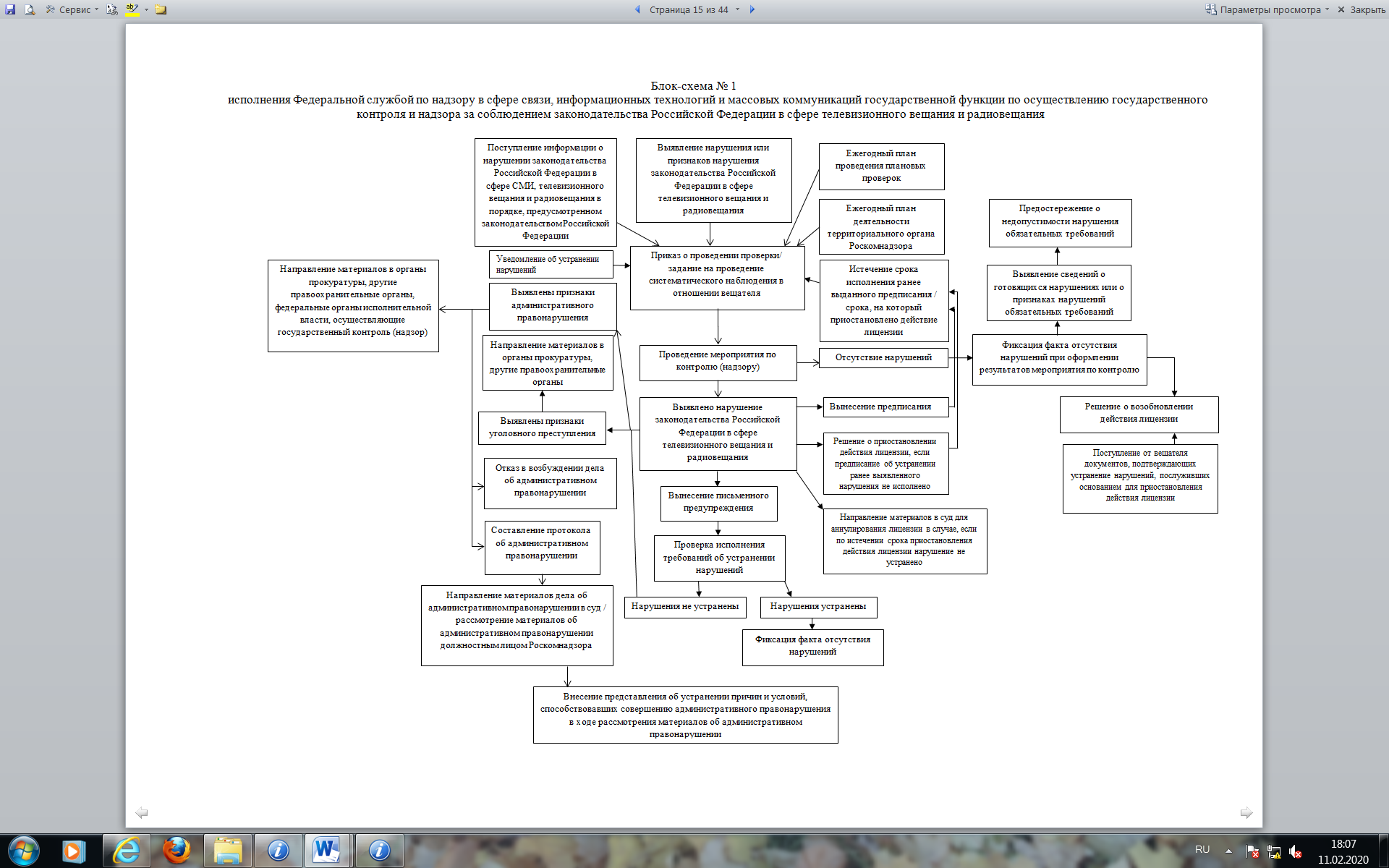 2) в отношении СМИ в форме плановых и внеплановых мероприятий федерального государственного контроля без взаимодействия с проверяемыми лицами (систематическое наблюдение), а также мониторинга на предмет злоупотребления свободой средств массовой информации и мониторинга вещания в конкурсных городах.Мониторинг на предмет злоупотребления свободой средств массовой информации осуществляется по восьми приоритетным направлениям с целью выявления нарушений, связанных: с использованием СМИ для осуществления экстремистской деятельности;с использованием СМИ для пропаганды культа насилия и жестокости;с использованием СМИ для распространения сведений о способах, методах разработки, изготовления и использования, местах приобретения наркотических средств, психотропных веществ и их прекурсоров, пропаганде каких-либо преимуществ использования отдельных наркотических средств, психотропных веществ, их аналогов и прекурсоров;с использованием СМИ для пропаганды порнографии;с выявлением материалов, содержащих нецензурную брань;с распространением информации о несовершеннолетнем, пострадавшем в результате противоправных действий (бездействия);с использованием СМИ для распространения информации об общественном объединении или иной организации, включённых в опубликованный перечень общественных и религиозных объединений, без указания на то, что соответствующее объединение или иная организация ликвидированы или их деятельность прекращена по основаниям, предусмотренным Федеральным законом «О противодействии экстремистской деятельности»;с распространением иной информации, распространение которой запрещено федеральными законами.Мониторинг осуществляется в отношении материалов, опубликованных в СМИ, а также в отношении комментариев читателей, размещённых в средствах массовой информации, распространяемых в информационно-телекоммуникационных сетях, в том числе в сети «Интернет».Мониторинг в конкурсных городах осуществляется уполномоченными должностными лицами каждый месяц в отношении всех телеканалов (телепрограмм), радиоканалов (радиопрограмм), распространяемых на территории конкурсных городов с численностью населения более 100 тыс. человек, включая федеральные телеканалы (телепрограммы), радиоканалы (радиопрограммы) и обязательный общедоступный телеканал субъекта Российской Федерации.Перечень телеканалов (телепрограмм), радиоканалов (радиопрограмм), в отношении которых проводится мониторинг, а также список должностных лиц, уполномоченных на проведение мониторинга, утверждается приказом руководителя (заместителя руководителя) Роскомнадзора или его территориального органа.В ходе мониторинга в конкурсных городах должностные лица осуществляют проверку следующих требований, предъявляемых законодательством Российской Федерации о лицензировании и о средствах массовой информации:выходные данные распространяемых СМИ, и соответствие их названий названиям, указанным в лицензии на вещание;наличие или отсутствие в эфире средства массовой информации (выход/невыход в свет);соблюдение требований о порядке распространения сообщений и материалов эротического характера;соблюдение требований ст. 4 Закона о СМИ и Федерального закона от 25.07.2002 № 114-ФЗ «О противодействии экстремистской деятельности» (далее - Федеральный закон «О противодействии экстремистской деятельности»);соблюдение номера частотного канала, на котором должно распространяться средство массовой информации.Алгоритм исполнения данной государственной функции по осуществлению федерального государственного контроля в сфере СМИ представлен в блок-схеме № 2.В ходе плановых и внеплановых систематических наблюдений проверяется соблюдение обязательных требований нормативных правовых актов в установленной сфере, утверждённых приказом Роскомнадзора от 13.12.2017 № 247 «О внесении изменений в приказ Федеральной службы по надзору в сфере связи, информационных технологий и массовых коммуникаций от 18.10.2016 № 272 «О Перечне правовых актов, содержащих обязательные требования».Государственный контроль и надзор за представлением обязательного федерального экземпляра документов в сфере массовых коммуникаций.Исполнение государственной функции по осуществлению государственного контроля и надзора за представлением обязательного федерального экземпляра документов в установленной сфере деятельности Службы возложено на Роскомнадзор в соответствии с пунктом 5.1.1.5 Положения о Роскомнадзоре. Данная государственная функция осуществляется Роскомнадзором и его территориальными органами самостоятельно (блок-схема № 3).При исполнении данной государственной функции в сфере массовых коммуникаций Роскомнадзор и его территориальные органы взаимодействуют с Федеральным агентством по печати и массовым коммуникациям (Роспечать), ФГУП «Информационное телеграфное агентство России (ИТАР-ТАСС)», ФГУП «ВГТРК», ФГУП «Российская государственная библиотека».Контроль за соблюдением редакциями средств массовой информации и организациями, имеющими лицензию на осуществление телевизионного вещания и радиовещания, требований ст. 7 и ст. 12 Федерального закона от 29.12.1994
№ 77-ФЗ «Об обязательном экземпляре документов» проводится в рамках контрольных мероприятий федерального государственного контроля в сфере СМИ и в сфере телерадиовещания.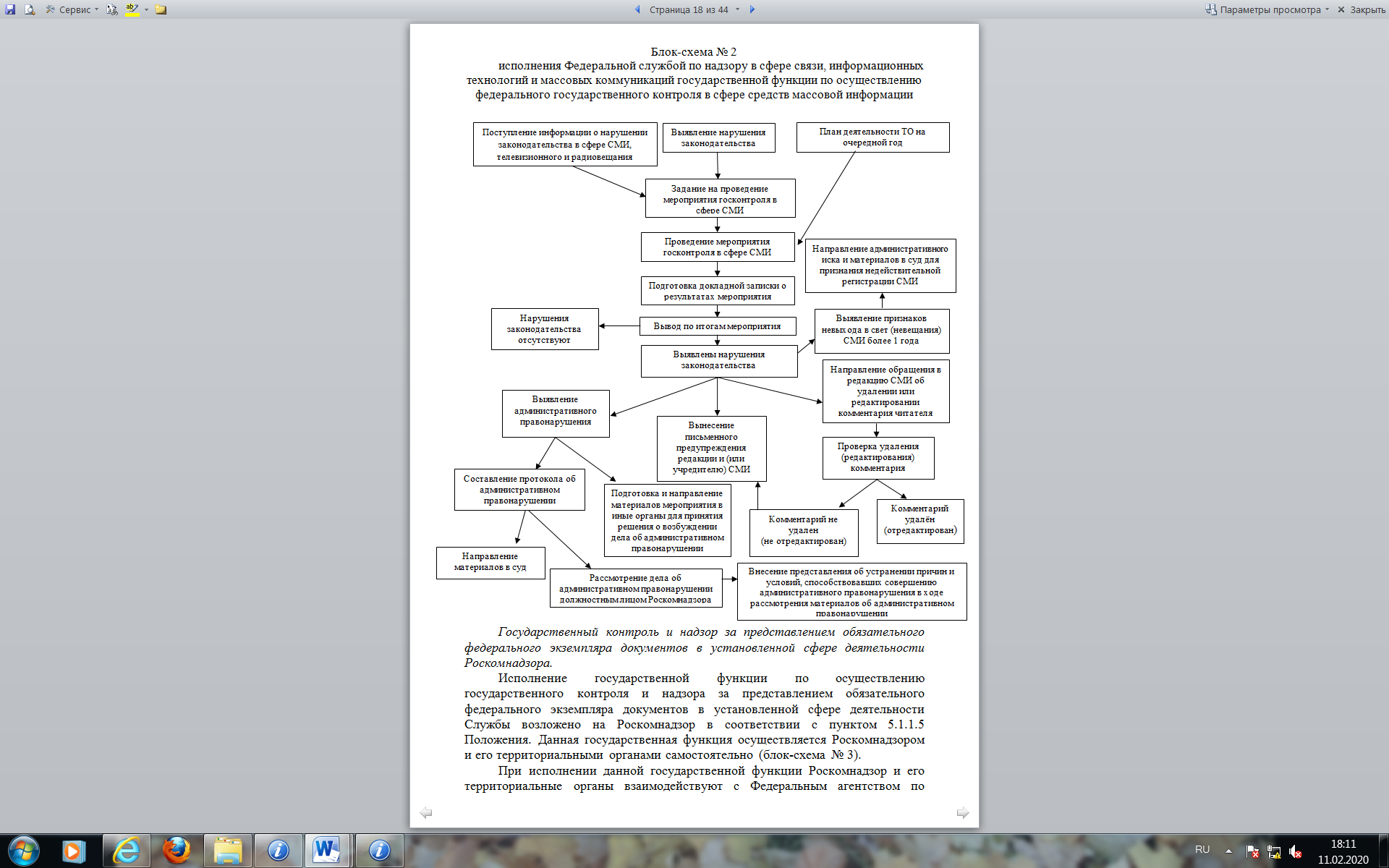 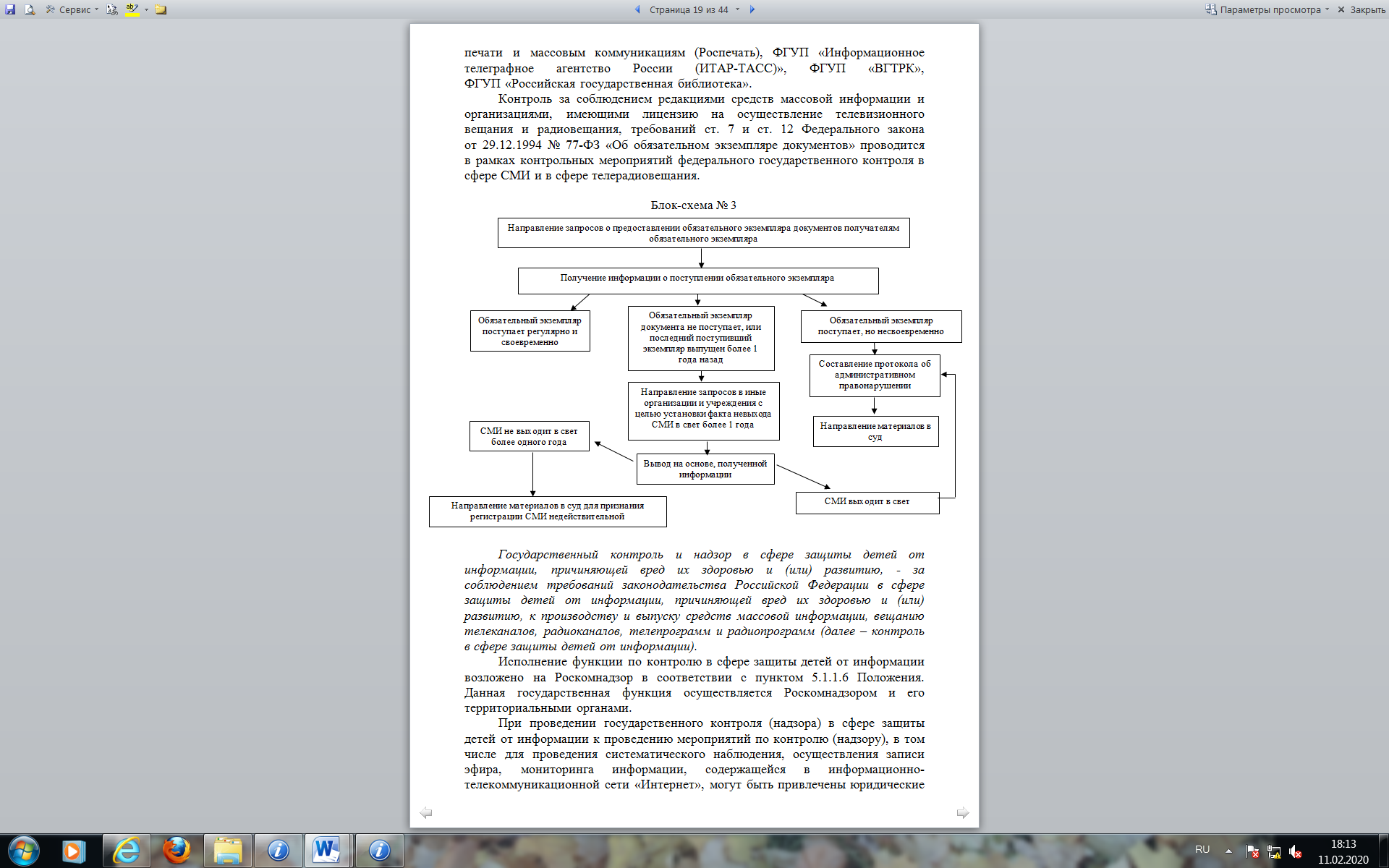 Государственный контроль и надзор в сфере защиты детей от информации, причиняющей вред их здоровью и (или) развитию, - за соблюдением требований законодательства Российской Федерации в сфере защиты детей от информации, причиняющей вред их здоровью и (или) развитию, к производству и выпуску средств массовой информации, вещанию телеканалов, радиоканалов, телепрограмм и радиопрограмм (далее – контроль в сфере защиты детей от информации).Исполнение функции по контролю в сфере защиты детей от информации возложено на Роскомнадзор в соответствии с пунктом 5.1.1.6 Положения о Роскомнадзоре. Данная государственная функция осуществляется Роскомнадзором и его территориальными органами. При проведении государственного контроля (надзора) в сфере защиты детей от информации к проведению мероприятий по контролю (надзору), в том числе для проведения систематического наблюдения, осуществления записи эфира, мониторинга информации, содержащейся в информационно-телекоммуникационной сети «Интернет», могут быть привлечены юридические лица, а также эксперты и экспертные организации в порядке, предусмотренном законодательством Российской Федерации.Контроль за соблюдением учредителями, редакциями, издателями и распространителями средств массовой информации, журналистами, авторами распространённых сообщений и материалов, вещателями обязательных требований и норм, установленных нормативными правовыми актами в области защиты детей от информации, причиняющей вред их здоровью и (или) развитию, проводится в рамках контрольных мероприятий государственного контроля в сфере СМИ и в сфере телерадиовещания, в том числе при проведении мониторинга СМИ и вещания в конкурсных городах.Алгоритм проведения контрольных мероприятий отражён в блок-схемах № 1-2.В ходе контрольных мероприятий осуществляется проверка соблюдения требований:за размещением в выходных данных СМИ знака информационной продукции в случаях, предусмотренных Федеральным законом от 29.12.2010 № 436-ФЗ
«О защите детей от информации, причиняющей вред их здоровью и развитию» (Федеральный закон № 436-ФЗ), а при распространении теле- и радиопрограмм за размещением (при каждом выходе в свет программы) сообщений об ограничении их распространения;за соответствием распространяемого контента возрастным ограничениям, указанным в Федеральном законе № 436-ФЗ;за соблюдением требований о времени распространения информации, запрещённой или имеющей ограничения к распространению среди детей;за размещением знака информационной продукции в программах телепередач, публикуемых в СМИ.Государственный лицензионный контроль телевизионного вещания и радиовещания (далее – лицензионный контроль в сфере телерадиовещания).Исполнение государственной функции по осуществлению государственного лицензионного контроля в сфере телерадиовещания возложено на Роскомнадзор в соответствии с пунктом 5.1.4.1 Положения о Роскомнадзоре.Государственную функцию по осуществлению государственного лицензионного контроля в сфере телерадиовещания исполняет Роскомнадзор и его территориальные органы самостоятельно, либо с привлечением подведомственных и иных организаций. При исполнении государственной функции Роскомнадзор и его территориальные органы взаимодействуют с правоохранительными органами, ФГУП «ГРЧЦ».В рамках государственного лицензионного контроля в сфере телерадиовещания осуществляется проверка соблюдения лицензиатами лицензионных требований, указанных в приказе Роскомнадзора от 13.12.2017 № 247 «О внесении изменений в приказ Федеральной службы по надзору в сфере связи, информационных технологий и массовых коммуникаций от 18.10.2016 № 272 «О Перечне правовых актов, содержащих обязательные требования», в том числе установленных Положением о лицензировании телевизионного вещания и радиовещания, утверждённого постановлением Правительства Российской Федерации от 08.12.2011 № 1025.Алгоритм проведения контрольных мероприятий отражён в блок-схеме № 4.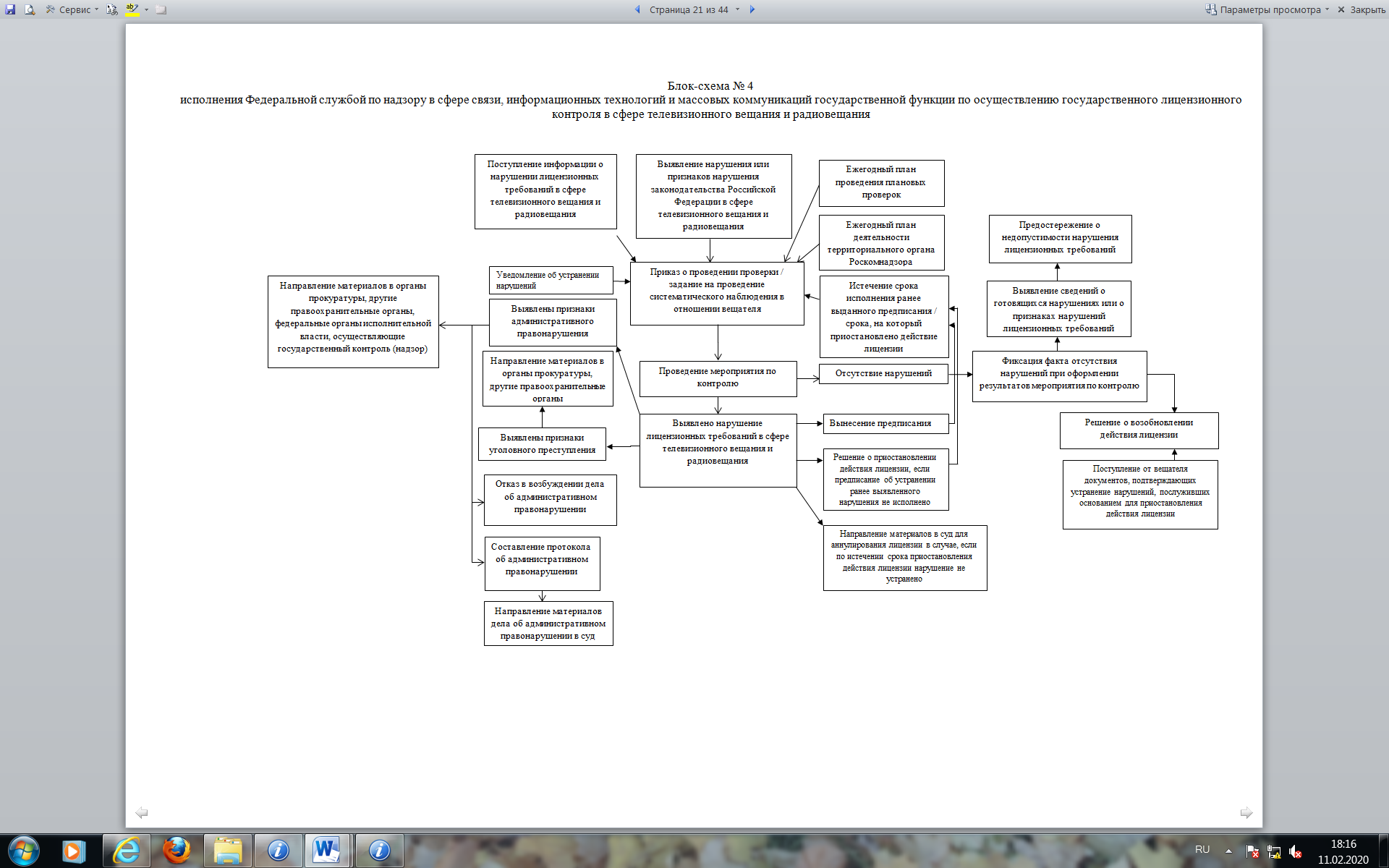 Государственный лицензионный контроль за соблюдением лицензиатами (соискателями лицензий) лицензионных условий и требований в сфере изготовления экземпляров аудиовизуальных произведений, программ для электронных вычислительных машин, баз данных и фонограмм на любых видах носителей (далее – лицензионный контроль в сфере ВАФ).В соответствии с Федеральным законом от 17.06.2019 № 148-ФЗ «О внесении изменений в Федеральный закон «О лицензировании отдельных видов деятельности» с 28.06.2019 лицензирование деятельности по изготовлению экземпляров аудиовизуальных произведений, программ для электронных вычислительных машин, баз данных и фонограмм на любых видах носителей отменено. Ранее выданные лицензии прекратили свою деятельность.Исполнение в первом полугодии 2019 года государственной функции по осуществлению лицензионного контроля в сфере ВАФ было возложено на Роскомнадзор в соответствии с пунктом 5.1.4.3 Положения о Роскомнадзоре (утратил силу в соответствии с постановлением Правительства Российской Федерации от 05.12.2019 № 1601).Лицензионный контроль осуществлялся в форме плановых и внеплановых проверок лицензиатов, а также внеплановых проверок в отношении соискателей лицензии в порядке, утверждённом Федеральным законом от 26.12.2008 № 294-ФЗ «О защите прав юридических лиц и индивидуальных предпринимателей при осуществлении государственного контроля (надзора) и муниципального контроля». Контрольные мероприятия без взаимодействия с лицензиатом в данной сфере не проводятся.В рамках лицензионного контроля проводилась проверка полноты и достоверности сведений о соискателе лицензии, содержащихся в представленных соискателем лицензии заявлении и документах, возможности выполнения им лицензионных требований, а также проверка сведений о лицензиате и соблюдения им лицензионных требований при осуществлении лицензируемого вида деятельности, установленных Положением о лицензировании, утверждённым постановлением Правительства Российской Федерации от 28.04.2006 № 252 (утратило силу в соответствии с постановлением Правительства Российской Федерации от 05.12.2019 № 1601).Перечень правовых актов, содержащих обязательные требования, соблюдение которых оценивается при осуществлении государственного лицензионного контроля изготовления экземпляров аудиовизуальных произведений, программ для электронных вычислительных машин (ЭВМ), баз данных и фонограмм на любых видах носителей, был утверждён приказом Роскомнадзора от 13.12.2017 № 247 «О внесении изменений в приказ Федеральной службы по надзору в сфере связи, информационных технологий и массовых коммуникаций от 18.10.2016 № 272 «О Перечне правовых актов, содержащих обязательные требования».Алгоритм исполнения функции отражён в блок-схеме № 5.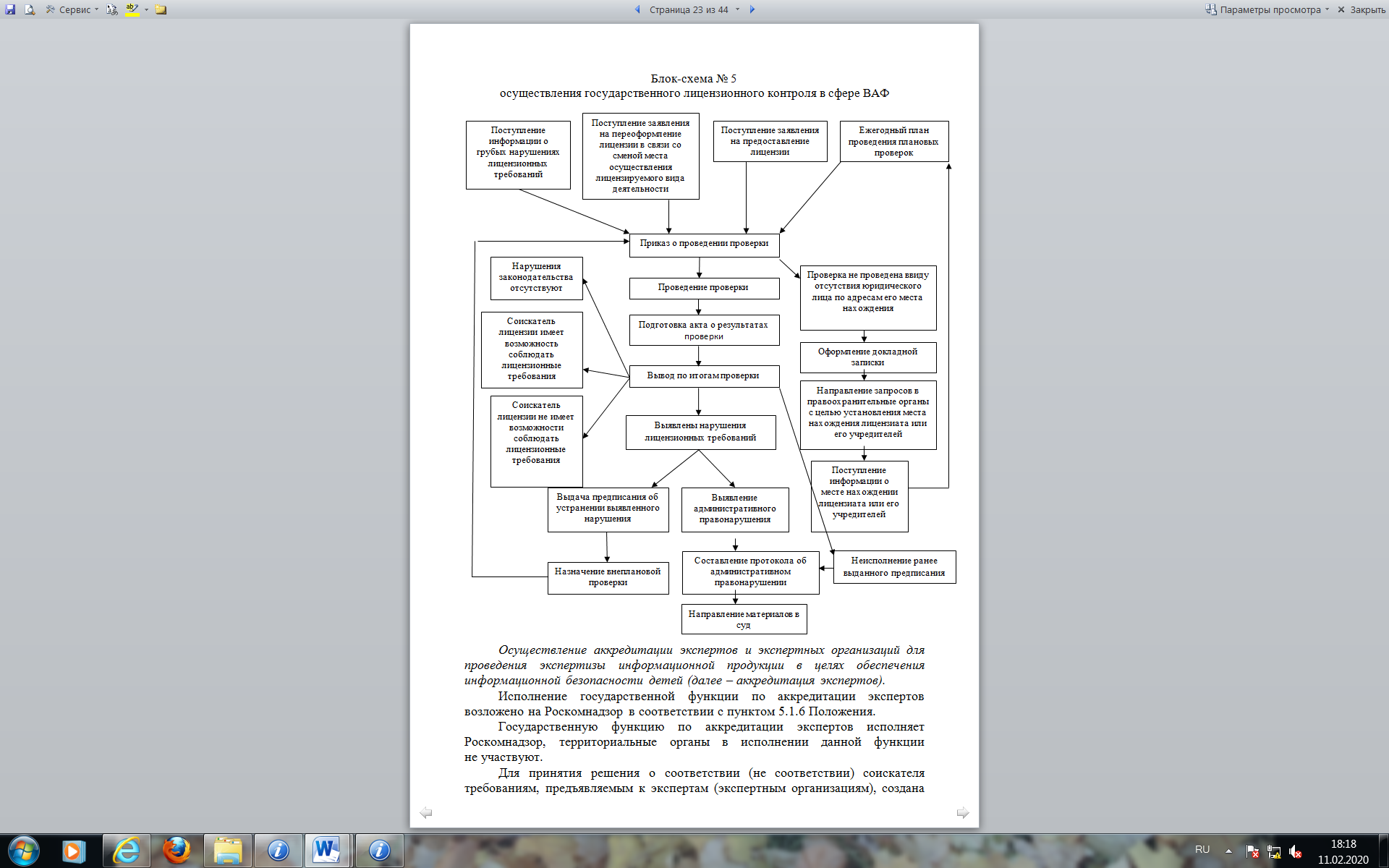 Осуществление аккредитации экспертов и экспертных организаций для проведения экспертизы информационной продукции в целях обеспечения информационной безопасности детей (далее – аккредитация экспертов).Исполнение государственной функции по аккредитации экспертов возложено на Роскомнадзор в соответствии с пунктом 5.1.6 Положения о Роскомнадзоре.Государственную функцию по аккредитации экспертов исполняет Роскомнадзор, территориальные органы в исполнении данной функции не участвуют. Для принятия решения о соответствии (не соответствии) соискателя требованиям, предъявляемым к экспертам (экспертным организациям), создана Экспертная комиссия при Федеральной службе по надзору в сфере связи, информационных технологий и массовых коммуникаций по спорным ситуациям, возникающим в результате правоприменения требований Федерального закона № 436-ФЗ.Блок-схема № 6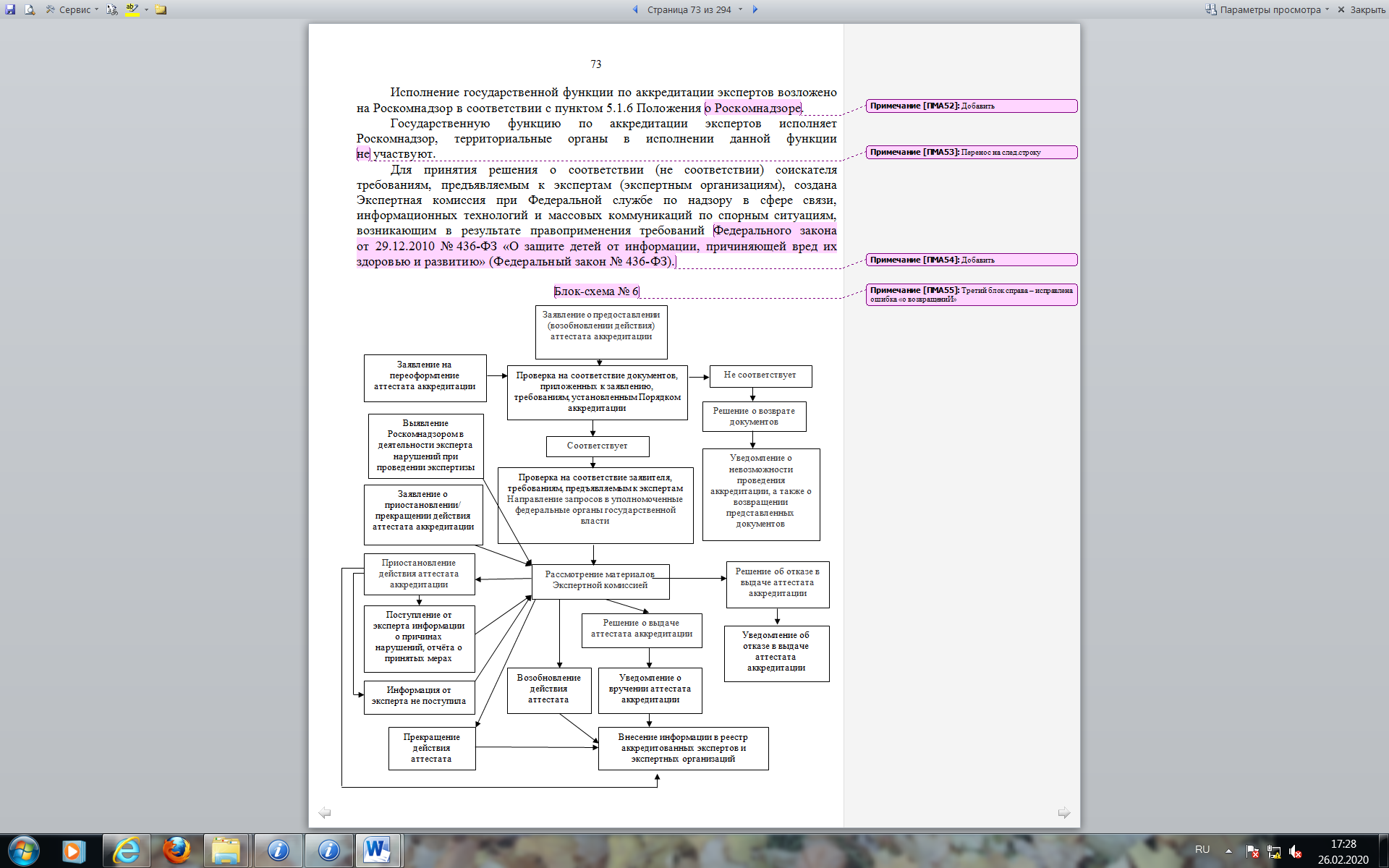 Ведение реестра экспертов и экспертных организаций, аккредитованных для проведения экспертизы информационной продукции в целях обеспечения информационной безопасности детей.Исполнение государственной функции по ведению реестра экспертов и экспертных организаций возложено на Роскомнадзор в соответствии с пунктом 5.2.6 Положения о Роскомнадзоре.Государственную функцию по аккредитации экспертов исполняет Роскомнадзор, территориальные органы в исполнении данной функции не участвуют. Реестр аккредитованных экспертов и экспертных организаций содержит следующие сведения:сведения об аккредитованном эксперте или аккредитованной экспертной организации в соответствии с требованиями, содержащимися в Федеральном законе № 436-ФЗ (Закон о защите детей);вид информационной продукции, экспертизу которой вправе осуществлять аккредитованный эксперт или экспертная организация;номер аттестата аккредитации и дата его выдачи (дата и номер приказа Роскомнадзора об аккредитации);срок действия аттестата аккредитации;статус аттестата аккредитации;основания и даты решений о приостановлении и возобновлении действия аттестатов аккредитации;основание и дата решения о прекращении действия аттестата аккредитации;основание и дата решения о переоформлении аттестата аккредитации;сведения о количестве проведённых аккредитованными экспертами и экспертными организациями экспертиз.Основанием для внесения соответствующей записи в реестр аккредитованных экспертов и экспертных организаций является решение, принятое Роскомнадзором в установленном порядке.Запись в реестр аккредитованных экспертов и экспертных организаций вносится в срок, не превышающий десяти рабочих дней со дня принятия решения о предоставлении аттестата аккредитации, приостановлении, возобновлении, прекращении его действия.В 2019 году в соответствии с приказом Роскомнадзора от 24.08.2012 № 824 «Об утверждении Порядка аккредитации экспертов и экспертных организаций на право проведения экспертизы информационной продукции» аккредитовано 23 эксперта (в 2018 году – 10) на право проведения экспертизы информационной продукции, а также аккредитовано 2 экспертные организации (в 2018 году аккредитовано 8 организаций).Сведения, содержащиеся в реестре аккредитованных экспертов и экспертных организаций, являются открытыми для ознакомления с ними любых физических или юридических лиц и размещены в информационно-телекоммуникационной сети «Интернет» на официальном сайте Роскомнадзора по адресу https://rkn.gov.ru/mass-communications/p679/, за исключением информации, доступ к которой ограничен в соответствии с законодательством Российской Федерации.Организация проведения экспертизы информационной продукции в целях обеспечения информационной безопасности детей.Исполнение государственной функции по организации проведения экспертизы информационной продукции возложено на Роскомнадзор в соответствии с пунктом 5.3.7 Положения о Роскомнадзоре.Данная функция исполняется Роскомнадзором через создание условий для проведения экспертизы по инициативе различных категорий заявителей, в том числе через:разработку нормативных правовых актов, определяющих порядок проведения экспертизы, аккредитации экспертов в данной области;ознакомление широкого круга лиц с данными нормативных правовых актов путем размещения на официальном сайте Роскомнадзора;осуществление аккредитации экспертов;проверку соблюдения экспертами требований, установленных действующим законодательством к проведению экспертизы информационной продукции;размещение в открытом доступе сведений из реестра аккредитованных экспертов (организаций) и их своевременная актуализация.Порядок аккредитации экспертов и экспертных организаций на право проведения экспертизы информационной продукции, утверждён приказом Роскомнадзора от 24.08.2012 № 824.Сведения из реестра аккредитованных экспертов и экспертных организаций размещены на официальном сайте Роскомнадзора (https://rkn.gov.ru/mass-communications/p679/). Порядок проведения экспертизы информационной продукции в целях обеспечения информационной безопасности детей утверждён приказом Министерства связи и массовых коммуникаций Российской Федерации от 29.08.2012 № 217.Экспертиза информационной продукции, проводимая по инициативе Роскомнадзора, осуществляется с учётом требований Федерального закона от 26.12.2008 № 294-ФЗ «О защите прав юридических лиц и индивидуальных предпринимателей при осуществлении государственного контроля (надзора) и муниципального контроля» (блок-схема № 7).Сведения о проведённых экспертизах информационной продукции и их результатах размещены на официальном сайте Роскомнадзора по адресу https://rkn.gov.ru/mass-communications/p679/p682/.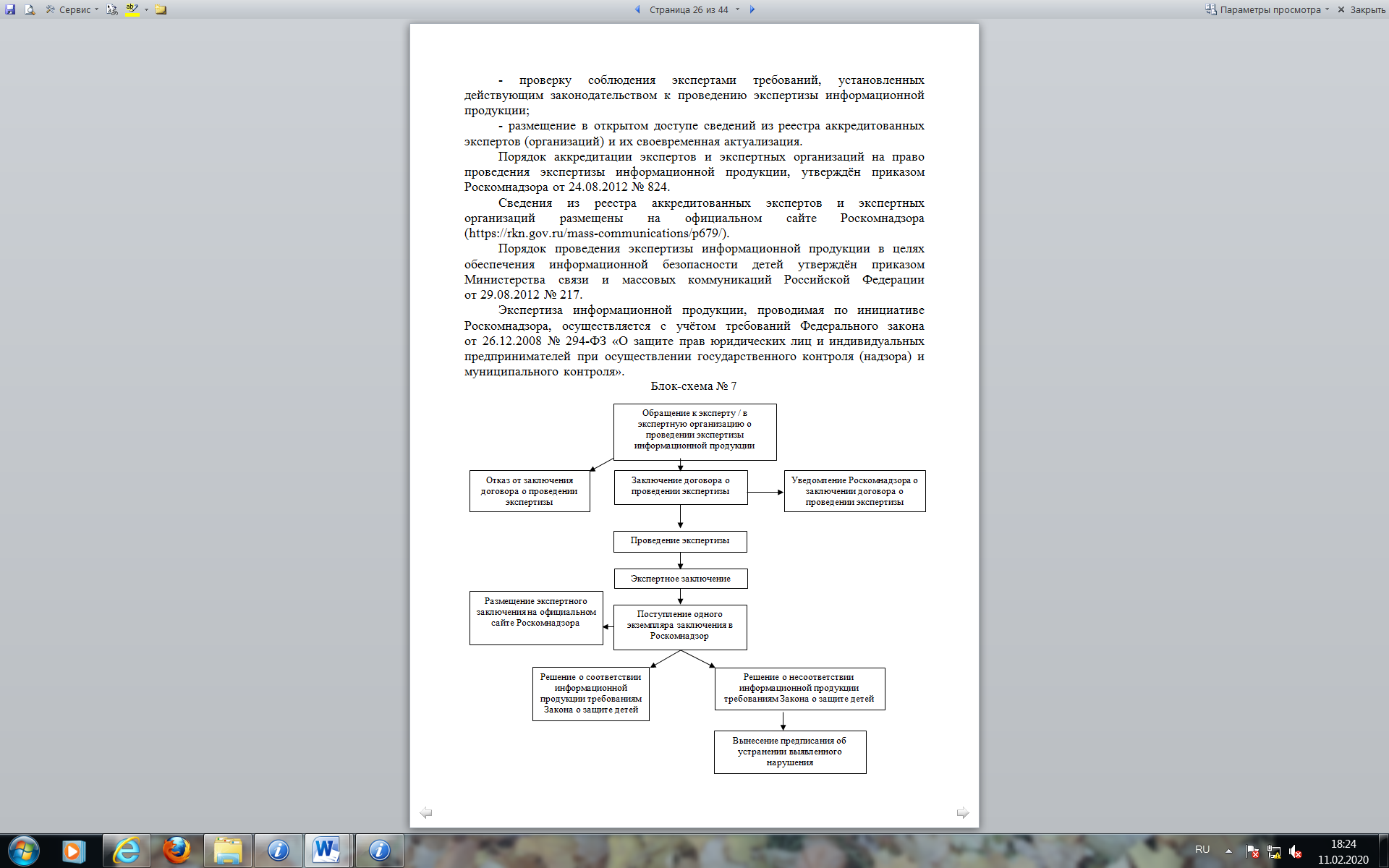 В 2019 году аккредитованными Роскомнадзором экспертами и экспертными организациями по обращениям сторонних организаций и частных лиц было проведено 420 экспертиз информационной продукции. Копии заключений по их результатам размещены на официальном сайте Роскомнадзора (https://rkn.gov.ru/mass-communications/p679/p682/). В 2018 году Роскомнадзором получено 49 копий экспертных заключений по информационной продукции. Информация о вынесенных Роскомнадзором предписаниях об устранении выявленных нарушений требований Федерального закона № 436-ФЗ размещена на официальном сайте Роскомнадзора по адресу https://rkn.gov.ru/mass-communications/p679/p1050/. Организация государственного контроля (надзора) в сфере связиЗадачами государственного контроля (надзора) в сфере связи являются способствование обеспечению целостности, безопасности и устойчивости функционирования сетей связи, являющихся составными частями сети связи общего пользования; обеспечению рационального использования радиочастотного ресурса; обеспечение соблюдения пользователями радиочастотного спектра порядка его использования, национальных стандартов, требований к параметрам излучения (приёма) радиоэлектронных средств (далее - РЭС) и высокочастотных устройств (далее - ВЧУ) гражданского назначения, условий, установленных при выделении полосы радиочастот либо присвоении (назначении) радиочастоты или радиочастотного канала, а также выявление неразрешённых к эксплуатации РЭС.Задачами регистрационной и разрешительной деятельности в сфере связи являются обеспечение эффективной и добросовестной конкуренции на рынке услуг связи, баланса экономических интересов между взаимодействующими операторами связи; реализация права доступа всех пользователей к радиочастотному спектру с учётом государственных приоритетов, создания равных условий доступа к сети связи общего пользования для возмездного оказания услуг связи.Государственный контроль и надзор осуществляется в следующих формах:а) плановые и внеплановые проверки;б) систематическое наблюдение (плановое и внеплановое).Основания проведения проверок определены положениями Федерального закона от 26.12.2008 № 294-ФЗ «О защите прав юридических лиц и индивидуальных предпринимателей при осуществлении государственного контроля (надзора) и муниципального контроля» и ст. 27 Федерального закона от 07.07.2003 № 126-ФЗ «О связи», устанавливающей особенности организации и проведения проверок в части, касающейся вида, предмета, оснований проведения проверок, сроков и периодичности их проведения при осуществлении государственного контроля (надзора) в области связи.Плановая и внеплановая проверки проводятся в форме документарной проверки (без взаимодействия с проверяемыми лицами) и (или) выездной проверки (во взаимодействии с проверяемыми лицами).Плановые проверки проводятся в соответствии с ежегодными планами проведения таких проверок, разрабатываемыми и утверждаемыми территориальными органами органа государственного надзора в установленном порядке.С переходом на риск-ориентированный подход периодичность плановых проверок деятельности юридических лиц и индивидуальных предпринимателей в области связи устанавливается в зависимости от присвоенной их деятельности категории риска. В отношении юридических лиц и индивидуальных предпринимателей, деятельность которых отнесена к низкой категории риска, плановые проверки не проводятся.В соответствии с Положением о федеральном государственном надзоре в области связи, утверждённым постановлением Правительства Российской Федерации от 05.06.2013 № 476, с изменениями, внесёнными в него постановлением Правительства Российской Федерации от 04.07.2017 № 787, начиная с 2018 года плановые проверки в рамках федерального государственного контроля (надзора) в области связи осуществляются только с применением утверждённых проверочных листов (списков контрольных вопросов), а предмет плановой проверки ограничивается перечнем вопросов, включённых в указанные проверочные листы (списки контрольных вопросов).По результатам проведения проверок юридического лица или индивидуального предпринимателя и систематического наблюдения оформляются в установленном законодательстве порядке акты.При выявлении в процессе проверок нарушений обязательных требований в области связи, юридическому лицу или индивидуальному предпринимателю выдаются предписания об устранении выявленных нарушений, а в случае нарушения лицензионных условий – выносятся также предупреждения о приостановлении действия лицензии и составляется протокол об административном правонарушении по ст. 14.1. КоАП РФ.В случае если в указанный в предписании срок лицензиат не устранит нарушение, повлекшее за собой вынесение предупреждения о приостановлении действия лицензии, Роскомнадзор вправе приостановить действие лицензии и обратиться в суд с требованием об аннулировании лицензии.При непосредственном выявлении в процессе проверки или систематического наблюдения нарушений, ответственность за которые предусмотрена КоАП РФ, составляются протоколы об административных правонарушениях и в зависимости от вида нарушения дела об указанных административных правонарушениях рассматриваются должностными лицами территориальных органов Роскомнадзора или судом.Практическая реализация мероприятий государственного контроля и надзора в сфере связи основана на принципах, направленных на исключение коррупционной составляющей в деятельности органов надзора, защиту прав и законных интересов граждан и экономических интересов государства, создания благоприятных и равных условий для участников рынка связи и телекоммуникаций.В 2019 году Роскомнадзор также осуществлял профилактическую работу в соответствии с Программой профилактики нарушений обязательных требований на 2019 год, утверждённой приказом Роскомнадзора от 19.12.2018 № 205.Мероприятия плана-графика профилактических мероприятий в сфере связи Роскомнадзором на 2019 год выполнены в полном объёме. Установленные в Программе на 2019 год целевые показатели качества и результативности профилактической работы в сфере связи достигнуты.Управление контроля и надзора в сфере связи организует в Роскомнадзоре осуществление следующих функций (приведены в таблице 2).Таблица 2Ниже даны описание и характеристика каждой из функций по контролю и надзору в сфере связи.Государственный контроль и надзор за соблюдением требований к построению сетей электросвязи и почтовой связи, требований к проектированию, строительству, реконструкции и эксплуатации сетей и сооружений связи.Исполнение государственной функции по осуществлению государственного контроля и надзора за соблюдением требований к построению сетей электросвязи и почтовой связи, требований к проектированию, строительству, реконструкции и эксплуатации сетей и сооружений связи (далее – контроль за построением сетей электросвязи) возложено на Роскомнадзор в пунктом 5.1.1.2.1. Положения о Роскомнадзоре.Государственную функцию по контролю за построением сетей электросвязи осуществляют Роскомнадзор и его территориальные органы самостоятельно без привлечения подведомственных и иных организаций в ходе работы приёмочных комиссий по вводу в эксплуатацию сетей электросвязи (фрагментов сетей электросвязи), в ходе плановых и внеплановых проверок, которые проводятся в форме документарных и (или) выездных проверок, а также в ходе систематического наблюдения, осуществляемого без взаимодействия с проверяемыми лицами.Данные мероприятия проводятся в отношении юридических лиц и индивидуальных предпринимателей, которые в соответствии с законодательством являются операторами связи. В рамках указанных мероприятий проверяется выполнение операторами связи требований нормативных правовых актов по построению сетей электросвязи.При исполнении указанной государственной функции Роскомнадзор и его территориальные органы взаимодействуют с Генеральной прокуратурой Российской Федерации и иными органами исполнительной власти.Исполнение этой функции позволяет контролировать выполнение всеми участниками рынка обязательных требований к построению сетей электросвязи, неисполнение которых может создать условия для нарушения целостности, устойчивости функционирования и безопасности единой сети электросвязи Российской Федерации.Выполнение территориальными органами государственной функции по контролю за соблюдением требований к строительству, реконструкции и эксплуатации сетей и сооружений связи в настоящее время не представляется возможным в связи с отсутствием соответствующих нормативных правовых актов.Государственный надзор и контроль за соблюдением операторами связи требований к пропуску трафика и его маршрутизации.Исполнение государственной функции по осуществлению государственного надзора и контроля за соблюдением операторами связи требований к пропуску трафика и его маршрутизации возложено на Роскомнадзор в соответствии с пунктом 5.1.1.2.2 Положения о Роскомнадзоре.Государственную функцию по осуществлению государственного надзора и контроля за соблюдением операторами связи требований к пропуску трафика и его маршрутизации осуществляют Роскомнадзор и его территориальные органы самостоятельно без привлечения подведомственных и иных организаций.При исполнении государственной функции привлечение подведомственных предприятий, экспертов и экспертных организаций не предусматривается.При исполнении государственной функции Роскомнадзор и его территориальные органы взаимодействуют с Генеральной прокуратурой Российской Федерации.В результате исполнения государственной функции обеспечивается создание одинаковых условий для всех участников рынка в области оказания услуг телефонной связи на территории Российской Федерации.Результатом осуществления Роскомнадзором государственного надзора и контроля за соблюдением операторами связи требований к пропуску трафика и его маршрутизации является тенденция к сокращению количества возникающих между операторами связи споров о взыскании задолженности по оплате услуг по пропуску трафика, что положительно сказывается на развитии бизнеса.Государственный контроль и надзор за соблюдением порядка распределения ресурса нумерации единой сети электросвязи Российской Федерации.Исполнение государственной функции по осуществлению государственного контроля и надзора за соблюдением порядка распределения ресурса нумерации единой сети электросвязи Российской Федерации (далее – контроль за распределением ресурса нумерации) возложено на Роскомнадзор в соответствии с пунктом 5.1.1.2.3 Положения о Роскомнадзоре.Государственную функцию по контролю за распределением ресурса нумерации осуществляют Роскомнадзор и его территориальные органы самостоятельно без привлечения подведомственных предприятий, экспертов и экспертных организаций.При исполнении государственной функции Роскомнадзор и его территориальные органы взаимодействуют с Генеральной прокуратурой Российской Федерации.При исполнении государственной функции Роскомнадзор и его территориальные органы проводят проверки, в ходе которых проверяется, в том числе соблюдение операторами связи порядка распределения ресурса нумерации единой сети электросвязи Российской Федерации.Порядок распределения и использования ресурсов нумерации единой сети электросвязи Российской Федерации установлен в Правилах распределения и использования ресурсов нумерации единой сети электросвязи Российской Федерации, утверждённых постановлением Правительства Российской Федерации от 13.07.2004 № 350.В соответствии с Правилами распределения и использования ресурсов нумерации единой сети электросвязи Российской Федерации:оператор связи вправе передать выделенный ему ресурс нумерации другому оператору связи только с согласия Федерального агентства связи (далее – Россвязь);оператор связи, получивший ресурс нумерации, обязан иметь план нумерации, определяющий распределение полученного ресурса нумерации по обслуживаемой территории.Исполнение Роскомнадзором государственной функции позволяет выявить и пресечь незаконные действия операторов связи по использованию не выделенного им в установленном порядке ресурса нумерации, который является ограниченным ресурсом.В соответствии с законодательством Российской Федерации исключительные права на распределение ресурса нумерации принадлежат государству в лице Федерального агентства связи.Государственный контроль и надзор за соответствием использования операторами связи выделенного им ресурса нумерации установленному порядку использования ресурса нумерации единой сети электросвязи Российской Федерации.Исполнение государственной функции по осуществлению государственного контроля и надзора за соответствием использования операторами связи выделенного им ресурса нумерации установленному порядку использования ресурса нумерации единой сети электросвязи Российской Федерации возложено на Роскомнадзор в соответствии с пунктом 5.1.1.2.4 Положения о Роскомнадзоре.Государственную функцию по контролю за распределением ресурса нумерации осуществляют Роскомнадзор и его территориальные органы самостоятельно, без привлечения подведомственных предприятий, экспертов и экспертных организаций.При исполнении государственной функции Роскомнадзор и его территориальные органы взаимодействуют с Федеральным агентством связи.При исполнении государственной функции Роскомнадзор и его территориальные органы проводят проверки, в ходе которых проверяется, в том числе соответствие использования операторами связи выделенного им ресурса нумерации установленному порядку использования ресурса нумерации единой сети электросвязи Российской Федерации.Порядок распределения и использования ресурсов нумерации единой сети электросвязи Российской Федерации установлен Правилами распределения и использования ресурсов нумерации единой сети электросвязи Российской Федерации, утверждёнными Постановлением Правительства Российской Федерации от 13.07.2004 № 350.В соответствии с Правилами распределения и использования ресурсов нумерации единой сети электросвязи Российской Федерации:использование ресурса нумерации, не выделенного в установленном порядке, не допускается;выделенный ресурс нумерации должен быть использован полностью или частично в течение 2 лет с даты выделения ресурса нумерации.Сведения о результатах проведённой территориальным органом Роскомнадзора проверки, в ходе которой выявляется неиспользование оператором связи выделенного ресурса нумерации полностью или частично в течение двух лет с даты выделения ресурса нумерации, направляются в Роскомнадзор.Роскомнадзор обобщает эти сведения и направляет в Федеральное агентство связи заключение о неиспользовании оператором связи выделенного ему ресурса нумерации полностью или частично в течение двух лет со дня выделения для принятия решения об изъятии ресурса нумерации.В результате проводимой Федеральным агентством связи работы по изъятию неиспользованного ресурса нумерации и выделения его другим операторам связи создаются условия для оптимального использования ресурса нумерации и динамичного развития сетей связи.Исполнение Роскомнадзором данной государственной функции позволяет создавать бизнесу условия для динамичного развития сетей связи на территории Российской Федерации.Государственный надзор и контроль в сфере связи за исполнением организациями федеральной почтовой связи и операторами связи, имеющими право самостоятельно оказывать услуги подвижной радиотелефонной связи, а также операторами связи, занимающими существенное положение в сети связи общего пользования, которые имеют право самостоятельно оказывать услуги связи по передаче данных, Федерального закона «О противодействии легализации (отмыванию) доходов, полученных преступным путем, и финансированию терроризма» в части фиксирования, хранения и представления информации об операциях, подлежащих обязательному контролю, а также за организацией и осуществлением ими внутреннего контроля.Исполнение государственной функции по осуществлению государственного контроля (надзора) за соблюдением организациями федеральной почтовой связи и операторами связи, имеющими право самостоятельно оказывать услуги подвижной радиотелефонной связи, а также операторами связи, занимающими существенное положение в сети связи общего пользования, которые имеют право самостоятельно оказывать услуги связи по передаче данных, Федерального закона «О противодействии легализации (отмыванию) доходов, полученных преступным путем, и финансированию терроризма» в части фиксирования, хранения и представления информации об операциях, подлежащих обязательному контролю, а также за организацией и осуществлением ими внутреннего контроля (далее – государственная функция) возложено на Роскомнадзор в соответствии с пунктом 5.1.1.2.5 Положения Роскомнадзоре.Государственную функцию Роскомнадзор (территориальные органы Роскомнадзора) осуществляют самостоятельно, без привлечения подведомственных и иных организаций. Эксперты при оказании государственной функции не привлекаются.При исполнении государственной функции Роскомнадзор и территориальные органы взаимодействуют с Генеральной прокуратурой Российской Федерации и с Федеральной службой по финансовому мониторингу Российской Федерации (Росфинмониторинг, уполномоченный орган).При осуществлении государственной функции уделяется особое внимание выявлению и пресечению нарушений требований Федерального закона от 07.08.2001 № 115-ФЗ «О противодействии легализации (отмыванию) доходов, полученных преступным путем, и финансированию терроризма» (далее – Федеральный закон № 115).На основании статьи 23.44 КоАП РФ Роскомнадзор рассматривает дела об административных правонарушениях, предусмотренных частями 1-3 статьи 15.27 КоАП РФ (неисполнение требований законодательства о противодействии легализации (отмыванию) доходов, полученных преступным путём, и финансированию терроризма), в пределах своих полномочий.В 2019 году взаимодействие Роскомнадзора и Росфинмониторинга основано на Соглашении о сотрудничестве и организации информационного взаимодействия Росфинмониторинга и Роскомнадзора от 30.12.2015, предметом которого является сотрудничество в целях выполнения возложенных задач и выстраивание эффективного информационного взаимодействия в целях противодействия легализации (отмыванию) доходов, полученных преступным путём, и финансированию терроризма (далее – ПОД/ФТ).Соглашением определены направления и формы сотрудничества; взаимный информационный обмен; участие в разработке совместных документов по методологии деятельности поднадзорных организаций; обеспечение координации деятельности территориальных органов; разработка методических рекомендаций; проведение совместных мероприятий, рабочих встреч; обмен опытом в целях повышения квалификации кадров.Контроль (надзор) за исполнением законодательства о ПОД/ФТ осуществляется в форме плановых и внеплановых проверок.Исполнение государственной функции включает следующие административные процедуры:а) принятие решений о проведении проверок;б) проведение проверок; продление срока проверки;в) оформление результатов проверок, а также информирование о результатах проверок уполномоченных федеральных органов исполнительной власти.Результатом исполнения государственной функции является предупреждение, выявление и пресечение нарушений обязательных требований законодательства Российской Федерации о ПОД/ФТ в части, относящейся к компетенции Роскомнадзора.По окончании проверки проверяемому лицу:вручается (направляется) подписанный всеми проверяющими лицами акт проверки;выдается (направляется) предписание об устранении выявленных нарушений требований законодательства в установленной сфере (при наличии нарушений);составляется протокол об административном правонарушении (при обнаружении фактов совершения административного правонарушения), в отношении которого у Роскомнадзора имеются полномочия по составлению такого протокола.На основании статьи 23.44 Кодекса Российской Федерации об административных правонарушениях (КоАП) Роскомнадзор рассматривает дела об административных правонарушениях, предусмотренных частями 1-3 статьи 15.27 КоАП РФ (неисполнение требований законодательства о ПОДФТ), в пределах своих полномочий.Исполнение Роскомнадзором государственной функции осуществляется с целью:обеспечения эффективного функционирования национальной системы противодействия легализации (отмыванию) доходов, полученных преступным путём и финансированию терроризма (ПОД/ФТ);соблюдения поднадзорными организациями (операторами связи – субъектами Федерального закона от 07.08.2001 № 115-ФЗ «О противодействии легализации (отмыванию) доходов, полученных преступным путём, и финансированию терроризма» операторами связи») требований законодательства Российской Федерации о ПОД/ФТ;предупреждения, выявления и пресечения нарушений обязательных требований законодательства Российской Федерации о ПОД/ФТ.В числе основных нарушений законодательства Российской Федерации о ПОД/ФТ, выявляемых по итогам проверок, следующие:несоответствие Правил внутреннего контроля в целях ПОД/ФТ требованиям, установленным нормативными правовыми актами в сфере ПОД/ФТ;нарушение порядка идентификации клиентов, представителей, выгодоприобретателей и бенефициарных владельцев (не проведение / проведение не в полном объёме, не обновление / несвоевременное обновление сведений);представление сведений в уполномоченный орган (Росфинмониторинг) с нарушением установленных порядка и сроков, направление в уполномоченный орган недостоверных сведений об операциях, подлежащих обязательному контролю;неисполнение законодательства в части блокирования (замораживания) денежных средств или иного имущества либо приостановления операции с денежными средствами или иным имуществом;Государственный контроль за соблюдением пользователями радиочастотного спектра порядка, требований и условий, относящихся к использованию радиоэлектронных средств или высокочастотных устройств, включая надзор с учётом сообщений (данных), полученных в процессе проведения радиочастотной службой радиоконтроля.Исполнение государственной функции по контролю за соблюдением пользователями радиочастотного спектра порядка, требований и условий, относящихся к использованию радиоэлектронных средств или высокочастотных устройств, включая надзор с учётом сообщений (данных), полученных в процессе проведения радиочастотной службой радиоконтроля (далее – контроль за использованием радиочастотного спектра), возложено на Роскомнадзор в соответствии с пунктом 5.1.1.2.6 Положения о Роскомнадзоре.Государственную функцию по контролю за использованием радиочастотного спектра осуществляют Роскомнадзор и его территориальные органы с привлечением подведомственного предприятия – ФГУП «Главный радиочастотный центр».Одним из оснований для осуществления Роскомнадзором внепланового контроля за использованием радиочастотного спектра на территории Российской Федерации являются сообщения (данные) радиочастотной службы о нарушениях в области использования радиочастотного спектра, РЭС и ВЧУ, полученные ею в процессе проведения радиоконтроля.При исполнении государственной функции Роскомнадзор и его территориальные органы взаимодействуют с Генеральной прокуратурой Российской Федерации, Минобороны России, ФСБ России, МВД России, ФСО России, с органами исполнительной власти субъектов Российской Федерации и предприятиями радиочастотной службы.В связи с тем, что радиочастотный спектр является уникальным и ограниченным природным ресурсом Российской Федерации, контроль за его использованием, в том числе и контроль за соблюдением пользователями радиочастотного спектра порядка, требований и условий, относящихся к использованию РЭС и ВЧУ, является важной государственной функцией. Исполнение Роскомнадзором данной функции способствует динамичному развитию отрасли связи, ускоренному внедрению бизнесом новых радиотехнологий при создании новых и модернизации существующих в Российской Федерации сетей и средств связи. Эффективное развитие бизнеса, связанного с качественным предоставлением услуг связи, невозможно без надлежащего исполнения государственной функции по контролю за соблюдением пользователями радиочастотного спектра порядка, требований и условий, относящихся к использованию радиочастотного спектра, РЭС и ВЧУ.Отсутствие такого контроля и непринятие соответствующих мер к нарушителям установленных требований в области использования радиочастотного спектра, РЭС и ВЧУ может привести к неуправляемым процессам и торможению развития бизнеса в России.Государственный надзор и контроль за выполнением правил присоединения к сети связи общего пользования, в том числе условий присоединения.Исполнение государственной функции по осуществлению государственного надзора и контроля за выполнением правил присоединения к сети связи общего пользования, в том числе условий присоединения (далее – контроль за выполнением правил присоединения) возложено на Роскомнадзор в соответствии с пунктом 5.1.1.2.7. Положения о Роскомнадзоре.Государственную функцию по контролю за выполнением правил присоединения осуществляют Роскомнадзор и его территориальные органы Роскомнадзора самостоятельно, без привлечения подведомственных предприятий.В то же время в соответствии с Федеральным законом от 26.12.2008
№ 294-ФЗ «О защите прав юридических лиц и индивидуальных предпринимателей при осуществлении государственного контроля (надзора) и муниципального контроля», к проверке могут привлекаться независимые эксперты.Государственная функция исполняется на основании Административного регламента исполнения Федеральной службой по надзору в сфере связи, информационных технологий и массовых коммуникаций государственной функции по осуществлению государственного контроля и надзора в сфере связи за выполнением правил присоединения сетей электросвязи к сети связи общего пользования, в том числе условий присоединения, утверждённого приказом Минкомсвязи России от 01.09.2011 № 217.Исполнение Роскомнадзором государственной функции по контролю за выполнением правил присоединения способствует:обеспечению недискриминационного доступа к сети связи общего пользования и развития добросовестной и эффективной конкуренции на рынке услуг связи;защите прав операторов связи - потребителей услуг присоединения и услуг по пропуску трафика;обеспечению баланса экономических интересов между взаимодействующими операторами связи.Поскольку целостность, устойчивость и надежность функционирования взаимоувязанной сети связи общего пользования России зависит, в том числе от выполнения участниками рынка требований нормативных правовых актов, регулирующих присоединение и взаимодействие сетей электросвязи, входящих в её состав, осуществление органами Роскомнадзора контроля за выполнением правил присоединения является одним из существенных факторов, удерживающих развитие бизнеса в рамках правового поля.Государственный контроль и надзор за обеспечением доступности для инвалидов объектов, предусмотренных абзацем первым части 1 статьи 15.1. Федерального закона «О социальной защите инвалидов в Российской Федерации».Функции по контролю и надзору за обеспечением доступности для инвалидов объектов, предусмотренных абзацем первым части первой статьи 15.1 Федерального закона «О социальной защите инвалидов в Российской Федерации», установлены частью 2 статьи 46 Федерального закона от 07.07.2003 № 126-ФЗ и введены в состав полномочий Роскомнадзора постановлением Правительства Российской Федерации от 02.10.2017 № 1201.Соответствующие требования к операторам связи утверждены приказами Минкомсвязи России от 22.09.2015 № 355 и от 30.06.2016 № 298.Установленные указанными приказами обязательные требования включены в проверочные листы (списки контрольных вопросов), которые с 2018 года используются органами Роскомнадзора при проведении плановых проверок.Контроль за соблюдением лицензиатами лицензионных условий и требований в области оказания услуг связи.Контроль за соблюдением лицензиатами лицензионных условий и требований в области оказания услуг связи (далее – лицензионный контроль) осуществляется в порядке, установленном федеральными законами от 07.07.2003 № 126-ФЗ «О связи», от 04.05.2011 № 99-ФЗ «О лицензировании отдельных видов деятельности», от 26.12.2008 № 294-ФЗ «О защите прав юридических лиц и индивидуальных предпринимателей при осуществлении государственного контроля (надзора) и муниципального контроля».Лицензионный контроль осуществляется в ходе проведения плановых и внеплановых документарных и выездных проверок, а также путем осуществления плановых и внеплановых мероприятий систематического наблюдения.Перечень лицензионных условий осуществления деятельности в области оказания соответствующих услуг связи, и перечень наименований услуг связи, вносимых в лицензии, утверждены Постановлением Правительства Российской Федерации от 18.02.2005 № 87 «Об утверждении перечня наименований услуг связи, вносимых в лицензии, и перечней лицензионных условий».В ходе лицензионного контроля проверяются в том числе:соблюдение срока, в течение которого лицензиат вправе оказывать услуги;оказание услуг только на территории, указанной в лицензии;обеспечение предоставления абоненту доступа к сети связи лицензиата;оказание услуг в соответствии с правилами оказания услуг связи, утверждёнными Правительством Российской Федерации, либо уполномоченным Правительством Российской Федерации федеральным органом исполнительной власти в случаях, установленных федеральными законами;соблюдение правил присоединения сетей электросвязи и их взаимодействия, утверждённых Правительством Российской Федерации, требований к порядку пропуска и учёта трафика;наличие соответствующей требованиям законодательных и иных нормативных правовых актов в области связи системы управления сетью связи;обеспечение реализации требований к сетям и средствам связи для проведения оперативно-розыскных мероприятий;представление сведений о базе расчёта обязательных отчислений (неналоговых платежей) в резерв универсального обслуживания в порядке и по форме, которые установлены федеральным органом исполнительной власти в области связи.Ведение реестра операторов, занимающих существенное положение в сети связи общего пользования.Исполнение государственной функции по ведению реестра операторов, занимающих существенное положение в сети связи общего пользования (далее – ведение реестра операторов) возложено на Роскомнадзор в соответствии с пунктом 5.2.1 Положения о Роскомнадзоре.Государственную функцию по ведению реестра операторов осуществляют Роскомнадзор и его территориальные органы Роскомнадзора самостоятельно, без привлечения подведомственных и иных организаций.Исполнение государственной функции по ведению реестра операторов, занимающих существенное положение в сети связи общего пользования (далее – Реестр) можно условно разбить на 4 этапа.Первый этап – сбор информации, оформленной по установленной форме, от операторов связи, осуществляющих деятельность в области связи, на территории каждого субъекта Российской Федерации. К исполнению первого этапа функции привлекаются территориальные органы Роскомнадзора в каждом субъекте Российской Федерации. Второй этап – обобщение и анализ информации, полученной из территориальных органов Роскомнадзора, и принятие решения о включении оператора в Реестр. Действия на этом этапе осуществляет структурное подразделение центрального аппарата Роскомнадзора.Третий этап – ведение Реестра (принятие решения о включении оператора связи в Реестр, подготовка и издание приказа Роскомнадзора о включении оператора связи в Реестр, включение оператора связи в Реестр, изменение сведений об операторе связи в Реестре, исключение оператора связи из Реестра). Решение о включении оператора связи в Реестр принимает Комиссия Роскомнадзора. В состав Комиссии входят представители Минкомсвязи России, Федерального агентства связи, Управления контроля и надзора в сфере связи Роскомнадзора – всего 8 членов Комиссии. Четвёртый этап осуществления государственной функции – предоставление выписки из Реестра операторов, занимающих существенное положение в сети связи общего пользования. Реестр размещается на официальном сайте Роскомнадзора. Выписка из Реестра предоставляется Роскомнадзором по заявлению любого заинтересованного лица.Правительство Российской Федерации уделяет значительное внимание как вопросам развития сетей связи, целостности, устойчивости и надежного функционирования существующих сетей связи, так и вопросам недискриминационного доступа на рынок услуг связи, взаимодействия операторов связи – участников рынка данных услуг, исполнению антимонопольного законодательства, законодательства в сфере формирования и применения тарифов на услуги связи. Целью ведения Реестра операторов, занимающих существенное положение в сети связи общего пользования, является:определение указанных операторов связи;возложение на указанных операторов связи обязанности по выполнению требований, предъявляемых нормативными правовыми актами в области связи, а именно:применение положения о публичном договоре к договору о присоединении сетей электросвязи, определяющему условия оказания услуг присоединения, а также связанные с этим обязательства по взаимодействию сетей электросвязи и пропуску трафика;государственное регулирование тарифов на услуги присоединения и услуги по пропуску трафика.Исполнение Роскомнадзором государственной функции по ведению Реестра операторов, занимающих существенное положение в сети связи общего пользования, положительно влияет на развитие бизнеса в отрасли связи.Выполнение операторами связи, занимающими существенное положение в сети связи общего пользования, требований нормативных правовых актов в области связи нормализует состояние сети связи общего пользования, способствует насыщению рынка услуг связи качественными услугами связи по тарифам, регулирование которых осуществляется государством.Регистрация радиоэлектронных средств и высокочастотных устройств гражданского назначенияИсполнение государственной функции (предоставление государственной услуги) по регистрации радиоэлектронных средств и высокочастотных устройств гражданского назначения возложено на Роскомнадзор в соответствии с пунктом 5.4.2 Положения о Роскомнадзоре.В соответствии с пунктом 5 статьи 22 Федерального закона от 07.07.2003 № 126-ФЗ «О связи» (далее – Закон о связи) средства связи, иные РЭС и ВЧУ, являющиеся источниками электромагнитного излучения, подлежат регистрации. Использование без регистрации РЭС и ВЧУ, подлежащих регистрации в соответствии Законом о связи, не допускается.Регистрация радиоэлектронных средств и высокочастотных устройств осуществляется Федеральной службой по надзору в сфере связи, информационных технологий и массовых коммуникаций в целях учёта источников электромагнитного излучения, влияющих на обеспечение надлежащего использования радиочастот (радиочастотных каналов), посредством внесения соответствующей записи в реестр зарегистрированных радиоэлектронных средств и высокочастотных устройств.Регистрация РЭС и ВЧУ осуществляется территориальными органами Роскомнадзора самостоятельно без привлечения подведомственных и сторонних организаций. Регистрация РЭС и ВЧУ не предполагает привлечения экспертов и не требует взаимодействия с другими федеральными органами исполнительной власти, за исключением получения от ФНС России сведений о заявителе из ЕГРЮЛ или ЕГРИП посредством системы электронного межведомственного взаимодействия.Регистрация РЭС и ВЧУ территориальными органами Роскомнадзора осуществляется на бесплатной основе без взимания государственной пошлины.Регистрация РЭС и ВЧУ гражданского назначения осуществляется по заявлению владельца радиоэлектронных средств и (или) высокочастотных устройств или пользователя радиоэлектронного средства (далее - заявитель), подаваемому на бумажном носителе или в форме электронного документа, подписанного усиленной квалифицированной электронной подписью, с использованием федеральной государственной информационной системы "Единый портал государственных и муниципальных услуг (функций)", личного кабинета оператора связи на официальном сайте Роскомнадзора в информационно-телекоммуникационной сети "Интернет" (при наличии технической возможности) или иным способом в соответствии с законодательством Российской Федерации, подтверждающим факт направления заявления.В случае подачи заявления о регистрации радиоэлектронных средств и высокочастотных устройств в электронной форме заявителем, которым является физическое лицо, указанное заявление может быть подписано простой электронной подписью в соответствии с Правилами использования простой электронной подписи при оказании государственных и муниципальных услуг, утверждёнными постановлением Правительства Российской Федерации от 25.01.2013 № 33 «Об использовании простой электронной подписи при оказании государственных и муниципальных услуг».Радиоэлектронное средство и (или) высокочастотное устройство считается зарегистрированным при условии наличия записи о нем в реестре зарегистрированных радиоэлектронных средств и высокочастотных устройств, срок действия которой не истек.Выписка из Реестра оформляется и выдается отдельно на каждое РЭС и ВЧУ.При совместном использовании РЭС выписка из Реестра оформляется отдельно для каждого заявителя с учётом сведений о технических характеристиках и параметрах излучения регистрируемого РЭС.Выдача разрешений на применение франкировальных машинИсполнение полномочий по выдаче разрешений на применение франкировальных машин (предоставление государственной услуги по выдаче разрешений на применение франкировальных машин) осуществляется в соответствии с пунктом 5.5.2. Положения о Роскомнадзоре.Выдача разрешений на применение франкировальных машин осуществляются территориальными органами Роскомнадзора без привлечения подведомственных и иных организаций и экспертов.Данная государственная услуга оказывается территориальными органами Роскомнадзора юридическим лицам и/или индивидуальным предпринимателям - владельцам франкировальных машин (далее – владельцы ФМ) на бесплатной основе и без взимания государственной пошлины.Государственная услуга оказывается на основании заявления (обращения) лица – владельца ФМ и при её оказании предусматривается исполнение следующих административных процедур:рассмотрение заявления о предоставлении государственной услуги;проведение обследования франкировальной машины;выдача разрешения на применение франкировальной машины.Результатом предоставления государственной услуги является выдача соответствующего разрешения на применение франкировальной машины; направление уведомления об аннулировании разрешения; направление уведомления об отказе в выдаче разрешения, об отказе переоформлении разрешения, об отказе в аннулировании разрешения.Выдача разрешений на применение франкировальных машин осуществляется в порядке, установленном приказом Роскомнадзора от 17.06.2019 № 189 «Об утверждении Административного регламента предоставления Федеральной службой по надзору в сфере связи, информационных технологий и массовых коммуникаций государственной услуги по выдаче разрешений на применение франкировальных машин» (вступил в силу с 10.11.2019). Информация о моделях франкировальных машинах, разрешения на применение которых выданы территориальными органами Роскомнадзора в установленном порядке, размещена на официальном сайте Роскомнадзора в информационно-телекоммуникационной сети «Интернет».Порядок применения франкировальных машин утверждён приказом Минкомсвязи России от 08.08.2016 № 368, зарегистрирован в Минюсте России 16.02.2017, регистрационный № 45675.Исполнение полномочий по выдаче разрешений на применение франкировальных машин (предоставление государственной услуги по выдаче разрешений на применение франкировальных машин) осуществляется с целью обеспечения эффективного функционирования сети федеральной почтовой связи на территории Российской Федерации, в том числе при оказании универсальных услуг почтовой связи, тарифы на которые утверждаются федеральным органом исполнительной власти по регулированию естественных монополий.Исполнение указанных полномочий направлено на упорядочение на территории Российской Федерации применения франкировальных машин, предназначенных для нанесения на письменную корреспонденцию государственных знаков почтовой оплаты, подтверждающих оплату услуг почтовой связи, даты приёма данной корреспонденции и другой информации, на осуществление контроля за правильностью применения и эксплуатации франкировальных машин, а также на укрепление налоговой и платёжной дисциплины, усовершенствование финансового учёта и отчётности.Рассмотрение обращений операторов связи по вопросам присоединения сетей электросвязи и взаимодействия операторов связи и принятие по ним решений.Предоставление государственной услуги по рассмотрению обращений операторов связи по вопросам присоединения сетей электросвязи и взаимодействия операторов связи и принятию по ним решений (далее – рассмотрение обращений операторов связи по вопросам присоединения) возложено на Роскомнадзор в соответствии с пунктом 5.7. Положения о Роскомнадзоре.Государственная услуга по рассмотрению обращений операторов связи по вопросам присоединения предоставляется на основании Административного регламента предоставления Федеральной службой по надзору в сфере связи, информационных технологий и массовых коммуникаций государственной услуги по рассмотрению обращений операторов связи по вопросам присоединения сетей электросвязи и взаимодействия операторов связи, принятию по ним решений и выдаче предписаний в соответствии с федеральным законом, утверждённого приказом Роскомнадзора от 04.03.2019 № 43 (зарегистрирован в Минюсте России 13.08.2019, регистрационный № 55585).Рассмотрение обращений осуществляют Роскомнадзор и комиссия Роскомнадзора по рассмотрению обращений операторов связи по вопросам присоединения сетей электросвязи и взаимодействия операторов связи (далее – Комиссия).В состав Комиссии входят представители Минкомсвязи России, Федеральной антимонопольной службы, Федеральной службы по тарифам, Федерального агентства связи, а также представители Управления контроля и надзора в сфере связи и Правового управления Роскомнадзора во главе с председателем Комиссии – руководителем Роскомнадзора. Комиссия в ходе заседаний осуществляет:рассмотрение обращений операторов связи по вопросам присоединения сетей электросвязи и взаимодействия операторов связи,заслушивание представителей сторон,детальное изучение предоставленных сторонами материалов и документов,выработку заключения Комиссии.Целью рассмотрения Роскомнадзором обращений операторов связи по вопросам присоединения сетей электросвязи и их взаимодействия является:обеспечение недискриминационного доступа к сети связи общего пользования и развития добросовестной и эффективной конкуренции на рынке услуг связи;защита прав операторов связи - потребителей услуг присоединения и услуг по пропуску трафика;обеспечение баланса экономических интересов между взаимодействующими операторами связи.Решения Роскомнадзора, сформированные на основании принятого Комиссией заключения, имеют статус досудебных решений.В случае последующего обращения оператора связи в арбитражный суд решения Роскомнадзора используются в судебном производстве в качестве экспертного заключения для разъяснения возникающих при рассмотрении дела вопросов, требующих специальных знаний, как это установлено статьей 64 Арбитражного процессуального кодекса Российской Федерации.Рассматриваемая государственная функция имеет положительное влияние на развитие бизнеса в отрасли «Связь». Кроме того, целостность, устойчивость и надежность функционирования сети связи общего пользования во многом зависит от выполнения участниками рынка требований нормативных правовых актов, регламентирующих вопросы присоединения и взаимодействия сетей электросвязи, входящих в её состав.Решения Комиссии призваны осуществлять урегулирование в досудебном порядке тех проблем, которые возникают у участников рынка на этапе присоединения сетей электросвязи и их взаимодействия, и способствовать развитию как крупного, так и среднего и малого бизнеса в рамках действующего законодательства Российской Федерации в области связи. Размещение решений Комиссии на официальном сайте Роскомнадзора способствует урегулированию межоператорских взаимоотношений по обоюдному согласию сторон и исключению перерывов или прекращения оказания услуг связи.Выдача разрешений на строительство, реконструкцию, проведение изыскательских работ для проектирования и ликвидацию сухопутных линий связи при пересечении государственной границы Российской Федерации и на приграничной территории.Исполнение государственной функции (предоставление государственной услуги) по выдаче разрешений на строительство, реконструкцию, проведение изыскательских работ для проектирования и ликвидацию сухопутных линий связи при пересечении государственной границы Российской Федерации и на приграничной территории (далее – выдача разрешения на строительство) возложено на Роскомнадзор в соответствии с пунктом 5.5.3 Положения о Роскомнадзоре.Государственная услуга по выдаче разрешения на строительство Роскомнадзором оказывается на бесплатной основе без взимания государственной пошлины.Территориальные органы Роскомнадзора информируют Роскомнадзор о выявленных нарушениях при строительстве, реконструкции, проведении изыскательских работ для проектирования и ликвидации сухопутных линий связи при пересечении государственной границы Российской Федерации и на приграничной территории посредством размещения информации в Единой информационной системе Роскомнадзора.Выдача разрешений включает в себя основные следующие административные процедуры:проверка заявления и направление его на согласование;принятие решения, оформление и выдача разрешения;изменение сроков действия разрешения;исправление допущенных опечаток и ошибок в выданных в результате предоставления государственной услуги документах.Заявителями при предоставлении государственной услуги по выдаче разрешений являются:граждане Российской Федерации, российские юридические лица, а также не имеющие статуса юридического лица объединения российских юридических лиц;иностранные граждане, лица без гражданства, иностранные юридические лица, международные организации, а также не имеющие статуса юридического лица объединения иностранных юридических лиц, действующие в соответствии с международными договорами.Выполнение государственной услуги по выдаче разрешений способствует обеспечению целостности, устойчивости функционирования и безопасности единой сети электросвязи Российской Федерации; обеспечению экологической и иной безопасности Российской Федерации и сопредельных с ней иностранных государств, снижению возможного ущерба окружающей среде, обеспечению порядка содержанию государственной границы РоссийскойНиже представлены блок-схемы осуществления отдельных функций государственного контроля и надзора в сфере связи.БЛОК-СХЕМАосуществления государственного контроля (надзора) за соблюдением операторами связи требований к пропуску трафика и его маршрутизацииБЛОК-СХЕМАосуществления государственного контроля (надзора) за соответствием использования операторами связи выделенного им ресурса нумерации установленному порядку использования ресурса нумерации единой сети электросвязи Российской ФедерацииБЛОК-СХЕМАгосударственного надзора и контроля в сфере связи за исполнением организациями федеральной почтовой связи и операторами связи, имеющими право самостоятельно оказывать услуги подвижной радиотелефонной связи, а также операторами связи, занимающими существенное положение в сети связи общего пользования, которые имеют право самостоятельно оказывать услуги связи по передаче данных, Федерального закона «О противодействии легализации (отмыванию) доходов, полученных преступным путём, и финансированию терроризма» в части фиксирования, хранения и представления информации об операциях, подлежащих обязательному контролю, а также за организацией и осуществлением ими внутреннего контроляБЛОК-СХЕМАосуществления государственного контроля (надзора) за соблюдением пользователями радиочастотного спектра порядка, требований и условий, относящихся к использованию радиоэлектронных средств или высокочастотных устройств, включая надзор с учётом сообщений (данных), полученных в процессе проведения радиочастотной службой радиоконтроля.БЛОК-СХЕМАосуществления государственного контроля (надзора) за выполнением правил присоединения к сети связи общего пользования, в том числе условий присоединенияОрганизация государственного контроля (надзора) за соответствием обработки персональных данных требованиям законодательства Российской Федерации в области персональных данныхВыполнение полномочий в области защиты прав субъектов персональных данных направлено на обеспечение защиты прав граждан на неприкосновенность частной жизни, личную и семейную тайну.Основные направления деятельности Роскомнадзора как уполномоченного органа по защите прав субъектов персональных данных определены Федеральным законом от 27.07.2006 № 152-ФЗ «О персональных данных» (далее – Закон о персональных данных) и устанавливают реализацию Роскомнадзором основных функций:осуществление государственного контроля (надзора) за соответствием обработки персональных данных требованиям законодательства Российской Федерации в области персональных данных, в том числе рассмотрение обращений граждан; выработка предложений по совершенствованию нормативно-правового регулирования в области защиты прав субъектов персональных данных.За организацию деятельности по защите прав субъектов персональных данных ответственно Управление по защите прав субъектов персональных данных.Основные функции Управления:Государственный контроль и надзор за соответствием обработки персональных данных требованиям законодательства Российской Федерации осуществляется в целях предотвращения и пресечения нарушений прав и свобод человека и гражданина при обработке его персональных данных; соблюдения законных интересов лиц на неприкосновенность частной жизни в связи с автоматизированной обработкой его персональных данных.Государственный контроль и надзор за соответствием обработки персональных данных требованиям законодательства Российской Федерации осуществляется в соответствии с Правилами организации и осуществления государственного контроля и надзора за обработкой персональных данных, утверждённых постановлением Правительства Российской Федерации от 13.02.2019 № 146 «Об утверждении Правил организации и осуществления государственного контроля и надзора за обработкой персональных данных».Данный государственный контроль (надзор) осуществляется посредством организации и проведения плановых и внеплановых проверок; принятия мер по пресечению и (или) устранению последствий выявленных нарушений; проведения мероприятий по контролю без взаимодействия с операторами; проведения мероприятий по профилактике нарушений.Предметом государственного контроля (надзора) за соответствием обработки персональных данных требованиям законодательства Российской Федерации в области персональных данных являются:документы, характер информации в которых предполагает или допускает включение в них персональных данных;информационные системы персональных данных;деятельность по обработке персональных данных.Проверки проводятся на основании приказов в документарной или выездной форме и оформляются соответствующими актами проверок.Мониторинг реализуется в форме проведения мероприятий систематического наблюдения.При выявлении нарушений в области персональных данных оператору выдается предписание об устранении выявленных нарушений требований законодательства Российской Федерации в области персональных данных, при наличии оснований, составляется протокол об административном правонарушении и (или) материалы проверки направляются в правоохранительные органы для решения вопроса о возбуждении уголовного дела по признакам преступлений, связанных с нарушением прав субъектов персональных данных, в соответствии с подведомственностью.Рассмотрение жалоб граждан направлено на выявление нарушения прав граждан как субъектов персональных данных, укрепления правовой защищённости и безопасности личности, в том числе посредством судебной защиты.Рассмотрение обращений граждан осуществляется на основании Федерального закона от 02.05.2006 № 59-ФЗ «О порядке рассмотрения обращений граждан Российской Федерации».Процедура рассмотрения обращений граждан предусматривает направление соответствующих информационных запросов в адрес операторов, оценку представленной оператором информации, принятие, при наличии оснований, мер реагирования, в том числе посредством составления протокола об административном правонарушении и направления исковых заявлений в суд.Организация государственного контроля (надзора) в сфере информационных технологийОрганизацию и контроль исполнения территориальными органами полномочий Службы по государственному контролю и надзору в сфере информационных технологий осуществляет Управление по надзору в сфере информационных технологий.Осуществление государственного контроля и надзора за представлением обязательных федеральных экземпляров электронных изданий в соответствии с Федеральным законом от 29.12.1994 № 77-ФЗ «Об обязательном экземпляре документов». Контроль осуществляется с целью формирования ресурсной базы комплектования полного национального библиотечно-информационного фонда документов Российской Федерации и развития системы государственной библиографии. Обязательный экземпляр является основой сохранения культурного и исторического наследия страны.Осуществление государственного контроля и надзора за деятельностью организаторов распространения информации в информационно-телекоммуникационной сети «Интернет» в соответствии со ст. 10.1 Федерального закона от 27.07.2006 № 149-ФЗ «Об информации, информационных технологиях и о защите информации» с целью:контроля за исполнением организатором распространения информации обязанности в установленном порядке уведомить Роскомнадзор о начале осуществления деятельности по обеспечению функционирования информационных систем и (или) программ для электронных вычислительных машин, которые предназначены и (или) используются для приёма, передачи, доставки и (или) обработки электронных сообщений пользователей сети «Интернет»;контроля за исполнением организатором распространения информации обязанности хранить на территории Российской Федерации информацию о фактах приёма, передачи, доставки и (или) обработки голосовой информации, письменного текста, изображений, звуков или иных электронных сообщений пользователей сети «Интернет» и информацию об этих пользователях в течение шести месяцев с момента окончания осуществления таких действий, предоставлять указанную информацию уполномоченным государственным органам, осуществляющим оперативно-разыскную деятельность или обеспечение безопасности Российской Федерации, в случаях, установленных федеральными законами.Перечень нормативных правовых актов, регламентирующих порядок исполнения основных и вспомогательных функцийКонституция Российской Федерации (принята всенародным голосованием 12.12.1993);Кодекс Российской Федерации об административных правонарушениях;Федеральный закон от 09.02.2009 № 8-ФЗ «Об обеспечении доступа к информации о деятельности государственных органов и органов местного самоуправления»;Федеральный закон от 26.12.2008 № 294-ФЗ «О защите прав юридических лиц и индивидуальных предпринимателей при осуществлении государственного контроля (надзора) и муниципального контроля»;Федеральный закон от 04.05.2011 № 99-ФЗ «О лицензировании отдельных видов деятельности»;Федеральный закон от 27.07.2004 № 79-ФЗ «О государственной гражданской службе Российской Федерации»;Федеральный закон от 27.07.2006 № 149-ФЗ «Об информации, информационных технологиях и о защите информации»;Федеральный закон от 07.07.2003 № 126–ФЗ «О связи»;Федеральный закон от 27.07.2006 № 152-ФЗ «О персональных данных»;Закон Российской Федерации от 27.12.1991 № 2124-I «О средствах массовой информации»;постановление Правительства Российской Федерации от 16.03.2009 № 228 «О Федеральной службе по надзору в сфере связи, информационных технологий и массовых коммуникаций»;постановление Правительства Российской Федерации от 05.06.2013 № 476 «О вопросах государственного контроля (надзора) и признании утратившими силу некоторых актов Правительства Российской Федерации»;постановление Правительства от 28.07.2005 № 452 «О Типовом регламенте внутренней организации федеральных органов исполнительной власти»;постановление Правительства от 19.01.2005 № 30 «О Типовом регламенте взаимодействия федеральных органов исполнительной власти»;постановление Правительства Российской Федерации от 03.02. 2012 № 75 «Об утверждении Положения об осуществлении мероприятий по контролю (надзору) за соблюдением законодательства Российской Федерации о средствах массовой информации, при проведении которых не требуется взаимодействие уполномоченных на осуществление государственного контроля (надзора) органов с проверяемыми (контролируемыми) лицами»;постановление Правительства Российской Федерации от 26.10.2012 № 1101 «О Единой автоматизированной информационной системе «Единый реестр доменных имён, указателей страниц сайтов в информационно-коммуникационной сети «Интернет» и сетевых адресов, позволяющих идентифицировать сайты в информационно-коммуникационной сети «Интернет», содержащие информацию, распространение которой в Российской Федерации запрещено»; приказ Министерства экономического развития Российской Федерации от 30.04.2009 № 141 «О реализации положений Федерального закона «О защите прав юридических лиц и индивидуальных предпринимателей при осуществлении государственного контроля (надзора) и муниципального контроля»;приказ Министерства связи и массовых коммуникаций Российской Федерации от 29.08.2012 № 217 «Об утверждении порядка проведения экспертизы информационной продукции в целях обеспечения информационной безопасности детей»;приказ Министерства связи и массовых коммуникаций Российской Федерации от 17.08.2012 № 202 «Об утверждении порядка демонстрации знака информационной продукции в начале трансляции телепрограммы, телепередачи, а также при каждом возобновлении их трансляции (после прерывания рекламой и (или) иной информацией)»;приказ Министерства связи и массовых коммуникаций Российской Федерации от 27.09.2012 № 230 «Об утверждении порядка сопровождения информационной продукции, распространяемой посредством радиовещания, сообщением об ограничении распространения информационной продукции среди детей в начале трансляции радиопередач».приказ Министерства связи и массовых коммуникаций Российской Федерации от 12.01.2018 № 4 «Об утверждении порядка оформления и содержания заданий на проведение мероприятий по контролю без взаимодействия с юридическими лицами, индивидуальными предпринимателями при осуществлении федерального государственного надзора в сфере связи, государственного контроля и надзора за соблюдением законодательства Российской Федерации в сфере средств массовой информации и массовых коммуникаций, телевизионного вещания и радиовещания и порядка оформления результатов таких мероприятий»;приказ Роскомнадзора от 06.07.2010 № 420 «Об утверждении порядка направления обращений о недопустимости злоупотребления свободой массовой информации к средствам массовой информации, распространение которых осуществляется в информационно-телекоммуникационных сетях, в том числе в сети Интернет»;приказ Роскомнадзора от 24.08.2012 № 824 «Об утверждении Порядка аккредитации экспертов и экспертных организаций на право проведения экспертизы информационной продукции»;приказ Роскомнадзора от 04.02.2014 № 16 «Об утверждении перечня должностных лиц Федеральной службы по надзору в сфере связи, информационных технологий и массовых коммуникаций и её территориальных органов, уполномоченных составлять протоколы об административных правонарушениях»;приказ Роскомнадзора от 17.01.2012 № 11 «Об утверждении Порядка представления вещателем в лицензирующий орган сведений об операторах связи, осуществляющих трансляцию телеканала, радиоканала по договору с вещателем таких телеканала или радиоканала, и о лицах, распространяющих телеканал, радиоканал в неизменном виде по договору с вещателем таких телеканала или радиоканала»;приказ Роскомнадзора от 31.10.2018 № 160 «Об утверждении Административного регламента осуществления Федеральной службой по надзору в сфере связи, информационных технологий и массовых коммуникаций государственного контроля (надзора) за выполнением правил присоединения сетей электросвязи к сети связи общего пользования, в том числе условий присоединения» (зарегистрирован Минюстом России 01.04.2019, регистрационный № 54231);приказ Роскомнадзора от 18.12.2018 № 197 «Об утверждении Административного регламента осуществления Федеральной службой по надзору в сфере связи, информационных технологий и массовых коммуникаций государственного контроля (надзора) за соблюдением законодательства Российской Федерации в сфере телевизионного вещания и радиовещания» (зарегистрирован Минюстом России 04.04.2019, регистрационный № 54288);приказ Роскомнадзора от 18.12.2018 № 198 «Об утверждении Административного регламента осуществления Федеральной службой по надзору в сфере связи, информационных технологий и массовых коммуникаций лицензионного контроля в сфере телевизионного вещания и радиовещания» (зарегистрирован Минюстом России 03.04.2019, регистрационный № 54254);приказ Роскомнадзора от 18.12.2018 № 199 «Об утверждении Административного регламента осуществления Федеральной службой по надзору в сфере связи, информационных технологий и массовых коммуникаций государственного контроля (надзора) за соблюдением операторами связи и владельцами сетей связи специального назначения требований к пропуску трафика и его маршрутизации» (зарегистрирован Минюстом России 01.04.2019, регистрационный № 54233);приказ Роскомнадзора от 18.12.2018 № 200 «Об утверждении Административного регламента осуществления Федеральной службой по надзору в сфере связи, информационных технологий и массовых коммуникаций государственного контроля (надзора) в сфере связи за соответствием использования операторами связи и владельцами сетей связи специального назначения выделенного им ресурса нумерации установленному порядку использования ресурса нумерации единой сети электросвязи Российской Федерации» (зарегистрирован Минюстом России 01.04.2019, регистрационный № 54232);приказ Роскомнадзора от 19.12.2018 № 203 «Об утверждении Административного регламента осуществления Федеральной службой по надзору в сфере связи, информационных технологий и массовых коммуникаций государственного контроля (надзора) за соблюдением законодательства Российской Федерации о защите детей от информации, причиняющей вред их здоровью и (или) развитию» (зарегистрирован Минюстом России 27.05.2019, регистрационный № 54749);приказ Роскомнадзора от 18.03.2019 № 52 «Об утверждении Административного регламента осуществления Федеральной службой по надзору в сфере связи, информационных технологий и массовых коммуникаций государственного контроля (надзора) в сфере связи за соблюдением пользователями радиочастотного спектра порядка, требований и условий, относящихся к использованию радиоэлектронных средств или высокочастотных устройств, включая надзор с учётом сообщений (данных), полученных в процессе проведения радиочастотной службой радиоконтроля» (зарегистрирован Минюстом России 13.08.2019, регистрационный № 55584);приказ Роскомнадзора от 20.05.2019 № 101 «Об утверждении Административного регламента осуществления Федеральной службой по надзору в сфере связи, информационных технологий и массовых коммуникаций государственного контроля (надзора) за соблюдением законодательства Российской Федерации в сфере средств массовой информации» (зарегистрирован Минюстом России 02.08.2019, регистрационный № 55490);приказ Роскомнадзора от 07.11.2017 № 228 «Об утверждении Порядка контроля за обеспечением ограничения доступа к информационно-телекоммуникационным сетям, информационным ресурсам, посредством которых обеспечивается доступ к информационным ресурсам, информационно-телекоммуникационным сетям, доступ к которым ограничен на территории Российской Федерации» (зарегистрирован Минюстом России 31.01.2018, регистрационный № 49851);приказ Роскомнадзора от 07.11.2017 № 229 «Об утверждении Порядка контроля за прекращением на территории Российской Федерации выдачи операторами поисковых систем, распространяющими в сети «Интернет» рекламу, которая направлена на привлечение внимания потребителей, находящихся на территории Российской Федерации, сведений об информационных ресурсах, информационно-телекоммуникационных сетях, доступ к которым ограничен на территории Российской Федерации» (зарегистрирован Минюстом России 15.01.2018, регистрационный №  49634).Сведения о взаимодействии Роскомнадзора и его территориальных органов при осуществлении соответствующих видов государственного контроля (надзора) с другими органами государственного контроля (надзора), порядке и формах такого взаимодействияРоскомнадзор взаимодействует с другими государственными контрольными (надзорными) органами при осуществлении государственного контроля (надзора) в сфере средств массовой информации и массовых коммуникаций, телевизионного вещания и радиовещания, в сфере защиты детей от информации, причиняющей вред их здоровью и (или) развитию, а также в других областях, граничащих со сферой массовых коммуникаций, в сфере связи, в сфере информационных технологий, в сфере защиты прав субъектов персональных данных.Взаимодействие с Уполномоченным при Президенте Российской Федерации по правам ребенка.В целях исполнения Соглашения от 17.05.2013 «О взаимодействии Федеральной службы по надзору в сфере связи, информационных технологий и массовых коммуникаций и Уполномоченного при Президенте Российской Федерации по правам ребенка» Роскомнадзор ежеквартально направляет Уполномоченному при Президенте Российской Федерации по правам ребенка результаты мониторинга выпусков СМИ, вещания телеканалов и радиоканалов, телепрограмм и радиопрограмм на предмет соблюдения требований законодательства Российской Федерации в сфере защиты детей от информации, причиняющей вред их здоровью и (или) развитию.В 2019 году Роскомнадзором проанализировано 622 049 выпусков средств массовой информации (11 962 выпуска СМИ в неделю) на предмет соблюдения требований Федерального закона № 436-ФЗ. В 2018 году – 519 150 выпусков средств массовой информации (10 179 выпусков СМИ в неделю).В ходе мониторинга в деятельности редакций СМИ в 2019 году выявлено 1024 нарушения  требований Федерального закона № 436-ФЗ (в 2018 году – 1041).В сравнении с 2018 годом в 2019 году наблюдается снижение количества выявленных нарушений на 1,6 % при увеличении числа проанализированных выпусков СМИ на 19,8 процента.За указанный период были составлены: 961 протокол об административных правонарушениях по части 2 статьи 13.21 КоАП РФ и 52 протокола по статье 13.22 КоАП РФ.Взаимодействие с Федеральной антимонопольной службой.Роскомнадзор продолжил взаимодействие с Федеральной антимонопольной службой в части предоставления ежемесячной информации о фактах распространения рекламы алкогольной продукции в телеканалах. В 2019 году в ФАС России переданы дела по 3 фактам распространения алкогольной продукции на телеканалах. В 2018 году в ФАС России переданы дела по 14 случаям распространения алкогольной продукции на телеканалах.Взаимодействие с Минюстом России, Федеральной службой безопасности Российской Федерации и Министерством внутренних дел Российской Федерации в рамках совместной работы по исполнению требований Федерального закона от 12.01.1996 № 7-ФЗ «О некоммерческих организациях» (далее - Федеральный закон № 7-ФЗ).В 2019 году Роскомнадзор осуществлял взаимодействие с Минюстом России, Федеральной службой безопасности Российской Федерации и Министерством внутренних дел Российской Федерации в рамках совместной работы по исполнению требований Федерального закона № 7-ФЗ.Согласно абз. 5 п. 1 ст. 24 Федерального закона № 7-ФЗ материалы, издаваемые некоммерческой организацией, выполняющей функции иностранного агента, и (или) распространяемые ею, в том числе через средства массовой информации и (или) с использованием информационно-телекоммуникационной сети «Интернет», должны сопровождаться указанием на то, что эти материалы изданы и (или) распространены некоммерческой организацией, выполняющей функции иностранного агента.Объективная сторона административного правонарушения состоит в действиях по изданию и (или) распространению материалов, без указания на то, что эти материалы изданы и (или) распространены некоммерческой организацией, выполняющей функции иностранного агента.В соответствии с п. 58 ст. 28.3 КоАП РФ должностные лица Роскомнадзора уполномочены составлять протоколы об административных правонарушениях, предусмотренной ч. 2 ст. 19.34 КоАП РФ.В целях формирования единой правоприменительной практики в части принятия мер административной ответственности, предусмотренных ч. 2 ст. 19.34 КоАП РФ, в отношении некоммерческих организаций, выполняющих функции иностранного агента, Роскомнадзором утверждён следующий порядок действий.В случае выявления территориальными органами и структурными подразделениями правоохранительных органов России, Минюста России материалов, изданных и (или) распространённых с нарушением требований Федерального закона № 7-ФЗ, такие материалы направляются в соответствующие территориальные органы Роскомнадзора. Дальнейшие действия определены внутренним порядком Службы, доведённым до сведения территориальных органов Роскомнадзора.В 2019 году Роскомнадзором были рассмотрены материалы в отношении 21 некоммерческой организации, выполняющей функции иностранного агента, (далее – НКО). Из правоохранительных органов поступили материалы по 6 НКО, из Минюста России – по 9 НКО. Остальные материалы поступили в рамках обращений граждан.По итогам рассмотрения в 2019 году административных дел судами к административной ответственности, предусмотренной ч. 2 ст. 19.34 КоАП РФ, привлечены 4 НКО и 4 должностных лица. Наложено административных штрафов на сумму 6 350 000 рублей.Взаимодействие с Федеральной службой по финансовому мониторингу (Росфинмониторинг).Распоряжением Президента Российской Федерации от 02.03.2016 № 31-рп создана Межведомственная комиссия (МВК) по подготовке Российской Федерации к четвёртому раунду взаимных оценок Группы разработки финансовых мер борьбы с отмыванием денег (ФАТФ), в состав которой включен представитель Роскомнадзора (на уровне заместителя руководителя).Распоряжением Правительства Российской Федерации от 07.09.2010
№ 1511-р «О формировании делегации Российской Федерации для участия в заседаниях Группы разработки финансовых мер борьбы с отмыванием денег (ФАТФ) и групп, созданных по её типу» в состав делегации входит представитель Роскомнадзора.Приказом Росфинмониторинга от 21.09.2016 № 304 создана Межведомственная комиссия по противодействию легализации (отмыванию) доходов, полученных преступным путём, финансированию терроризма и финансированию распространения оружия массового уничтожения (МВК по ПОД/ФТ/ФРОМУ), в состав также входит представитель от Роскомнадзора.В течение 2019 года представители Роскомнадзора приняли участие в семи заседаниях Межведомственной комиссии (МВК) по ПОД/ФТ/ФРОМУ, МВК по подготовке к четвёртому раунду взаимных оценок ФАТФ.Особое внимание, как одной из первоочередных задач, уделялось подготовке и участию Роскомнадзора в оценочной миссии Группы разработки финансовых мер борьбы с отмыванием денег (ФАТФ) в Российской Федерации, проводимой в рамках 4-го раунда взаимных оценок ФАТФ. Процесс оценки включал в себя проведение комплексного анализа национальной «антиотмывочной» системы с участием всех задействованных ведомств, в том числе Роскомнадзора, на соответствие международным стандартам с целью выявления возможных недостатков и последующего их исправления. В марте 2019 года представители Роскомнадзора участвовали в интервью с экспертами ФАТФ в рамках выездной миссии ФАТФ в Российскую Федерацию.Информация об итоговой оценке «антиотмывочной» системы Российской Федерации и защите Отчёта о взаимной оценке Российской Федерации, опубликована на официальном сайте Росфинмониторинга (http://www.fedsfm.ru/preparation-fatf-fourth-round).В течение 2019 года представители Роскомнадзора также приняли участие:1. В Пленарной сессии Евразийской группы по противодействию легализации преступных доходов и финансированию терроризма (ЕАГ) и Семинаре «Совершенствование финансового мониторинга с использованием новых технологий» (май 2019, Москва).2. В V Международном семинаре Евразийской группы по противодействию легализации преступных доходов и финансированию терроризма (ЕАГ) по теме: «Государственно-частное партнерство, как инструмент повышения эффективности системы ПОД/ФТ» (сентябрь 2019, г. Казань). На площадке семинара рассмотрены лучшие практики взаимодействия с частным сектором в сфере ПОД/ФТ/ФРОМУ стран-участниц ЕАГ, а также вопросы эффективности превентивных мер и качества информирования о подозрительных операциях, применения целевых финансовых санкций.3. В презентация дорожной карты внедрения системы независимой оценки квалификации в сфере ПОД/ФТ/ФРОМУ (сентябрь 2019, Москва)Представители территориальных органов Роскомнадзора в федеральных округах приняли участие в координационных совещаниях с территориальными подразделениями правоохранительных и надзорных органов под эгидой полномочных представителей Президента Российской Федерации в федеральных округах.В течение 2019 года представители Роскомнадзора также участвовали в комплаенс-советах и рабочих встречах по вопросам, касающимся сферы ПОД/ФТ/ФРОМУ.В целях осуществления взаимодействия ведомств, Роскомнадзором направлялись сведения, информация и предложения в рамках работы и исполнения решений протоколов МВК по ПОД/ФТ/ФРОМУ.Взаимодействие с федеральными органами исполнительной власти в рамках выдачи разрешений на строительство, реконструкцию, проведение изыскательских работ для проектирования и ликвидацию линий связи при пересечении государственной границы Российской Федерации, на приграничной территории.Деятельность Роскомнадзора по выдаче разрешений на строительство, реконструкцию, проведение изыскательских работ для проектирования и ликвидацию линий связи при пересечении государственной границы Российской Федерации, на приграничной территории осуществляется в соответствии с Положением о строительстве и эксплуатации линий связи при пересечении государственной границы Российской Федерации, на приграничной территории, во внутренних морских водах и в территориальном море Российской Федерации, утверждённым постановлением Правительства Российской Федерации от 09.11.2004 № 610 (далее – Постановление 610).Согласно п.п. 5 и 6 Постановления 610 Роскомнадзор выдает разрешения на строительство, реконструкцию, проведение изыскательских работ для проектирования и ликвидацию сухопутных линий связи по согласованию с федеральными органами исполнительной власти, а именно: Министерством обороны Российской Федерации; Федеральной службой безопасности Российской Федерации; Министерством иностранных дел Российской Федерации; Федеральной службой по надзору в сфере природопользования; Федеральной таможенной службой; Федеральной службой по надзору в сфере транспорта; а также с органами исполнительной власти субъекта Российской Федерации, на территории которого планируется осуществление деятельности.Взаимодействие с Федеральным агентством связи.Регламентом взаимодействия Россвязи и Роскомнадзора при осуществлении контроля и надзора за исполнением операторами универсального обслуживания нормативных правовых актов, регулирующих оказание универсальных услуг связи, и договоров об условиях оказания универсальных услуг связи на территории Российской Федерации, а также исполнением операторами сети связи общего пользования требований об обязательных отчислениях (неналоговых платежах) в резерв универсального обслуживания определён порядок взаимодействия Россвязи с Роскомнадзором по вопросам:контроля за соблюдением обязательных требований и лицензионных условий при предоставлении операторами универсального обслуживания универсальных услуг связи (в настоящее время единственным оператором универсального обслуживания является ПАО «Ростелеком»);контроля за представлением сведений о базе расчётов обязательных отчислений (неналоговых платежей) операторами сети связи общего пользования в резерв универсального обслуживания.При осуществлении взаимодействия Россвязь и Роскомнадзор руководствуются нормативными правовыми актами Российской Федерации.Контроль за соблюдением обязательных требований и лицензионных условий при предоставлении операторами универсального обслуживания универсальных услуг связи.Распоряжением Правительства Российской Федерации от 26.03.2014 № 437-р обязанности по оказанию универсальных услуг связи на всей территории Российской Федерации возложены на ПАО «Ростелеком».В соответствии с Договором об условиях оказания универсальных услуг связи от 13.05.2014 № УУС-01/2014 (далее – Договор), заключённым между Федеральным агентством связи и ПАО «Ростелеком», на ПАО «Ростелеком» возложены обязательства по оказанию:услуг телефонной связи с использованием средств коллективного доступа - таксофонов;услуг по передаче данных и предоставлению доступа к информационно-телекоммуникационной сети «Интернет» с использованием средств коллективного доступа без использования пользовательского оборудования абонента – пунктов коллективного доступа;услуг по передаче данных и предоставлению доступа к информационно-телекоммуникационной сети «Интернет» с использованием средств коллективного доступа – точек доступа.Контроль соблюдения обязательных требований и лицензионных условий при оказании оператором универсального обслуживания ОАО «Ростелеком» универсальных услуг связи осуществляется Роскомнадзором в ходе проведения плановых проверок, внеплановых проверок и систематического наблюдения.Систематическое наблюдение проводится Роскомнадзором в целях осуществления постоянного мониторинга выполнения оператором универсального обслуживания обязательных требований и норм, установленных нормативными правовыми актами в области связи, и лицензионных условий. После проведения анализа представленных территориальными управлениями отчётов Роскомнадзор направляет материалы в Россвязь для сведения и использования в работе.В случае выявления Россвязью нарушений при исполнении Договора по вопросам, связанным с неисправностью (нарушениями в работе) таксофонов универсального обслуживания, пунктов коллективного доступа, точек доступа, используемых для предоставления универсальных услуг связи, Россвязь направляет в Роскомнадзор сведения, подтверждающие факт нарушения, для принятия Роскомнадзором мер, предусмотренных КоАП РФ.Контроль за представлением сведений о базе расчётов обязательных отчислений (неналоговых платежей) операторами сети связи общего пользования в резерв универсального обслуживания.Контроль за представлением операторами сети связи общего пользования сведений о базе расчётов обязательных отчислений (неналоговых платежей) в резерв универсального обслуживания осуществляется Роскомнадзором в ходе проведения плановых проверок.В соответствии с Порядком предоставления сведений о базе расчёта обязательный отчислений (неналоговых платежей) в резерв универсального обслуживания, утверждённым приказом Министерства связи и массовых коммуникаций Российской Федерации от 16.09.2008 2008 № 41, в ходе проведения Роскомнадзором плановых проверок проверяется факт и своевременность представления операторами связи в Россвязь сведений о базе расчёта обязательных отчислений (неналоговых платежей) в резерв универсального обслуживания.В случае выявления Россвязью факта непредставления операторами связи сведений о базе расчётов обязательных отчислений (неналоговых платежей) в резерв универсального обслуживания, Россвязь направляет в территориальный орган Роскомнадзора сведения, подтверждающие факт нарушения, для принятия Роскомнадзором мер, предусмотренных КоАП РФ. Информация о деятельности территориальных управлений Роскомнадзора по рассмотрению писем Россвязи о возбуждении дел об административных правонарушениях в отношении операторов связи, не представивших в установленные законодательством сроки сведения о базе расчёта обязательных отчислений (неналоговых платежей) в резерв универсального обслуживания, отображается на защищённом ресурсе «https://docs.rkn.gov.ru» в таблице «Результаты деятельности территориальных органов Роскомнадзора в отношении операторов связи, не представляющих сведения о базе расчёта обязательных отчислений (неналоговых платежей) в резерв универсального обслуживания» в режиме реального времени.Взаимодействие с Министерством обороны Российской Федерации, другими федеральными органами власти и организациями, использующими радиочастотный спектр.В соответствии с Положением о федеральном государственном надзоре в области связи, утверждённым постановлением Правительства Российской Федерации от 05.06.2013 № 476, Роскомнадзор осуществляет надзор за соблюдением юридическими и физическими лицами при осуществлении своей деятельности норм и требований к параметрам излучения (приёма) радиоэлектронных средств (РЭС) и высокочастотных устройств (ВЧУ) гражданского назначения.В связи с этим при получении Роскомнадзором данных о возникновении радиопомех, воздействующих на работу РЭС гражданского назначения, источниками которых являлись РЭС, используемые подразделениями Минобороны России и ведомствами, находящимися на их частотном обеспечении, сведения о таких РЭС направлялись центральным аппаратом Роскомнадзора для принятия мер в адрес Управления Войск РЭБ Минобороны России, а также в соответствующие министерства и ведомства.В течение 2019 года было направлено 32 обращения о возникновении радиопомех, воздействующих на работу РЭС гражданского назначения. Более 98 % обращений были связаны с жалобами операторов связи на помехи от РЭС, используемых подразделениями и организациями Минобороны России, около 1 % от РЭС ФСБ России и около 1 % РЭС ФСО России.Взаимодействие с Министерством внутренних дел Российской Федерации.Учитывая, что государственный надзор в области связи осуществляется Роскомнадзором, в том числе в отношении юридических и физических лиц - владельцев РЭС и ВЧУ, для принятия мер по пресечению и (или) устранению последствий выявленных нарушений при использовании РЭС и ВЧУ территориальным органам Роскомнадзора требуется точная информация об их владельцах.В связи с тем, что у Роскомнадзора отсутствуют полномочия на проведение оперативно-розыскных мероприятий, территориальные органы Роскомнадзора направляют обращения об установлении владельцев РЭС и ВЧУ, используемых с нарушением обязательных требований, в соответствующие территориальные подразделения МВД России, обладающие необходимыми полномочиями.Кроме того, совместно с органами МВД России Роскомнадзором проводятся контрольные мероприятия по пресечению незаконной реализации SIM-карт.В 2019 году Роскомнадзором совместно с МВД России проводились работы по пресечению реализации незаконно распространяемых SIM-карт. Проведено 2162 контрольных мероприятия по пресечению незаконной реализации SIM-карт операторов мобильной связи. Наибольшее количество рейдов проведено на территориях Приволжского (602), Центрального (361) и Северо-Кавказского (273) федеральных округов.По итогам проведённых мероприятий изъято более 56567 тыс. незаконно распространяемых SIM-карт. Из них:24338 SIM-карт принадлежало ПАО «ВымпелКом»;12594 SIM-карт принадлежало ПАО «МТС»;12455 SIM-карт принадлежало ПАО «МегаФон»;5271 SIM-карт принадлежало ООО «Т2 Мобайл»;1906 SIM-карт принадлежало другим операторам связи.Большинство выявленных нарушений связано с продажей SIM-карт без заключения договора и предъявления покупателем документа, удостоверяющего личность, а также с заключением договора об оказании услуг связи неуполномоченным лицом.В отношении нарушителей в 2019 году органами Роскомнадзора составлено 986 протоколов об административных правонарушениях по статьям 13.29 и 13.30 КоАП РФ.Кроме этого, в МВД России направлялись уведомления о признаках нарушений для рассмотрения и принятия мер в рамках полномочий, возложенных на МВД России, в случае подтверждения нарушений.Обеспечение информационного взаимодействия.Модернизация Единой информационной системы Роскомнадзора (ЕИС) с целью автоматизации деятельности сотрудников при осуществлении контрольно-надзорных полномочий.Доработка прикладных программных подсистем  ЕИС Роскомнадзора (ППП) ведётся на основании утверждённого протокола заседания Комиссии по информатизации Службы.В 2019 году в интересах автоматизации контрольных и надзорных полномочий выполнены следующие работы по модернизации ППП ЕИС Роскомнадзора. 1. «Реестр ЕАИС» ЕИС Роскомнадзора для использования полученной на основе правил и форматов СМЭВ 3.0 из ГАС «Правосудие» информации о судебных решениях.2. «Реестр операторов персональных данных» ЕИС Роскомнадзора для обеспечения контроля за направленными требованиями об устранении выявленных нарушений в сфере персональных данных и автоматизированного формирования писем потенциальным операторам по обработке персональных данных.3. «Учёт результатов надзорной деятельности» ЕИС Роскомнадзора в части обеспечения автоматизации работы с формами проверочных листов (списками контрольных вопросов), отчётными формами по результатам контроля за оказанием универсальных услуг связи и мониторинга точек доступа Wi-Fi.4. «Реестр анонимайзеров» ЕИС Роскомнадзора для обеспечения интеграции с информационным сервисом автоматизированной системы проверки исполнения положений статьи 15.8 Федерального закона № 149-ФЗ.5. «Государственная информационная система в области средств массовой информации» ЕИС Роскомнадзора для использования полученной на основе правил и форматов СМЭВ 3.0 из ФГИС «ЕГР ЗАГС» сведений об актах гражданского состояния.Доработка ЕИС Роскомнадзора в рамках взаимодействия с системой межведомственного электронного взаимодействия (СМЭВ), а также по взаимодействию с предприятиями радиочастотной службы в рамках системы электронного взаимодействия (СЭВ).В 2019 году продолжилось развитие сервисов Роскомнадзора в системе межведомственного электронного взаимодействия (СМЭВ) с целью обеспечения взаимодействия с информационными системами других федеральных органов исполнительной власти и региональных органов исполнительной власти.Во исполнение п. 4 и п. 5 р. I Протокола заседания подкомиссии по использованию информационных технологий при предоставлении государственных и муниципальных услуг Правительственной комиссии по использованию информационных технологий для улучшения качества жизни и условий ведения предпринимательской деятельности от 07.10.2016 № 412-пр, а также в соответствии с планом перехода на предоставление сведений с использованием СМЭВ 3.0, продолжены работы по переводу электронных сервисов СМЭВ 2.0 в виды сведений СМЭВ.3.0.При взаимодействии с «Государственной информационной системой о государственных и муниципальных платежах» (ГИС ГМП) Федерального казначейства в 2019 году Роскомнадзором направлено в ГИС ГМП Федерального казначейства 1 837 764 запроса на подтверждение факта оплаты государственной пошлины или административного штрафа, а также 164 416 начислений.В 2019 году возможностью направить в Роскомнадзор запрос на получение информации в электронном виде воспользовались 9 организаций. Ими было направлено в рамках СМЭВ в 2019 году 5 858 запросов.Возможности СМЭВ активно использует и Роскомнадзор. Так, в 2019 году Роскомнадзором было направлено в Федеральную налоговую службу 324 901 электронный запрос на получение сведений из ЕГРЮЛ и ЕГРИП и 173 899 запросов на получение сведений из единого реестра субъектов малого и среднего предпринимательства.В рамках межведомственного взаимодействия посредством СМЭВ в 2019 году Роскомнадзором было направлено в МВД России 818 запросов о проверке судимости, из них 77 запросов по лицам, претендующих на получение аттестата аккредитации экспертов и экспертных организаций на право проведения экспертизы информационной продукции, а также 741 запрос по учредителям СМИ (физическим лицам).Во исполнение пункта 2 поручения первого заместителя Председателя Правительства Российской Федерации И.И. Шувалова от 06.08.2015 № ИШ-П4-5317 на постоянной основе обеспечено исполнение требований к качеству функционирования информационных систем, используемых при предоставлении государственных и муниципальных услуг в электронной форме, направленных на установление допустимого уровня ошибок сервисов не выше одного процента общего количества обращений к ним.В 2019 году продолжилась работа по снижению доли возвратов документов, оформленных не надлежащим образом путём автоматизации процессов контрольно-надзорных мероприятий и административных производств, а также стандартизации, унификации и единых подходов к подготовке документов, формируемых в электронном виде.В 2019 году сотрудниками Роскомнадзора было завершено 19 002 мероприятия надзора и контроля, создано 92 243 протокола об административных правонарушениях, а также сформировано и утверждено 514 653 документа.В рамках исполнения статьи 8.2 Федерального закона от 26.12.2008
№ 294-ФЗ «О защите прав юридических лиц и индивидуальных предпринимателей при осуществлении государственного контроля (надзора) и муниципального контроля» в ППП «Надзор и контроль» ЕИС Роскомнадзора реализован функционал по организации и проведению мероприятий, направленных на профилактику нарушений обязательных требований. В 2019 году сотрудниками Роскомнадзора было завершено 164 806 профилактических мероприятий, а также создано 990 предостережений о недопустимости нарушения обязательных требований.За 2019 год в Роскомнадзор с ЕПГУ поступило 5 175 заявлений по восьми  государственным услугам, оказываемым в электронном виде.Выполнение Плана информатизации.Роскомнадзор осуществляет плановое развитие информационно-технологической инфраструктуры Службы и подведомственных предприятий, основываясь на принципах и подходах Концепции развития инфокоммуникационной инфраструктуры Роскомнадзора и подведомственных предприятий радиочастотной службы в части интеграции и развития имеющихся информационных систем и сетей передачи данных, утверждённой приказом Роскомнадзора от 17.12.2014 № 183.Планирование информатизации осуществляется в соответствии с порядком и правилами, установленными постановлением Правительства Российской Федерации от 24.05.2010 № 365 «О координации мероприятий по использованию информационно-коммуникационных технологий в деятельности государственных органов» (в редакции постановления Правительства Российской Федерации от 05.02.2016 № 392) (далее – Постановление № 365), постановлением Правительства Российской Федерации от 25.04.2012 № 394 «О мерах по совершенствованию использования информационно-коммуникационных технологий в деятельности государственных органов», а также в рамках государственной программы Российской Федерации «Информационное общество (2011-2020 годы)», утверждённой постановлением Правительства Российской Федерации от 15.04.2014 № 313.В соответствии с п. 25 Постановления № 365 согласованный план информатизации утверждается приказом по Службе и в 3-дневный срок размещается на официальном сайте Роскомнадзора в разделе «Планирование, отчёты о деятельности» подраздел «План информатизации Роскомнадзора».План информатизации на 2019 год и плановый период на 2020-2021 годы утверждён приказом Роскомнадзора от 18.03.2019 № 53. В течение 2019 года утверждённый План информатизации неоднократно корректировался (приказы по Службе от 17.07.2019 № 207, от 05.09.2019 № 248). Основой для корректировок Плана информатизации Службы являлась сформированная в процессе закупочных процедур экономия средств лимитов бюджетных ассигнований. Окончательные корректировки Плана информатизации Службы утверждены приказом Роскомнадзора от 03.12.2019 № 306.Информация по наборам открытых данных.На официальном сайте Роскомнадзора опубликована информация в формате открытых данных (набор данных, размещаемых в машиночитаемом формате), в соответствии с требованиями Федерального закона от 09.02.2009 № 8-ФЗ «Об обеспечении доступа к информации о деятельности государственных органов и органов местного самоуправления» и постановления Правительства Российской Федерации от 24.11.2009 № 953 «Об обеспечении доступа к информации о деятельности правительства Российской Федерации и федеральных органов исполнительной власти». По состоянию на конец 2019 года информация содержит 31 набор открытых данных.сведения о выполнении отдельных функций при осуществлении видов государственного контроля (надзора) подведомственными организациями Роскомнадзора Обеспечение экспертно-технической поддержки Роскомнадзора в части контрольно-надзорной деятельности осуществляет ФГУП «Главный радиочастотный центр» в соответствии с Положением о радиочастотной службе, утверждённым постановлением Правительства Российской Федерации от 14.05.2014 № 43. ФГУП «ГРЧЦ» проведены следующие работы.Осуществление радиоконтроля.В течение 2019 года подразделениями радиоконтроля проконтролировано 868 106 РЭС, охвачено радиоконтролем в течение года 492 136 РЭС (105,7 % от запланированных к охвату РЭС на 2019 год – 465 722 РЭС). В ходе осуществления радиоконтроля выявлено 31 363 признака нарушений порядка использования радиочастотного спектра и эксплуатации РЭС. Отработано 7 662 заявки на поиск источников радиопомех. В течение года обеспечено проведение 13 крупных общественно-значимых спортивных и массовых мероприятий: зимние международные спортивные игры «Дети Азии» (08-17.02.2019, г. Южно-Сахалинск);этап Кубка мира по фристайлу в дисциплине ски-кросс (20-24.02.2019, г. Миасс, Челябинская обл.);XXIX Всемирная зимняя универсиада 2019 года (02-12.03.2019, г. Красноярск);Красноярский экономический форум (27-31.03.2019, г. Красноярск);международный арктический форум «Арктика - территория диалога»
(08-10.04.2019, г. Санкт-Петербург);Петербургский международный юридический форум (14-18.05.2019, г. Санкт-Петербург);международный фестиваль «Студенческая весна стран БРИКС и ШОС»
(04-09.06.2019, г. Ставрополь);Петербургский международный экономический форум (06-08.06.2019, г. Санкт-Петербург);российский этап международного ралли «Шелковый путь» Россия-Монголия-Китай (06-16.07.2019);глобальный саммит производства и индустриализации GMIS-2019
(08-11.07.2019, г. Екатеринбург);мировой чемпионат по профессиональному мастерству по стандартам «Ворлдскиллс» (22-27.08.2019, г. Казань);Восточный экономический форум (04-06.09.2019, г. Владивосток);чемпионат мира FIA «Формула 1», российский этап Гран-при России
(26-29.09.2019, г. Сочи).В соответствии с поручением Минкомсвязи России проведены мероприятия по радиоконтролю для определения участков автомобильных дорог федерального значения А-331 «Вилюй», А-360 «Лена», А-361 (подъездная дорога от автомобильной дороги А-360 «Лена» к границе с КНР), Р-504 «Колыма» (в зоне ответственности ДФО), А-331 «Вилюй» (в зоне ответственности CФО), Автомобильная трасса Р-21 (бывшая М-18) «Кола» на участке «Санкт-Петербург – Петрозаводск – Мурманск – Печенга – граница с Королевством Норвегия», М-51, на которых не обеспечено устойчивое функционирование подвижной радиотелефонной связи (ПРТС).В ходе участия в осуществлении полномочий Роскомнадзора ФГУП «ГРЧЦ» проведены следующие работы.По оценке соблюдения лицензиатами лицензионных условий и требований в области телевизионного вещания и радиовещания.В течение 2019 года осуществлена техническая запись контента ТВ и радиовещания общей продолжительностью 1 025 908 часов.Проведение работ по оценке соблюдения операторами связи лицензионных условий и требований в области оказания услуг связи.Осуществлены плановые мероприятия по оценке качества услуг подвижной радиотелефонной связи, предоставляемыми операторами сотовой связи на территориях 66 городов Российской Федерации, на 48 объектах подведомственных Управлению делами Президента Российской Федерации и Центральной кольцевой автомобильной дороги Московской области (ЦКАД).Также проведены мероприятия на объектах проведения:XXIX Всемирной зимней универсиады 2019 года в городе Красноярске;Форума МАФ-2019 в Санкт-Петербурге;Российского инвестиционного форума 2019 года в Сочи и аэропортах Москвы;Глобального саммита производства и индустриализации GMIS-2019 в Екатеринбурге;чемпионата мира «Ворлдскиллс» в Казани;ВЭФ 2019 в г. Владивостоке;Всероссийского форума «Таврида» в Бухта Капсель, городского округа Судак.По указанию Роскомнадзора были проведены внеплановые мероприятия на Крымском мосту в Республике Крым, на стадионе «Санкт-Петербург» в рамках подготовки к Евро 2020, в международном аэропорту в Сочи. В рамках контроля универсальных услуг связи проведены мероприятия в отношении:2 250 таксофонов, из них выявлено 1 156 объектов с нарушениями (51,4%);457 точек доступа, из них выявлено 135 объектов с нарушениями (29,5%);14 393 точек Wi-Fi в публичных местах, из них выявлен 251 объект с нарушениями (1,7%);2 622 отделений почтовой связи, из них выявлено 576 объектов с нарушениями (22 %);10 539 почтовых ящиков, из них выявлено 640 объектов с нарушениями (6,1%).Произведена рассылка 36 870 контрольных писем (61 700 конвертов).По оценке соблюдения требований законодательства Российской Федерации в сфере средств массовой информации и массовых коммуникаций, защиты детей от информации, причиняющей вред их здоровью и (или) развитию, в том числе посредством организации и проведения экспертиз, анализа, исследований информационной продукции, распространяемой в средствах массовой информации, а также в информационно-телекоммуникационных сетях.Мониторинг СМИ и СМК в 2019 году.Ежедневный мониторинг осуществлялся в отношении 10 832 СМИ и СМК (из них СМИ – 10 592), проведён анализ 1 167 902 выпусков.В ходе мониторинга выявлено 35 165 нарушений, из них только в редакционных материалах СМИ выявлено 4 379 нарушений, в комментариях пользователей к материалам СМИ выявлено 30 786 нарушений. По 34 878 выявленным нарушениям Роскомнадзором приняты соответствующие меры реагирования.Разбивка выявленных нарушений по группам источников:в печатных периодических изданиях – 332 нарушения;на телеканалах и в телепрограммах – 30 нарушений;на радиоканалах и радиопрограммах – 2 нарушения;в информационных агентствах, сетевых изданиях и Электронных периодических изданиях – 34 010 нарушений;в иных интернет-источниках– 791 нарушение.Наиболее часто выявляемые нарушения:нецензурная брань – 29794;описание способов совершения самоубийства – 2417;разжигание национальной розни – 887;нарушение положений Федерального закона № 436-ФЗ (несоответствие знака информационной продукции содержанию материала) – 376;информация об объединениях и организациях, без указания на то, что деятельность их запрещена в Российской Федерации – 333;пропаганда порнографии – 237.В 2019 году выявлено 68 090 материалов, содержащих признаки распространения противоправной информации, соответствующей ранее поступившим требованиям Генеральной прокуратуры Российской Федерации.В результате мониторинга телеканалов, распространяющихся в кабельных и спутниковых сетях, выявлено 1 279 нарушений (проанализировано 5 953 записи), из которых в кабельных телеканалах – 1 060 нарушений (5 139 записи), в спутниковых телеканалах – 219 нарушений (814 записей).В рамках участия в мероприятиях по обеспечению законности проведения Единого дня голосования 08.09.2019 в ежедневном режиме осуществлялся мониторинг сформированного совместно с Роскомнадзором обязательного перечня источников информации на предмет выявления признаков нарушений действующего выборного законодательства.В результате в период избирательных кампаний в материалах средств массовой информации и средств массовых коммуникаций выявлено 458 признаков нарушений действующего законодательства о выборах. Соответствующие материалы через возможности центрального аппарата и территориальных органов Роскомнадзора направлены в Центральную избирательную комиссию Российской Федерации и соответствующие территориальные избирательные комиссии.Специалисты по мониторингу средств массовой информации и массовых коммуникаций приняли участие в проведении 10 414 контрольно-надзорных мероприятиях систематического наблюдения в отношении средств массовой информации, проводимых территориальными органами Роскомнадзора.Дополнительно осуществлялся мониторинг социальных сетей («ВКонтакте», «Одноклассники», «Мой мир»), в рамках которого в ходе рабочего взаимодействия с администрациями сетей было выявлено 50 908 материалов по суицидальному контенту, 25045 порнографических материалов с участием несовершеннолетних (ДП) и 1059 материалов по наркотическому контенту, из них заблокировано (удалено) службами модерации социальных сетей – 45 036, 19 032 и 976 материалов соответственно (таблица 3).Таблица 3* По обработке суицидального контента взаимодействие установлено с администрациями отечественных социальных сетей: «ВКонтакте», «Мой мир» и «Одноклассники»; ДП и нарко-контента – с администрацией «ВКонтакте».Сведения о проведении экспертиз и исследований материалов СМИ и СМК в 2019 году.В 2019 году в рамках экспертной работы в сфере средств массовой информации и массовых коммуникаций проведено 34 060 экспертиз и исследований информации, распространяемой в средствах массовой информации и информационно-телекоммуникационной сети «Интернет», в том числе:31 244 (91,7 % от общего количества) экспертиз материалов, на предмет выявление информации, распространение которой в Российской Федерации запрещено (по тематике «детская порнография»);1 359 (4 %) экспертиз материалов, на предмет соответствия законодательству Российской Федерации в сфере СМИ и СМК (в том числе 1353 по суицидальному контенту);1 457 (4,3 %) исследований в форме экспресс-исследований на предмет соответствия законодательству Российской Федерации в сфере СМИ и СМК.В целом по итогам 2019 года общий объём проведённых экспертиз и исследований возрос на 1760 (5,4 %) единиц по сравнению с показателями 2018 года. Деятельность филиалов ФГУП «ГРЧЦ».Филиал ФГУП «ГРЧЦ» в ДФО.Специалистами филиала ФГУП «ГРЧЦ» в ДФО в 2019 году зарегистрировано 498 карточек с нарушениями, из которых 496 были подтверждены и переданы в территориальные управления Роскомнадзора в ДФО для принятия соответствующих мер реагирования.Экспертиза, анализ и исследование материалов и (или) информации, распространяемых в средствах массовой информации и информационно-телекоммуникационных сетях, на предмет соответствия законодательству Российской Федерации в сфере средств массовой информации и массовых коммуникаций, защиты детей от информации, причиняющей вред их здоровью и (или) развитию в филиале ФГУП «ГРЧЦ» в ДФО не осуществляется. Мероприятия выполняются ГД ФГУП «ГРЧЦ».Филиал ФГУП «ГРЧЦ» в СФО.Специалистами ФГУП «ГРЧЦ» в СФО в 2019 году осуществлен мониторинг в отношении 973 СМИ и СМК. Специалистами филиала ФГУП «ГРЧЦ» в СФО проанализировано 77178 подозрений на нарушения законодательства Российской Федерации в сфере массовых коммуникаций, зарегистрировано 1688 карточек с нарушениями, из которых 1676 были подтверждены и переданы в территориальные управления Роскомнадзора в СФО для принятия соответствующих мер реагирования. При этом в редакционных материалах СМИ выявлено 557 нарушений, из которых 547 были подтверждены и переданы в территориальные управления Роскомнадзора в СФО для принятия соответствующих мер реагирования. В рамках обеспечения законности проведения избирательных кампаний различного уровня в 2019 году выявлено 52 материала, которые переданы в территориальные управления Роскомнадзора в СФО для дальнейшей передачи в соответствующие избирательные комиссии.Филиал ФГУП «ГРЧЦ» в УФО.Специалистами ФГУП «ГРЧЦ» в УФО в 2019 году осуществлен мониторинг в отношении 751 СМИ и СМК. Специалистами филиала ФГУП «ГРЧЦ» в УФО проанализировано 13947 подозрений на нарушения законодательства Российской Федерации в сфере массовых коммуникаций, зарегистрировано 523 карточки с нарушениями, из которых 522 были подтверждены и переданы в территориальные управления Роскомнадзора в УФО для принятия соответствующих мер реагирования. При этом в редакционных материалах СМИ выявлено 272 признака нарушений, из которых 271 был подтвержден и передан в территориальные управления Роскомнадзора в УФО для принятия соответствующих мер реагирования.В рамках обеспечения законности проведения избирательных кампаний различного уровня в 2019 году выявлено 29 материалов, которые переданы в территориальные управления Роскомнадзора в УФО для дальнейшей передачи в соответствующие избирательные комиссии.Филиал ФГУП «ГРЧЦ» в СЗФО.Специалистами ФГУП «ГРЧЦ» в СЗФО в 2019 году осуществлен мониторинг в отношении 1 127 СМИ и СМК. Специалистами филиала ФГУП «ГРЧЦ» в СЗФО проанализировано 25 399 подозрений на нарушения законодательства Российской Федерации в сфере массовых коммуникаций, зарегистрировано 1 047 карточек с нарушениями, из которых 1 039 были подтверждены и переданы в территориальные управления Роскомнадзора в СЗФО для принятия соответствующих мер реагирования. При этом в редакционных материалах СМИ выявлен 391 признак нарушений, из которых 380 было подтверждено и передано в территориальные управления Роскомнадзора в СЗФО для принятия соответствующих мер реагирования.В рамках обеспечения законности проведения избирательных кампаний различного уровня в 2019 году выявлен 31 материал, которые переданы в территориальные управления Роскомнадзора в СЗФО для дальнейшей передачи в соответствующие избирательные комиссии.Филиал ФГУП «ГРЧЦ» в Республике Крым и г. Севастополе.Специалистами филиала ФГУП «ГРЧЦ» в Республике Крым и г. Севастополе в 2019 году осуществлены мероприятия по контролю соблюдения требований 436-ФЗ в отношении 604 точек доступа в сеть «Интернет» с использованием технологии Wi-Fi в публичных местах. В результате мероприятий выявлено 17 признаков нарушений в части соблюдения требований 436-ФЗ по защите детей от информации, причиняющей вред их здоровью и (или) развитию.Филиал ФГУП «ГРЧЦ» в ЮСКФО.Специалистами ФГУП «ГРЧЦ» в ЮСКФО в 2019 году осуществлен мониторинг в отношении 1150 СМИ и СМК. Специалистами филиала ФГУП «ГРЧЦ» в ЮСКФО проанализировано 17802 подозрения на нарушения законодательства Российской Федерации в сфере массовых коммуникаций, зарегистрировано 406 карточек с нарушениями, из которых 402 были подтверждены и переданы в территориальные управления Роскомнадзора в ЮСКФО для принятия соответствующих мер реагирования. При этом в редакционных материалах СМИ выявлено 243 признака нарушений, из которых 239 были подтверждены и переданы в территориальные управления Роскомнадзора в ЮСКФО для принятия соответствующих мер реагирования.В рамках обеспечения законности проведения избирательных кампаний различного уровня в 2019 году выявлен 31 материал, который передан в территориальные управления Роскомнадзора в ЮСКФО для дальнейшей передачи в соответствующие избирательные комиссии.Филиал ФГУП «ГРЧЦ» в ЦФО.Специалистами ФГУП «ГРЧЦ» в ЦФО в 2019 году осуществлен мониторинг в отношении 3905 СМИ и СМК. Специалистами филиала ФГУП «ГРЧЦ» в ЦФО проанализировано 132032 подозрения на нарушения законодательства Российской Федерации в сфере массовых коммуникаций, зарегистрировано 13464 карточек с нарушениями, из которых 13300 были подтверждены и переданы в территориальные управления Роскомнадзора в ЦФО для принятия соответствующих мер реагирования. При этом в редакционных материалах СМИ выявлен 981 признак нарушений, из которых 873 были подтверждены и переданы в территориальные управления Роскомнадзора в ЦФО для принятия соответствующих мер реагирования.В рамках обеспечения законности проведения избирательных кампаний различного уровня в 2019 году было выявлено 55 материалов, которые были переданы в территориальные управления Роскомнадзора в ЦФО для дальнейшей передачи в соответствующие избирательные комиссии.Филиал ФГУП «ГРЧЦ» в ПФО.Специалистами ФГУП «ГРЧЦ» в ПФО в 2019 году проверены 1283 точки доступа Wi-Fi в публичных местах.сведения о проведённой работе по аккредитации юридических лиц и граждан в качестве экспертных организаций и экспертов, привлекаемых к выполнению мероприятий по контролю при проведении проверокРоскомнадзором не привлекались сторонние лица и организации к выполнению мероприятий по контролю при проведении проверок в сфере телевизионного вещания и радиовещания.В сфере связи в 2019 аккредитации экспертов и экспертных организаций не проводилось. ФИНАНСОВОЕ И КАДРОВОЕ ОБЕСПЕЧЕНИЕ ГОСУДАРСТВЕННОГО КОНТРОЛЯ (НАДЗОРА)Сведения, характеризующие финансовое обеспечение исполнения функций по осуществлению государственного контроля (надзора) (планируемое и фактическое выделение бюджетных средств, расходование бюджетных средств, в том числе в расчёте на объём исполненных в отчётный период контрольных функций Сведения о планируемом и фактическом выделении и расходовании бюджетных средств в 2019 году, в том числе по полугодиям, представлены в таблице 4.Таблица 4Данные о штатной численности работников Роскомнадзора, выполняющих функции по контролю, и об укомплектованности штатной численностиПо состоянию на 31.12.2019 штатная численность федеральных государственных гражданских служащих центрального аппарата и территориальных органов Роскомнадзора составила: 2718 единиц (194 единицы – центральный аппарат, 2524 единицы – территориальные органы).Фактическая численность федеральных государственных гражданских служащих Роскомнадзора по состоянию на 31.12.2019 составила 2515 чел., из них в центральном аппарате – 168 чел., в территориальных органах – 2347 человек.В форме федерального статистического наблюдения №1-контроль отражено посчитанное в соответствии с рекомендациями по составлению формы количество штатных единиц по должностям, предусматривающих выполнение функций по контролю (надзору) – 1565 единиц, из них занятых – 1459 единиц.Сведения о квалификации работников, о мероприятиях по повышению их квалификацииСведения об исполнении Федеральной службой по надзору в сфере связи, информационных технологий и массовых коммуникаций государственного заказа на профессиональную переподготовку, повышение квалификации и стажировку федеральных государственных гражданских служащих на 2019 год.В соответствии с распоряжением Правительства Российской Федерации от 03.04.2019 № 617-р, утверждающим государственный заказ на мероприятия по профессиональному развитию федеральных государственных гражданских служащих на 2019 год, Роскомнадзору было выделено 193 тыс. рублей. Выделенные средства в сумме 193 тыс. рублей распределены между территориальными органами Роскомнадзора на проведение мероприятий по повышению квалификации государственных гражданских служащих. Кроме того, в 2019 году Минтруд России организовал повышение квалификации федеральных государственных гражданских служащих за счёт бюджетных ассигнований, предусмотренных Минтруду России в государственном заказе на профессиональную переподготовку, повышение квалификации и стажировку гражданских служащих федеральных органов исполнительной власти на 2019 год, по приоритетным направлениям дополнительного профессионального образования в соответствии с отдельными решениями Президента Российской Федерации и Правительства Российской Федерации. Повышение квалификации осуществлялось на базе образовательных учреждений, участвующих в реализации государственного заказа - в Российской академии народного хозяйства и государственной службы при Президенте Российской Федерации (РАНХиГС при Президенте Российской Федерации) и её филиалах, Финансовом университете при Правительстве Российской Федерации, Национальном исследовательском университете «Высшая школа экономики».  Роскомнадзор принял участие в обучении по приоритетным направлениям дополнительного профессионального образования по следующим образовательным программам:«Вопросы функционирования контрактной системы в сфере закупок товаров, работ, услуг для обеспечения государственных и муниципальных нужд»;«Повышение эффективности осуществления федеральными органами исполнительной власти возложенных на них функций контроля (надзора) в соответствующих сферах деятельности»;«Реализация государственной национальной политики в Российской Федерации»;«Методы диагностики, построения и оптимизации операционных процессов в системе государственного управления»;«Система управления проектной деятельностью в органах власти»;«Управление национальными проектами в органах власти: базовые знания»;«Управление национальными проектами в органах власти: углублённые знания»;«Эффективный руководитель (начальный уровень)»;«Эффективный руководитель (базовый уровень)»;«Эффективный руководитель (высший уровень)»;«Навыки публичных выступлений»;«Современные кадровые технологии на государственной гражданской службе (HR технологии)»;«Использование информационных технологий в кадровой работе на государственной гражданской службе: ФГИС «Единая информационная система управления кадровым составом государственной гражданской службы Российской Федерации»»;«Совершенствование навыков эффективной коммуникации и делового письма»;«Вопросы взаимодействия государственных органов с общественностью и СМИ»;«Вопросы профилактики и противодействия коррупции»;«Правовые основы законотворческой деятельности в Российской Федерации»;«Направления и формы профилактики экстремизма на национальной и религиозной почве»;«Вопросы профилактики терроризма»;«Вопросы обеспечения национальной безопасности Российской Федерации и реализации стратегических национальных приоритетов»;«Вопросы повышения качества предоставления государственных услуг»;«Реализация в государственных органах принципа открытости и организация работы с открытыми данными»;«Защита государственной тайны»; «Информационная безопасность»;«Лидерство и построение эффективной команды»; «Стратегическое управление в государственном секторе»;«Вопросы профилактики и противодействия коррупции на государственной гражданской службе»;«Основные направления реформы контрольной и надзорной деятельности»;«Техника быстрого чтения»;«Управление государственными финансами»;«Основы государственной гражданской службы: для впервые поступивших на государственную гражданскую службу»;«Функции подразделений федеральных государственных органов по профилактике коррупционных и иных правонарушений» (базовый уровень);«Функции подразделений федеральных государственных органов по профилактике коррупционных и иных правонарушений» (продвинутый уровень);«Этика государственной службы»;«Вопросы социальной защиты и социального обеспечения населения»;«Эффективный помощник руководителя».Всего обучились по приоритетным направлениям дополнительного профессионального образования гражданских служащих, согласованным с Администрацией Президента Российской Федерации и рекомендованным Минтрудом России федеральным государственным органам для проведения обучения гражданских служащих, 216 государственных гражданских служащих Роскомнадзора.Данные о средней нагрузке на одного работника по фактически выполненному в отчётный период объёму функций по контролюВ форме федерального статистического наблюдения № 1-контроль отражено посчитанное в соответствии с рекомендациями по составлению формы количество штатных единиц по должностям, предусматривающих выполнение функций по контролю (надзору) – 1565 единиц, из них занятых – 1459 единиц.Указанным количеством сотрудников проведено 19 002 (в 2018 году – 20 742) мероприятий государственного контроля (надзора), в ходе которых проверялось соблюдение обязательных требований в подконтрольных сферах деятельности, в том числе 16 195 (в 2018 году – 17 416) (85,2 %) плановых. Из 19 002 мероприятий государственного контроля (надзора) по итогам деятельности с 1 января по 31 декабря 2019 года территориальными органами Роскомнадзора: проведено 1345 плановых мероприятий госконтроля, из них: 264 плановых проверки, проведённых в соответствии с планами проведения плановых проверок юридических лиц (их филиалов, представительств, обособленных структурных подразделений) и индивидуальных предпринимателей, 136 плановых проверок, проведённых в соответствии с планами проверок органов местного самоуправления и должностных лиц органов местного самоуправления, 92 плановых проверки ПОД/ФТ, 853 плановых проверки в сфере персональных данных в соответствии с планами деятельности территориальных органов Роскомнадзора. Проведено 14 850 плановых мероприятий систематического наблюдения.Проведено 2807 внеплановых мероприятий госконтроля, в том числе 1865 внеплановых мероприятий систематического наблюдения.Кроме того, в соответствии с Федеральным законом от 26.12.2008 № 294-ФЗ «О защите прав юридических лиц и индивидуальных предпринимателей при осуществлении государственного контроля (надзора) и муниципального контроля» организация и проведения мероприятий по профилактике нарушений обязательных требований относится к государственному контролю (надзору).В 2019 году проведено 291 166 (в 2018 году – 655 955) мероприятий по профилактике нарушений обязательных требований. Сведения о результатах профилактической работы размещены в Отчёте об итогах деятельности по профилактике нарушений обязательных требований.Исходя из перечисленных количественных показателей объёмов государственного контроля (надзора), средняя нагрузка на одного работника, исполняющего функции государственного контроля (надзора), по фактически выполненному в отчётный период функций по контролю, без учёта мероприятий по профилактике нарушений обязательных требований, составила 13,0 мероприятий государственного контроля всех видов (в 2018 г. - 14,2; в 2017 г. – 23; в 2016 г. – 110,6; в 2015 г. – 144,4, в 2014 г. – 186,8, в 2013 г. – 197,9; в 2012 г. – 129,9; в 2011 г. – 107,3; в 2010 г. – 73,2). Из них плановых и внеплановых мероприятий во взаимодействии с проверяемыми лицами 1,6 (в 2018 г. - 1,7; в 2017 г. – 4,2; в 2016 г. – 5,5; в 2015 г. – 9,1; в 2014 г. – 7,1; в 2013 г. – 6,9; в 2012 г. – 5,4; в 2011 г. – 4,9; в 2010 году – 5,8); плановых и внеплановых проверок, учтённых в форме № 1-контроль – 0,1 (в 2018 г. - 0,2; в 2017 г. – 1,3; в 2016 г. – 1,9; в 2015 г. – 2,8); мероприятий систематического наблюдения 11,1 (в 2017 г. – 13,5; в 2016 г. – 13,1; в 2015 г. – 13,6; в 2014 г. – 13,8; в 2013 г. – 10,1; в 2012 г. – 11,6; в 2011 г. – 8,6; в 2010 г. – 6).Средняя нагрузка на одного работника, исполняющего функции государственного контроля (надзора), по фактически выполненному в отчётный период функций по контролю, с учётом мероприятий по профилактике нарушений обязательных требований, составила в 2019 году 212,6 (в 2018 году 463,5).В таблице 5 показано среднее количество мероприятий государственного контроля (надзора) всех видов (без учёта профилактических мероприятий) на одного сотрудника (в таблице – МНК), исполняющего функции государственного контроля (надзора), по фактически выполненному в отчётный период функций по контролю, по территориальным органам. Таблица 5В качестве отдельного примера ниже приводятся сведения о средней нагрузке на одного работника по фактически выполненному в отчётный период объёму функций по контролю (надзору) в сфере связи, в том числе по регистрационной деятельности.По состоянию 31.12.2019 фактическая численность работников территориальных органов Роскомнадзора, осуществляющих контрольно-надзорную и разрешительно-регистрационную деятельность в сфере связи, составляла 812 единиц, в том числе осуществляющих контрольно-надзорные мероприятия – 772 ед.Согласно распределению полномочий в ТО Роскомнадзора, численность работников, осуществлявших деятельность по регистрации РЭС и ВЧУ, составляет 204, деятельность по выдаче разрешений на франкировальные машины – 189.Всего в сфере связи проведено 3022 мероприятия государственного контроля (надзора), из них проверок (всего) 1249 (в том числе плановых 342). Исходя из перечисленных количественных показателей объёмов государственного контроля (надзора) в сфере связи, средняя нагрузка на одного работника, фактически исполняющего функции государственного контроля (надзора) в сфере связи, по фактически выполненному в отчётный период объёму мероприятий по контролю (надзору) всех видов в сфере связи составила 3,9
(в 2014 г. – 19,9, в 2015 г. – 20,6, в 2016 - 16,2, в 2017 – 14,0, в 2018 – 6,3), а по фактически проведённым плановым и внеплановым проверкам – 1,5 (в 2014 г. – 13,9, в 2015 г. – 14,9. в 2016 - 10,2, в 2017 – 8,0, в 2018 – 3,0).Средняя нагрузка на одного работника, исполняющего в территориальных органах функции по регистрации РЭС и ВЧУ, по количеству фактически зарегистрированных (перерегистрированных) РЭС и ВЧУ в отчётный период (792870) составила 3886 (в 2014 г. – 6652, в 2015 г. – 8666, в 2016 г. – 9257, в 2017 г. – 10051, в 2018 г. – 11403).Рассчитанные за 2019 год показатели нагрузки существенно меньше, чем за 2018 год, так как рассчитывались исходя из изменившегося распределения функций и полномочий сотрудников территориальных органов.При этом в 2019 году, как и в 2018 году, основной упор в деятельности Роскомнадзора сделан не на осуществление мероприятий по контролю и надзору, а на профилактику нарушений подконтрольными субъектами обязательных требований в сфере связи.Так, в 2019 году 739-ю работниками территориальных органов Роскомнадзора из числа фактически исполняющих функции государственного контроля (надзора) в сфере связи проведено 70 378 разного рода профилактических мероприятий, при этом нагрузка на одного такого сотрудника в 2019 году в среднем по Российской Федерации снизилась по отношению к 2018 году и составила порядка 95 мероприятий на сотрудника в год в связи с изменением подхода к учёту проведённых адресных мероприятий. В 2019 году не учитывалось как отдельное мероприятие направление писем одного содержания в каждый адрес. Так, количество проведённых адресных профилактических мероприятий может существенно превышать значение показателя 63 083, если в рамках указанных мероприятий операторам связи направляются письма идентичного содержания и за одним номером, а это осуществляется, как правило, веерным способом (в отдельных случаях до 300 и более писем одновременно), такая рассылка учитывается как одно мероприятие, хотя фактически это мероприятие проводится в отношении большого числа подконтрольных лиц.Численность экспертов и представителей экспертных организаций, привлекаемых к проведению мероприятий по контролюРоскомнадзором не привлекались сторонние лица и организации к выполнению мероприятий по контролю в сфере массовых коммуникаций.В сфере связи к выполнению мероприятий по контролю в составе проверок привлекались специалисты ФГУП «ГРЧЦ».ПРОВЕДЕНИЕ ГОСУДАРСТВЕННОГО КОНТРОЛЯ (НАДЗОРА)Сведения, характеризующие выполненную работу по осуществлению государственного контроля (надзора) по соответствующим сферам деятельности, в том числе в динамике (по полугодиям)Общие сведения о выполненной работе по осуществлению государственного контроля (надзора)В Российской Федерации в 2019 году деятельность в сфере связи, информационных технологий и массовых коммуникаций осуществляли свыше 470 тыс. юридических лиц и индивидуальных предпринимателей и более 68,5 тыс. зарегистрированных средств массовой информации. Сведения о количестве объектов государственного контроля (надзора) на конец 2019 года показаны в таблице 6. Представленные в таблице показатели не суммируются, так как одно юридическое лицо или один индивидуальный предприниматель может осуществлять деятельность одновременно в нескольких областях и являться владельцем нескольких предметов надзора.Таблица 6В 2019 году государственный контроль (надзор) осуществлялся в соответствии с федеральными законами:от 26.12.2008 № 294-ФЗ «О защите прав юридических лиц и индивидуальных предпринимателей при проведении государственного контроля (надзора)»;от 07.07.2003 № 126-ФЗ «О связи»;от 04.05.2011 № 99-ФЗ «О лицензировании отдельных видов деятельности»;от 07.08.2001 № 115-ФЗ «О противодействии легализации (отмыванию) доходов, полученных преступным путём, и финансированию терроризма»;от 17.07.1999 № 176-ФЗ «О почтовой связи»;от 27.07.2006 № 149-ФЗ «Об информации, информационных технологиях и о защите информации»;от 27.07.2006 № 152-ФЗ «О персональных данных»;от 29.10.2012 № 436-ФЗ «О защите детей от информации, причиняющей вред их здоровью и развитию»;Закона Российской Федерации от 27.12.1991 № 2124-I «О средствах массовой информации».Плановые проверки в 2019 году проводились на основании утверждённых руководителями территориальных органов Роскомнадзора планов проведения плановых проверок на 2019 год.Проверки органов местного самоуправления и должностных лиц органов местного самоуправления осуществлялись на основании утверждённых руководителями территориальных органов Роскомнадзора планов проверок органов местного самоуправления и должностных лиц органов местного самоуправления на 2019 год.Помимо проведения плановых проверок, в планах деятельности территориальных органов Роскомнадзора на 2019 год было предусмотрено осуществление государственного контроля (надзора) в форме систематического наблюдения, мониторинга средств массовой информации, а также проверок в сфере персональных данных и проверок в сфере противодействия легализации (отмыванию) доходов, полученных преступным путём, и финансированию терроризма, а также организация и осуществление мероприятий по профилактике нарушений обязательных требований.Для достижения поставленных целей и выполнения задач государственного контроля и надзора за соблюдением законодательства Российской Федерации в 2019 году предполагалось проведение 282 плановых проверок; 139 проверок деятельности органов местного самоуправления и должностных лиц местного самоуправления, 16 225 мероприятий систематического наблюдения; 893 мероприятий государственного контроля (надзора) за соответствием деятельности по обработке персональных данных требованиям законодательства Российской Федерации в области персональных данных; 92 мероприятий государственного контроля (надзора) за исполнением организациями федеральной почтовой связи и операторами связи, имеющими право самостоятельно оказывать услуги подвижной радиотелефонной связи, а также операторами связи, занимающими существенное положение в сети связи общего пользования, которые имеют право самостоятельно оказывать услуги связи по передаче данных, Федерального закона «О противодействии легализации (отмыванию) доходов, полученных преступным путём, и финансированию терроризма» в части фиксирования, хранения и представления информации об операциях, подлежащих обязательному контролю, а также за организацией и осуществлением ими внутреннего контроля; мониторинг периодических выпусков 10 500 средств массовой информации (СМИ), направленный на выявление фактов использования СМИ для осуществления экстремистской деятельности, пропаганды наркотиков, культа насилия и жестокости, порнографии, а также распространения материалов, содержащих нецензурную брань и информацию о несовершеннолетнем, пострадавшем в результате противоправных действий (бездействия), распространения сведений, составляющих специально охраняемую законом тайну, а также на предмет использования СМИ для пропаганды нетрадиционных сексуальных отношений или распространения информации, запрещённой иными федеральными законами.Все предусмотренные плановые проверки и проверки деятельности органов местного самоуправления и должностных лиц местного самоуправления выполнены. В 21 (в 2018 году – в 12) случае указанные проверки не проведены по предусмотренным законодательством объективным причинам, таким, как прекращение деятельности объектом надзора, отсутствие юридических лиц или индивидуальных предпринимателей по месту их регистрации, решения руководителя Роскомнадзора о прекращении, приостановлении или аннулировании лицензий, прекращение действия свидетельств о регистрации или разрешений на применение предметов надзора, предоставление сведений о включении юридического лица в Единый реестр субъектов малого и среднего предпринимательства. Всего в 2019 году проведено 19 002 (в 2018 г. – 20 742) мероприятия государственного контроля (надзора), в ходе которых проверялось соблюдение обязательных требований в подконтрольных сферах деятельности, в том числе 16 195 (в 2018 г. – 17 416) (85,2 %) плановых. Из 19 002 мероприятий государственного контроля (надзора) по итогам деятельности с 1 января по 31 декабря 2019 года территориальными органами Роскомнадзора организовано и проведено:264 плановых проверки, проведённых в соответствии с планами проведения плановых проверок юридических лиц (их филиалов, представительств, обособленных структурных подразделений) и индивидуальных предпринимателей (в 2018 г. – 302);136 плановых проверок, проведённых в соответствии с планами проверок органов местного самоуправления и должностных лиц органов местного самоуправления (в 2018 г. – 148);853 плановых проверки в сфере персональных данных в соответствии с планами деятельности территориальных органов Роскомнадзора (в 2018 г. – 832);92 плановых и 12 внеплановых мероприятий государственного контроля (надзора) за соблюдением требований законодательства о противодействии легализации (отмыванию) доходов, полученных преступным путём, и финансированию терроризма (ПОД/ФТ) (в 2018 г. – 113 плановых и 21 внеплановое);930 внеплановых проверок во взаимодействии с проверяемыми лицами, в том числе не требующие согласования с органами прокуратуры (в 2018 г. – 1123);14 850 плановых и 1865 внеплановых мероприятий систематического наблюдения (в 2018 г. - 16021 плановое и 2182 внеплановых).Кроме того, в соответствии с Федеральным законом от 26.12.2008 № 294-ФЗ «О защите прав юридических лиц и индивидуальных предпринимателей при осуществлении государственного контроля (надзора) и муниципального контроля» организация и проведения мероприятий по профилактике нарушений обязательных требований относится к государственному контролю (надзору).В 2019 году проведено 291 166 (в 2018 г. – 655 955) мероприятий по профилактике нарушений обязательных требований. Сведения о результатах профилактической работы размещены в Отчёте об итогах деятельности по профилактике нарушений обязательных требований.7395 профилактических мероприятий для определённого круга лиц (семинары, совещания и тому подобное) (в 2018 г. – 7081);261418 адресных профилактических мероприятий (направленные отдельным гражданам или организациям напоминания, разъяснения - письма, в том числе электронные; индивидуальные встречи, беседы) (в 2018 г. – 591178);22353 профилактических мероприятия для неопределённого круга лиц (размещение разъяснений и поясняющей информации на сайте, беседы, интервью и статьи в прессе, в том числе в интернете) (в 2018 г. – 57696).При этом из всех проведённых плановых и внеплановых 2287 (в 2018 г. – 2539) мероприятий государственного контроля (надзора) во взаимодействии с проверяемыми лицами в форме 1-контроль в соответствии с требованиями к её заполнению учтено только 167 проверок, из них 112 внеплановых.Соотношение количества плановых и внеплановых проверок, мероприятий государственного контроля показано на рисунке 2.Из общего количества мероприятий всех видов государственного контроля (надзора) (кроме профилактических мероприятий) 88 % (16 715) составляют мероприятия систематического наблюдения (в 2018 г. – 87,8 %). При этом большая часть всех плановых мероприятий (92 %, в 2018 г. – 92 %) также проведена этим методом, что значительно снижает административную нагрузку на бизнес.Рис. 2Сводные сведения об осуществлении государственного контроля (надзора) всех видов в динамике по полугодиям 2019 года показаны в таблице 7.Таблица 7Случаев причинения юридическими лицами и индивидуальными предпринимателями, в отношении которых осуществляются контрольно-надзорные мероприятия, вреда охраняемым ценностям, а также случаев возникновения чрезвычайных ситуаций природного и техногенного характера по результатам проводимых проверок не выявлено. Сведения, учтённые в форме 1-контрольПри этом в форме федерального статистического наблюдения № 1-контроль учтены только отдельные плановые или внеплановые проверки, в соответствии с указаниями по составлению формы. Так, в форме 1-контроль:1. Учитывались только завершившиеся в отчётном периоде проверки, независимо от даты их начала (завершённые плановые проверки, включённые в план проведения плановых проверок, и внеплановые проверки с датой завершения в диапазоне с 01.01.2019 по 31.12.2019 включительно).2. Проверки операторов связи, не имеющих иных, кроме лицензий на оказание услуг связи, предметов надзора, не учитывались. Проверки операторов связи учитывались, только если кроме лицензии проверялись иные предметы надзора (не относящиеся к лицензируемой деятельности).3. Проверки владельцев лицензий на телерадиовещание, не имеющих иных, кроме лицензий на вещание, предметов надзора, не учитывались. Проверки владельцев лицензий на телерадиовещание учитывались, только если кроме лицензии проверялись иные предметы надзора (не относящиеся к лицензируемой деятельности).4. Проверки владельцев лицензий на деятельность по изготовлению экземпляров аудиовизуальных произведений, программ для электронных вычислительных машин, баз данных и фонограмм на любых видах носителей (ВАФ), не имеющих иных, кроме лицензий ВАФ, предметов надзора, не учитывались. Указанные проверки учитывались, только если кроме лицензии проверялись иные предметы надзора (не относящиеся к лицензируемой деятельности).5. Проверки владельцев лицензий на осуществление нескольких видов деятельности, не имеющих иных, кроме лицензий, предметов надзора, не учитывались.6. Не учитывались проверки, в которых в качестве объектов контроля (надзора) выступают органы государственной власти, местного самоуправления (по всем сферам контроля).7. Не учитывались проверки в сфере защиты прав субъектов персональных данных.8. Не учитывались проверки в рамках долицензионного контроля (долицензионные проверки, иначе проверки соискателя лицензии).9. Не учитывались проверки в рамках регистрационной деятельности (например, перед выдачей разрешения на применение франкировальной машины) – проверки заявителя.10. Не учитывались проверки физических лиц.Таким образом, в форме № 1-контроль учитывается только 0,9 % от проведённых 19 002 мероприятий государственного контроля (надзора) без учёта профилактических мероприятий, и 7,3 % от общего количества (2287) проведённых мероприятий государственного контроля (надзора) во взаимодействии с проверяемыми лицами.Сведения о количестве проверок, учтённых в форме 1-контроль, представлены в таблице 8 в разрезе плановых и внеплановых проверок по степени риска (все проверки проведены в сфере связи).Таблица 8Из таблицы 8 видно, что сведения о количестве проведённых проверок, подлежащих учёту в форме 1-контроль, присутствуют в сведениях 30 из 71 территориального органа Роскомнадзора. Для остальных территориальных органов в форме 1-контроль размещены нулевые значения, кроме сведений о работниках, осуществляющих государственный контроль (надзор), и о выделенных средствах на осуществление в целом государственного контроля (надзора) всех видов. Сведения об остальных проведённых проверках (мероприятиях во взаимодействии с проверяемыми лицами) размещены в форме 1-лицензирование, а также в отчётах о проведении проверок в сфере персональных данных, в сфере ПОД ФТ и в сведениях о проведённых проверках органов местного самоуправления.Ввиду того, что данные формы 1-контроль не отражают реальных результатов деятельности по осуществлению государственного контроля (надзора) в полном объёме, ниже представлены результаты проведения мероприятий государственного контроля (надзора) всех видов по сферам деятельности.Результаты проведения государственного контроля (надзора) в сфере массовых коммуникацийОбщие сведения о выполненной работе по осуществлению государственного контроля (надзора) в сфере массовых коммуникаций.Выполнение полномочий в сфере средств массовой информации и массовых коммуникаций, телевизионного вещания и радиовещания в 2019 году было направлено на содействие развитию массовых коммуникаций и обеспечению конституционных гарантий свободы массовой информации; на недопустимость использования СМИ в целях совершения уголовно наказуемых деяний, на недопустимость разглашения сведений, составляющих государственную или иную специально охраняемую законом тайну; на недопустимость распространения материалов, содержащих публичные призывы к осуществлению террористической деятельности или публично оправдывающих терроризм, других экстремистских материалов; на недопустимость распространения материалов, пропагандирующих наркотические средства, порнографию, культ насилия и жестокости, материалов, содержащих нецензурную брань или информацию о несовершеннолетних, пострадавших в результате противоправных действий (бездействий), материалов, содержащих пропаганду нетрадиционных сексуальных отношений или распространения иной информации, распространение которой запрещено федеральными законами.Все запланированные мероприятия выполнены. Исключение мероприятий из плана проводилось по объективным причинам, таким, как: прекращение деятельности объектом надзора (в том числе по решению суда), признание недействительной регистрации средств массовой информации.Исключений из плана по необъективным причинам не допущено.Сведения о выполненной работе по осуществлению государственного контроля (надзора) в области массовых коммуникаций.В сфере средств массовой информации.Контроль осуществлялся без взаимодействия с проверяемыми лицами, сведения представлены в разделе «Сведения о проведении мероприятий по контролю, при проведении которых не требуется взаимодействие органа государственного контроля (надзора) с юридическими лицами и индивидуальными предпринимателями».В приоритетном порядке осуществлялся контроль и надзор за соблюдением требований законодательства Российской Федерации о средствах массовой информации, направленный на выявление фактов использования СМИ для осуществления экстремистской деятельности, пропаганды наркотических средств, порнографии, культа насилия и жестокости, распространения материалов, содержащих нецензурную брань, для информации о несовершеннолетних, пострадавших в результате противоправных действий (бездействия), за распространение сведений, составляющих специально охраняемую законом тайну, материалов, содержащих пропаганду нетрадиционных сексуальных отношений или распространения иной информации, распространение которой запрещено Федеральными законами, а также недопустимости воспрепятствования законной деятельности редакций СМИ и журналистов. Выполнение основных показателей, отражающих уровень достижения задачи, представлено в таблице 9.Таблица 9В сфере телевизионного и радиовещанияФедеральный государственный контроль за соблюдением обязательных требований и государственный лицензионный контроль в сфере телевизионного вещания и радиовещания осуществлялся в целях обеспечения исполнения требований к качеству оказываемых услуг, доступа пользователей к информационным ресурсам, а также выявления лиц, осуществляющих деятельность в сфере телерадиовещания без соответствующих лицензий.Выполнение основных показателей, отражающих уровень достижения задачи, представлено в таблице 10.Таблица 10В 2019 году в ходе государственного контроля (надзора) было проведено 44 проверки соблюдения обязательных и лицензионных требований владельцами лицензий на осуществление деятельности в сфере телерадиовещания, из них 35 плановых и 9 внеплановых. Мероприятия государственного контроля (надзора) проводились в соответствии с планами проведения плановых проверок и планами деятельности территориальных органов Роскомнадзора на 2019 год, а также на основании поручений Роскомнадзора. Необходимо отметить, что в 2019 году было отменено либо не проведено 3 проверки, включённые в плановые показатели. Указанные мероприятия были отменены или не проведены в связи с ликвидацией юридического лица; переоформлением лицензии в связи с уступкой лицензии другому юридическому лицу.Сведения о контроле без взаимодействия с проверяемыми лицами в сфере телерадиовещания представлены в разделе «Сведения о проведении мероприятий по контролю, при проведении которых не требуется взаимодействие органа государственного контроля (надзора) с юридическими лицами и индивидуальными предпринимателями».Динамика количественных показателей в сфере телерадиовещания по полугодиям 2019 года отражена в таблице 11.Таблица 11Общее количество проведённых контрольно-надзорных мероприятий в сфере телерадиовещания в сравнении с 2018 годом уменьшилось на один процент. Динамика количества мероприятий госконтроля в сфере телерадиовещания в 2011-2019 годах представлена на рисунке 3.Рис. 3В сфере изготовления аудиовизуальных произведений, программ для ЭВМ, баз данных и фонограмм на любых видах носителей.Государственный лицензионный контроль изготовления экземпляров аудиовизуальных произведений, программ для электронных вычислительных машин (программ для ЭВМ), баз данных и фонограмм на любых видах носителей осуществлялся в целях обеспечения защиты прав и законных интересов граждан и экономических интересов государства. В соответствии с Федеральным законом от 17.06.2019 № 148-ФЗ «О внесении изменений в Федеральный закон «О лицензировании отдельных видов деятельности» с 28.06.2019 лицензирование деятельности по изготовлению экземпляров аудиовизуальных произведений, программ для электронных вычислительных машин, баз данных и фонограмм на любых видах носителей отменено. Ранее выданные лицензии прекратили свою деятельность.В 2019 году проведены две плановые проверки в отношении владельцев лицензий, осуществляющих деятельность по изготовлению экземпляров аудиовизуальных произведений, программ для электронных вычислительных машин (ЭВМ), баз данных и фонограмм на любых видах носителей. По результатам проверок нарушений не выявлено.Кроме того, в 2019 году проведена одна проверка в связи с заявлениями о первичной выдаче лицензии. По результатам контрольного мероприятия установлено, что соискатель лицензии соответствует лицензионным требованиям.Выполнение основных показателей, отражающих уровень достижения задачи, представлено в таблице 12.Таблица 12В 2018 году плановые контрольно-надзорные мероприятия в отношении лицензиатов не проводились. Проведено две внеплановые проверки в связи с заявлениями о переоформлении лицензии.Динамика количества мероприятий госконтроля в сфере изготовления аудиовизуальных произведений, программ для ЭВМ, баз данных и фонограмм на любых видах носителей в 2011-2019 годах представлена на рисунке 4.Рис. 4Случаи причинения юридическими лицами и индивидуальными предпринимателями, в отношении которых осуществляются контрольно-надзорные мероприятия в области массовых коммуникаций, вреда жизни и здоровью граждан, животным, растениям, окружающей среде, объектам культурного наследия (памятникам истории и культуры) народов Российской Федерации, имуществу физических и юридических лиц, безопасности государства, а также случаи возникновения чрезвычайных ситуаций природного и техногенного характера отсутствуют.Результаты осуществления государственного контроля (надзора) в сфере связиВ сфере связи проведено 3022 мероприятия государственного контроля (надзора), из них проверок (всего): 1249, в том числе плановых (всего) 342.Из общего количества плановых проверок (342 проверок):проведено в сфере связи……..250;проведено в сфере ПОД/ФТ…..92.Проведено мероприятий систематического наблюдения (всего): 1773, в том числе плановых 1659 (из них плановых СН почты 289); внеплановых 114.Из 104 проведённых проверок в сфере ПОД/ФТ проведено плановых 92, внеплановых 12 проверок.Соотношение плановых и внеплановых проверок и мероприятий систематического наблюдения в сфере связи показано на рисунке 5.Рис. 5Результаты осуществления мероприятий (план/выполнение) показаны в таблице 13.Таблица 13Сведения о выполненной работе по осуществлению государственного контроля (надзора) в сфере связи по полномочиям.Контроль за соблюдением требований при оказании универсальных услуг связи в субъектах Российской Федерации.Контроль осуществлялся без взаимодействия с проверяемыми лицами, сведения представлены в разделе «Сведения о проведении мероприятий по контролю, при проведении которых не требуется взаимодействие органа государственного контроля (надзора) с юридическими лицами и индивидуальными предпринимателями».Контроль за соблюдением лицензионных условий и обязательных требований, установленных для операторов почтовой связи.Контроль осуществлялся без взаимодействия с проверяемыми лицами, сведения представлены в разделе «Сведения о проведении мероприятий по контролю, при проведении которых не требуется взаимодействие органа государственного контроля (надзора) с юридическими лицами и индивидуальными предпринимателями».Контроль за исполнением организациями федеральной почтовой связи и операторами связи, имеющими право самостоятельно оказывать услуги подвижной радиотелефонной связи, а также операторами связи, занимающими существенное положение в сети связи общего пользования, которые имеют право самостоятельно оказывать услуги связи по передаче данных, Федерального закона «О противодействии легализации (отмыванию) доходов, полученных преступным путем, и финансированию терроризма» в части фиксирования, хранения и представления информации об операциях, подлежащих обязательному контролю, а также за организацией и осуществлением ими внутреннего контроля.Исполнение государственной функции по осуществлению государственного контроля (надзора) за соблюдением организациями федеральной почтовой связи и операторами связи, имеющими право самостоятельно оказывать услуги подвижной радиотелефонной связи, а также операторами связи, занимающими существенное положение в сети связи общего пользования, которые имеют право самостоятельно оказывать услуги связи по передаче данных, Федерального закона «О противодействии легализации (отмыванию) доходов, полученных преступным путем, и финансированию терроризма» в части фиксирования, хранения и представления информации об операциях, подлежащих обязательному контролю, а также за организацией и осуществлением ими внутреннего контроля (далее – государственная функция) возложено на Роскомнадзор в соответствии с пунктом 5.1.1.2.5 Положения о Федеральной службе по надзору в сфере связи, информационных технологий и массовых коммуникаций, утверждённого постановлением Правительства Российской Федерации от 16.03.2009 № 228 (далее – Положение о Роскомнадзоре).Государственную функцию Роскомнадзор (территориальные органы Роскомнадзора) осуществляют самостоятельно, без привлечения подведомственных и иных организаций. Эксперты при оказании государственной функции не привлекаются.При исполнении государственной функции Роскомнадзор и территориальные органы взаимодействуют с Генеральной прокуратурой Российской Федерации и с Федеральной службой по финансовому мониторингу Российской Федерации (Росфинмониторинг, уполномоченный орган).При осуществлении государственной функции уделяется особое внимание выявлению и пресечению нарушений требований Федерального закона от 07.08.2001 № 115-ФЗ «О противодействии легализации (отмыванию) доходов, полученных преступным путем, и финансированию терроризма».На основании статьи 23.44 КоАП РФ Роскомнадзор рассматривает дела об административных правонарушениях, предусмотренных частями 1-3 статьи 15.27 КоАП РФ (неисполнение требований законодательства о противодействии легализации (отмыванию) доходов, полученных преступным путём, и финансированию терроризма), в пределах своих полномочий.В 2019 году взаимодействие Роскомнадзора и Росфинмониторинга основано на Соглашении о сотрудничестве и организации информационного взаимодействия Росфинмониторинга и Роскомнадзора от 30.12.2015, предметом которого является сотрудничество в целях выполнения возложенных задач и выстраивание эффективного информационного взаимодействия в целях противодействия легализации (отмыванию) доходов, полученных преступным путём, и финансированию терроризма (далее – ПОД/ФТ).Соглашением определены направления и формы сотрудничества; взаимный информационный обмен; участие в разработке совместных документов по методологии деятельности поднадзорных организаций; обеспечение координации деятельности территориальных органов; разработка методических рекомендаций; проведение совместных мероприятий, рабочих встреч; обмен опытом в целях повышения квалификации кадров.Контроль (надзор) за исполнением законодательства о ПОД/ФТ осуществляется в форме плановых и внеплановых проверок.В 2019 году количество поднадзорных Роскомнадзору субъектов (юридических лиц – операторов связи) составило:1) организации федеральной почтовой связи (2): АО «Почта России» (1) и ФГУП «Почта Крыма» (1);2) операторы связи, имеющие право самостоятельно оказывать услуги подвижной радиотелефонной связи (82);3) операторы связи, занимающие существенное положение в сети связи общего пользования (10).Всего территориальными органами Роскомнадзора проведено 104 проверки, в том числе 92 плановых и 12 внеплановых проверок. По сравнению с 2018 годом (113) количество плановых проверок (92) снизилось.Проверки были проведены в отношении операторов связи (их филиалов): ФГУП «Почта России» (с 01.10.2019 – АО «Почта России»), ФГУП «Почта Крыма», ПАО «Мегафон», ООО «Т2 Мобайл».Снижение количества проверок связано с применением риск-ориентированного подхода (РОП) при осуществлении планирования проверок, а также проведением углублённой секторальной оценки рисков ОД/ФТ в поднадзорных секторах.В 2019 году результатами планирования плановых проверок на 2020 год, исходя из показателей сводной матрицы интегральных рисков, стало решение об отнесении деятельности операторов связи к определенному уровню риска для включения плановых проверок ПОД/ФТ в планы деятельности территориальных органов Роскомнадзора. Так, из общего количества операторов связи на момент планирования (94), к значительному и среднему уровням риска отнесены по 1-й организации федеральной почтовой связи, к умеренному уровню – 15 операторов связи, и к низкому - 77 операторов связи.Основаниями для проведения внеплановых проверок в 2019 году являлись: истечение срока исполнения ранее выданного предписания об устранении выявленного нарушения, поступление информации о возможных нарушениях операторами связи обязательных требований законодательства Российской Федерации о ПОД/ФТ; обнаружение нарушений в результате проведённых проверок в других филиалах организаций федеральной почтовой связи.Основные нарушения, выявленные по результатам проверок:нарушение порядка идентификации клиентов, представителей, выгодоприобретателей и бенефициарных владельцев (не проведение / проведение не в полном объёме, не обновление / несвоевременное обновление сведений);несоответствие Правил внутреннего контроля в целях ПОД/ФТ требованиям, установленным нормативными правовыми актами в сфере ПОД/ФТ;направление недостоверных сведений об операциях, подлежащих обязательному контролю, в уполномоченный орган (Росфинмониторинг);представление сведений в уполномоченный орган с нарушением установленных порядка и сроков;нарушения в части выявления операций, имеющих признаки подозрительности (необычности), не направление в уполномоченный орган сведений о таких операциях;не направление в уполномоченный орган сведений по результатам проверки наличия среди своих клиентов лиц из Перечня экстремистов и террористов;неисполнение законодательства в части блокирования (замораживания) денежных средств или иного имущества либо приостановления операции с денежными средствами или иным имуществом;нарушения, связанные с несоблюдением требований к подготовке и обучению кадров.За неисполнение требований законодательства Российской Федерации о ПОД/ФТ в 2019 году операторам связи выдано 20 предписаний об устранении выявленных нарушений, из которых 19 – выдано оператору АО «Почта России»; составлено 188 протоколов об административных правонарушениях, из которых 186 (98,9%) – на юридическое лицо АО «Почта России» и его должностных лиц; вынесено 188 постановлений о привлечении к административной ответственности по делам об административных правонарушениях, предусмотренных частями 1, 2, 2.1 статьи 15.27 КоАП РФ, в отношении юридических лиц (операторов связи) и их должностных лиц. При этом наложены административные наказания в виде предупреждений (153) и штрафов (35) на общую сумму 1 млн 505 тыс. рублей, причём указанное количество административных наказаний в виде штрафов (35) приходится на оператора АО «Почта России» и его должностных лиц.С учётом результатов Национальной оценки рисков (НОР) отмывания доходов, полученных преступным путём, и финансирования терроризма (ОД/ФТ), решением Межведомственной комиссии (МВК) по противодействию легализации (отмыванию) доходов, полученных преступным путём, финансированию терроризма и финансированию распространения оружия массового уничтожения (действующей в Росфинмониторинге) от 06.03.2019 № 1 утверждены секторальные оценки рисков (СОР) отмывания доходов, полученных преступным путем, и финансирования терроризма (ОД/ФТ) с использованием сектора организаций федеральной почтовой связи, а также сектора операторов связи, имеющих право самостоятельно оказывать услуги подвижной радиотелефонной связи, и операторов, занимающих существенное положение в сети связи общего пользования, разработанные Роскомнадзором. Определены основные зоны рисков ОД/ФТ в поднадзорных секторах, а также меры по снижению выявленных рисков, дана характеристика угроз и уязвимостей, утверждён план мероприятий по минимизации выявленных рисков ОД/ФТ.В течение 2019 года проводилась работа в рамках предупредительных мер, направленных на пресечение нарушений требований, установленных законодательством Российской Федерации о ПОД/ФТ.Организовано информирование поднадзорных субъектов ПОД/ФТ о существующих и появляющихся рисках совершения финансовых операций в целях ОД/ФТ. На главной странице официального сайта Роскомнадзора в разделе «Связь» ведётся специализированный подраздел «Противодействие легализации (отмыванию) доходов, полученных преступным путем, финансированию терроризма и финансированию распространения оружия массового уничтожения (ПОД/ФТ/ФРОМУ)». Размещены публичные версии Национальной оценки рисков (НОР) ОД/ФТ и Секторальных оценок рисков ОД/ФТ в поднадзорных Роскомнадзору секторах, информационные материалы (сообщения) и методические рекомендации по вопросам ПОД/ФТ/ФРОМУ, требования к правилам внутреннего контроля, перечень нормативных правовых актов, устанавливающих обязательные требования в сфере законодательства о ПОД/ФТ/ФРОМУ.При участии Роскомнадзора подготовлено информационное сообщение «О повышении внимания операторов связи к отдельным операциям клиентов», которое было размещено в Личных кабинетах операторов связи на портале Росфинмониторинга.Также в рамках профилактической работы операторам связи направлялись разъяснения, основанные на согласованной с Росфинмониторингом позиции, по типовым (спорным) вопросам, касающимся применения отдельных положений нормативных правовых актов в сфере ПОД/ФТ и осуществления внутреннего контроля.В 2019 году особое внимание, как одной из первоочередных задач, уделялось подготовке и участию Роскомнадзора в оценочной миссии Группы разработки финансовых мер борьбы с отмыванием денег (ФАТФ) в Российской Федерации, проводимой в рамках 4-го раунда взаимных оценок ФАТФ. Процесс оценки включал в себя проведение комплексного анализа национальной «антиотмывочной» системы с участием всех задействованных ведомств, в том числе Роскомнадзора, на соответствие международным стандартам с целью выявления возможных недостатков и последующего их исправления. В марте 2019 года представители Роскомнадзора участвовали в интервью с экспертами делегации ФАТФ в рамках выездной миссии ФАТФ в Российскую Федерацию.Информация об итоговой оценке «антиотмывочной» системы Российской Федерации и защите Отчёта о взаимной оценке Российской Федерации, опубликована на официальном сайте Росфинмониторинга (http://www.fedsfm.ru/preparation-fatf-fourth-round).В соответствии с календарным планом обучающих мероприятий Роскомнадзором проведено обучающее мероприятие (семинар) по вопросу осуществления надзорной деятельности в сфере связи за исполнением операторами связи законодательства о ПОД/ФТ/ФРОМУ, с учётом риск-ориентированного подхода (февраль 2019). В семинаре участвовали территориальные органы Роскомнадзора (71), представители Росфинмониторинга, АНО «Международный учебно-методический центр финансового мониторинга», организаций федеральной почтовой связи АО «Почта России» и ФГУП «Почта Крыма», операторов связи ПАО МТС, ПАО «МегаФон», ПАО «ВымпелКом», ООО «Т2-Мобайл», ПАО «Ростелеком», ПАО МГТС.На площадке Роскомнадзора состоялась встреча с руководителями служб внутреннего контроля операторов связи ПАО «МТС», ПАО «ВымпелКом», ПАО «Мегафон», ООО «Т2-Мобайл», ПАО «Ростелеком», ПАО МГТС, АО «Почта России» и ФГУП «Почта Крыма», территориальными органами Роскомнадзора в федеральных округах (в режиме видеоконференции) по вопросам исполнения требований «антиотмывочного» законодательства Российской Федерации (август 2019). Особое внимание уделено вопросам качества информирования уполномоченного органа о подозрительных операциях. Информация о мероприятии опубликована 15.08.2019 в разделе «Новости» официального сайта Роскомнадзора. В течение отчётного года представители Роскомнадзора принимали участие в заседаниях Межведомственной комиссии по ПОД/ФТ/ФРОМУ, рабочих встречах (в том числе с операторами связи), комплаенс-советах, международных семинарах.Контроль за соблюдением порядка распределения ресурса нумерации единой сети электросвязи Российской Федерации и за соответствием использования операторами связи выделенного им ресурса нумерации установленному порядку использования ресурса нумерации единой сети электросвязи Российской Федерации.Порядок распределения и использования ресурсов нумерации единой сети электросвязи Российской Федерации установлен Правилами распределения и использования ресурсов нумерации единой сети электросвязи Российской Федерации, утверждёнными постановлением Правительства Российской Федерации от 13.07.2004 № 350 (далее – Правила).В 2019 году мероприятия по контролю за соблюдением операторами связи порядка использования ресурса нумерации проводились 61-м территориальным органом Роскомнадзора.В ходе проверок выявлены нарушения п. 15 Правил в части использования операторами связи ресурса нумерации в объёме 9,708 тыс. номеров, не выделенного установленным порядком.По фактам выявленных нарушений приняты меры в соответствии с действующим законодательством в области связи.Кроме того, в ходе проведённых мероприятий выявлены нарушения п. 19 Правил в части неиспользования операторами связи более 2-х лет выделенного им ресурса нумерации в объёме 181,388 тыс. номеров.В Федеральное агентство связи для принятия решения об изъятии ресурса нумерации направлено 6 заключений о неиспользовании выделенного ресурса нумерации полностью или частично в течение 2-х лет со дня выделения следующими операторами связи:ОАО «Межрегиональный ТранзитТелеком» в кодах АВС=831 и ABC=813;ООО «Енисейтелефон» в коде ABC=391;ООО «УГМК-Телеком» в коде ABC=343;ОАО «Ураласбест» в коде ABC=343;АО «Мультилайн» в коде АВС =498.Государственный надзор и контроль за выполнением правил присоединения сетей электросвязи к сети электросвязи общего пользования, в том числе условий присоединения.Полномочия по исполнению государственной функции по осуществлению надзора и контроля за выполнением правил присоединения сетей электросвязи к сети электросвязи общего пользования, в том числе условий присоединения возложены на Роскомнадзор в соответствии с пунктом 5.1.1.2.7. Положения о Федеральной службе по надзору в сфере связи, информационных технологий и массовых коммуникаций, утверждённого постановлением Правительства Российской Федерации от 16.03.2009 № 228.Государственная функция исполняется согласно Административному регламенту исполнения Федеральной службой по надзору в сфере связи, информационных технологий и массовых коммуникаций государственной функции по осуществлению государственного контроля и надзора в сфере связи за выполнением правил присоединения сетей электросвязи к сети связи общего пользования, в том числе условий присоединения, утверждённому приказом Минкомсвязи России от 31.10.2018 № 160 (зарегистрирован Минюстом России 01.04.2019, регистрационный № 54213).Исполнение Роскомнадзором указанной функции способствует обеспечению недискриминационного доступа к сети связи общего пользования и развитию добросовестной и эффективной конкуренции на рынке услуг связи, защите прав операторов связи - потребителей услуг присоединения и услуг по пропуску трафика, обеспечению баланса экономических интересов между взаимодействующими операторами связи.Поскольку целостность, устойчивость и надежность функционирования взаимоувязанной сети связи общего пользования зависит от выполнения участниками рынка требований нормативных правовых актов, регулирующих присоединение и взаимодействие сетей электросвязи, входящих в её состав, осуществление органами Роскомнадзора контроля за выполнением правил присоединения имеет влияние на развитие бизнеса в рамках правового поля.В период с 01.01.2019 по 31.12.2019 контроль за выполнением правил присоединения осуществлялся при проведении плановых проверок операторов, осуществляющих деятельность по оказанию услуг местной, внутризоновой, междугородной и международной телефонной связи.Всего в отчётный период проведено 190 проверок, в ходе которых выявлено два нарушения требований нормативных правовых актов в части присоединения сетей электросвязи и их взаимодействия. По результатам этих проверок выдано два предписания об устранении выявленных нарушений.Жалоб на необоснованность действий органов Роскомнадзора при осуществлении контроля и надзора за выполнением правил присоединения сетей электросвязи в 2019 году не поступало.Рассмотрение обращений операторов связи по вопросам присоединения сетей электросвязи и их взаимодействия.Государственная услуга по рассмотрению обращений операторов связи по вопросам присоединения сетей электросвязи и взаимодействия операторов связи, принятию по ним решений и выдаче предписаний в соответствии с федеральным законом предоставляется Роскомнадзором на основании п. 5.7. Положения о Федеральной службе по надзору в сфере связи, информационных технологий и массовых коммуникаций, утверждённого постановлением Правительства Российской Федерации от 16.03.2009 № 228.Предоставление государственной услуги по рассмотрению обращений операторов связи по вопросам присоединения сетей электросвязи осуществляется на основании Административного регламента предоставления Федеральной службой по надзору в сфере связи, информационных технологий и массовых коммуникаций государственной услуги по рассмотрению обращений операторов связи по вопросам присоединения сетей электросвязи и взаимодействия операторов связи, принятию по ним решений и выдаче предписаний в соответствии с федеральным законом, утверждённого приказом Минкомсвязи России от 04.03.2019 № 43, зарегистрирован Минюстом России от 13.08.2019 № 55585 (далее – Административный регламент).За период с 01.01.2019 по 31.12.2019 согласно Административному регламенту Комиссией Роскомнадзора рассмотрено одно обращение операторов связи по вопросам присоединения сетей электросвязи и их взаимодействии, а также по вопросам взаимодействия операторов связи, если хотя бы один из взаимодействующих операторов связи является оператором, занимающим существенное положение в сети связи общего пользования.Осуществление контроля деятельности операторов эфирного вешания, кабельного вещания и проводного радиовещания.По состоянию на 31.12.2019  владельцами 6875лицензий на оказание услуг связи для целей эфирного вещания, кабельного вещания и проводного радиовещания (телерадиовещания) являются 4213 операторов связи.В соответствии с Планом проведения плановых проверок на 2019 год территориальными органами Роскомнадзора проведены:63 проверки операторов связи, имеющих лицензии на оказание услуг связи для целей эфирного вещания (выдано 60 предписаний об устранении выявленных нарушений, составлено 132 протокола об административных правонарушениях);118 проверок операторов связи, имеющих лицензии на оказание услуг связи для целей кабельного вещания (выдано 100 предписаний об устранении выявленных нарушений, составлено 258 протоколов об административных правонарушениях);62 проверки операторов связи, имеющих лицензии на оказание услуг связи для целей проводного радиовещания (выдано 57 предписаний об устранении выявленных нарушений, составлено 136 протоколов об административных правонарушениях).В целях мониторинга реализации государственной программы Российской Федерации «Доступная среда» на 2011-2020 годы, утверждённой Постановлением Правительства Российской Федерации от 01.12.2015 № 1297, и в соответствии с поручениями Министерства связи и массовых коммуникаций Российской Федерации в течение 2019 года территориальными органами Роскомнадзора при проведении контрольно-надзорных мероприятий в отношении операторов телерадиовещания проводилась проверка наличия скрытого субтитрирования при трансляции телеканалов «Первый канал», «Россия-1», «Россия-К», «Телекомпания НТВ», «Карусель», а также телеканала «ТВЦ», «Матч ТВ» и «Петербург-Пятый канал». В результате проверок операторов обязательных общедоступных телерадиоканалов, проведённых территориальными органами Роскомнадзора в течение 2019 года, в целом нарушений со стороны операторов обязательных общедоступных телерадиоканалов при трансляции сигналов со скрытыми субтитрами не выявлено. К началу 2019 года полностью завершено внедрение цифрового наземного телерадиовещания на территории Российской Федерации в соответствии с федеральной целевой программой «Развитие телерадиовещания в Российской Федерации на 2009 – 2018 годы», утверждённой постановлением Правительства Российской Федерации от 03.12.2009 № 985, и ФГУП «РТРС» обеспечена трансляция общероссийских обязательных общедоступных телерадиопрограмм на территориях всех регионов Российской Федерации.В этой связи с 14 октября 2019 года на всей территории Российской Федерации наземное эфирное аналоговое вещание 1 и 2 мультиплексов прекращено.Государственный контроль и надзор за соблюдением пользователями радиочастотного спектра порядка, требований и условий, относящихся к использованию РЭС и ВЧУ, включая надзор с учётом сообщений (данных), полученных в процессе проведения радиочастотной службой радиоконтроляКонтроль и надзор за соблюдением пользователями радиочастотного спектра порядка, требований и условий, относящихся к использованию РЭС и ВЧУ, осуществлялся территориальными органами Роскомнадзора в основном по сообщениям (данным) о признаках нарушений, поступившим из радиочастотной службы. Всего за 2019 год территориальными органами Роскомнадзора было получено 30 685 таких сообщений (в пересчёте на количество РЭС, используемых с признаками нарушений) (в 2018 г. – 31 597), из них: 23 259 об использовании РЭС без разрешительных документов;7 426 об использовании РЭС с другими нарушениями.На основании полученных сообщений (данных) нарушители, не соблюдавшие порядок, требования и условия, относящиеся к использованию РЭС и ВЧУ, были привлечены территориальными органами Роскомнадзора к административной ответственности.В 2019 году территориальными органами Роскомнадзора было составлено 65 868 протоколов об административном правонарушении (за 2018 г. – 66 479 протоколов об АП). Наилучшие показатели у территориальных органов Роскомнадзора в Приволжском (11 736 протоколов), Дальневосточном (11 131 протоколов) и Южном (9 140 протоколов) федеральных округах.За 2019 год территориальными органами Роскомнадзора наложено штрафов на владельцев РЭС, не соблюдавших установленные порядок, требования и условия, относящиеся к использованию РЭС и ВЧУ, на общую сумму 244 375 тыс. руб. (в 2018 году на сумму 178 027 тыс. руб.). Кроме того, в 2019 году были приняты меры по прекращению нарушений в части использования радиочастотного спектра, РЭС и ВЧУ к 1946 владельцам РЭС, что составляет 17 % от общего количества владельцев РЭС в Российской Федерации.В 2019 году территориальными органами Роскомнадзора было выдано 204 предписания об устранении выявленных нарушений (в 2018 году – 258).Из 30 685 сообщений о признаках нарушений порядка, требований и условий, относящихся к использованию радиочастотного спектра и РЭС, полученных территориальными органами Роскомнадзора из радиочастотной службы в 2019 года, 17 940 сообщений пришлись на четырех наиболее крупных операторов подвижной радиотелефонной связи: ПАО «МТС», ПАО «МегаФон»,
ПАО «ВымпелКом» и ООО «Т2 Мобайл».По состоянию на 31.12.2019 количество действующих базовых станций (БС) этих операторов связи составляет 761 508 единиц. Распределение БС между операторами связи приведено на рисунке 6.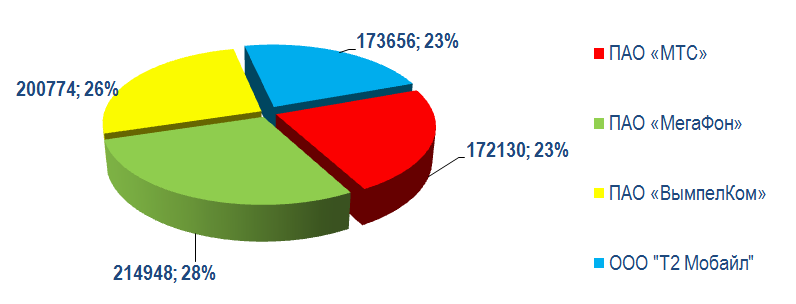 Рис. 6Результаты осуществления государственного контроля (надзора) в сфере информационных технологийГосударственный контроль и надзор за деятельностью организаторов распространения информации в информационно-телекоммуникационной сети «Интернет».В рамках ст. 10.1 Федерального закона от 27.07.2006 № 149-ФЗ «Об информации, информационных технологиях и о защите информации» (далее – Федеральный закон № 149-ФЗ) в Роскомнадзор поступило 181 обращение органов, осуществляющих оперативно-розыскную деятельность и обеспечение безопасности Российской Федерации, о направлении требований организаторам распространения информации в сети «Интернет» о начале осуществления деятельности по обеспечению функционирования информационных систем и (или) программ для электронных вычислительных машин, которые предназначены и (или) используются для приёма, передачи, доставки и (или) обработки электронных сообщений пользователей сети «Интернет».На конец 2019 года в реестре организаторов распространения информации содержится информация о 198 организаторах распространения информации в сети «Интернет», в том числе подавших уведомление в инициативном порядке.За отчётный период в реестр организаторов распространения информации внесены сведения о 39 организаторах распространения информации.В период с 22.07.2019 по 06.09.2019 проведена документарная проверка ООО «Яндекс» как организатора распространения информации, на предмет хранения информации в части проверки соблюдения Правил хранения организаторами распространения информации в информационно-телекоммуникационной сети «Интернет» информации о фактах приёма, передачи, доставки и (или) обработки голосовой информации, письменного текста, изображений, звуков, видео- или иных электронных сообщений пользователей информационно-телекоммуникационной сети «Интернет» и информации об этих пользователях. По итогам проведённой проверки нарушений не выявлено.Государственный контроль и надзор за представлением обязательных федеральных экземпляров электронных изданий.Мероприятия государственного контроля и надзора за представлением обязательного федерального экземпляра документов осуществляются в соответствии с Федеральным законом от 29.12.1994 № 77-ФЗ «Об обязательном экземпляре документов» (далее – Федеральный закон № 77-ФЗ).В соответствии со ст. 21 Федерального закона № 77-ФЗ от ФГУП НТЦ «Информрегистр» поступают сведения о недоставке, несвоевременной и неполной доставке обязательных экземпляров электронных изданий.В соответствии со ст. 23 Федерального закона № 77-ФЗ за недоставку, несвоевременную и неполную доставку обязательного экземпляра производители документов несут ответственность в соответствии с законодательством Российской Федерации об административных правонарушениях.За 2019 год в Роскомнадзор информация о недоставке, несвоевременной и неполной доставке обязательных экземпляров электронных изданий не поступала.Результаты осуществления государственного контроля (надзора) в сфере персональных данныхОсуществление государственного контроля (надзора) в сфере защиты прав субъектов персональных данных проводилось в целях способствования защите прав и свобод человека и гражданина при обработке его персональных данных; общественных и государственных интересов, соблюдения законных интересов лиц, использующих персональные данные в своей деятельности, укрепления правовой защищённости и безопасности личности; соблюдения при трансграничной передаче персональных данных прав гражданина Российской Федерации на неприкосновенность частной жизни в связи с автоматизированной обработкой его персональных данных.Данная функция включает в себя целый ряд процедур, в том числе планирование, проведение проверок и анализ их результатов. На официальном сайте Роскомнадзора и Портале персональных данных, на интернет-страницах территориальных органов Роскомнадзора постоянно обновляется информация о результатах контрольно-надзорной деятельности, публикуются нормативные акты в сфере персональных данных, новостные ленты, а также сведения о Реестре Операторов.При осуществлении государственного контроля (надзора) в области персональных данных Уполномоченный орган по защите прав субъектов персональных данных использует комплексный подход, направленный на снижение количества плановых контрольно-надзорных мероприятий за счёт повышения эффективности планирования контрольно-надзорной деятельности посредством выделения отдельных категорий операторов и применения унифицированного порядка проведения проверок, в виде систематической актуализации типовых программ проверок. При этом качественная составляющая контрольно-надзорных мероприятий в части количества выявленных нарушений растёт.Так, результативность проверок с 80 % в прошлом году выросла до 81,29 % в нынешнем.В рамках реализации функции по осуществлению государственного контроля и надзора в 2019 году проведено 989 плановых и 30 внеплановых проверок, а также 136 плановых проверок в отношении государственных органов, муниципальных органов, организующих и (или) осуществляющих обработку персональных данных. Сведения о контроле без взаимодействия с проверяемыми лицами представлены в разделе «Сведения о проведении мероприятий по контролю, при проведении которых не требуется взаимодействие органа государственного контроля (надзора) с юридическими лицами и индивидуальными предпринимателями».По результатам проведённых контрольно-надзорных мероприятий выдано 799 предписаний об устранении выявленных нарушений требований законодательства Российской Федерации в области персональных данных.В ходе выполнения полномочия защиты прав субъектов персональных данных, в том числе при трансграничной передаче, в целях обеспечения защиты конституционных прав и свобод человека и гражданина при обработке его персональных данных, повышения степени свободы и защищённости граждан Российской Федерации, предупреждения и ограничения случаев вторжения в частную жизнь граждан, укрепления правовой защищённости и безопасности личности, обеспечения при трансграничной передаче права гражданина Российской Федерации на неприкосновенность частной жизни в связи с автоматизированной обработкой его персональных данных, Роскомнадзор осуществлял рассмотрение обращений граждан – субъектов персональных данных и юридических лиц.За 2019 год в адрес Роскомнадзора и его территориальных органов поступило 50394 обращения граждан и юридических лиц, что по сравнению с аналогичным периодом 2018 года составляет рост на 22,4 % (за 2018 год поступило 41171 обращение). Из указанных обращений 49683 составляют обращения и жалобы граждан (субъектов персональных данных) и 711 обращений юридических лиц. Обращения граждан и юридических лиц касались разъяснения порядка применения законодательства Российской Федерации в области персональных данных, в том числе:возможности обработки и передачи персональных данных граждан в рамках различных гражданско-правовых договоров;порядка и условий обработки биометрических персональных данных;порядка и условий установки видеокамер, а также хранения полученных видеозаписей;правомочности обработки персональных данных граждан, являющихся задолжниками в сфере ЖКХ;порядка и условий обработки персональных данных при взыскании кредитной задолженности;правомочности запросов о предоставлении персональных данных;порядка хранения персональных данных на серверах, находящихся за пределами Российской Федерации, а также порядка трансграничной передачи персональных данных;условия размещения персональных данных на интернет-сайтах.За отчётный период Уполномоченным органом и его территориальными органами рассмотрено 6223 обращения граждан о разъяснении отдельных положений законодательства Российской Федерации в области персональных данных, а также 43045 жалоб на действия операторов, осуществляющих, по их мнению, незаконную обработку персональных данных и 415 обращений граждан, касающихся обжалования действий территориальных органов Роскомнадзора.Необходимо отметить, что по результатам рассмотрения жалоб граждан доводы заявителей подтвердились в 7,2 % случаев.Наибольшее количество жалоб граждан поступило на действия владельцев интернет-сайтов (в том числе социальные сети), кредитных учреждений, организаций ЖКХ, коллекторских агентств. На действия данных категорий операторов традиционно поступает большое число жалоб, что, в первую очередь, связано с обработкой ими персональных данных значительного числа граждан.В отношении кредитных учреждений распространены жалобы на действия, связанные с передачей персональных данных без их согласия, а в отношении коллекторских агентств распространены жалобы на действия, связанные с обработкой персональных данных без их согласия.В отношении владельцев интернет-сайтов поступают жалобы на отсутствие согласия на распространение персональных данных, создание фейковых аккаунтов, обработку персональных данных в целях, отличных от цели первоначального сбора, отсутствие на сайте политики конфиденциальности, а в отношении организаций ЖКХ чаще всего поступают жалобы на неправомерное размещение списков должников, содержащих персональные данные, в подъезде многоквартирного дома, на передачу персональных данных третьим лицам без согласия субъекта персональных данных, на направление платежных документов в неконвертируемом виде, неправомерность обработки персональных данных жильцов многоквартирных домов Региональными операторами (Фондами капитального ремонта).Сведения о результатах работы экспертов и экспертных организаций, привлекаемых к проведению мероприятий по контролю, а также о размерах финансирования их участия в контрольной деятельностиРоскомнадзором не привлекались сторонние лица и организации к выполнению мероприятий по контролю в сфере массовых коммуникаций.В сфере связи в 2019 году к проведению мероприятий по контролю в составе проверок привлекались специалисты ФГУП «ГРЧЦ». Финансирование участия осуществляется в соответствии с постановлением Правительства Российской Федерации от 23.02.2018 № 191 «Об утверждении Правил предоставления субсидии из федерального бюджета радиочастотной службе на финансовое обеспечение затрат, связанных с выполнением возложенных на неё функций».Сведения о случаях причинения юридическими лицами и индивидуальными предпринимателями, в отношении которых осуществляются контрольно-надзорные мероприятия, вреда жизни и здоровью граждан, вреда животным, растениям, окружающей среде, объектам культурного наследия (памятникам истории и культуры) народов Российской Федерации, имуществу физических и юридических лиц, безопасности государства, а также о случаях возникновения чрезвычайных ситуаций природного и техногенного характера Случаи причинения юридическими лицами и индивидуальными предпринимателями, в отношении которых осуществляются контрольно-надзорные мероприятия, вреда жизни и здоровью граждан, животным, растениям, окружающей среде, объектам культурного наследия (памятникам истории и культуры) народов Российской Федерации, имуществу физических и юридических лиц, безопасности государства отсутствуют.Сведения о применении риск-ориентированного подхода при организации и осуществлении государственного контроля (надзора)Ключевые результаты реализации применения Роскомнадзором риск-ориентированного подхода при осуществлении государственного контроля (надзора) в области связи.1. Федеральной службой по надзору в сфере связи, информационных технологий и массовых коммуникаций, начиная с 2017 года, применяется риск-ориентированный подход при осуществлении государственного контроля (надзора) в области связи.Постановлением Правительства Российской Федерации от 17.08.2016 № 806 «О применении риск-ориентированного подхода при организации отдельных видов государственного контроля (надзора) и внесении изменений в некоторые акты Правительства Российской Федерации» в Положение о федеральном государственном надзоре в области связи, утверждённое постановлением Правительства Российской Федерации от 05.06.2013 № 476, внесены изменения, которыми:а) деятельность юридических лиц и индивидуальных предпринимателей в области связи по умолчанию отнесена к низкой категории риска по тяжести потенциальных негативных последствий возможного несоблюдения обязательных требований;б) установлены критерии вероятности несоблюдения обязательных требований, по которым деятельности юридических лиц и индивидуальных предпринимателей в области связи при выявлении соответствующих административных правонарушений нарушений и нарушений обязательных требований в области связи присваивается определённая категория риска – значительный, средний и умеренный риск;в) установлена периодичность проведения плановых проверок для значительной, средней и умеренной категории риска.2. В Единой информационной системе (ЕИС) Роскомнадзора сформирована система сбора в автоматическом режиме данных о деятельности юридических лиц и индивидуальных предпринимателей с целью отнесения этой деятельности к соответствующей категории риска.Территориальными органами Роскомнадзора по месту нахождения юридических лиц и индивидуальных предпринимателей с использованием ЕИС Роскомнадзора формируются актуальные Перечни юридических лиц и индивидуальных предпринимателей, осуществляющих деятельность в области связи на подведомственной территории, по каждой из категорий риска – значительный, средний и умеренный.Руководителями территориальных органов Роскомнадзора изданы приказы об отнесении деятельности юридических лиц и индивидуальных предпринимателей к категориям риска, которыми утверждены соответствующие Перечни. На официальных сайтах территориальных органов Роскомнадзора размещены Перечни юридических лиц, индивидуальных предпринимателей, деятельности которых в области связи присвоена категория значительного риска.Заявления от юридических лиц и индивидуальных предпринимателей об изменении присвоенных их деятельности в области связи категорий риска в Роскомнадзор не поступали.3. Планы плановых проверок на 2019 и 2020 годы сформированы на основании риск-ориентированного подхода.С учётом риск-ориентированного подхода при организации государственного надзора в области связи число запланированных на 2019 год плановых проверок составило 267, что означает снижение количества плановых проверок в 2019 году по отношению к 2018 году (301 плановая проверка) в 1,13 раза, по отношению к 2017 году (378 плановых проверок) – в 1,42 раза, по отношению к 2016 году (397 плановых проверок) – в 1,48 раза.Доли плановых проверок по категориям риска в общем количестве плановых проверок в области связи в 2019 году распределились следующим образом:категория значительного риска – 24,72 %;категория среднего риска – 71,16 %;категория умеренного риска – 4,12 процента.Число запланированных на 2020 год плановых проверок составило 90, что означает снижение количества плановых проверок в 2020 году по отношению к 2019 году (267 плановых проверок) в 2,97 раза, по отношению к 2018 году (301 плановая проверка) – в 3,35 раз, по отношению к 2017 году (378 плановых проверок) – в 4,2 раза.Доли плановых проверок по категориям риска в общем количестве плановых проверок в области связи в 2020 году распределились следующим образом:категория значительного риска – 1,1 %;категория среднего риска – 88,9 %;категория умеренного риска – 10 процентов.4. Установлены исчерпывающие актуальные перечни правовых актов, содержащих обязательные требования в области связи (приказы Роскомнадзора от 18.10.2016 № 272, от 13.12.2017 № 247) и размещены на официальном сайте Роскомнадзора.5. В соответствии с Общими требованиями к разработке и утверждению проверочных листов (списков контрольных вопросов), утверждёнными постановлением Правительства Российской Федерации от 13.02.2017 № 777, Роскомнадзором разработаны проверочные листы отдельно по 20-ти видам лицензируемых услуг связи, определённым постановлением Правительства Российской Федерации от 18.02.2005 № 87.Формы проверочных листов (списков контрольных вопросов) утверждены приказом Роскомнадзора от 24.10.2017 № 215, зарегистрированным в Минюсте России – 28.02.2018 (в редакции приказа Роскомнадзора от 10.04.2019 № 68).Обязанность использования проверочных листов при проведении плановых проверок установлена Положением о федеральном государственном надзоре в области связи, утверждённым постановлением Правительства Российской Федерации от 05.06.2013 № 476 (в редакции постановления Правительства Российской Федерации от 02.10.2017 № 787).Сведения о применении риск-ориентированного подхода при организации и осуществлении государственного контроля (надзора) в области массовых коммуникаций.В соответствии с Правилами отнесения деятельности юридических лиц и индивидуальных предпринимателей и (или) используемых ими производственных объектов к определённой категории риска или определённому классу (категории) опасности, утверждёнными постановлением Правительства Российской Федерации от 17.08.2016 № 806, контроль и надзор за соблюдением законодательства Российской Федерации в сфере средств массовой информации и массовых коммуникаций, телевизионного вещания и радиовещания, а также в сфере изготовления аудиовизуальных произведений, программ для ЭВМ, баз данных и фонограмм на любых видах носителей не отнесён к видам государственного контроля (надзора), осуществляющегося с применением риск-ориентированного подхода.Преимущественно Роскомнадзором при осуществлении федерального государственного контроля в области средств массовой информации и массовых коммуникаций, а также в сфере телерадиовещания плановые и внеплановые мероприятия по контролю проводятся в форме систематического наблюдения без взаимодействия с проверяемыми объектами надзора.В 2019 году территориальными органами Роскомнадзора проведено 37 плановых и 9 внеплановых проверок (в том числе 2 плановые проверки в сфере ВАФ), что, как и в 2018 году, составляет 0,3 % от общего числа проведённых мероприятий государственного контроля и надзора в сфере СМИ, телерадиовещания и ВАФ (доля проведённых в области массовых коммуникаций систематических наблюдений составляет 99,7 %).В 2018 году территориальными органами Роскомнадзора проведено 30 плановых и 13 внеплановых проверок (в том числе 2 внеплановые проверки в сфере ВАФ), что составляет 0,3 % от общего числа проведённых мероприятий государственного контроля и надзора в сфере СМИ, телерадиовещания и ВАФ (доля проведённых в области массовых коммуникаций систематических наблюдений составляет 99,7 %).Сведения о проведении мероприятий по профилактике нарушений обязательных требований, включая выдачу предостережений о недопустимости нарушений обязательных требованийВ соответствии с подпунктом д) пункта 4 Перечня сведений, включаемых в доклады об осуществлении государственного контроля (надзора), муниципального контроля в соответствующих сферах деятельности и об эффективности такого контроля (приложение № 1 к Правилам подготовки докладов об осуществлении государственного контроля (надзора), муниципального контроля в соответствующих сферах деятельности и об эффективности такого контроля (надзора), утверждённым постановлением Правительства Российской Федерации от 05.04.2010 № 215), сведения о проведении мероприятий по профилактике нарушений обязательных требований, включая выдачу предостережений о недопустимости нарушения обязательных требований, включены в данный доклад в формате отчёта в соответствии с постановлением Правительства Российской Федерации от 26.12.2018 № 1680 «Об утверждении общих требований к организации и осуществлению органами государственного контроля (надзора), органами муниципального контроля мероприятий по профилактике нарушений обязательных требований, требований, установленных муниципальными правовыми актами», и Методическими рекомендациями по подготовке и проведению профилактических мероприятий, направленных на предупреждение нарушения обязательных требований (утверждены Протоколом заседания подкомиссии по совершенствованию контрольно-надзорных и разрешительных функций федеральных органов исполнительной власти при Правительственной комиссии по проведению административной реформы от 20.01.2017 № 1).Отчёт об итогах деятельности Роскомнадзора по профилактике нарушений обязательных требований за 2019 годВыполнение Программы профилактики нарушений обязательных требований на 2019 год.Во исполнение пункта 25 раздела V Методических рекомендаций по подготовке и проведению профилактических мероприятий, направленных на предупреждение нарушения обязательных требований, утверждённых протоколом заседания подкомиссии по совершенствованию контрольных (надзорных) и разрешительных функций федеральных органов исполнительной власти при Правительственной комиссии по проведению административной реформы от 20.01.2017 № 1, Роскомнадзором проведено самообследование уровня развития Программы профилактики нарушений обязательных требований за 2019 год.Результаты самообследования уровня развития Программы профилактики нарушений обязательных требований за 2019 год размещены на официальном сайте Роскомнадзора.По итогам самообследования в соответствии с разработанной Правительством Российской Федерации Анкетой для проведения самообследования уровня развития Программы профилактики нарушений обязательных требований за 2019 год установлено следующее.1. Программа профилактики нарушений обязательных требований на 2019 год утверждена приказом Роскомнадзора от 19.12.2018 № 205.Программа профилактики нарушений обязательных требований на 2020 год утверждена приказом Роскомнадзора от 12.12.2019 № 309.2. Профилактика нарушений проводится по всем видам государственного контроля (надзора), в рамках осуществления которых проводятся мероприятия государственного контроля (надзора) – государственный контроль (надзор) в сферах связи, массовых коммуникаций, защиты прав субъектов персональных данных.3. В Роскомнадзоре реализуются все мероприятия из перечня профилактических мероприятий, обязательных к выполнению (размещение на сайте перечня актов, содержащих обязательные требования, информирование подконтрольных субъектов по вопросам соблюдения обязательных требований, обобщение правоприменительной практики, выдача предостережений):размещение на сайте перечня актов, содержащих обязательные требования, информирование подконтрольных субъектов по вопросам соблюдения обязательных требований посредством организации «Горячей линии», обобщение правоприменительной практики – по всем видам государственного контроля (надзора), выдача предостережений (в сфере связи – применение риск-ориентированного подхода установлено для сферы связи. Постановление Правительства Российской Федерации от 17.08.2016 № 806 «О применении риск-ориентированного подхода при организации отдельных видов государственного контроля (надзора) и внесении изменений в некоторые акты Правительства Российской Федерации»).На официальном сайте Роскомнадзора постоянно актуализируется содержание раздела «Правовая информация», в котором публикуются тексты или ссылки на тексты правовых актов, в том числе содержащих обязательные требования.Сведения о результатах государственного контроля (надзора) в сфере массовых коммуникаций с указанием количества проведённых контрольно-надзорных мероприятий, перечня наиболее часто встречающихся нарушений обязательных требований, общей суммы привлечения к административной ответственности с указанием основных правонарушений по видам, опубликованы на официальном сайте Роскомнадзора в разделе «Планирование, отчёты о деятельности».В Роскомнадзоре обобщение и анализ правоприменительной практики контрольно-надзорной деятельности проводится ежегодно, обзор практики размещается на официальном сайте Роскомнадзора в порядке, установленном приказом Роскомнадзора от 09.12.2016 № 311. На официальном сайте Роскомнадзора постоянно актуализируются тексты объявлений и информация для юридических и физических лиц, осуществляющих деятельность в подконтрольных сферах.В целях обеспечения единообразного подхода к осуществлению государственного контроля и надзора за соблюдением законодательства Российской Федерации в сфере СМИ и телерадиовещания Роскомнадзором подготовлен целый ряд разъяснений по отдельным проблемным вопросам, возникающим при осуществлении контроля соблюдения требований законодательства в сфере телерадиовещания, средств массовой информации и массовых коммуникаций, которые в открытом доступе размещены на официальном сайте Службы по адресу https://rkn.gov.ru/mass-communications/.4. В утверждённой Программе содержатся:краткий анализ текущего состояния подконтрольной среды;целевые показатели качества и результативности Программы на очередной календарный год с указанием методики определения показателей;описание текущего уровня развития профилактических мероприятий;план-график профилактических мероприятий, сгруппированных и детализированных в соответствии с настоящими Методическими рекомендациями (с учётом соотношения используемых видов мероприятия и их интенсивности с критериями отнесения субъектов (объектов) контроля к определённым категориям риска (классам опасности).5. Программа профилактики нарушений обязательных требований на 2020 год не направлялась в общественный совет при Роскомнадзоре в связи с перевыборами.6. При составлении плана-графика мероприятий при определении степени интенсивности профилактических мероприятий в сфере связи учитывался присвоенный подконтрольным субъектам (объектам) категория риска (класс опасности). Применение риск-ориентированного подхода установлено только для сферы связи. Постановление Правительства Российской Федерации от 17.08.2016 № 806 «О применении риск-ориентированного подхода при организации отдельных видов государственного контроля (надзора) и внесении изменений в некоторые акты Правительства Российской Федерации».7. Обязанность проведения профилактических мероприятий зафиксирована в должностных регламентах (инструкциях) государственных инспекторов.8. Ежегодный доклад об итогах профилактической работы включен отдельным разделом в проект отчёта о выполнении плана и показателей деятельности Роскомнадзора за 2019 год, представляемый в Минкомсвязь России.9. Показатели результативности и эффективности проведения профилактических мероприятий как целевые показатели Программы профилактики нарушений обязательных требований утверждены приказом Роскомнадзора от 12.12.2019 № 309 «Об утверждении Программы профилактики нарушений обязательных требований на 2020 год».10. Оценка удовлетворённости осуществления профилактической работы со стороны подконтрольных объектов в сфере массовых коммуникаций проводится территориальными управлениями Роскомнадзора посредством анкетирования в ходе профилактических семинаров для определённого круга лиц.11. В Роскомнадзоре поводится регулярное повышение квалификации, обучение, переобучение, семинары по обмену лучшими практиками и прочие методические мероприятия для сотрудников контрольно-надзорного блока, осуществляющих в том числе профилактическую деятельность, в соответствии с ежегодным планом обучающих мероприятий.Достижение целевых показателей качества, результативности Программы профилактики нарушений обязательных требований на 2019 год.В соответствии с Программой профилактики нарушений обязательных требований на 2019 год, утверждённой приказом Роскомнадзора от 19.12.2018 № 205 (далее – программа), целевыми показателями качества, результативности Программы (далее – показатели) являются:1. Доля субъектов надзора, охваченных профилактическими адресными мероприятиями, от общего количества субъектов надзора.2. Доля субъектов надзора, охваченных профилактическими мероприятиями для определённого круга лиц.3. Динамика снижения количества выявленных нарушений в ходе проверок и мероприятий систематического наблюдения за отчётный период по отношению к аналогичному периоду предыдущего года.4. Доля несогласованных к проведению профилактических мероприятий для определённого круга лиц со стороны центрального аппарата по причине формального подхода со стороны территориальных органов Роскомнадзора к организации проведения таких мероприятий (в сфере средств массовой информации и телерадиовещания).В программе профилактики на 2019 год целевые показатели установлены для каждой сферы деятельности отдельно.На основе перечисленных данных, а также сведений о количестве действующих на территории ТО объектов надзора в соответствующих сферах деятельности, территориальными органами Роскомнадзора были рассчитаны достигнутые показатели. Сравнение достигнутых значений показателей с установленными программой минимальными значениями сводных прогнозных показателей на 2019 год показано в таблице 14.Таблица 14Показатели рассчитывались как среднее от показателей в каждой сфере деятельности, при этом для каждой сферы деятельности учитывались объекты надзора в соответствии с направлением деятельности.Учитывались следующие объекты надзора: в сфере связи – количество объектов надзора, осуществляющих деятельность на подконтрольной ТО территории, в сфере СМИ – количество редакций СМИ и вещательных организаций, в сфере персональных данных – количество юридических лиц, зарегистрированных в ЕГРЮЛ. Ниже даны пояснения к значениям отдельных показателей (в соответствии с нумерацией таблицы 14).Показатель 5 «Динамика снижения количества выявленных нарушений в ходе проверок и мероприятий систематического наблюдения за отчётный период по отношению к аналогичному периоду предыдущего года» (сфера массовых коммуникаций) не достигнул планового значения в 2019 году в связи со следующими обстоятельствами.Федеральный закон № 242-ФЗ внёс изменения в Федеральный закон от 29.12.2010 № 436-ФЗ «О защите детей от информации, причиняющей вред их здоровью и развитию», дополнив частью 4.1 статью 12, и в КоАП РФ, дополнив частью 2.1 статью 13.21, вступившие в законную силу с 10.08.2018.Согласно изменениям, внесённым в статью 13.21 КоАП РФ, опубликование в средствах массовой информации программ теле- и (или) радиопередач, перечней и (или) каталогов информационной продукции без размещения знака информационной продукции либо со знаком информационной продукции, не соответствующим категории информационной продукции, влечёт за собой наступление административной ответственности в виде наложения административного штрафа.В 2019 году Роскомнадзором в связи с новыми полномочиями выявлено 351 нарушение требований части 4.1 статьи 12 Федерального закона от 29.12.2010 № 436-ФЗ «О защите детей от информации, причиняющей вред их здоровью и развитию», что в 18 раз больше, чем в 2018 году – 20 случаев.Показатели №№ 6-7 (сфера персональных данных) выросли за счёт увеличения в 2019 году объёмов профилактической работы.Показатель № 8 «Динамика снижения количества выявленных нарушений в ходе плановых проверок и мероприятий систематического наблюдения за отчётный период по отношению к аналогичному периоду предыдущего года» рассчитан на основе следующих данных. В 2018 году при проведении всех мероприятий госконтроля было выявлено 3379 нарушений, в 2019 году – 3546, количество выявленных нарушений возросло на 4,7 процента. Сведения о выдаче предостережений о недопустимости нарушений обязательных требованийВ соответствии со ст. 8.2 и ст. 8.3 Федерального закона от 26.12.2008
№ 294-ФЗ «О защите прав юридических лиц и индивидуальных предпринимателей при осуществлении государственного контроля (надзора) и муниципального контроля» 51 территориальным органом Роскомнадзора в 2019 году выдано 989 предостережений о недопустимости нарушений обязательных требований. В 2018 году выдано 350 предостережений. При этом в 2017 году было выдано только 9 предостережений. Сведения о количестве выданных предостережений показаны в таблице 15.Таблица 15Анализ деятельности территориальных органов Роскомнадзора по профилактике нарушений обязательных требований за 2019 год проводился по каждой сфере деятельности отдельно.Для всех сфер деятельности были использованы одни и те же индикативные показатели, характеризующие количественные параметры проведённых мероприятий (далее – количественные показатели):количество профилактических мероприятий для определённого круга лиц (семинары, совещания и тому подобное);количество адресных профилактических мероприятий (направленные отдельным гражданам или организациям напоминания, разъяснения – письма, в том числе электронные; индивидуальные встречи, беседы);количество профилактических мероприятий для неопределённого круга лиц (размещение разъяснений и поясняющей информации на сайте, беседы, интервью и статьи в прессе, в том числе в интернете);количество сотрудников, принявших участие в профилактических мероприятиях (каждый сотрудник учитывается один раз, несмотря на количество его участий в различных мероприятиях);количество профилактических мероприятий всех видов на одного сотрудника, принимавшего участие в профилактических мероприятиях.Сводные значения основных количественных показателей по всем ТО представлены в таблице 16.Количественные показатели по проведённой в федеральных округах профилактической работе с представителями медиасообщества в 2019 году представлены в таблице 17.Таблица 16Таблица 17Ниже перечислены основные из видов профилактических мероприятий, применяемых в ТО Роскомнадзора.Профилактические мероприятия для определённого круга лиц (семинары, совещания и тому подобное).Онлайн-конференции (например, совместно с представителями радиочастотной службы с операторами связи, предоставляющими доступ к сети Интернет и зарегистрированным на подведомственной территории, по проблемным вопросам ограничения доступа к информации, распространение которой на территории Российской Федерации запрещено);семинары, конференции с подконтрольными субъектами по разъяснению обязательных требований (например, по темам «Основные требования законодательства о средствах массовой информации, проверяемые в ходе контрольно-надзорных мероприятий», «Вопросы соблюдения лицензионных требований в сфере телерадиовещания»; обучающие семинары для операторов, осуществляющих обработку персональных данных, по вопросам законодательства в области персональных данных)информационные часы;участие в Уроках безопасности для детей по вопросам защиты персональных данных;встречи с представителями СМИ и вещательных организаций;«День открытых дверей» в целях консультирования субъектов персональных данных и операторов, осуществляющих обработку персональных данных, по вопросам законодательства в области персональных данных;публичные мероприятия, проводимые органами государственной власти, муниципальными органами, образовательными и иными организациями социальной направленности, в которых приняли участие сотрудники территориальных органов;межведомственные совещания, проводимые территориальными органами государственной власти, в которых приняли участие сотрудники территориальных органов;направление писем владельцам зданий, территорий по месту установки незаконно действующих РЭС, содержащих требование устранения причин и условий, способствующих совершению административных правонарушений;проведение ежемесячных встреч с представителями СМИ и вещательных организаций, в ходе которых даются необходимые разъяснения по наиболее распространённым нарушениям;проведение разъяснительной работы до начала проведения всех выездных мероприятий контроля (надзора).Практикуется комплексный подход к вопросам профилактики. Так, например, при проведении выездных семинаров заранее анонсируются вопросы во всех сферах деятельности, например, на семинарах, проводимых для лицензиатов-вещателей, зачастую являющихся операторами связи и владельцами РЭС, освещаются актуальные вопросы в двух сферах деятельности. Также были проведены семинары-совещания для редакций СМИ с освещением вопросов в сфере защиты субъектов персональных данных. Адресные профилактические мероприятия (направленные отдельным гражданам или организациям напоминания, разъяснения – письма, в том числе электронные; индивидуальные встречи, беседы).Адресные консультации (например, по правилам регистрации радиоэлектронных средств и выдаче разрешений на судовые радиостанции, перерегистрации франкировальных машин; по вопросам работы АС «Ревизор» и требований законодательства России по блокированию доступа к ресурсам сети Интернет, содержащих информацию, распространение которой на территории Российской Федерации запрещено; по вопросам обязательных требований в сфере ПОД/ФТ);беседы профилактического характера (например, с представителями операторов связи по выявленным нарушениям порядка использования радиочастотного спектра с целью их устранения и недопущения в дальнейшем при эксплуатации РЭС; по вопросу ограничения доступа к запрещённым ресурсам в сети Интернет; по вопросу организации и проведения плановых выездных проверок);адресные письма разъяснительного характера;памятки, выдаваемые представителям всех вновь зарегистрированных средств массовых информации, а также лицам, прибывающим на составление протокола об административном правонарушении;устные консультации при личном приёме;информационные письма о соблюдении законодательства о СМИ; о соблюдении операторами связи требований правил оказания услуг связи, иных нормативных правовых актов, регламентирующих деятельность операторов связи;письма о предоставлении информации об обработке персональных данных, направляемые в рамках деятельности территориальных органов по активизации работы с операторами, осуществляющими обработку персональных данных;при проведении мероприятий по привлечению к ответственности в соответствии с КоАП РФ с представителями юридических лиц (должностными лицами, защитниками юридических лиц) проведение работы по разъяснению последствий таких нарушений (например, которые могут повлечь нарушение электромагнитной совместимости РЭС, а также вызвать введение в заблуждение пользователей услугами связи).Профилактические мероприятия для неопределённого круга лиц (размещение разъяснений и поясняющей информации на сайте, беседы, интервью и статьи в прессе, в том числе в сети Интернет).Размещение и трансляция социальных роликов;размещение и актуализация информации на интернет-страницах территориальных органов официального сайта Роскомнадзора;выступления, интервью в эфире телевизионных и радиопрограмм;публикации в печатных и электронных средствах массовой информации по вопросам всех сфер деятельности Роскомнадзора;размещение информации по вопросам соблюдения законодательства Российской Федерации в области персональных данных на сайтах государственных и муниципальных органов;размещение и актуализация информации по вопросам изменения требований правил оказания услуг связи и иных нормативных правовых актов, регламентирующих деятельность операторов электросвязи и почтовой связи;размещение информационных видеороликов на сайтах управлений;освещение проведённых профилактических мероприятий в публичном доступе путём публикации информации в периодических печатных изданиях, на официальных интернет-страницах территориальных управлений и интернет-страницах иных государственных органов и органов местного самоуправления, а также на региональных телеканалах.размещение на сайтах ТО информации о выявленных нарушениях с указанием сведений о нарушителе (юридическом лице).Ниже приведен анализ количественных показателей.Количество профилактических мероприятий для определённого круга лиц (семинары, совещания и тому подобное).Всего за 2019 год проведено 7 395 (в 2018 – 7 081) мероприятий данного вида. Максимальное количество мероприятий (4 887), как и в 2018 году, проведено в сфере персональных данных.Данные ТО по указанному показателю представлены в таблице 18.Максимальное количество профилактических мероприятий данного вида проведено в Управлении Роскомнадзора по Омской области (963 мероприятия), при этом в основном в сфере персональных данных (942 мероприятия из 963). Минимальное количество профилактических мероприятий данного вида (11 мероприятий) для определённого круга лиц проведено в Управлении Роскомнадзора по Псковской области.В сфере связи Управлением Роскомнадзора по ЦФО и Управлением Роскомнадзора по Кемеровской области проведено одинаковое максимальное количество профилактических мероприятий для определённого круга лиц – 183 мероприятия. Минимальная активность при организации мероприятий данного вида отмечена в Управлении Роскомнадзора по Карачаево-Черкесской Республике – проведено одно мероприятие. В Управлениях Роскомнадзора по Новгородской области, по Республике Северная Осетия – Алания, по Чеченской Республике профилактические мероприятия для определённого круга лиц в сфере связи в 2019 году не проводились. В сфере массовых коммуникаций в 2019 году территориальными органами Роскомнадзора проведено 563 профилактических мероприятия (семинары, совещания, рабочие и выездные встречи и т.д.) с представителями регионального медиасообщества в сфере телерадиовещания и СМИ.Максимальное количество профилактических мероприятий для определённого круга лиц проведено Управлением Роскомнадзора по Тамбовской области – 87. Минимальное – по одному мероприятию данного вида – проведено Управлениями Роскомнадзора по Кабардино-Балкарской Республике, по Республике Ингушетия, по Рязанской области. В Управлении Роскомнадзора по Орловской области профилактические мероприятия для определённого круга лиц в сфере массовых коммуникаций в 2019 году не проводились.В разрезе федеральных округов высокие показатели по проводимой профилактической работе наблюдаются на территориях Центрального и Приволжского федеральных округов (186 и 101 профилактическое мероприятие соответственно для определённого круга лиц). Наименьший показатель по проводимой профилактической работе для определённого круга лиц наблюдаются на территории Северо-Кавказского федерального округа (18 профилактических мероприятий) – данный округ имеет наименьшее количество субъектов надзора по сравнению с другими федеральными округами.При этом в сфере массовых коммуникаций отдельно учитывалось проведение плановых семинаров. На 2019 год планировалось проведение 414 (на 2018 – 600) семинаров, проведено 333 семинара.Показатель «Количество профилактических мероприятий для определённого круга лиц (семинары, совещания или иная форма организованного мероприятия)» не достигнут в связи с отсутствием потребности в интенсивности проведения плановых семинаров с представителями регионального медиасообщества. Снижение планового показателя по количеству профилактических мероприятий в сфере массовых коммуникаций на 19,6 % принято в IV квартале 2019 года.В 2019 году предостережения о недопустимости нарушения обязательных требований в области массовых коммуникаций не выдавались по причине единовременного отсутствия оснований, предусмотренных ч. 5 ст. 8.2 и ч. 6 ст. 8.3 Федерального закона от 26.12.2008 № 294-ФЗ «О защите прав юридических лиц и индивидуальных предпринимателей при осуществлении государственного контроля (надзора) и муниципального контроля».В сфере персональных данных максимальное количество профилактических мероприятий для определенного круга лиц проведено Управлением Роскомнадзора по Омской области (942 мероприятия), минимальное – Управлением Роскомнадзора по Псковской области (четыре мероприятия).Таблица 18Информация о планируемых и проведённых профилактических мероприятиях, и их результатах своевременно размещается на Интернет-страницах территориальных органов официального сайта Роскомнадзора.Количество адресных профилактических мероприятий (направленные отдельным гражданам или организациям напоминания, разъяснения – письма, в том числе электронные; индивидуальные встречи, беседы).Сведения ТО по данному показателю представлены в таблице 19.Максимальное количество мероприятий данного вида проведено Управлением Роскомнадзора по Центральному федеральному округу (31 283), в основном в сфере связи (21 431).Минимальное значение показателя – в Управлении Роскомнадзора по Республике Мордовия (377 мероприятий, из них 160 в сфере массовых коммуникаций).Территориальными органами систематически проводятся личные беседы и консультации, в том числе и в телефонном режиме, с представителями медиасообщества, а также направляются в адреса учредителей и редакций СМИ рекомендации по применению законодательства Российской Федерации в области массовых коммуникаций, что позволяет проводить адресную профилактическую работу. В 2019 году территориальными управлениями принято более 25 тысяч таких адресных профилактических мер (25 474).Разброс количественных значений показателя в сферах деятельности объясняется в основном превалирующим количеством направляемых писем, в том числе информационных, в сфере персональных данных.Таблица 19В числе адресных мероприятий проводились, например, следующие.В сфере массовых коммуникаций.систематически проводятся личные беседы и консультации, в том числе и в телефонном режиме, с представителями медиасообщества, а также направляются в адреса учредителей и редакций СМИ рекомендации по применению законодательства Российской Федерации в области массовых коммуникаций, что позволяет проводить адресную профилактическую работу. В 2019 году территориальными управлениями принято более 25 тысяч таких адресных профилактических мер (25 474).В сфере связи.Информационные письма-разъяснения операторам связи о требованиях нормативных правовых актов в сфере связи в части реализации СИМ-карт; соблюдения Правил оказания телематических услуг связи; выполнения лицензионных требований по реализации требований к сетям связи для проведения ОРМ; переоформления разрешения на применение ФМ.В сфере персональных данных.Направление в адрес операторов, осуществляющих обработку персональных данных, писем о недопустимости нарушения обязательных требований;консультирование операторов, осуществляющих обработку персональных данных, непосредственно в территориальных органах.Количество профилактических мероприятий для неопределённого круга лиц (размещение разъяснений и поясняющей информации на сайте, беседы, интервью и статьи в прессе, в том числе в интернете).Сведения ТО по данному показателю представлены в таблице 20.Максимальное количество проведённых мероприятий – в Управлении Роскомнадзора по Тюменской области, Ханты-Мансийскому автономному округу - Югре и Ямало-Ненецкому автономному округу (4 045, из них 3 770 в сфере персональных данных). Минимальное – в Управлении Роскомнадзора по Республике Саха (Якутия): одно мероприятие в сфере персональных данных.Наибольшее количество мероприятий в сфере связи (736) проведено в Управлении Роскомнадзора по Омской области; в сфере СМИ (97) – в Управлении Роскомнадзора по Тюменской области, Ханты-Мансийскому автономному округу - Югре и Ямало-Ненецкому автономному округу; в сфере персональных данных (3 770) – в Управлении Роскомнадзора по Тюменской области, Ханты-Мансийскому автономному округу - Югре и Ямало-Ненецкому автономному округу.Таблица 20Количество сотрудников, принявших участие в профилактических мероприятиях (каждый сотрудник учитывается один раз, несмотря на количество его участий в различных мероприятиях).Сведения ТО по данному показателю представлены в таблице 21.Показатель по сферам деятельности не суммировался, так как один и тот же сотрудник, особенно в управлениях Роскомнадзора с малой численностью, мог участвовать в профилактических мероприятиях по всем сферам деятельности.Всего по Роскомнадзору в профилактических мероприятиях по сферам принимали участие:сфера связи – 739 человек;сфера СМИ – 358 человек;В среднем в 2019 году количество штатных единиц по должностям, предусматривающим выполнение функций по контролю (надзору), составило 1 589, из них занятых 1 456 единиц.В таблице 21 показана степень привлечения сотрудников, в полномочия которых входит организация и осуществление государственного контроля (надзора), к участию в профилактических мероприятиях, для сферы связи и сферы СМК.Для сферы персональных данных показатель не рассчитывался исходя из полного привлечения сотрудников с полномочиями государственного контроля (надзора) в сфере персональных данных к участию в профилактических мероприятиях.Таблица 21Количество профилактических мероприятий всех видов на одного сотрудника, принимавшего участие в профилактических мероприятиях.Динамика нагрузки показана в таблице 22.Таблица 22Сведения ТО по данному показателю представлены в таблице 23.Максимальная нагрузка (1949,8 мероприятий на сотрудника в год по всем сферам) в Управлении Роскомнадзора по Кабардино-Балкарской Республике. При этом основную долю нагрузки в Управлении составляет сфера персональных данных (1829 мероприятий на сотрудника в год).Минимальная нагрузка – в Управлении Роскомнадзора по Республике Мордовия (130,1 мероприятия на сотрудника). При этом основную долю составляет сфера массовых коммуникаций (86 мероприятий на сотрудника).Неравномерность нагрузки обусловлена учётом таких адресных мероприятий, как рассылка писем субъектам надзора. Таблица 23Ниже показаны результаты для расчётных показателей по сферам деятельности.В сфере связи:доля объектов надзора, охваченных профилактическими адресными мероприятиями, от общего количества объектов надзора всего (учитываются объекты надзора в сфере связи, зарегистрированные на территории ТО), в среднем по Российской Федерации составляет 91,4 %;доля объектов надзора, охваченных профилактическими мероприятиями для определённого круга лиц от общего количества объектов надзора, всего (учитываются объекты надзора в сфере связи, зарегистрированные на территории ТО) в среднем по Российской Федерации составляет 21,6 %;Сведения о значениях показателей для сферы связи по территориальным органам Роскомнадзора показаны в таблице 24.Таблица 24В сфере СМИ и вещания:Доля объектов надзора, охваченных профилактическими мероприятиями для определённого круга лиц от общего количества объектов надзора, 46,9 процента. Сведения о значениях показателя для сферы СМИ и вещания по территориальным органам Роскомнадзора показаны в таблице 25.Таблица 25Доля объектов надзора, охваченных профилактическими мероприятиями для определённого круга лиц от общего количества объектов надзора в сфере СМИ и вещания составляет 100 % в 6 ТО Роскомнадзора:Управление Роскомнадзора по Республике Марий Эл;Управление Роскомнадзора по Республике Татарстан (Татарстан);Управление Роскомнадзора по Новгородской области;Управление Роскомнадзора по Республике Коми;Управление Роскомнадзора по Центральному федеральному округу;Управление Роскомнадзора по Липецкой области.В сфере персональных данных:доля объектов надзора, охваченных профилактическими адресными мероприятиями, от количества юридических лиц, зарегистрированных в ЕГРЮЛ, в среднем по Российской Федерации составляет 16,6 процента.доля объектов надзора, охваченных профилактическими мероприятиями для определённого круга лиц от количества юридических лиц, зарегистрированных в ЕГРЮЛ, в среднем по Российской Федерации составляет 14,6 процента.Сведения о значениях показателей для сферы персональных данных по территориальным органам Роскомнадзора показаны в таблице 26.Таблица 26Доля объектов надзора, охваченных профилактическими адресными мероприятиями, от количества юридических лиц, зарегистрированных в ЕГРЮЛ, составила 100 % в Управлении Роскомнадзора по Республике Ингушетия.Доля объектов надзора, охваченных профилактическими адресными мероприятиями, от количества юридических лиц, зарегистрированных в ЕГРЮЛ, больше 50 % в управлениях Роскомнадзора по Смоленской области (91,8 %), по Владимирской области (67,4 %), по Липецкой области (52,1 %), по Курганской области (51,6 %), по Ивановской области (51,5 %), по Ярославской области (51,3 %).Доля объектов надзора, охваченных профилактическими адресными мероприятиями, от количества юридических лиц, зарегистрированных в ЕГРЮЛ, меньше 1 % в управлениях Роскомнадзора по Республике Бурятия (0,5 %), по Астраханской области (0,4 %). Доля объектов надзора, охваченных профилактическими мероприятиями для определённого круга лиц от количества юридических лиц, зарегистрированных в ЕГРЮЛ, составила 100 % в Управлении Роскомнадзора по Республике Ингушетия.Доля объектов надзора, охваченных профилактическими мероприятиями для определённого круга лиц от количества юридических лиц, зарегистрированных в ЕГРЮЛ, больше 50 % в управлениях Роскомнадзора по Смоленской области (66,4 %), по Брянской области (66 %), по Курской области (55,4 %), по Тульской области (50,4 %).Доля объектов надзора, охваченных профилактическими мероприятиями для определённого круга лиц от количества юридических лиц, зарегистрированных в ЕГРЮЛ, меньше 1 % в управлениях Роскомнадзора Псковской области (0,9 %), по Приморскому краю (0,8 %), по Республике Крым и городу Севастополь (0,5 %), по Северо-Западному федеральному округу (0,3 %), по Астраханской области (0,3 %).Результаты работы по проведению профилактических мероприятий в сфере защиты прав субъектов персональных данных в 2019 году.В ноябре 2019 года при поддержке Роскомнадзора была организована и проведена юбилейная X Международная конференция «Защита персональных данных». Около 300 представителей федеральных исполнительных органов власти, организаций и коммерческих компаний, в том числе зарубежных из самых разных сфер экономики, экспертного сообщества приняли участие в Конференции. Мероприятие открыла пленарная панельная дискуссия, в рамках которой было рассказано об особенностях защиты прав субъектов персональных данных в условиях цифровой экономики.С докладами выступили представители Комитета Совета Федерации по конституционному законодательству и государственному строительству, Президиума организации малого и среднего предпринимательства «ОПОРА РОССИИ», Комитета Ассоциации европейского бизнеса по ИТ-Телекому, Ernst & Young, PwC.Секционные мероприятия прошли при участии иностранных участников. В их числе руководители и представители уполномоченных органов по защите персональных данных из  Азербайджана, Боснии и Герцеговины, Венгрии, Иордании, Италии, Кыргызстана, Марокко, Сербии, а также Евросоюза и Совета Европы.В рамках информационно-публичной деятельности в 2019 году Роскомнадзором традиционно были организованы и проведены Дни открытых дверей для операторов персональных данных, приуроченные к Международному дню защиты персональных данных и дате принятия Федерального закона
№ 152-ФЗ «О персональных данных».Указанные мероприятия посетили более 250 представителей организаций, обрабатывающих персональные данные.В ходе мероприятий сотрудники Роскомнадзора рассказали о результатах деятельности Службы по защите прав субъектов персональных данных в 2018 году, о тенденциях развития профильного законодательства, о принятых мерах по результатам рассмотрения жалоб граждан, о порядке ведения Реестра операторов, о новациях правоприменительной практики, а также о вопросах, связанных с проведением информационно-публичной деятельности в сфере персональных данных.В феврале 2019 года Роскомнадзор принял участие в XI Уральском форуме «Информационная безопасность финансовой сферы», где в рамках тематического круглого стола были обсуждены итоги контрольно-надзорной деятельности в области персональных данных, подходы к регулированию больших пользовательских данных, тенденции развития законодательства Российской Федерации в области персональных данных.Также в феврале 2019 года представитель Роскомнадзора принял участие в 12-м международном Форуме по кибербезопасности (Cyber Security Forum 2019). Форум проходил в Москве в рамках Недели безопасного Рунета, официальной российской серии мероприятий Международного Дня безопасного Интернета (Safer Internet Day). Представитель Роскомнадзора выступила на открытии Форума с темой «Тенденции развития законодательства в сфере персональных данных», где сообщила, что основные законодательные инициативы о внесении изменений в действующий Федеральный закон «О персональных данных» будут направлены на приведение его норм в соответствии с модернизированной Европейской Конвенцией (Конвенция №108), которая была подписана Россией в октябре 2018 года.В марте 2019 года представителем Роскомнадзора было принято участие в онлайн-семинаре, организуемом компанией «Гарант», посвящённому вопросам соблюдения операторами требований законодательства Российской Федерации в области персональных данных.В апреле 2019 года на заседании рабочей группы Общественного совета при Уполномоченном при Президенте Российской Федерации по правам ребенка состоялось выступление представителя Роскомнадзора. Заседание проходило по теме «Проблемы деструктивного поведения несовершеннолетних. Влияние современных IT-технологий. Мониторинг негативного контента и угроз в интернете».В ходе мероприятия была озвучена статистика нарушений Федерального закона «О персональных данных» при обработке персональных данных несовершеннолетних, рассказано о принимаемых мерах по защите персональных данных несовершеннолетних, о проводимой сотрудниками Роскомнадзора информационно-публичной деятельности по формированию культуры ответственного отношения несовершеннолетних граждан к своим персональным данным. В сентябре 2019 года представителем Роскомнадзора было принято участие в XVIII ежегодном форуме «Информационная безопасность. Регулирование, технологии, практика. ИнфоБЕРЕГ-2019». В рамках пленарного заседания Форума представитель выступил с докладом по вопросу осуществления контрольно-надзорной деятельности в области персональных данных с учётом последних изменений в законодательстве Российской Федерации. Также был проведён обучающий семинар для операторов, осуществляющих обработку персональных данных на территории Республики Крым (40 организаций).В октябре 2019 года представителем Роскомнадзора было принято участие в семинаре-совещании руководителей подразделений собственной безопасности территориальных органов МВД России, дислоцированных в Центральном федеральном округе, по актуальным вопросам обеспечения собственной безопасности, практики государственной защиты сотрудников, федеральных государственных гражданских служащих и их близких, а также совершенствования межведомственного взаимодействия, в рамках которого представитель выступил с докладом, посвящённым деятельности Роскомнадзора по вопросам защиты прав субъектов персональных данных в части осуществления контрольно-надзорной деятельности, ведения реестра операторов, осуществляющих обработку персональных данных, рассмотрения обращения граждан и проводимой работы с несовершеннолетними в сети «Интернет».Немаловажное значение уделяется информационно-публичной деятельности с несовершеннолетними. В целях наращивания профилактической работы среди детей и молодежи, в том числе за счёт увеличения адресного охвата аудитории, Роскомнадзор реализует новый формат проведения обучающих мероприятий с несовершеннолетними, в связи с чем Роскомнадзором подготовлены презентации для двух возрастных групп детей от 9 до 11 лет и от 12 до 14 лет со звуком и встроенной анимацией, которые могут быть использованы дистанционно в рамках классных часов, иных обучающих мероприятий со школьниками.В 2019 году Роскомнадзором и территориальными управлениями Роскомнадзора была продолжена работа по размещению и ознакомлению несовершеннолетних и молодежи с презентациями Роскомнадзора, размещёнными в личных кабинетах учащихся.В настоящий момент по результатам исполнения данного поручения суммарный охват несовершеннолетних и молодежи данным мероприятием составил 33150 тысяч человек. Градация указанных категорий граждан по возрастным группам выглядит следующим образом:в возрасте 7-11 лет: 8537 тыс. чел;в возрасте 12-14 лет: 4476 тыс. чел;в возрасте 15-17 лет: 4255 тыс. чел;в возрасте 18-30 лет: 15882 тыс. человек.Таким образом, к настоящему моменту обеспечен 99,6 % охват несовершеннолетних и 70,4 % охват молодежи данным мероприятием. Помимо этого выявлено, что 21856 тыс. чел. законных представителей несовершеннолетних просмотрели анимационные презентации, разработанные Роскомнадзором для несовершеннолетних в возрасте 9-11 лет и 12-14 лет и размещённые в личных кабинетах учащихся. Таким образом, суммарный охват несовершеннолетних, молодежи и родителей составляет 55006 тыс. граждан Российской Федерации.В течение 2019 года (в марте-апреле и октябре-ноябре) Роскомнадзором и территориальными управлениями Роскомнадзора было проведено тестирование несовершеннолетних возрасте 9-11 лет, 12-14 лет, 15-17 лет, направленное на выявление уровня правовой грамотности несовершеннолетних. В тестировании, состоявшемся в октябре-ноябре, приняло участие 5419127 несовершеннолетних 8 федеральных округов России, обучающихся более чем в 23000 образовательных учреждениях.Итоги данного тестирования показали, что 86 % опрошенных несовершеннолетних принимали участие в мероприятиях, посвящённых вопросам необходимости защиты персональных данных и проводимых Роскомнадзором. Отметим, что результаты тестирования, проведённого в марте-апреле 2019 года, показали, что 82 % опрошенных несовершеннолетних лиц, принимали участие в информационно-публичных мероприятиях Роскомнадзора. Кроме того, было выявлено, что у 83 % участников тестирования сформировано чёткое понимание понятия «персональные данные». Отметим, что по итогам прошедшего в марте-апреле 2019 года тестирования, данный показатель был на уровне 80 процентов.Также Роскомнадзором совместно с территориальными управлениями, впервые было проведено и организовано тестирование студентов, обучающихся в высших учебных заведениях, представленных в составе Молодежных палат по вопросам защиты прав субъектов персональных данных федеральных округов, и ВУЗах, присоединившихся к Кодексу добросовестных практик в сети «Интернет». В тестировании приняло участие 224 505 студентов из 8 федеральных округов Российской Федерации, обучающихся более чем в 230 высших учебных заведениях Российской Федерации.Итоги тестирования показали, что у 90 % опрошенных лиц сформировано понимание понятия персональных данных и той категории сведений, которые подпадают под него. Помимо этого, 59 % участников тестирования проинформированы о своих правах в сфере защиты персональных данных. Помимо этого, Роскомнадзором была продолжена деятельность по проведению обучающих мероприятия с несовершеннолетними в летний период в детских оздоровительных лагерях. Так, за три месяца летних каникул территориальными управлениями Роскомнадзора проведено 661 обучающее мероприятие, в котором приняли участие 121,5 тысяч подростков.Результаты работы территориальных органов Роскомнадзора по проведению профилактических мероприятий в сфере связи в 2019 году.В 2019 году профилактические мероприятия проводились всеми территориальными органами Роскомнадзора. Текстовые сведения содержат описание текущего уровня развития профилактических мероприятий в соответствии с аналогичным подразделом Программы, в том числе сведения о показателях, характеризующих профилактическую работу с объектами надзора раздельно по сферам контроля на данном текущем уровне развития профилактических мероприятий по состоянию на конец отчётного периода.Анализ обобщённых сведений показывает, что наибольшее количество профилактических мероприятий в сфере связи для определённого круга лиц проведено в Сибирском (523) и Центральном (462) федеральных округах, наименьшее – в Северо-Кавказском федеральном округе (39).Наибольшее количество фактов участия объектов контроля (надзора) в профилактических мероприятиях для определённого круга лиц отмечается в Центральном (1 766) федеральном округе. В остальных округах этот показатель составляет от 520 (в Дальневосточном федеральном округе) до 1240 (в Южном федеральном округе), за исключением Северо-Кавказского федерального округа, где этот показатель составляет 174.Наибольшее количество уникальных субъектов надзора, принявших участие в профилактических мероприятиях для определённого круга лиц, отмечается в Центральном (1 126) федеральном округе. В остальных округах этот показатель составляет от 406 (в Северо-Западном федеральном округе) до 789 (в Сибирском федеральном округе), за исключением Северо-Кавказского федерального округа, где этот показатель составляет 173.Наибольшее количество адресных профилактических мероприятий отмечается в Центральном федеральном округе (27 568), наименьшее – в Северо-Кавказском федеральном округе (820).Наибольшее количество профилактических мероприятий для неопределённого круга лиц отмечается в Сибирском федеральном округе (1 365), наименьшее – в Северо-Кавказском федеральном округе (228).Общее количество сотрудников по всем федеральным округам, принявших участие в профилактических мероприятиях, составляет 739.Профилактические мероприятия, направленные на снижение показателей по выявляемым нарушениям в сфере телерадиовещания и СМИ.В течение года профилактические мероприятия, предусмотренные Программой профилактики нарушений обязательных требований на 2019 год (далее – Программа), проводились всеми территориальными органами Роскомнадзора.Для реализации Программы на 2019 год были сформированы планы-графики проведения территориальными управлениями Роскомнадзора плановых тематических мероприятий, направленных на предупреждение нарушения юридическими лицами, индивидуальными предпринимателями, а также физическими лицами обязательных требований законодательства Российской Федерации в сфере в сфере СМИ, телевизионного вещания и радиовещания.В рамках реализации Программы Роскомнадзором и его территориальными органами проводились семинары, ориентированные на повышение уровня знаний норм законодательства в области массовых коммуникаций среди представителей регионального медиасообщества, также являющиеся потенциальными заявителями. Направления профилактической работы следующие: «Основные требования законодательства о средствах массовой информации, проверяемые в ходе контрольно-надзорных мероприятий», «Вопросы соблюдения лицензионных требований в сфере телерадиовещания».Количественные показатели по проведённой в округах профилактической работе с представителями медиасообщества в 2019 году представлены в таблице 27.Доля уникальных субъектов надзора, охваченных в 2019 году профилактическими мероприятиями для определённого круга лиц от общего количества субъектов надзора в сфере массовых коммуникаций, составляет 31,1 % (среднее по России, с учётом количества уникальных участников).Таблица 27В рамках повышения качества профилактической работы, проводимой с поднадзорными лицами, для территориальных органов Роскомнадзора разработаны методические рекомендации по подготовке и проведению профилактических семинаров в сфере массовых коммуникаций. Учитывая новые подходы к детальному анализу всего процесса подготовки территориальных управлений к проведению семинаров, можно отметить, что уровень профилактических мероприятий в сфере массовых коммуникаций значительно вырос.В рамках реализации Программы профилактики нарушений обязательных требований на официальном сайте Роскомнадзора систематически актуализируются методические рекомендации, алгоритмы административных процедур и новые редакции нормативных правовых актов, а также размещаются разъяснения по применению норм действующего законодательства в сфере массовых коммуникаций.На официальном сайте Роскомнадзора ежегодно размещается напоминание редакциям телеканалов (телепрограмм), радиоканалов (радиопрограмм) и вещателям, что в соответствии с Указом Президента Российской Федерации от 08.06.1996 №857 «О Дне памяти и скорби» 22 июня на территории всей Российской Федерации на телевидении и радио отменяются развлекательные мероприятия и передачи в течение всего дня.В 2019 году в области массовых коммуникаций территориальными органами проведено 1268 профилактических мероприятий для неопределённого круга лиц (размещение разъяснений и поясняющей информации на сайте, беседы, интервью и статьи в прессе, в том числе в сети «Интернет»).Выводы.Программа профилактики нарушений обязательных требований на 2019 год выполнена, целевые показатели достигнуты.В 2019 году продолжено активное применение такой формы профилактической работы, как предостережения. В сфере защиты прав субъектов персональных данных организована профилактическая работа, направленная в первую очередь на молодежную и детскую аудиторию.В Единой информационной системе Роскомнадзора ведётся подсистема «Профилактика», в которой размещаются сведения о проведённых профилактических мероприятиях всех видов, с учётом тематики мероприятий, классифицируемой по видам нарушений, на предупреждение которых направлена работа.Сведения о проведении мероприятий по контролю, при проведении которых не требуется взаимодействие органа государственного контроля (надзора) с юридическими лицами и индивидуальными предпринимателямиВ 2019 году продолжена работа по оптимизации контрольно-надзорных процедур в части сокращения административной нагрузки на бизнес и распространения систематического наблюдения - проверок без непосредственного взаимодействия с субъектом, в отношении которого осуществляется контроль.В 2019 году проведено 14 850 плановых и 1865 внеплановых мероприятий систематического наблюдения (в 2018 г. – 16 021 плановое и 2182 внеплановых), при проведении которых не требуется взаимодействие с юридическими лицами и индивидуальными предпринимателями.Ниже представлена информация об отдельных направлениях систематического наблюдения.В сфере связи проведено 1773 мероприятия систематического наблюдения, в том числе 1659 плановых; в рамках осуществления мероприятий систематического наблюдения осуществлялись следующие направления контроля.Контроль за соблюдением требований при оказании универсальных услуг связи в субъектах Российской Федерации.В рамках осуществления мероприятий планового систематического наблюдения в 2019 году территориальными органами Роскомнадзора проверено соблюдение оператором универсального обслуживания (ПАО «Ростелеком») законодательства в области связи при оказании универсальных услуг связи (далее – УУС) и соответствие его деятельности Договору об условиях оказания универсальных услуг связи от 13.05.2014 № УУС-01/2014 при оказании универсальных услуг телефонной связи с использованием средств коллективного доступа (СКД) и универсальных услуг связи по передаче данных и предоставлению доступа к информационно-телекоммуникационной сети «Интернет» с использованием точек доступа.В соответствии с дополнительным соглашением № 5 к Договору об условиях оказания универсальных услуг связи в 2019 году ПАО «Ростелеком» не оказывались универсальные услуги связи по передаче данных и предоставлению доступа к информационно-телекоммуникационной сети «Интернет» с использованием ПКД.Территориальными органами Роскомнадзора в результате планового систематического наблюдения проверено 6539 мест установки таксофонов универсального обслуживания и 1131 точка доступа.Из проверенных 6539 мест установки таксофонов:установлено 6290 таксофонов;не установлено 249 таксофонов;выявлены нарушения законодательства в области связи при проверке 2326 установленных таксофонов (при проверке 4213 таксофонов нарушений не выявлено).Наибольшее количество мест установки таксофонов проверено: Управлением Роскомнадзора по Тюменской области – 310; Управлением Роскомнадзора по Псковской области – 256;Управлением Роскомнадзора по Республике Ингушетия – 239.Из проверенных 1131 места организации точек доступа:организованы 1115 ТД;выявлены нарушения при проверке 192 организованных ТД (при проверке 939 ТД нарушений не выявлено).Наибольшее количество мест организации точек доступа проверено:Управлением Роскомнадзора по Свердловской области – 60;Управлением Роскомнадзора по Тюменской области – 54;Управлением Роскомнадзора по Оренбургской области и Управлением Роскомнадзора по Владимирской области – 40.Наибольшее количество нарушений законодательства выявлено в части:обозначения ТД информационным указателем (144 нарушения);предоставления пользователю УУС возможности передачи данных на пользовательское оборудование со скоростью не менее 10 Мбит/с (74 нарушения);предоставления бесплатного доступа к сайтам в сети «Интернет» (56 нарушений);наличия не менее одной точки дистанционной оплаты УУС с выдачей универсальной карты оплаты или  предоставлением кода доступа (63 нарушения).По результатам планового СН за оказанием ПАО «Ростелеком» УУС в 2019 году территориальными органами Роскомнадзора составлено 578 протоколов об административных правонарушениях. Контроль за соблюдением лицензионных условий и обязательных требований, установленных для операторов почтовой связи.В 2019 году территориальными органами Роскомнадзора осуществлялись мероприятия по контролю за соблюдением организациями федеральной почтовой связи АО «Почта России» и ФГУП «Почта Крыма» контрольных сроков пересылки письменной корреспонденции, пересылаемой в рамках оказания универсальной услуги почтовой связи.Выполнение контрольных сроков пересылки письменной корреспонденции оценивалось ежеквартально в течение года. В результате мероприятий по контролю выявлены нарушения требований документа «Нормативы частоты сбора из почтовых ящиков, обмена, перевозки и доставки письменной корреспонденции, а также контрольные сроки пересылки письменной корреспонденции», утверждённого приказом Минкомсвязи России от 04.06.2018 № 257».Результаты контроля в отношении оператора почтовой связи АО «Почта России».Удельный вес письменной корреспонденции, пересылаемой в 2019 году в контрольные сроки (таблица 28, рисунок 7), составил:по межобластному потоку – 87,32 % (увеличение на 5,26 % по сравнению с 2018 годом, установленный норматив 90 % не выполнялся в течение года);по внутриобластному потоку – 93,21 % (увеличение составило 0,74 %, при этом показатель по году превысил установленный норматив на 3,21 %).Таблица 28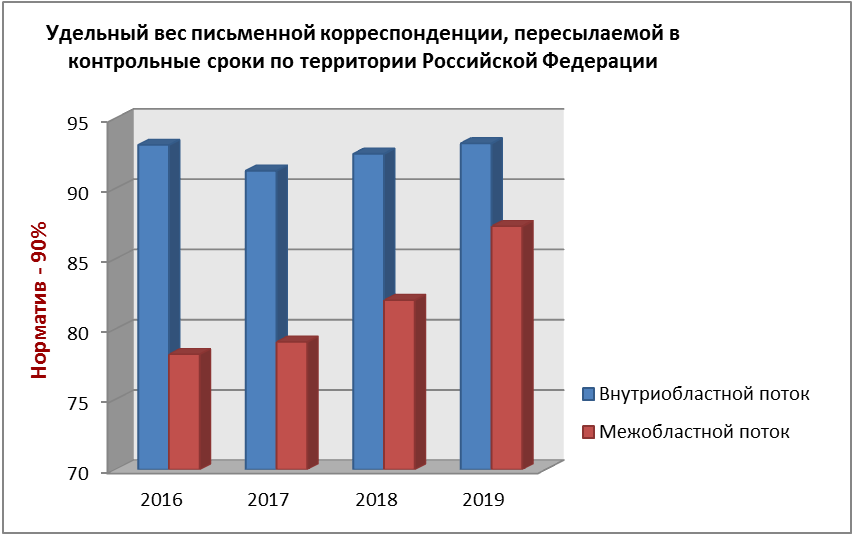 Рис. 7Мониторинг внутриобластного потока показывал невыполнение норматива в 15 субъектах Российской Федерации в течение отчётного года.При этом в 8 субъектах (Москва, Московская область, Республика Саха (Якутия), Хабаровский край, Республика Марий-Эл, Магаданская область, Тюменская область, Челябинская область) норматив не выполнялся ежеквартально. Количество таких субъектов увеличилось с 5 (2018) до 8 (2019). Перечень субъектов представлен в таблице 29.Таблица 29Удельный вес письменной корреспонденции, пересылаемой в контрольные сроки по Москве и Московской области, составил 47,72 %, в том числе:по Москве – 47,77 % (снижение на 31,98 % по сравнению с 2018 годом),по Московской области – 72,37 % (рост на 8,48 %),Общий показатель по Москве и Московской области уменьшился на 24,24 % (47,72 %) по сравнению с 2018 годом (71,96 %).Установленный норматив (90 %) не выполнялся в течение отчётного года.Результаты контроля (в процентах) представлены в таблице 30 и на рисунке 8.Таблица 30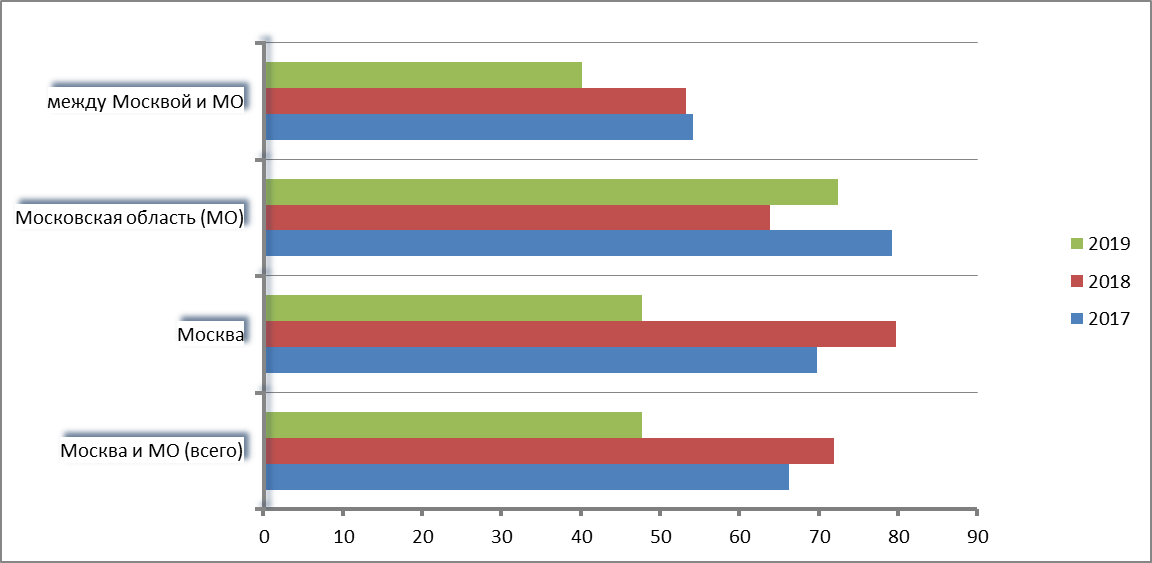 Рис. 8Результаты контроля в отношении оператора почтовой связи ФГУП «Почта Крыма».Мероприятия по контролю за соблюдением ФГУП «Почта Крыма» контрольных сроков пересылки письменной корреспонденции, пересылаемой в рамках оказания универсальной услуги почтовой связи, осуществлялись на территориях Республики Крым и города Севастополь.В 2019 году удельный вес письменной корреспонденции, пересылаемой в контрольные сроки (таблица 31, рисунок 9), составил:по внутриобластному потоку – 91,62 % (снижение на 5,01 % по сравнению с 2018 годом, превышение установленного норматива 90 % – на 1,62 %);по межобластному потоку – 99,45 % (превышение норматива на 9,45 %).Установленный норматив (90 %) по внутриобластному потоку выполнялся в 3-м (95,88 %) и 4-м (93,97 %) кварталах 2019 года, по межобластному потоку – выполнялся в течение всего 2019 года.Таблица 31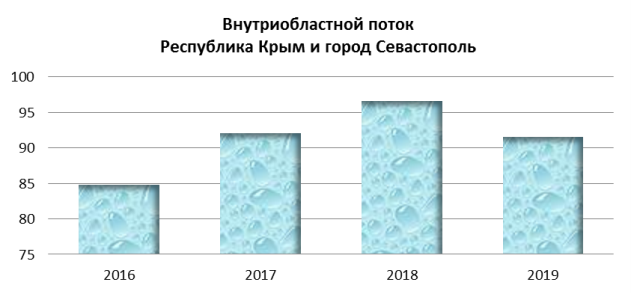 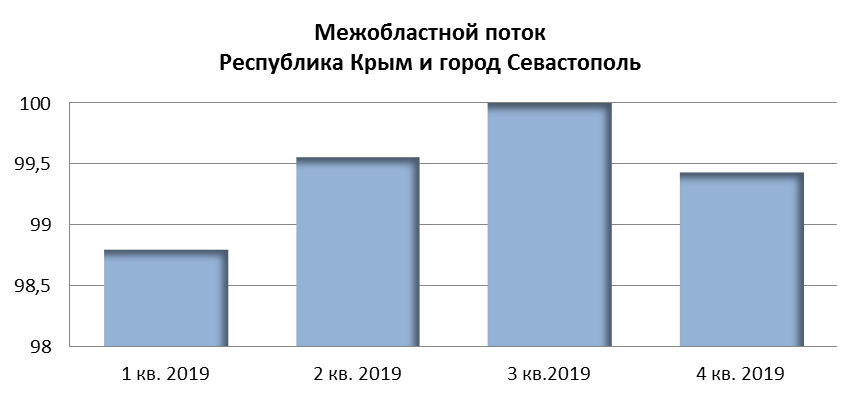 Рис. 9В сфере массовых коммуникаций в рамках осуществления систематического наблюдения осуществлялись следующие направления контроля.На основании ч. 2 ст. 8.3 Федерального закона от 26.12.2008 № 294-ФЗ «О защите прав юридических лиц и индивидуальных предпринимателей при осуществлении государственного контроля (надзора) и муниципального контроля» внеплановые мероприятия федерального государственного контроля в сфере СМИ и телерадиовещания, а также мероприятия государственного лицензионного контроля в сфере телерадиовещания, проводимые без взаимодействия с юридическими лицами, индивидуальными предпринимателями (систематические наблюдения), осуществляются уполномоченными должностными лицами Роскомнадзора на основании заданий на проведение таких мероприятий.Плановые мероприятия систематического наблюдения в сфере СМИ и телерадиовещания проводятся на основании ежегодного плана деятельности территориального органа Роскомнадзора.Государственный контроль за соблюдением законодательства Российской Федерации в сфере СМИ осуществляется в 100 % без взаимодействия с проверяемыми (контролируемыми) лицами. В 2019 году проведено 10 477 мероприятий государственного контроля в сфере СМИ. В 2019 году проведено 9 726 плановых и 751 внеплановое мероприятие федерального государственного контроля в форме систематического наблюдения (СН СМИ) за соблюдением законодательства Российской Федерации о средствах массовой информации, в том числе:в 1-м полугодии 2019 года – 4 907 плановых и 371 внеплановое СН СМИ;во 2-м полугодии 2019 года – 4 819 плановых и 380 внеплановых СН СМИ.В 2018 году проведено 10 228 плановых и 939 внеплановых СН СМИ.Незначительное снижение в 2019 году количества плановых контрольных мероприятий в отношении средств массовой информации (на -5 % по сравнению с 2018 годом) связано с уменьшением на 7,1 % числа действующих СМИ, содержащихся в реестре зарегистрированных средств массовой информации на начало отчётного 2019 года (по состоянию на конец 2018 года в реестре содержались сведения о 72 065 СМИ, на конец 2017 года – о 77 583 действующих СМИ).Динамика количества проведённых мероприятий федерального госконтроля в сфере СМИ в 2011-2019 годах представлена на рисунке 10.Рис. 10В 2019 году было отменено 1302 мероприятия систематического наблюдения в сфере средств массовой информации. Основной причиной отмены является прекращение/приостановление деятельности средства массовой информации по решению учредителя/соучредителей СМИ (в 2018 году – 1165 мероприятий, в 2017 году – 1219 мероприятий, в 2016 году – 1137 мероприятий, в 2015 году – 963 мероприятия, в 2014 году – 982 мероприятия, в 2013 году – 697 мероприятий, в 2012 году – 735 мероприятий).Уменьшение количества внеплановых систематических наблюдений в отношении СМИ связано со снижением количества поступивших в 2019 году в Роскомнадзор и его территориальные органы обращений граждан и организаций, связанных с возможными нарушениями редакциями средств массовой информации законодательства Российской Федерации в сфере СМИ, а также с уменьшением числа выявляемых ФГУП «ГРЧЦ» нарушений в рамках проводимого мониторинга СМИ.В отчётный период проведено 2362 систематических наблюдения в отношении телерадиовещателей без взаимодействия с проверяемым субъектом, что в 54 раза больше, чем проверок во взаимодействии, и составляет 98,2 % от общего числа мероприятий в сфере телевизионного и радиовещания: проведено 1394 плановых и 968 внеплановых систематических наблюдений.Мероприятия государственного контроля (надзора) проводились в соответствии планами деятельности территориальных органов Роскомнадзора на 2019 год, а также на основании поручений Роскомнадзора. Необходимо отметить, что в 2019 году было отменено либо не проведено 72 систематических наблюдения, включённых в плановые показатели. Указанные мероприятия были отменены или не проведены в связи с: аннулированием действия лицензии;приостановлением по решению учредителя или суда деятельности средства массовой информации;ликвидацией юридического лица;переоформлением лицензии в связи с уступкой лицензии другому юридическому лицу.Динамика количественных показателей в сфере телерадиовещания по полугодиям 2019 года отражена в таблице 32.Таблица 32Доля контрольно-надзорных мероприятий, проведённых в 2019 году без взаимодействия с лицензиатами, уменьшилась по сравнению с 2018 годом на 1,2 процента.Увеличение числа внеплановых систематических наблюдений в отношении лицензиатов-вещателей на 4,5 %, прежде всего, связано с увеличением количества поступивших в 2019 году в Роскомнадзор и его территориальные органы обращений граждан и организаций, связанных с признаками нарушений вещательными организациями законодательства Российской Федерации в сфере телевизионного вещания и радиовещания, с ростом числа выявляемых ФГУП «ГРЧЦ» нарушений в рамках проводимого мониторинга теле– и радиоканалов, теле- и радиопрограмм, а также мониторинга в конкурсных городах, осуществляемого территориальными органами Роскомнадзора.Динамика количества мероприятий госконтроля в сфере телерадиовещания в 2011-2019 годах представлена на рисунке 3.В сфере защиты прав субъектов персональных данных в рамках осуществления систематического наблюдения осуществлялись следующие направления контроля.Также в 2019 году Роскомнадзором было запланировано проведение 2103 мероприятий систематического наблюдения, из них проведено 2071 мероприятие систематического наблюдения. Проведено 32 внеплановых мероприятия систематического наблюдения. Нарушения были выявлены при проведении 611 мероприятий систематического наблюдения.Реализуемые Роскомнадзором механизмы систематического мониторинга деятельности операторов позволяют на начальной стадии выявлять факты, связанные с нарушением прав и законных интересов субъектов персональных данных, и принимать соответствующие меры реагирования, при этом, не увеличивая административную нагрузку на операторское сообщество.По фактам нарушений, выявленных в рамках реализации мероприятий по контролю, осуществляемых без взаимодействия с подконтрольными субъектами, сообщается следующее.В сфере деятельности операторов информационно-телекоммуникационной сети Интернет, необходимо отметить, что в соответствии со ст. 3 Федерального закона от 21.07.2014 № 242-ФЗ «О внесении изменений в отдельные законодательные акты Российской Федерации в части уточнения порядка обработки персональных данных в информационно-телекоммуникационных сетях» контроль и надзор за обработкой персональных данных выведен из сферы действия Федерального закона от 26.12.2008 № 294-ФЗ «О защите прав юридических лиц и индивидуальных предпринимателей при осуществлении государственного контроля (надзора) и муниципального контроля», в связи с чем положения указанного Федерального закона о проведении проверок по фактам выявленных нарушений не относятся к данной сфере.Мероприятия по контролю без взаимодействия с операторами связи, оказывающими услуги доступа к информационно-телекоммуникационной сети «Интернет», относятся к мероприятиям по контролю за осуществлением операторами связи ограничения доступа к запрещённым ресурсам к сети «Интернет». При выявлении таких нарушений с использованием АС «Ревизор» операторы связи привлекаются к административной ответственности по ч. 3 ст. 14.1 КоАП РФ на основании п.п. 1 ч. 1 ст. 28.1 КоАП РФ.Сведения о количестве проведённых в отчётном периоде проверок в отношении субъектов малого предпринимательстваВ 2019 году в соответствии с ограничениями, введёнными статьёй 26.2. «Особенности организации и проведения в 2019-2020 годах плановых проверок при осуществлении государственного контроля (надзора) и муниципального контроля в отношении субъектов малого предпринимательства» Федерального закона от 26.12.2008 № 294-ФЗ «О защите прав юридических лиц и индивидуальных предпринимателей при проведении государственного контроля (надзора)» в 2019 году в отношении субъектов малого предпринимательства и микропредприятий проведено 619 мероприятий государственного контроля (надзора) во взаимодействии с проверяемыми лицами. Из них:264 плановых, из них 227 в сфере защиты прав субъектов персональных данных на основании Федерального закона «О персональных данных», шесть в отношении субъектов малого предпринимательства и микропредприятий, осуществляющих лицензируемые виды деятельности в сфере телевизионного вещания и радиовещания, а также по изготовлению аудиовизуальных произведений, программ для ЭВМ, баз данных и фонограмм на любых видах носителей, осуществляющих лицензируемую деятельность, 31 проверка операторов связи на основании риск-ориентированного подхода и контроля лицензируемой деятельности в сфере связи;355 внеплановых – 6 в сфере защиты прав субъектов персональных данных, две в сфере телерадиовещания и 347 в сфере связи.Основания проведения внеплановых проверок в отношении субъектов малого предпринимательства и микропредприятий:проверка исполнения предписаний (42 %);информация от юридических, физических лиц, органов власти о нарушении обязательных требований (36 %);выявление органом государственного надзора в результате систематического наблюдения, радиоконтроля нарушений обязательных требований (22 %).ДЕЙСТВИЯ ПО ПРЕСЕЧЕНИЮ НАРУШЕНИЙ ОБЯЗАТЕЛЬНЫХ ТРЕБОВАНИЙ И (ИЛИ) УСТРАНЕНИЮ ПОСЛЕДСТВИЙ ТАКИХ НАРУШЕНИЙСведения о принятых Роскомнадзором и его территориальными органами мерах реагирования по фактам выявленных нарушений, в том числе в динамике (по полугодиям)Общие результаты действий по пресечению нарушений обязательных требований и (или) устранению последствий таких нарушенийПо результатам проведённых мероприятий всех видов государственного контроля и надзора территориальными органами Роскомнадзора выдано 1981 предписание об устранении выявленных нарушений (в 2018 г. – 2352), составлено 90 655 протоколов об административных правонарушениях (в 2018 г. – 93 355), вынесено 146 предупреждений о приостановлении действия лицензий, вынесено 43 079 постановлений о привлечении к административной ответственности (в 2018 г. – 45 525), в одном решении/постановлении могут быть объединены несколько протоколов, получено 13 503 судебных решений и постановлений, наложено административных штрафов на сумму более 350 млн руб. (в 2018 г. – более 300 млн руб.), при этом 255,5 млн руб. наложено территориальными органами.Сводные сведения о принятых мерах реагирования по фактам выявленных нарушений в ходе мероприятий всех видов государственного контроля (надзора) в динамике по полугодиям 2019 года, показаны в таблице 33.Таблица 33При этом в форме № 1-контроль учтены результаты только тех проверок, которые учитывались в разделе 1 формы № 1-контроль. Так как проверки юридических лиц, которые имеют как лицензии на подконтрольный вид деятельности, так и осуществляют иные не подлежащие лицензированию виды деятельности в подконтрольных сферах, учитываются и в форме № 1-контроль (как проверки, в ходе которых проверяется соблюдение обязательных требований, например, при обработке персональных данных или пользовании радиочастотным спектром), и в форме № 1-лицензирование (как проверки, в ходе которых проверяется соблюдение лицензионных условий в подконтрольных сферах), ниже представлены результаты действий по пресечению нарушений обязательных требований и (или) устранению последствий таких нарушений по сферам деятельности при осуществлении государственного контроля (надзора) всех видов, в том числе при проведении плановых и внеплановых проверок.Случаев причинения юридическими лицами и индивидуальными предпринимателями, в отношении которых осуществляются контрольно-надзорные мероприятия, вреда охраняемым ценностям, а также случаев возникновения чрезвычайных ситуаций природного и техногенного характера по результатам проводимых проверок не выявлено. Общие данные Роскомнадзора по указанному показателю приведены в разделе VI «Анализ и оценка эффективности государственного контроля (надзора)» в «Таблице значений показателей для оценки эффективности государственного контроля (надзора) в 2019 году в динамике (по полугодиям) и в сравнении с 2018 годом» (таблица 38, показатели № 14, 15 и 16).Также в таблице 38 присутствуют общие показатели Роскомнадзора по мероприятиям госконтроля, касающиеся нарушений, связанных с возникновением угрозы причинения вреда жизни и здоровью граждан, вреда животным, растениям, окружающей среде, объектам культурного наследия (памятникам истории и культуры) народов Российской Федерации, имуществу физических и юридических лиц, безопасности государства, а также угрозы чрезвычайных ситуаций природного и техногенного характера, с целью предотвращения угрозы причинения такого вреда (показатели № 9, 10).В настоящее время отсутствуют однозначное нормативное определение сущности понятия «угроза причинения вреда», чёткие критерии классификации таких нарушений и унифицированные подходы к оценке нарушений обязательных требований, при которых велика вероятность наступления негативных последствий.Результаты действий по пресечению нарушений обязательных требований и (или) устранению последствий таких нарушений в сфере массовых коммуникацийПоказатели, характеризующие объёмы принятых мер пресекательного характера в сфере массовых коммуникаций в 2019 году, представлены в таблице 34.Таблица 34В ходе осуществления контрольно-надзорной деятельности в сфере массовых коммуникаций территориальными органами Роскомнадзора выявлено 12 381 нарушение законодательства Российской Федерации, составлено 8438 протоколов об административных правонарушениях (с учётом административных протоколов, составленных в отношении некоммерческих организаций и их должностных лиц, выполняющих функции иностранного агента). По сравнению с 2018 годом (1,3 нарушения на одно мероприятие) частота выявления нарушений в 2019 году снизилась на 0,2 (1 нарушение на одно мероприятие) при уменьшении на 5,3 % общего количества проведённых мероприятий госконтроля в области массовых коммуникаций.Количество составленных протоколов об административных правонарушениях в 2019 году увеличилось на 8 % по сравнению с прошлым отчётным периодом – в 2018 году 7812 протоколов.В сфере телевизионного и радиовещания 98,2 процента от общего количества контрольных мероприятий и 100 % мероприятий государственного контроля (надзора) в сфере СМИ проведено без взаимодействия с проверяемым лицом, что позволило значительно снизить административную нагрузку на бизнес. При этом уровень результативности государственного контроля при переходе на мероприятия систематического наблюдения не снижается.В 2019 году, как и 2018 году, наибольшее количество предупреждений вынесено за распространение материалов, содержащих нецензурную брань (62,5 % от общего количества всех предупреждений). Число вынесенных в 2019 году Роскомнадзором учредителям и редакциям средств массовой информации предупреждений за злоупотребление свободой массовой информации уменьшилось на 66,7 % процента по сравнению с 2018 годом.Стоит отметить, что наибольшее количество направленных в адреса редакций сетевых изданий обращений (94,1 %), как и в предыдущие отчётные годы, связано с распространением на форумах и в материалах СМИ комментариев, содержащих нецензурную брань (1309 - в 2015 году, 2065 - в 2016 году, 
2721 – в 2017 году, 3099 – в 2018 году).В 2019 году в сфере СМИ наблюдается увеличение количества выявленных нарушений на 20,2 % и увеличение количества составленных протоколов об административных правонарушениях на 16,8 процента Сумма наложенных штрафов возросла на 5,8 процента.В 2019 году в сфере телерадиовещания при снижении числа завершённых мероприятий систематического наблюдения на 1,2 % (плановых систематических наблюдений – на 4,8 %) наблюдается снижение количества выявленных нарушений на 10,1 % и количества составленных протоколов об административных правонарушениях на 7,5 % по сравнению с 2018 годом. Сумма наложенных штрафов в 2019 году в сравнении с 2018 годом увеличилась на 9,5 процента.Результаты действий по пресечению нарушений обязательных требований и (или) устранению последствий таких нарушений в сфере связиПри осуществлении государственного контроля и надзора в сфере связи выявлено:15 лиц, оказывающих услуги связи без лицензии;1946 лиц, применявших 30685 не разрешённых для использования РЭС и ВЧУ;82863 нарушения обязательных требований.По результатам проведённых мероприятий:выдано 801 предписание об устранении выявленных нарушений;вынесено 147 предупреждений о приостановлении действия лицензии;вынесено 43006 решений (постановлений) о наложении административных наказаний;наложено более 255 млн руб. административных штрафов.В соответствии со ст. 37 Федерального закона от 07.07.2003 № 126-ФЗ «О связи» приостановлено действие 27 лицензий (электросвязь), из них:– в связи с нарушением п. 2 ст. 64 Федерального закона от 07.07.2003
№ 126-ФЗ «О связи»;– в связи с нарушением пунктов 7 и 10 Правил взаимодействия операторов связи с уполномоченными государственными органами, осуществляющими оперативно-разыскную деятельность, утверждённых постановлением Правительства Российской Федерации от 27.08.2005 № 538.В соответствии со ст. 38 Федерального закона от 07.07.2003 № 126-ФЗ «О связи» возобновлено действие пяти лицензий.Сведения о выявленных за 2019 год нарушениях порядка использования радиочастотного спектра и РЭС крупными операторами подвижной радиотелефонной связи и принятых территориальными органами Роскомнадзора мерах приведены в таблице 35.Таблица 35Распределение количества выявленных РЭС с признаками нарушений операторов связи ПАО «МТС», ПАО «Мегафон», ПАО «ВымпелКом» 
и ООО «Т2 Мобайл» по федеральным округам приведено в таблице 36 и на рисунке 11.Таблица 36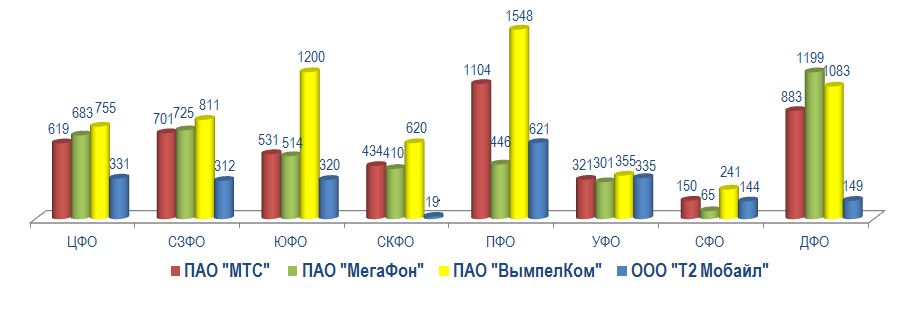 Рис. 11Результаты действий по пресечению нарушений обязательных требований и (или) устранению последствий таких нарушений в сфере информационных технологийОсуществление государственного контроля и надзора за представлением обязательных федеральных экземпляров электронных изданий в соответствии с Федеральным законом от 29.12.1994 № 77-ФЗ «Об обязательном экземпляре документов». В 2019 году информация о недоставке, несвоевременной и неполной доставке обязательных экземпляров электронных изданий в Роскомнадзор не поступала Осуществление государственного контроля и надзора за деятельностью организаторов распространения информации в информационно-телекоммуникационной сети «Интернет».За непредставление уведомления о начале осуществления деятельности в Управление Роскомнадзора по ЦФО направлены материалы для привлечения к административной ответственности по ч.1 ст. 13.31 КоАП РФ в отношении 12 организаторов распространения информации.Результаты действий по пресечению нарушений обязательных требований и (или) устранению последствий таких нарушений в сфере персональных данныхПредписания. За 2019 год выдано 799 предписаний об устранении выявленных нарушений.Протоколы.За 2019 год составлено 5437 протоколов об административных правонарушениях.Штрафы.В 2019 году сумма взысканных административных штрафов в области персональных данных составила 2 711 385,56 рублей, что составило 57,07 % от общей суммы наложенных судами административных штрафов, которая составила в 2019 году 4 751 130 рублей. При этом необходимо учесть, что контрольные сроки по уплате части наложенных в 2019 году штрафов истекают в 2020 году и не были учтены при подведении итогов.Сведения о способах проведения и масштабах методической работы с юридическими лицами и индивидуальными предпринимателями, в отношении которых проводятся проверки, направленной на предотвращение нарушений с их стороны Методическая работа с юридическими лицами и индивидуальными предпринимателями, в отношении которых проводятся проверки, а также с государственными инспекторами Роскомнадзора, осуществляющими государственный контроль (надзор), является комплексом мероприятий Роскомнадзора, направленных на предотвращение нарушений при осуществлении деятельности в сфере связи, информационных технологий, массовых коммуникаций, при осуществлении обработки персональных данных.Начиная с 2017 года методическая работа является частью профилактической работы по предотвращению нарушений обязательных требований.В соответствии с Программой профилактики нарушений обязательных требований на 2019 год, утверждённой приказом Роскомнадзора от 19.12.2018 № 205, и Методическими рекомендациями по подготовке и проведению профилактических мероприятий, направленных на предупреждение нарушения обязательных требований (утверждены Протоколом заседания подкомиссии по совершенствованию контрольно-надзорных и разрешительных функций федеральных органов исполнительной власти при Правительственной комиссии по проведению административной реформы от 20.01.2017 № 1), отчёт об итогах деятельности по профилактике нарушений обязательных требований включен как составная часть в представляемый Министру цифровых технологий, связи и массовых коммуникаций Российской Федерации Отчёт о выполнении плана и показателей деятельности, а также в данный доклад в раздел «Проведение государственного контроля (надзора)», подраздел «Сведения о проведении мероприятий по профилактике нарушений обязательных требований, включая выдачу предостережений о недопустимости нарушений обязательных требований».В 2019 году начата работа по подготовке сводного перечня методических рекомендаций, разъясняющих в доступной форме обязательные требования в установленной сфере деятельности.Кроме того, в соответствии со статьёй 15.8 Федерального закона от 27.07.2006 № 149-ФЗ «Об информации, информационных технологиях и о защите информации» (далее – Федеральный закон № 149-ФЗ) осуществляется контроль соблюдения обязательных требований, устанавливаемых в деятельности операторов поисковых систем, распространяющих в сети «Интернет» рекламу, которая направлена на привлечение внимания потребителей, находящихся на территории Российской Федерации, а также владельцев информационно-телекоммуникационных сетей, информационных ресурсов, посредством которых обеспечивается доступ к информационным ресурсам, информационно-телекоммуникационным сетям, доступ к которым ограничен на территории Российской Федерации.Для целей реализации указанной статьи Федерального закона № 149-ФЗ создан специализированный интернет-ресурс https://276-fz.rkn.gov.ru/, в разделах которого размещена вся необходимая информация, в том числе НПА и разъяснения, изложенные в доступной для субъекта форме, установленные обязательные требования.Также в сфере защиты прав субъектов персональных данных в рамках методической работы с государственными инспекторами Роскомнадзора, осуществляющими государственный контроль (надзор), в 2019 году на плановой основе проводились рабочие совещания в режиме видеоконференцсвязи по проблемным вопросам правоприменительной практики законодательства Российской Федерации в области персональных данных, а также обучающие семинары по основным направлениям деятельности. Продолжается реализация Стратегии институционального развития и информационно-публичной деятельности в области защиты прав субъектов персональных данных на период до 2020 года, закрепляющей направления и механизмы деятельности Уполномоченного органа по защите прав субъектов персональных данных в Российской Федерации (далее – Уполномоченный орган), а также его взаимодействия с гражданами, операторами, осуществляющими обработку персональных данных и их профессиональными объединениями.В рамках профилактической работы, направленной на пресечение возникновения противоправной среды, Роскомнадзором и его территориальными органами на систематической основе проводятся семинары и тематические мероприятия (в том числе, дни открытых дверей), в которых принимают участие федеральные органы исполнительной власти, профессиональные объединения операторов (ассоциации, союзы, палаты и т.п.), граждане-субъекты персональных данных, а также компании, осуществляющие обработку персональных данных, в том числе те, в отношении которых в текущем календарном периоде запланированы плановые проверки.В рамках мониторинга сети «Интернет» и по результатам проведения мероприятий по государственному контролю (надзору) в области персональных данных Уполномоченным органом осуществляется анализ типовых нарушений и выработка рекомендаций по отраслям деятельности, которые доводятся до сведения целевых категорий операторов, в том числе в ходе проводимых семинаров и совещаний. Также Роскомнадзором и его территориальными органами ведётся разработка и распространение тематических брошюр, буклетов о необходимости защиты персональных данных и о негативных последствиях их противоправного использования.Продолжается деятельность Консультативного совета при Уполномоченном органе по защите прав субъектов персональных данных (далее – Консультативный совет). В 2019 году велась работа по обсуждению проектов рекомендаций и разъяснений по вопросам использования персональных данных. В 2020 году Консультативный совет планирует выпустить:методические рекомендации по вопросам обработки персональных данных, необходимой для осуществления прав и законных интересов оператора или третьих лиц либо для достижения общественно значимых целей при условии, что при этом не нарушаются права и свободы субъекта персональных данных;разъяснения по вопросам порядка и условий получения согласий субъектов персональных данных;рекомендации в части правового режима персональных данных, сделанных общедоступными.Сведения об оспаривании в суде юридическими лицами и индивидуальными предпринимателями оснований и результатов проведения в отношении их мероприятий по контролю В 2019 году по результатам, проведённых территориальными органами Роскомнадзора мероприятий государственного контроля (надзора), субъектами предпринимательской деятельно подано 84 исковых заявления (в 2018 г. - 65), из них 15 (18 %) удовлетворено судом (в 2018 г. - 15 (25 %) удовлетворено судом).Заявителями оспаривались приказы о проведении проверок, акты проверок и меры, принятые по результатам мероприятий государственного контроля (надзора) (предписания, предупреждения, составленные протоколы об административном правонарушении, решения/постановления об административном правонарушении).Основные причины удовлетворения заявлений - замена административного наказания на более мягкое, истечение сроков давности привлечения к административной ответственности, а также отсутствие состава административного правонарушения.Ниже приведены результаты рассмотрения заявлений об оспаривании мер, принятых по результатам мероприятий государственного контроля (надзора) всех видов), полностью или частично удовлетворённых судом в пользу истцов.Дальневосточный федеральный округ.В 2019 году в отношении Управления Роскомнадзора по Республике Бурятия судом удовлетворено три заявления об оспаривании принятых мер по результатам мероприятий государственного контроля (надзора).Мировым судьёй вынесено два постановления о прекращении производства по делам об административном правонарушении по ч. 1 ст. 19.5 КоАП РФ в отношении ООО «Телерадиокомпания «Ариг Ус» и главного редактора в связи с отсутствием в предписаниях об устранении выявленных нарушений конкретных требований и указаний, которые необходимо совершить.Постановлением Четвёртого арбитражного апелляционного суда отменено решение Арбитражного суда Республики Бурятия по делу 
№ А10-5338/2019 о привлечении к административной ответственности ПАО «Ростелеком» по ч. 3 ст. 14.1. КоАП РФ в связи с истечением срока давности привлечения к административной ответственности. Сибирский федеральный округ.ООО «Телекомпания 8 канал» обжаловано постановление мирового судьи о привлечении к административной ответственности по ст. 13.23 КоАП РФ. Решением районного суда наложенный административный штраф заменён на предупреждение.Третьим арбитражным апелляционным судом по жалобе 
ООО «Телекомпания 8 канал» прекращено производство по делу об административном правонарушении, предусмотренном ч. 3 ст. 14.1 КоАП РФ в связи с процессуальными нарушениями. Суд пришёл к выводу о том, что составленный протокол об административном правонарушении не отвечает критерию полноты исследования события правонарушения. Судом указано, что Федеральный закон от 13.03.2006 № 38-ФЗ «О рекламе» носит межотраслевой характер и может применяться дифференцированно в зависимости от предмета проверки. Суд пришёл к выводу, что при определении соотношения направления вещания «рекламное» / «не рекламное» продукцию телеканала, сопровождаемую рекламой способом «бегущей строки» или иным способом её наложения на кадр телепрограммы, следовало относить к «рекламному» контенту.Центральный федеральный округ.В течение 2019 года в Арбитражный суд Костромской области ООО «Т2 Мобайл» подано шесть заявлений об оспаривании постановлений Управления Роскомнадзора по Костромской области о привлечении ООО «Т2 Мобайл» к административной ответственности и представлений об устранении причин и условий, способствовавших совершению административных правонарушений. Основанием принятия решения об удовлетворении требований ООО «Т2 Мобайл» об отмене постановлений и представлений явилось ненадлежащее извещение законного представителя ООО «Т2 Мобайл» о вызове на составление протоколов об административных правонарушениях и рассмотрении дел об административных правонарушениях.Сведения о деятельности, связанной с оспариванием в суде юридическими лицами и индивидуальными предпринимателями оснований и результатов проведения в их отношении мероприятий государственного контроля (надзора) всех видов (МНК) в 2019 году, по федеральным округам, представлены в таблице 37.Таблица 37АНАЛИЗ И ОЦЕНКА ЭФФЕКТИВНОСТИ ГОСУДАРСТВЕННОГО КОНТРОЛЯ (НАДЗОРА)Для проведения расчётов значений показателей, использующихся для оценки эффективности государственного контроля (надзора), в ЕИС Роскомнадзора формируются сведения о запланированных и проведённых мероприятиях государственного контроля (надзора), результатах государственного контроля (надзора), и используются разработанные и реализованные в ЕИС Роскомнадзора классификаторы:объектов надзора (юридических лиц (их филиалов, представительств, обособленных подразделений) и индивидуальных предпринимателей);нарушений обязательных требований;видов возможного вреда (ущерба);заявителей с жалобами на действия (бездействие) должностных лиц Роскомнадзора;тематики обращений заявителей с жалобами на действия (бездействие) должностных лиц Роскомнадзора;сфер контроля;разделов контроля;причин проведения внеплановой проверки (по основаниям проведения, по типу источника обращения, по виду ущерба);видов административных наказаний;причин отказа в согласовании проведения внеплановой проверки;должностей федеральной государственной гражданской службы в Роскомнадзоре;видов деятельности государственных гражданских служащих Роскомнадзора;структурных подразделений территориальных органов Роскомнадзора;Расчёт значений показателей эффективности государственного контроля (надзора) осуществляется на программном уровне в ЕИС Роскомнадзора.Показатели эффективности государственного контроля (надзора), рассчитанные на основании сведений, содержащихся в форме
№ 1-контроль «Сведения об осуществлении государственного контроля (надзора) и муниципального контроля»В таблице 38 даны значения показателей за 2019 год применительно к значениям результатов деятельности, показанных в форме федерального статистического наблюдения № 1-контроль «Сведения об осуществлении государственного контроля (надзора) и муниципального контроля», в динамике (по полугодиям), и применительно к значениям результатов деятельности, показанных в форме федерального статистического наблюдения № 1-контроль «Сведения об осуществлении государственного контроля (надзора) и муниципального контроля», в сравнении с показателями за 2019 год.Таблица 38Таблица значений показателей для оценки эффективности государственного контроля (надзора) в 2019 году в динамике (по полугодиям) и в сравнении с 2018 годомДанные анализа и оценки показателей эффективности государственного контроля (надзора), рассчитанных на основании сведений, содержащихся в форме № 1-контроль «Сведения об осуществлении государственного контроля (надзора) и муниципального контроля»Отклонение более 10 % по итогам 2019 года по сравнению с 2018 годом установлено по показателям № № 1, 11, 17. Показатель № 1. Выполнение плана проведения плановых проверок (доля проведённых плановых проверок в процентах от общего количества запланированных проверок) рассчитывалось двумя способами:как доля плановых проверок, учтённых в форме 1-контроль, от общего количества плановых проверок, предусмотренных к проведению в отчётный период (на 1 полугодие – 155 проверок, на год – 282, нарастающим итогом). Данный показатель не отражает реального выполнения плана проведения плановых проверок, во-первых, вследствие некорректности подсчёта – вычисляется доля проверок, подлежащих учёту в форме 1-контроль, от общего числа запланированных проверок, в том числе не подлежащих учёту в форме
1-контроль; во-вторых, вследствие того, что в течение года изменялись предметы надзора (направления деятельности юридических лиц, подлежащих проверке). Так, например, запланированная проверка юридического лица, имеющего как лицензию на оказание услуг связи, так и радиоэлектронные средства (РЭС), подлежит учёту как в форме 1-лицензирование, так и в форме 1-контроль как запланированная. Если на момент проверки юридическое лицо прекратило применение РЭС, но оказывало услуги связи, то итоги проверки и факт её проведения учитываются только в форме 1-лицензирование. В результате формально снижается процент выполнения плана проведения проверок, рассчитанный для формы 1-контроль;как доля плановых проверок, учтённых в форме 1-контроль, от общего количества плановых проверок, предусмотренных к проведению в отчётный период и подпадающих под учёт в форме 1-контроль. Показатель, рассчитанный таким образом, превышает 90 процентов.Фактический процент выполнения плана проведения плановых проверок юридических лиц, их филиалов, представительств, обособленных структурных подразделений (запланировано 282 проверок, проведено 264 проверки) в 2019 году составил 94 % (в 2018 г. - 95,2 %, отклонение в пределах допустимого).Показатель № 11 Доля проверок, по итогам которых выявлены правонарушения (в процентах от общего числа проведённых плановых и внеплановых проверок), выросла на 28 процентов. При этом доля внеплановых проверок, по итогам которых выявлены правонарушения, в процентах от общего числа проведённых внеплановых проверок, не изменилась и составила 76 % (в 2018 году – 75 %). Выросла доля нарушений, выявленных при проведении плановых проверок, ввиду того, что снизилось количество проведённых плановых проверок при практически не изменившемся количестве плановых проверок, по итогам которых выявлены нарушения. Показатель № 17 Доля выявленных при проведении проверок правонарушений, связанных с неисполнением предписаний (в процентах от общего числа выявленных правонарушений), снизилась на 10,1 процента. Снижение показателя 17 связано с тем, что количество данных нарушений снизилось в семь раз (11 нарушений в 2019 году, 77 нарушений в 2018 году).Анализ ключевых показателей результативности контрольно-надзорной деятельности, устанавливаемых отдельными решениями Правительства Российской Федерации, и их значенийДля Роскомнадзора ключевых показателей результативности контрольно-надзорной деятельности решениями Правительства Российской Федерации не устанавливалось.В соответствии с государственной программой Российской Федерации «Информационное общество» установлены показатели (индикаторы) на 2019 год.Сведения о достижении значений показателей (индикаторов) в соответствии с государственной программой Российской Федерации «Информационное общество» в формате отчётности программы представлены в таблице 39.Таблица 39<1> Приводится фактическое значение индикатора или показателя за год, предшествующий отчётному.Показатели, характеризующие особенности осуществления государственного контроля (надзора) в соответствующих сферах деятельности, расчёт и анализ которых проводится Роскомнадзором на основании ведомственных статистических наблюдений Для анализа и оценки эффективности государственного контроля (надзора) показатели, характеризующие особенности осуществления государственного контроля (надзора) в сферах ведения Роскомнадзора, рассчитанные исходя из количества и результатов мероприятий по контролю, проведённых в составе проверок, а также иных плановых и внеплановых мероприятий государственного контроля (надзора), проводившихся вне рамок проверок.Показатели эффективности для мероприятий систематического наблюденияДоля объектов надзора, в отношении которых были проведены мероприятия систематического наблюдения, от общего количества объектов надзора. Показатель, рассчитанный для объектов надзора, в отношении которых проводились плановые и внеплановые мероприятия систематического наблюдения, снизился на 0,05 %, оставшись практически на уровне 2018 года. Объекты надзора в показателе учитывались только один раз во избежание дублирования. Значения показателя для мероприятий систематического наблюдения представлены в таблице 40.Таблица 40Доля мероприятий систематического наблюдения, по итогам которых по фактам выявленных нарушений возбуждены дела об административных правонарушениях, от общего числа мероприятий систематического наблюдения, в результате которых выявлены правонарушения. Значения показателя для мероприятий систематического наблюдения, по итогам которых по фактам выявленных нарушений возбуждены дела об административных правонарушениях, представлены в таблице 41.Таблица 41Отклонение показателя от уровня 2018 года не превышает 10 процентов.Доля мероприятий систематического наблюдения, по итогам которых по фактам выявленных нарушений наложены административные наказания (в процентах от общего числа мероприятий систематического наблюдения, по итогам которых по результатам выявленных правонарушений возбуждены дела об административных правонарушениях) (таблица 42).Таблица 42Отклонение показателя от уровня 2018 года не превышает 10 процентов.Ведомственные показатели эффективности в сфере связиЭффективность контрольно-надзорной и разрешительно-регистрационной деятельности Роскомнадзора в сфере связи оценивалась по пяти ведомственным показателям.Доля проверок в сфере связи, по итогам которых выявлены правонарушения (в процентах от общего числа проведённых плановых и внеплановых проверок в сфере связи).Значения показателя представлены в таблице 43.Таблица 43Уменьшение данного показателя не свидетельствует о снижении эффективности проведения проверок в сфере связи в 2019 году и может быть связано со значительным уменьшением количества проверок в рамках риск-ориентированного подхода.Доля проведённых внеплановых проверок в сфере связи (в процентах от общего количества проведённых проверок в сфере связи).Значения показателя представлены в таблице 44.Таблица 44Уменьшение показателя возможно связано со снижением количества обоснованных обращений граждан с жалобами на нарушение их прав как потребителей услуг связи и свидетельствует о приближении его значения к некоторому оптимальному значению в контрольно-надзорной деятельности территориальных органов Роскомнадзора в сфере связи.Доля правонарушений, выявленных по итогам проведения внеплановых проверок в сфере связи (в процентах от общего числа правонарушений, выявленных по итогам проверок в сфере связи).Значения показателя представлены в таблице 45.Таблица 45Увеличение показателя связано с более тщательным подходом к рассмотрению поступающих из радиочастотной службы материалов и количеством проводимых на основании этих материалов внеплановых проверок.Доля проверок в сфере связи, по итогам которых по фактам выявленных правонарушений наложены административные взыскания (в процентах от общего количества проверок, в результате которых выявлены правонарушения).Значения показателя представлены в таблице 46.Таблица 46Увеличение показателя 4 свидетельствует об увеличении результативности деятельности Роскомнадзора по контролю и надзору в сфере связи в части привлечения к административной ответственности субъектов надзора за допущенные административные правонарушения с учётом существенного уменьшения количества проверок.Доля проверок в сфере связи, проведённых с нарушениями требования законодательства, по результатам выявления которых к должностным лицам, проводившим такие проверки, применены меры дисциплинарного, административного наказания (в процентах к общему количеству проверок, проведённых в отчётном периоде).Значения показателя представлены в таблице 47.Таблица 47Показатель, равный нулю, свидетельствует о том, что деятельность территориальных органов Роскомнадзора по осуществлению контроля и надзора в сфере связи в 2019 году в части исполнения законодательства при осуществлении этой деятельности можно признать удовлетворительной.Ведомственные показатели эффективности в сфере массовых коммуникацийЭффективность государственного контроля (надзора) в сфере массовых коммуникаций в 2019 году характеризуется следующими показателями, представленными в таблице 48.Таблица 48В сфере средств массовой информации.Показатели, указанные в строках 1-9, для сферы средств массовой информации не рассчитываются, поскольку в данной сфере не проводятся проверки во взаимодействии с проверяемым лицом. Подавляющее большинство редакций средств массовой информации не имеют статуса юридического лица и индивидуального предпринимателя.Доля взысканных административных штрафов от общего количества наложенных взысканий в сравнении с 2018 годом уменьшилась на 8,6 % и составила 66,2 процента от общей суммы наложенных штрафов (в 2019 году сумма наложенных штрафов, по сравнению с 2018 годом, возросла на 5,8 %). Следует отметить, что поступление денежных средств по штрафам, наложенным в отчётном году, продолжается в течение всего года, следующего за отчётным, и как показывает практика, в среднем 90 % штрафов оплачиваются.Увеличение доли (+1,4 %) проверяемых в рамках ежедневного мониторинга СМИ связано с введённой Автоматизированной системой мониторинга средств массовой коммуникации Российской Федерации (АС МСМК). В 2019 году на ежедневном мониторинге стояло 10 592 действующих СМИ, в 2018 году - 10 558 СМИ.Строка 12 таблицы 48. Показатели, характеризующие деятельность по выявлению фактов злоупотребления свободой массовой информации, свидетельствуют об эффективной организации данного вида деятельности, поскольку они соответствуют либо незначительно отклоняются от установленных наилучших значений. Количество редакций СМИ, в адрес которых вынесенные предупреждения, в сравнении с 2018 годом снизилось на 0,07 процента (-0,1 %).За нарушение требований статьи 4 Закона о СМИ и Федерального закона от 25.07.2002 № 114-ФЗ «О противодействии экстремистской деятельности» в 2019 году Роскомнадзором и его территориальными органами 23 редакциям СМИ вынесено 24 предупреждения, что на 66,7 % меньше, чем в 2018 году (72 предупреждения).В 2019 году вынесенные Роскомнадзором и его территориальными органами предупреждения о недопустимости злоупотребления свободой массовой информации в суде не оспаривались и незаконными не признавались.В сфере телевизионного и радиовещания.В 2019 году доля внеплановых проверок от общего количества проведённых проверок в сфере телерадиовещания по сравнению с 2018 годом уменьшилась на 6,3 % и составила 20,5 процентов (в 2018 – 26,8 %). В сравнении с прошлым отчётным годом количество внеплановых проверок снизилось на 18,2 % (в 2019 – 9 внеплановых проверок, в 2018 году – 11), что связано с уменьшением числа ранее выявленных в деятельности вещательных организаций нарушений. Внеплановые проверки проводятся в связи с контролем исполнения ранее выданных предписаний об устранении выявленных нарушений в данной сфере деятельности, а также при наличии нарушений в результате проводимого без взаимодействия с проверяемым лицом систематического наблюдения за исполнением требований законодательства Российской Федерации о средствах массовой информации. Однако приоритетной формой осуществления государственного контроля за соблюдением лицензионных и обязательных требований в сфере телерадиовещания является систематическое наблюдение, которое проводится без взаимодействия с проверяемыми лицами.Строка 2 таблицы 48. Снижение в 2019 году показателя доли правонарушений на 1,1 %, выявленных по итогам внеплановых проверок, связано с уменьшением количества проведённых внеплановых проверок на 18,2 процента. При этом в 2018 году в ходе внеплановых проверок выявлено 4 нарушения, в 2019 году – два нарушения («-50 %» в сравнении с прошлым отчётным годом). Показатели 3, 4, 7, 8 в сфере телевизионного вещания и радиовещания равны нулю, так как подобные нарушения в данной сфере не выявляются.Строка 5 таблицы 48. Достаточно высокий процент проверок (95 %), по итогам которых по результатам выявленных нарушений возбуждены дела об административных правонарушениях (по результатам 19 проверок из 20, в ходе которых выявлены признаки нарушения требований законодательства), объясняется следующим. Большая часть выявленных в проверках нарушений связана с несоблюдением вещательными организациями обязательных требований Федерального закона от 29.12.1994 № 77-ФЗ «Об обязательном экземпляре документов» и Закона о СМИ, а также нарушений лицензионных требований. Рассмотрение административных дел по вышеуказанным нарушениям отнесено к компетенции судей. При этом срок давности привлечения за данные нарушения в соответствии со ст. 4.5 КоАП РФ не превышает трёх месяцев с момента совершения административного правонарушения, в связи с чем должностными лицами территориальных органов Роскомнадзора ведётся активная работа в части возбуждения административных производств с учётом сроков давности привлечения к административной ответственности, предусмотренных ст. 4.5 КоАП РФ.Доля проверок, по итогам которых в 2019 году возбуждены дела об административных правонарушениях, выше уровня 2018 года на 13,2 % при учёте снижения общего числа проверок, в которых выявлены нарушения на 5 % процентов.Строка 6 таблицы 48. По сравнению с прошлым отчётным годом доля проверок, по итогам которых по фактам выявленных правонарушений наложены административные взыскания, в 2019 году увеличилась на 28,4 % и составила 89,5 % (судом наложены административные наказания по 17 проверкам из 19, по результатам которых были возбуждены административные производства). В большинстве случаев, когда по итогам проверки в отношении лицензиата было возбуждено дело об административном правонарушении, судом накладывается административное взыскание, что свидетельствует о качественной подготовке материалов административных дел. Однако стоит отметить, что 
в судебной практике появилась тенденция: в качестве меры административного наказания суды выносят правонарушителям предупреждение или устное замечание – 50 % административных дел, направленных на рассмотрение в суд по компетенции должностными лицами территориальных органов Роскомнадзора.В сравнении с 2018 годом доля выявленных при проведении проверок нарушений, связанных с неисполнением предписания, увеличилась на 
0,4 процента, с учётом снижения в 2019 году на 5 % общего количества проверок, по результатам которых выявлены нарушения требований законодательства в сфере телерадиовещания.Строка 10 таблицы 48. Доля взысканных административных штрафов от общего количества наложенных составила 63,7 процента. Снижение показателя 
(-16,9 %) связано с увеличением числа апелляционных жалоб со стороны ответчиков, не согласных с вынесенными постановлениями судов первой инстанции, а также участившимися случаями уклонения должников от уплаты штрафов (на суммы более 10 000 руб.) в установленные КоАП РФ сроки (60 дней). 
В связи с наличием проблем в работе сервиса ФССП России процесс взаимодействия Роскомнадзора с ведомством в части передачи дел по взысканию административных штрафов посредством системы межведомственного электронного взаимодействия (СМЭВ) находится в стадии реализации функционала (клиентская часть) в ЕИС Роскомнадзора.Следует отметить, что поступление денежных средств по штрафам, наложенным в отчётном году, продолжается в течение всего года, следующего за отчётным.В сфере изготовления экземпляров аудиовизуальных произведений, программ для ЭВМ, баз данных и фонограмм на любых видах носителей.В 2019 году внеплановые проверки в сфере изготовления экземпляров аудиовизуальных произведений, программ для ЭВМ, баз данных и фонограмм на любых видах носителей (ВАФ) не проводились, в связи с чем показатель доли внеплановых проверок по сравнению с 2018 годом снизился на 100 процентов. В 2018 году на основании поступивших заявлений на переоформление лицензии проведены 2 внеплановые проверки в сфере ВАФ; плановые проверки не проводились.Строка 2 таблицы 48. В 2018-2019 годах в ходе внеплановых проверок правонарушений не выявлено, в связи с чем показатель равен нулю.Показатели 3, 4, 7, 8 в сфере изготовления экземпляров аудиовизуальных произведений, программ для ЭВМ, баз данных и фонограмм на любых видах носителей равны нулю, так как по указанным основаниям нарушения 
не выявляются, проверки не проводятся.Показатели 5, 6, 9, 10 равны нулю в связи с тем, что в данной сфере деятельности, как и в 2018 году, нарушений не выявлено.В целом показатели в данной сфере деятельности обусловлены малым количеством лицензиатов, осуществляющих данный вид деятельности. Любые отклонения показателя более чем на 10 процентов объясняются «законом малых чисел», поскольку каждой единице абсолютного значения соответствует значительный вес в процентах от общего количества. Лицензирование деятельности по изготовлению экземпляров аудиовизуальных произведений, программ для электронных вычислительных машин (программ для ЭВМ), баз данных и фонограмм на любых видах носителей является невостребованной среди прочих государственных услуг.Ведомственные показатели эффективности в сфере защиты прав субъектов персональных данныхКоличество обращений граждан и юридических лиц по вопросам в области персональных данных, рассматриваемых Роскомнадзором (единиц).За отчётный период рассмотрено 50394 обращения, поступивших в адрес Роскомнадзора и его территориальных органов, что по сравнению с 2018 годом составляет рост на 22,4 % (за аналогичный период в 2018 году рассмотрено 41171 обращение).В соответствии с целевым индикатором следует отметить, что доводы заявителей подтвердились в 7,2 % от общего числа рассмотренных обращений.Доля лиц (физических и юридических), повторно привлекаемых к юридической ответственности за совершение правонарушений и преступлений в сфере защиты персональных данных.В 2019 году факты повторного привлечения юридических и физических лиц к юридической ответственности за совершение правонарушений в сфере защиты персональных данных отсутствовали.Доля судебных решений по исковым заявлениям Роскомнадзора в области персональных данных, принятых в пользу Роскомнадзора (в % от общего числа исков в области персональных данных).В 2019 году по результатам рассмотрения исковых заявлений, поданных Роскомнадзором и его территориальными органами по фактам незаконной деятельности 1304 Интернет-ресурсов, осуществляющих распространение персональных данных граждан, судами общей юрисдикции в 100 % рассматриваемых случаях приняты решения в пользу Роскомнадзора. Доля судебных решений по исковым заявлениям, связанным с обжалованием решений Роскомнадзора в области персональных данных, принятых в пользу Роскомнадзора (в % от общего числа исков в области персональных данных, направленных операторами в судебные органы).В 2019 году по результатам рассмотрения исковых заявлений, связанных с обжалованием решений Роскомнадзора в области персональных данных, судами в 100 % рассмотренных случаев приняты решения в пользу Роскомнадзора.Доля взысканных административных штрафов (в % от общего количества наложенных административных наказаний в виде административных штрафов).В 2019 году сумма взысканных административных штрафов в области персональных данных составила 2 711 385,56 рублей, что составило 57,07 % от общей суммы наложенных судами административных штрафов, которая составила в 2019 году 4 751 130 рублей. При этом необходимо учесть, что контрольные сроки по уплате части наложенных в 2019 году штрафов истекают в 2020 году и не были учтены при подведении итогов.Анализ действий по пресечению нарушений обязательных требований и (или) устранению последствий таких нарушений, в том числе по оценке предотвращённого в результате таких действий ущербаПри выполнении Плана проведения плановых проверок должностными лицами Роскомнадзора не допущено необоснованных отмен или непроведения плановых проверок, а также нарушений, повлекших за собой наложение на них административного или дисциплинарного взыскания, что способствует эффективности государственного контроля (надзора).Показатели, отражающие долю нарушений, связанных с угрозой, непосредственной угрозой или прямым причинением вреда, ввиду отсутствия нормативных правовых актов, определяющих виды вреда, для Роскомнадзора могут быть использованы только как качественная вспомогательная информация. Значения данных показателей равны нулю. Ввиду того, что в форме федерального статистического наблюдения
№ 1-контроль за 2019 год отражаются сведения о количестве и результатах 0,9 % мероприятий от общего количества проведённых мероприятий государственного контроля (надзора), и 7,3 % от общего количества проведённых мероприятий государственного контроля (надзора) во взаимодействии с проверяемыми лицами, оценка эффективности государственного контроля (надзора) на основе данных формы 1-контроль не является отражением действительных результатов и эффективности деятельности Роскомнадзора. ВЫВОДЫ И ПРЕДЛОЖЕНИЯ ПО РЕЗУЛЬТАТАМ ГОСУДАРСТВЕННОГО КОНТРОЛЯ (НАДЗОРА)Выводы и предложения по результатам осуществления государственного контроля (надзора), в том числе планируемые на текущий год показатели его эффективности1. Рост количества полномочий Роскомнадзора в 2019 году без увеличения численности не понизил эффективность деятельности Роскомнадзора в целом, в том числе деятельности по осуществлению государственного контроля (надзора).2. В 2019 году поставленные перед Роскомнадзором задачи и утверждённые показатели по осуществлению государственного контроля (надзора) за соблюдением законодательства в подконтрольных сферах в целом выполнены. Факты необоснованного исключения проверок из плана деятельности Службы отсутствуют.3. Основная часть мероприятий всех видов государственного контроля (надзора), проведена Роскомнадзором в 2019 году без взаимодействия с проверяемыми лицами. Уровень результативности государственного контроля при переходе на мероприятия систематического наблюдения не снижается.4. Значения показателей эффективности государственного контроля (надзора) в текущем году предполагаются на уровне показателей прошедшего года.5. Учитывая высокую частоту выявляемости нарушений в сфере массовых коммуникаций в прошлые годы, Роскомнадзором продолжено проведение широкомасштабной разъяснительной работы среди представителей региональных СМИ и вещателей. 6. В сфере связи в 2019 году реализовано требование законодательства Российской Федерации об обязательном использовании проверочных листов при проведении плановых проверок всех юридических лиц и индивидуальных предпринимателей, осуществляющих деятельность в области связи, подлежащих контролю (надзору) со стороны органов Роскомнадзора: приказом Роскомнадзора от 10.04.2019 № 68 в приказ Роскомнадзора от 24.10.2017 № 215 внесены изменения в части дополнения форм проверочных листов по видам лицензируемых услуг связи, определённых постановлением Правительства Российской Федерации от 18.02.2005 № 87, формой № 21, предназначенной для применения при проведении плановых проверок юридических лиц и индивидуальных предпринимателей, являющихся владельцами технологических сетей связи, использующих радиочастотный спектр (не являющихся операторами связи).7. В целях обеспечения единообразного подхода к осуществлению государственного контроля (надзора) в 2019 году Роскомнадзором подготовлен целый ряд разъяснений по отдельным проблемным вопросам, возникающим при осуществлении проверок соблюдения лицензионных и обязательных требований в сфере телерадиовещания, средств массовой информации и массовых коммуникаций, которые в открытом доступе размещены на официальном сайте Службы по адресу https://rkn.gov.ru/mass-communications/.Предложения по совершенствованию нормативно-правового регулирования и осуществления государственного контроля (надзора)В сфере массовых коммуникаций.Для осуществления эффективного государственного контроля (надзора) необходимо инициировать внесение изменений и дополнений в действующие нормативные правовые акты.1.	В рамках Федерального закона от 29.12.2010 № 436-ФЗ «О защите детей от информации, причиняющей вред их здоровью и развитию»:внести в действующую редакцию Закона о защите детей как изменения юридико-технического характера, внесение которых обусловлено результатами правоприменительной практики реализации Закон о защите детей, так и концептуальные новации, касающихся расширения перечня информации запрещённой или ограниченной  к распространению среди детей. Например, изменения, касающиеся ужесточения режима распространения информационной продукции с применением декодирующих технических устройств;сформулировать понятия: периодическое печатное издание, специализирующееся на распространении информации общественно-политического характера, периодическое печатное издание, специализирующееся на распространении информации производственно-практического характера;в целях повышения эффективности осуществления процедуры аккредитации экспертов, экспертных организаций предусмотреть наделение Роскомнадзора полномочием на утверждение требований к экспертам и экспертным организациям, осуществляющим проведение экспертизы информационной продукции.2.	В рамках Закона Российской Федерации от 27.12.1991 № 2124-I 
«О средствах массовой информации»:в рамках реализации положений ст. 19.1 Закона о СМИ урегулировать вопрос о механизмах определения косвенного контроля в структуре собственности учредителей, редакций средств массовой информации, а также организаций (юридических лиц), осуществляющих вещание, поскольку в действующем законодательстве не содержится понятия косвенного контроля;закрепить за Роскомнадзором и его территориальными органами право истребовать документы (информацию), касающуюся исполнения требований 
ст. 19.1 Закона о СМИ;внести изменения, касающиеся вопроса создания и ведения уполномоченным федеральным органом исполнительной власти реестра продукции зарубежных периодических печатных изданий на территории Российской Федерации; урегулировать возможность прекращения действия разрешения в инициативном порядке или переоформления разрешения на распространение продукции зарубежных периодических печатных изданий (в связи с изменением учредителя, распространителя, места нахождения учредителя или распространителя, наименования (названия), языка, тематики, формы распространения); предусмотреть обязанность учредителя зарубежного печатного СМИ письменно уведомлять регистрирующий орган об изменении, произошедших в деятельности редакции зарубежного периодического печатного издания;в целях защиты прав и законных интересов добросовестных участников медиарынка, а также во избежание введения потребителя в заблуждение относительно средства массовой информации, в Законе о СМИ необходимо предусмотреть требования, касающиеся наименований (названий) средств массовой информации;в ч. 10 ст. 31.7 внести основания для прекращения действия лицензии на вещание в случае внесения в реестр зарегистрированных средств массовой информации записи об утрате силы регистрации средства массовой информации.3. Урегулировать на законодательном уровне вопросы организации проводного радиовещания вне абонентской сети (осуществление вещания зарегистрированных средств массовой информации на территории населённых пунктов через систему уличных громкоговорителей без лицензии на осуществление радиовещания).4. Внести поправки в ст. 46 Федерального закона № 126-ФЗ «О связи», которые предусматривают обязанность оператора связи, оказывающего услуги связи для целей кабельного вещания, предоставлять федеральному органу исполнительной власти, осуществляющему функции по контролю и надзору в сфере средств массовой информации, массовых коммуникаций, информационных технологий и связи, и ФГУП «ГРЧЦ» доступ к своей сети связи для установки в ней технических средств контроля в порядке, предусмотренном указанным органом.В сфере информационных технологий.В соответствии с ч. 4.2 ст. 10.1 Федерального закона от 27.07.2006 № 149-ФЗ «Об информации, информационных технологиях и о защите информации организаторы сервисов обмена мгновенными сообщениям обязаны осуществлять идентификацию пользователей. Согласно п. 1 ч. 4.2 ст. 10.1 Закона об информации, идентификация пользователей осуществляется мессенджером по абонентскому номеру оператора подвижной радиотелефонной связи на основании договора, заключаемого между таким оператором и мессенджером, в соответствии с Правилами идентификации пользователей информационно-телекоммуникационной сети «Интернет» организатором сервиса обмена мгновенными сообщениями, утверждёнными постановлением Правительства Российской Федерации от 27.10.2018 № 1279.Часть 4.3 указанной статьи также предусматривает право самостоятельно осуществлять идентификацию пользователей по абонентскому номеру оператора подвижной радиотелефонной связи мессенджером, являющимся российским юридическим лицом или гражданином Российской Федерации.Нормы действующего законодательства Российской Федерации при этом не предусматривают уведомление Роскомнадзора со стороны мессенджеров об исполнении обязанности по идентификации пользователей, а также не регламентируют процедуру контроля за исполнением такой обязанности.В связи с изложенным представляется целесообразным рассмотреть возможность разработки нормативного правового акта, регламентирующего процедуру контроля за исполнением обязанности по идентификации пользователей информационно-телекоммуникационной сети «Интернет» организатором сервиса обмена мгновенными сообщениями.Иные предложения, связанные с осуществлением государственного контроля (надзора) и направленные на повышение эффективности такого контроля (надзора) и сокращение административных ограничений в предпринимательской деятельностиВвиду того, данные формы 1-контроль не являются отражением действительных результатов и эффективности деятельности Роскомнадзора, представляется целесообразным изменить порядок заполнения формы 1-контроль, расширив область данных на мероприятия государственного контроля (надзора) всех видов.ПРИЛОЖЕНИЯОтчёт по форме федерального статистического наблюдения № 1-контроль «Сведения об осуществлении государственного контроля (надзора) и муниципального контроля)».Отчёт по форме федерального статистического наблюдения № 1-АЭ «Сведения об административных правонарушениях в сфере экономики».Аудио-видео, ВАФ– сфера контроля деятельности по изготовлению экземпляров аудиовизуальных произведений, программ для электронных вычислительных машин, баз данных и фонограмм на любых видах носителейВещание– сфера контроля телерадиовещанияВЧУ– высокочастотные устройстваФГУП «ГРЧЦ»– ФГУП «Главный радиочастотный центр»Ед. изм.– единица измеренияЕИС– Единая информационная система РоскомнадзораЕПГУ– Единый портал государственных услугКоАП РФ– Кодекс Российской Федерации об административных правонарушенияхПД, сфера ПД– персональные данные, сфера защиты прав субъектов персональных данныхПКД– пункт коллективного доступаПОД/ФТ– противодействие легализации (отмыванию) доходов, полученных преступным путём, и финансированию терроризмаППП– прикладная программная подсистемаРЭС– радиоэлектронные средствасеть Интернет, «Интернет»– информационно-телекоммуникационная сеть «Интернет»Служба– РоскомнадзорСМИ– средства массовой информацииСМК– средства массовых коммуникацийСМЭВ– система межведомственного электронного взаимодействияТО, ТУ– территориальные органы (управления) РоскомнадзораФГИС– федеральная государственная информационная системаФМ– франкировальная машинаФОИВ– федеральные органы исполнительной властиУРСУправление разрешительной работы в сфере связиУКНССУправление контроля и надзора в сфере связиУРРКНСМКУправление разрешительной работы, контроля и надзора в сфере массовых коммуникацийУКНЭКУправление контроля и надзора в сфере электронных коммуникацийУНСИТУправление по надзору в сфере информационных технологийУЗПСПДУправление по защите прав субъектов персональных данныхУОРУправление организационной работыТОтерриториальные органыЦАцентральный аппарат№ п/пНаименование полномочия Роскомнадзора (нумерация соответствует Положению о Роскомнадзоре)Документ, регламентирующий исполнение полномочияПолномочия управлений ЦА и ТО5.1.1.1. государственный контроль и надзор за соблюдением законодательства Российской Федерации в сфере средств массовой информации и массовых коммуникаций, телевизионного вещания и радиовещания- постановление Правительства Российской Федерации от 03.02.2012 № 75 «Об утверждении Положения об осуществлении мероприятий по контролю (надзору) за соблюдением законодательства Российской Федерации о средствах массовой информации, при проведении которых не требуется взаимодействие уполномоченных на осуществление государственного контроля (надзора) органов с проверяемыми (контролируемыми) лицами»;- приказ Роскомнадзора от 18.12.2018 № 197 «Об утверждении Административного регламента осуществления Федеральной службой по надзору в сфере связи, информационных технологий и массовых коммуникаций государственного контроля (надзора) за соблюдением законодательства Российской Федерации в сфере телевизионного вещания и радиовещания». Зарегистрирован Минюстом России 04.04.2019, регистрационный № 54288;- приказ Роскомнадзора от 20.05.2019 № 101 «Об утверждении Административного регламента осуществления Федеральной службой по надзору в сфере связи, информационных технологий и массовых коммуникаций государственного контроля (надзора) за соблюдением законодательства Российской Федерации в сфере средств массовой информации». Зарегистрирован Минюстом России 02.08.2019, регистрационный № 55490;- приказ Роскомнадзора от 06.07.2010 № 420 «Об утверждении порядка направления обращений о недопустимости злоупотребления свободой массовой информации к средствам массовой информации, распространение которых осуществляется в информационно-телекоммуникационных сетях, в том числе в сети Интернет»;- Федеральный закон от 26.12.2008 № 294-ФЗ «О защите прав юридических лиц и индивидуальных предпринимателей при осуществлении государственного контроля (надзора) и муниципального контроля»УРРКНСМК – организует и контролирует исполнение полномочий ТО; выносит предупреждения и предписания, направляет обращения учредителям и редакциям СМИ;ТО – осуществляет государственный контроль и надзор; выносят предупреждения и направляют обращения учредителям и редакциям СМИ5.1.1.2.1. государственный контроль и надзор за соблюдением требований к построению сетей электросвязи и почтовой связи, требований к проектированию, строительству, реконструкции и эксплуатации сетей и сооружений связиАдминистративный регламент не разрабатывается. Полномочие исключено из перечня и Сводного реестра государственных и муниципальных услугУКНСС – организует и контролирует исполнение полномочия ТО; ТО – осуществляет государственный контроль и надзор5.1.1.2.2. государственный контроль и надзор за соблюдением операторами связи и владельцами сетей связи специального назначения требований к пропуску трафика и его маршрутизацииПриказ Роскомнадзора от 18.12.2018 № 199«Об утверждении Административного регламента осуществления Федеральной службой по надзору в сфере связи, информационных технологий и массовых коммуникаций государственного контроля (надзора) за соблюдением операторами связи и владельцами сетей связи специального назначения требований к пропуску трафика и его маршрутизации»(Зарегистрировано в Минюсте России 01.04.2019 № 54233)УКНСС – организует и контролирует исполнение полномочия ТОТО – осуществляет государственный контроль и надзор5.1.1.2.3. государственный контроль и надзор за соблюдением порядка распределения ресурса нумерации единой сети электросвязи Российской ФедерацииПриказ Роскомнадзора от 18.12.2018 № 200«Об утверждении Административного регламента осуществления Федеральной службой по надзору в сфере связи, информационных технологий и массовых коммуникаций государственного контроля (надзора) в сфере связи за соответствием использования операторами связи и владельцами сетей связи специального назначения выделенного им ресурса нумерации установленному порядку использования ресурса нумерации единой сети электросвязи Российской Федерации»(Зарегистрировано в Минюсте России 01.04.2019 № 54232)УКНСС – организует и контролирует исполнение полномочия ТОТО – осуществляет государственный контроль и надзор5.1.1.2.4. государственный контроль и надзор за соответствием использования операторами связи и владельцами сетей связи специального назначения выделенного им ресурса нумерации установленному порядку использования ресурса нумерации единой сети электросвязи Российской ФедерацииПриказ Роскомнадзора от 18.12.2018 № 200«Об утверждении Административного регламента осуществления Федеральной службой по надзору в сфере связи, информационных технологий и массовых коммуникаций государственного контроля (надзора) в сфере связи за соответствием использования операторами связи и владельцами сетей связи специального назначения выделенного им ресурса нумерации установленному порядку использования ресурса нумерации единой сети электросвязи Российской Федерации»(Зарегистрировано в Минюсте России 01.04.2019 № 54232)УКНСС – организует и контролирует исполнение полномочия ТОТО – осуществляет государственный контроль и надзор5.1.1.2.5. государственный контроль и надзор за исполнением организациями федеральной почтовой связи и операторами связи, имеющими право самостоятельно оказывать услуги подвижной радиотелефонной связи, а также операторами связи, занимающими существенное положение в сети связи общего пользования, которые имеют право самостоятельно оказывать услуги связи по передаче данных, Федерального закона «О противодействии легализации (отмыванию) доходов, полученных преступным путем, и финансированию терроризма» в части фиксирования, хранения и представления информации об операциях, подлежащих обязательному контролю, а также за организацией и осуществлением ими внутреннего контроляПриказ Минкомсвязи России от 29.08.2011 № 213 (ред. от 24.11.2014)«Об утверждении Административного регламента исполнения Федеральной службой по надзору в сфере связи, информационных технологий и массовых коммуникаций государственной функции по осуществлению государственного контроля и надзора в сфере связи за соблюдением организациями федеральной почтовой связи порядка фиксирования, хранения и представления информации о денежных операциях, подлежащих в соответствии с законодательством Российской Федерации контролю, а также организацией ими внутреннего контроля»(Зарегистрировано в Минюсте России 22.11.2011 № 22366)УКНСС – организует и контролирует исполнение полномочия ТОТО – осуществляет государственный контроль и надзор5.1.1.2.6. государственный контроль и надзор за соблюдением пользователями радиочастотного спектра порядка, требований и условий, относящихся к использованию радиоэлектронных средств или высокочастотных устройств, включая надзор с учётом сообщений (данных), полученных в процессе проведения радиочастотной службой радиоконтроляПриказ Роскомнадзора от 18.03.2019 № 52«Об утверждении Административного регламента осуществления Федеральной службой по надзору в сфере связи, информационных технологий и массовых коммуникаций государственного контроля (надзора) в сфере связи за соблюдением пользователями радиочастотного спектра порядка, требований и условий, относящихся к использованию радиоэлектронных средств или высокочастотных устройств, включая надзор с учётом сообщений (данных), полученных в процессе проведения радиочастотной службой радиоконтроля»(Зарегистрировано в Минюсте России 13.08.2019 № 55584)УКНСС – организует и контролирует исполнение полномочия ТОТО – осуществляет государственный контроль и надзор5.1.1.2.7. государственный контроль и надзор за выполнением правил присоединения сетей электросвязи к сети связи общего пользования, в том числе условий присоединенияПриказ Роскомнадзора от 31.10.2018 № 160«Об утверждении Административного регламента осуществления Федеральной службой по надзору в сфере связи, информационных технологий и массовых коммуникаций государственного контроля (надзора) за выполнением правил присоединения сетей электросвязи к сети связи общего пользования, в том числе условий присоединения»(Зарегистрировано в Минюсте России 01.04.2019 № 54231)УКНСС – организует и контролирует исполнение полномочия ТОТО – осуществляет государственный контроль и надзор5.1.1.2.8. государственный контроль и надзор за обеспечением доступности для инвалидов объектов, предусмотренных абзацем первым части первой статьи 15.1. Федерального закона «О социальной защите инвалидов в Российской Федерации»Административный регламент отсутствуетУКНСС – организует и контролирует исполнение полномочия ТОТО – осуществляет государственный контроль и надзор5.1.1.4. за соответствием обработки персональных данных требованиям законодательства Российской Федерации в области персональных данныхПравила организации и осуществления государственного контроля и надзора за обработкой персональных данных, утверждённые постановлением Правительства Российской Федерации от 13.02.2019 № 146УЗПСПД -  организует и контролирует исполнение полномочий ТО;ТО – осуществляют государственный контроль и надзор5.1.1.5. за представлением обязательного федерального экземпляра документов в установленной сфере деятельности службыв сфере массовых коммуникаций:- Федеральный закон от 29.12.1994 № 77-ФЗ «Об обязательном экземпляре документов»;- постановление Правительства Российской Федерации от 03.02.2012 № 75 «Об утверждении Положения об осуществлении мероприятий по контролю (надзору) за соблюдением законодательства Российской Федерации о средствах массовой информации, при проведении которых не требуется взаимодействие уполномоченных на осуществление государственного контроля (надзора) органов с проверяемыми (контролируемыми) лицами»;- приказ Роскомнадзора от 18.12.2018 № 197 «Об утверждении Административного регламента осуществления Федеральной службой по надзору в сфере связи, информационных технологий и массовых коммуникаций государственного контроля (надзора) за соблюдением законодательства Российской Федерации в сфере телевизионного вещания и радиовещания». Зарегистрирован Минюстом России 04.04.2019, регистрационный № 54288;- приказ Роскомнадзора от 20.05.2019 № 101 «Об утверждении Административного регламента осуществления Федеральной службой по надзору в сфере связи, информационных технологий и массовых коммуникаций государственного контроля (надзора) за соблюдением законодательства Российской Федерации в сфере средств массовой информации». Зарегистрирован Минюстом России 02.08.2019, регистрационный № 55490в сфере информационных технологий:- Федеральный закон от 29.12.1994 № 77-ФЗ «Об обязательном экземпляре документов»УРРКНСМК - организует и контролирует исполнение полномочия ТО в части контроля за предоставлением обязательного федерального экземпляра аудиовизуальной продукции, созданной для телерадиовещания, а также печатных СМИ, в том числе экземпляра печатного издания в электронной форме; ТО – осуществляет государственный контроль и надзорУНСИТ – организует и контролирует исполнение полномочия ТО – осуществляет государственный контроль и надзор5.1.1.6. в сфере защиты детей от информации, причиняющей вред их здоровью и (или) развитию, – за соблюдением требований законодательства Российской Федерации в сфере защиты детей от информации, причиняющей вред их здоровью и (или) развитию, к производству и выпуску средств массовой информации, вещанию телеканалов, радиоканалов, телепрограмм и радиопрограмм, а также к распространению информации посредством информационно-телекоммуникационных сетей (в том числе информационно-телекоммуникационной сети «Интернет») и сетей подвижной радиотелефонной связи (за исключением контроля и надзора за соответствием требованиям законодательства Российской Федерации в сфере защиты детей от информации, причиняющей вред их здоровью и (или) развитию, информационной продукции, реализуемой потребителям, в части указания в сопроводительных документах на информационную продукцию сведений, полученных в результате классификации информационной продукции, и размещения в соответствии с указанными сведениями знака информационной продукции с соблюдением требований технических регламентов, а также за соблюдением образовательными учреждениями и научными организациями требований законодательства Российской Федерации в сфере защиты детей от информации, причиняющей вред их здоровью и (или) развитию, к информационной продукции, используемой как в образовательном процессе, так и при предоставлении образовательными учреждениями и научными организациями доступа к информационно-телекоммуникационным сетям, в том числе информационно-телекоммуникационной сети «Интернет»)- Федеральный закон от 29.12.2010 № 436-ФЗ 
«О защите детей от информации, причиняющей вред их здоровью и развитию»;- приказ Роскомнадзора от 19.12.2018 № 203 «Об утверждении Административного регламента осуществления Федеральной службой по надзору в сфере связи, информационных технологий и массовых коммуникаций государственного контроля (надзора) за соблюдением законодательства Российской Федерации о защите детей от информации, причиняющей вред их здоровью и (или) развитию». Зарегистрирован Минюстом России 27.05.2019, регистрационный № 54749УРРКНСМК – организует и контролирует исполнение полномочия ТО;ТО – осуществляет государственный контроль и надзор5.1.2. присвоение (назначение) радиочастот или радиочастотного канала для радиоэлектронных средств на основании решения Государственной комиссии по радиочастотамАдминистративный регламент предоставления Федеральной службой по надзору в сфере связи, информационных технологий и массовых коммуникаций государственной услуги по присвоению (назначению) радиочастот или радиочастотных каналов для радиоэлектронных средств гражданского назначения. Утверждён приказом Роскомнадзора от 04.03.2019 № 42. Зарегистрирован Минюстом России 13.08.2019, регистрационный № 55583УРС – осуществляет присвоение (назначение) радиочастот или радиочастотных каналов5.1.3. регистрация присвоения (назначения) радиочастот и радиочастотных каналовПоложение о Федеральной службе по надзору в сфере связи, информационных технологий и массовых коммуникаций, утверждённое постановлением Правительства Российской Федерации от 16.03.2009 № 228УРС – осуществляет регистрацию присвоения (назначения) радиочастот или радиочастотных каналов5.1.4.1. лицензирование деятельности, в том числе контроль за соблюдением лицензиатами лицензионных условий и требований в области телевизионного вещания и радиовещания- Закон Российской Федерации от 27.12.1991 № 2124-I «О средствах массовой информации»;- Федеральный закон от 26.12.2008 № 294-ФЗ 
«О защите прав юридических лиц и индивидуальных предпринимателей при осуществлении государственного контроля (надзора) и муниципального контроля»;- Федеральный закон от 04.05.2011 № 99-ФЗ 
«О лицензировании отдельных видов деятельности»;- постановление Правительства Российской Федерации от 08.12.2011 № 1025 
«Об утверждении положения о лицензировании телевизионного вещания и радиовещания»;- приказ Роскомнадзора от 18.12.2018 № 198 «Об утверждении Административного регламента осуществления Федеральной службой по надзору в сфере связи, информационных технологий и массовых коммуникаций лицензионного контроля в сфере телевизионного вещания и радиовещания». Зарегистрирован Минюстом России 03.04.2019, регистрационный № 54254;- приказ Роскомнадзора от 24.07.2019 № 210 «Об утверждении Административного регламента предоставления Федеральной службой по надзору в сфере связи, информационных технологий и массовых коммуникаций государственной услуги лицензирования в области телевизионного вещания и радиовещания». Зарегистрирован Минюстом России 06.11.2019, регистрационный № 56416УРРКНСМК – осуществляет лицензирование деятельности, выносит предписания об устранении выявленных нарушений, готовит решения о приостановлении (возобновлении) действия лицензий;ТО – осуществляет контроль соблюдения установленных лицензионных условий и требований5.1.4.2. лицензирование деятельности, в том числе контроль за соблюдением лицензиатами лицензионных условий и требований в области оказания услуг связи- Федеральный закон от 07.07.2003 № 126-ФЗ «О связи»;- Федеральный закон от 04.05.2011 № 99-ФЗ «О лицензировании отдельных видов деятельности;- постановление Правительства Российской Федерации от 18.02.2005 № 87 «Об утверждении перечня наименований услуг связи, вносимых в лицензии, и перечней лицензионных условий»;Административный регламент исполнения государственной услуги по лицензированию деятельности в области оказания услуг связи, в том числе контроль за соблюдением лицензиатами лицензионных условий и требований. Утверждён приказом Минкомсвязи России от 29.12.2011 № 357. Зарегистрирован Минюстом России 23.04.2012, регистрационный № 23927УРС – осуществляет лицензирование деятельностиУКНСС – организует и контролирует деятельность в части контроля соблюдения установленных лицензионных условий и требованийТО – осуществляет контроль соблюдения установленных лицензионных условий и требований5.1.4.3. по изготовлению экземпляров аудиовизуальных произведений, программ для электронных вычислительных машин (программ для ЭВМ), баз данных и фонограмм на любых видах носителей (за исключением случаев, если указанная деятельность самостоятельно осуществляется лицами, обладающими правами на использование указанных объектов авторских и смежных прав в силу федерального закона или договора) в соответствии с законодательством Российской ФедерацииВ соответствии с Федеральным законом от 17.06.2019 № 148-ФЗ «О внесении изменений в Федеральный закон «О лицензировании отдельных видов деятельности» с 28.06.2019 лицензирование деятельности по изготовлению экземпляров аудиовизуальных произведений, программ для электронных вычислительных машин, баз данных и фонограмм на любых видах носителей отменено. Ранее выданные лицензии прекратили свою деятельность- Федеральный закон от 26.12.2008 № 294-ФЗ «О защите прав юридических лиц и индивидуальных предпринимателей при осуществлении государственного контроля (надзора) и муниципального контроля»;- Федеральный закон от 04.05.2011 № 99-ФЗ 
«О лицензировании отдельных видов деятельности»;- постановление Правительства Российской Федерации от 28.04.2006 № 252 «О лицензировании деятельности по изготовлению экземпляров аудиовизуальных произведений, программ для электронных вычислительных машин, баз данных и фонограмм на любых видах носителей (за исключением случаев, если указанная деятельность самостоятельно осуществляется лицами, обладающими правами на использование указанных объектов авторских и смежных прав в силу федерального закона или договора)» (утратил силу в соответствии с постановлением Правительства Российской Федерации от 05.12.2019 № 1601);- Административный регламент предоставления Роскомнадзором государственной услуги лицензирования деятельности по изготовлению экземпляров аудиовизуальных произведений, программ для электронных вычислительных машин, баз данных и фонограмм на любых видах носителей (за исключением случаев, если указанная деятельность самостоятельно осуществляется лицами, обладающими правами на использование указанных объектов авторских и смежных прав в силу федерального закона или договора), утверждённый приказом Минкомсвязи России от 18.04.2012 № 113. Зарегистрирован Минюстом России 13.07.2012, регистрационный № 24914 (утратил силу в соответствии с приказом Минкомсвязи России  от 18.10.2019 № 603)УРРКНСМК – осуществляет лицензирование деятельности по изготовлению экземпляров, организует и контролирует исполнение полномочий ТО;ТО – осуществляет долицензионный контроль и контроль соблюдения установленных лицензионных условий и требований5.1.5. присвоение позывных сигналов для опознавания радиоэлектронных средств гражданского назначения и регистрация присвоения позывных сигналовПриказ Минкомсвязи России от 12.01.2012 № 4 «Об утверждении Порядка образования позывных сигналов для опознавания радиоэлектронных средств гражданского назначения». Зарегистрирован Минюстом России 28.03.2012 № 23641Предприятия радиочастотной службы осуществляют выполнение работ по образованию позывных сигналов ТО – осуществляет присвоение позывных сигналов и регистрацию присвоения позывных сигналов5.1.6. аккредитацию экспертов и экспертных организаций для проведения экспертизы информационной продукции в целях обеспечения информационной безопасности детейПриказ Роскомнадзора от 24.08.2012 № 824 «Об утверждении Порядка аккредитации экспертов и экспертных организаций на право проведения экспертизы информационной продукции». Зарегистрировано в Минюсте России 15.11.2012 № 25815УРРКНСМК осуществляет аккредитацию 5.1.7. создание, формирование и ведение единой автоматизированной информационной системы «Единый реестр доменных имён, указателей страниц сайтов в сети «Интернет» и сетевых адресов, позволяющих идентифицировать сайты в сети «Интернет», содержащие информацию, распространение которой в Российской Федерации запрещено»Статья 15.1 Федерального закона от 27.07.2006 № 149-ФЗ «Об информации, информационных технологиях и о защите информации»;постановление Правительства Российской Федерации от 26.10.2012 № 1101 «О единой автоматизированной информационной системе «Единый реестр доменных имён, указателей страниц сайтов в информационно-телекоммуникационной сети «Интернет» и сетевых адресов, позволяющих идентифицировать сайты в информационно-телекоммуникационной сети Интернет», содержащие информацию, распространение которой в Российской Федерации запрещено»УКНЭК обеспечивает ведение реестра.5.1.8. направление в Евразийскую экономическую комиссию предложений, содержащих сведения о радиоэлектронных средствах и (или) высокочастотных устройствах гражданского назначения, в том числе встроенных либо входящих в состав других товаров, при ввозе которых на таможенную территорию Евразийского экономического союза не требуется представление лицензии или заключения (разрешительного документа), а также рассмотрение полученных из Евразийской экономической комиссии предложений от государственных органов государств - членов Евразийского экономического союза, содержащих сведения о радиоэлектронных средствах и (или) высокочастотных устройствах гражданского назначения, в том числе встроенных либо входящих в состав других товаров, при ввозе которых на таможенную территорию Евразийского экономического союза не требуется представление лицензии или заключения (разрешительного документа)Положение о ввозе на таможенную территорию Евразийского экономического союза радиоэлектронных средств и высокочастотных устройств гражданского назначения, в том числе встроенных либо входящих в состав других товаров, утверждённое Решением Коллегии Евразийской экономической комиссии от 21.04.2015 № 30 «О мерах нетарифного регулирования».Приказ Минкомсвязи России от 21.02.2018 № 76 «О направлении в Евразийскую экономическую комиссию предложений, содержащих сведения о радиоэлектронных средствах и (или) высокочастотных устройствах гражданского назначения, в том числе встроенных либо входящих в состав других товаров, при ввозе которых на таможенную территорию Евразийского экономического союза не требуется представление лицензии или заключения (разрешительного документа)»УРС – направляет в Евразийскую экономическую комиссию предложения, содержащие сведения о радиоэлектронных средствах и (или) высокочастотных устройствах гражданского назначения, в том числе встроенных либо входящих в состав других товаров, при ввозе которых на таможенную территорию Евразийского экономического союза не требуется представление лицензии или заключения (разрешительного документа), а также рассматривает полученные из Евразийской экономической комиссии предложения от государственных органов государств - членов Евразийского экономического союза, содержащих сведения о радиоэлектронных средствах и (или) высокочастотных устройствах гражданского назначения, в том числе встроенных либо входящих в состав других товаров, при ввозе которых на таможенную территорию Евразийского экономического союза не требуется представление лицензии или заключения (разрешительного документа).5.2.1. ведение реестра операторов, занимающих существенное положение в сети связи общего пользованияПриказ Министерства информационных технологий и связи Российской Федерации от 19.05.2005 № 55 «Об утверждении Положения о ведении реестра операторов, занимающих существенное положение в сети связи общего пользования»УКНСС – ведёт реестр ТО – осуществляют приём и первичную обработку отчётных форм5.2.2.ведёт  реестр зарегистрированных средств массовой информацииПриказ Роскомнадзора от 21.11.2011 № 1036 «Об утверждении порядка ведения регистрирующим органом реестра зарегистрированных средств массовой информации». Зарегистрирован Минюстом России 20.02.2012, регистрационный № 23273УРРКНСМК, ТО – ведёт реестр зарегистрированных СМИ5.2.3. ведёт реестры лицензийВ сфере телерадиовещания – приказ Роскомнадзора от 15.03.2012 № 189 «Об утверждении порядка формирования и ведения лицензирующим органом реестра лицензий на телевизионное вещание, радиовещание». Зарегистрирован в Минюсте России 06.04.2012 № 23749;В сфере ВАФ - Административный регламент предоставления Федеральной службой по надзору в сфере связи, информационных технологий и массовых коммуникаций государственной услуги лицензирования деятельности по изготовлению экземпляров аудиовизуальных произведений, программ для электронных вычислительных машин, баз данных и фонограмм на любых видах носителей (за исключением случаев, если указанная деятельность самостоятельно осуществляется лицами, обладающими правами на использование указанных объектов авторских и смежных прав в силу федерального закона или договора), утверждённый приказом Минкомсвязи России от 18.04.2012 № 113. Зарегистрирован Минюстом России 13.07.2012, регистрационный № 24914 (утратил силу в соответствии с приказом Минкомсвязи России от 18.10.2019 № 603).В сфере связи: - Административный регламент предоставления Федеральной службой по надзору в сфере связи, информационных технологий и массовых коммуникаций государственной услуги по осуществлению лицензирования деятельности в области оказания услуг связи, утверждённый приказом Министерства связи и массовых коммуникаций Российской Федерации от 27.12.2011 № 357 (зарегистрирован в Минюсте России 23.04.2012, рег. № 23927)УРРКНСМК – ведёт реестр лицензий на телерадиовещание и ВАФ (с 28.06.2019 лицензирование деятельности по изготовлению экземпляров аудиовизуальных произведений, программ для электронных вычислительных машин, баз данных и фонограмм на любых видах носителей отменено)5.2.4. ведёт реестр операторов, осуществляющих обработку персональных данныхМетодические рекомендации по уведомлению уполномоченного органа о начале обработки персональных данных и о внесении изменений в ранее представленные сведения, утверждённые приказом Роскомнадзора от 30.05.2017 № 94УЗПСПД –  организует и контролирует исполнение полномочия ТО, ведёт реестр операторовТО – ведёт реестр операторов, осуществляющих обработку персональных данных5.2.5.ведёт реестр радиоэлектронных средств и высокочастотных устройств гражданского назначения, разрешенных для ввоза на территорию Российской ФедерацииПриказ Минкомсвязи России от 01.12.2011 № 332 «Об утверждении Порядка формирования реестра радиоэлектронных средств и высокочастотных устройств гражданского назначения, разрешенных для ввоза на территорию Российской Федерации». Приказ Минкомсвязи России от 23.03.2016 № 118 «Об утверждении порядка выдачи и формы заключения о соответствии технических характеристик ввозимых на территорию Российской Федерации радиоэлектронных средств и высокочастотных устройств гражданского назначения техническим характеристикам и условиям использования, утверждённым решениями государственной комиссии по радиочастотам»УРС – ведёт реестр радиоэлектронных средств и высокочастотных устройств гражданского назначения, разрешенных для ввоза на территорию Российской Федерации5.2.6. ведёт реестр экспертов и экспертных организаций, аккредитованных для проведения экспертизы информационной продукции в целях обеспечения информационной безопасности детейПриказ Роскомнадзора от 24.08.2012 № 824 «Об утверждении Порядка аккредитации экспертов и экспертных организаций на право проведения экспертизы информационной продукции». Зарегистрирован Минюстом России 15.11.2012, регистрационный № 25815УРРКНСМК – ведёт реестр5.2.(1).1. устанавливает порядок представления лицензиатом в лицензирующий орган сведений об операторах связи, осуществляющих трансляцию телеканала, радиоканала по договору с вещателем таких телеканала или радиоканала, и о лицах, распространяющих телеканал, радиоканал в неизменном виде по договору с вещателем таких телеканала или радиоканалаПриказ Роскомнадзора от 17.01.2012 № 11 «Об утверждении порядка представления вещателем в лицензирующий орган сведений об операторах связи, осуществляющих трансляцию телеканала, радиоканала по договору с вещателем таких телеканала или радиоканала, и о лицах, распространяющих телеканал, радиоканал в неизменном виде по договору с вещателем таких телеканала или радиоканала». Зарегистрирован Минюстом России 13.02.2012, регистрационный № 23196Порядок установлен5.2.(1).2. устанавливает порядок ведения регистрирующим органом реестра зарегистрированных средств массовой информацииПриказ Роскомнадзора от 21.11.2011 № 1036 «Об утверждении порядка ведения регистрирующим органом реестра зарегистрированных средств массовой информации». Зарегистрирован Минюстом России 20.02.2012, регистрационный № 23273Порядок установлен5.2.(1).3. устанавливает порядок формирования и ведения лицензирующим органом реестра лицензий на телевизионное вещание, радиовещаниеПриказ Роскомнадзора от 15.03.2012 № 189 «Об утверждении порядка формирования и ведения лицензирующим органом реестра лицензий на телевизионное вещание, радиовещание». Зарегистрирован Минюстом России 06.04.2012, регистрационный № 23749Порядок установлен5.2.(1).4. устанавливает порядок представления в лицензирующий орган оператором связи, осуществляющим трансляцию телеканалов и (или) радиоканалов по договору с вещателем, сведений о таком вещателеПриказ Роскомнадзора от 29.10.2012 № 1132 «Об утверждении Порядка представления в лицензирующий орган оператором связи, осуществляющим трансляцию телеканалов и (или) радиоканалов по договору с вещателем, сведений о таком вещателе». Зарегистрирован Минюстом России 14.12.2012, регистрационный № 26128Порядок установлен5.2.(1).6. устанавливает форму разрешения на распространение продукции зарубежного периодического печатного изданияПриказ Роскомнадзора от 21.11.2011 № 1037 «Об утверждении формы разрешения на распространение продукции зарубежного периодического печатного издания». Зарегистрировано Минюстом России 17.01.2012, регистрационный № 22924Форма установлена5.2.(1).7. устанавливает порядок аккредитации экспертов и экспертных организаций на право проведения экспертизы информационной продукции, включая выдачу аттестатов аккредитации, приостановление или прекращение действия выданных аттестатов аккредитации, ведение реестра аккредитованных экспертов и экспертных организаций и контроль за деятельностью аккредитованных им экспертов и экспертных организацийПриказ Роскомнадзора от 24.08.2012 № 824 «Об утверждении Порядка аккредитации экспертов и экспертных организаций на право проведения экспертизы информационной продукции». Зарегистрировано Минюстом России 15.11.2012, регистрационный № 25815.Порядок установлен5.2.(1).8. устанавливает порядок взаимодействия оператора единого реестра с провайдером хостинга и порядок получения доступа к содержащейся в едином реестре информации оператором связи, оказывающим услуги по предоставлению доступа к информационно-телекоммуникационной сети «Интернет»Приказ Роскомнадзора от 12.08.2013 № 912 «О порядке функционирования информационной системы взаимодействия». Зарегистрирован Минюстом России 26.11.2013, регистрационный № 30454Порядок установлен5.2.(1).9. устанавливает порядок подачи заявления о регистрации средства массовой информации, продукция которого предназначена для распространения преимущественно на территории двух и более субъектов Российской ФедерацииПриказ Роскомнадзора от 18.12.2017 № 255 «Об утверждении Порядка подачи заявления о регистрации средства массовой информации, продукция которого предназначена для распространения преимущественно на территориях двух и более субъектов Российской Федерации». Зарегистрирован Минюстом России 27.04.2018, регистрационный № 50938Порядок установлен5.2(1).10. устанавливает форму выписки из реестра зарегистрированных средств массовой информацииПриказ Роскомнадзора от 18.12.2017 № 256 «Об утверждении формы выписки из реестра зарегистрированных средств массовой информации». Зарегистрирован Минюстом России 18.01.2018, регистрационный № 49672Форма установлена5.2(1).11.  устанавливает порядок аннулирования разрешения на распространение продукции зарубежного периодического печатного издания на территории Российской ФедерацииПриказ Роскомнадзора от 18.01.2018 № 3 «Об утверждении Порядка аннулирования разрешения на распространение продукции зарубежного периодического печатного издания на территории Российской Федерации». Зарегистрирован Минюстом России 27.03.2018, регистрационный № 50528Порядок установлен5.3.1.  организует проведение работ по изысканию новых радиочастотных каналов и разработке радиочастотного спектра и орбитальных позиций спутников для целей телевизионного вещания и радиовещанияПравила выделения конкретных радиочастот для вещания с использованием ограниченного радиочастотного ресурса (наземного эфирного вещания, спутникового вещания), утверждённые постановлением Правительства Российской Федерации от 26.01.2012 № 25Радиочастотная служба – проводит работы5.3.2.  организует деятельность радиочастотной службыПостановление Правительства Российской Федерации от 14.05.2014 № 434 «О радиочастотной службе»;Регламент взаимодействия территориальных органов Роскомнадзора с предприятиями радиочастотной службы и их филиалами в субъектах Российской Федерации, утверждённый приказом Роскомнадзора от 04.12.2009 № 639Заместитель руководителя Роскомнадзора координирует работу по организации деятельности радиочастотной службы, а также непосредственно координирует и контролирует деятельность предприятий радиочастотной службы5.3.3. организует проведение торгов (аукционов, конкурсов) на получение лицензий в области связиПостановление Правительства Российской Федерации от 24.05.2014  № 480 «О торгах (аукционах, конкурсах) на получение лицензии на оказание услуг связи»УРС – организует проведение торгов и участвует в работе конкурсной комиссии (комиссию по проведению аукциона) и выдает лицензии на услуги связи по результатам торгов 5.3.4. организует проведение экспертизы с целью определения возможности использования радиоэлектронных средств и их электромагнитной совместимости с действующими и планируемыми к использованию радиоэлектронными средствами гражданского назначенияРешение ГКРЧ при Минкомсвязи России от 07.11.2016 № 16-39-01 «Об утверждении Порядка проведения экспертизы возможности использования заявленных радиоэлектронных средств и их электромагнитной совместимости с действующими и планируемыми для использования радиоэлектронными средствами, рассмотрения материалов и принятия решений о присвоении (назначении) радиочастот или радиочастотных каналов в пределах выделенных полос радиочастот»УРС – организует проведение экспертизы5.3.5. организует сезонное планирование использования высокочастотных полос радиовещательными службами, в том числе международную координацию такого планирования с администрациями связи или уполномоченными радиовещательными организациями иностранных государствРегламент радиосвязи, утверждённый Международным союзом электросвязиУРС организует сезонное планирование5.3.7. организует проведение экспертизы информационной продукции в целях обеспечения информационной безопасности детейприказ Минкомсвязи России от 29.08.2012 № 217 «Об утверждении порядка проведения экспертизы информационной продукции в целях обеспечения информационной безопасности детей». Зарегистрирован Минюстом России 16.10.2012, регистрационный № 25682УРРКНСМК организует проведение экспертизы5.3.8. организует выполнение в установленном порядке работ по международно-правовой защите присвоения (назначения) радиочастот или радиочастотных каналовПостановление Правительства Российской Федерации от 14.11.2014  № 1194 «О международно-правовой защите присвоения (назначения) радиочастот или радиочастотных каналов и порядке использования на территории Российской Федерации спутниковых сетей связи, находящихся под юрисдикцией иностранных государств, а также о внесении изменений в некоторые акты Правительства Российской Федерации»УРС, предприятия радиочастотной службы выполняют в установленном порядке работы по международно-правовой защите присвоения (назначения) радиочастот или радиочастотных каналов5.3(1). утверждает положение о Федеральной конкурсной комиссии по телерадиовещаниюПриказ Роскомнадзора от 25.12.2012 № 522 «Об утверждении положения о Федеральной конкурсной комиссии по телерадиовещанию». Зарегистрирован Минюстом России 29.05.2012, регистрационный № 24376УРРКНСМК – организует и обеспечивает деятельность Федеральной конкурсной комиссии по телерадиовещанию5.3(2). образует Федеральную конкурсную комиссию по телерадиовещанию, организует и обеспечивает её деятельностьпостановление Правительства Российской Федерации от 26.01.2012 № 25 «О выделении конкретных радиочастот для вещания с использованием ограниченного радиочастотного ресурса (наземного эфирного вещания, спутникового вещания), проведении конкурса, взимании единовременной платы за право осуществлять наземное эфирное вещание, спутниковое вещание с использованием конкретных радиочастот и признании утратившими силу некоторых актов Правительства Российской Федерации» (вместе с «Положением о проведении конкурса на получение права осуществлять наземное эфирное вещание, спутниковое вещание с использованием конкретных радиочастот», «Правилами выделения конкретных радиочастот для вещания с использованием ограниченного радиочастотного ресурса (наземного эфирного вещания, спутникового вещания)», «Правилами взимания единовременной платы за право осуществлять наземное эфирное вещание, спутниковое вещание с использованием конкретных радиочастот»)УРРКНСМК – организует и обеспечивает деятельность Федеральной конкурсной комиссии по телерадиовещанию5.4.1. регистрирует средства массовой информации- Закон Российской Федерации от 27.12.1991 
№ 2124-I «О средствах массовой информации»;- приказ Роскомнадзора от 17.05.2019 № 100 «Об утверждении Административного регламента предоставления Федеральной службой по надзору в сфере связи, информационных технологий и массовых коммуникаций государственной услуги по регистрации средств массовой информации». Зарегистрирован Минюстом России 03.07.2019, регистрационный № 55113УРРКНСМК – осуществляет регистрацию СМИ, продукция которого предназначена для распространения на всей территории Российской Федерации и за её пределами;ТО – осуществляет регистрацию СМИ, продукция которого предназначена для распространения преимущественно на территории субъекта Российской Федерации, территории муниципального образования, на территориях двух и более субъектов Российской Федерации5.4.2. регистрация радиоэлектронных средств и высокочастотных устройств гражданского назначенияПриказ Роскомнадзора от 22.10.2018 № 154«Об утверждении Административного регламента предоставления Федеральной службой по надзору в сфере связи, информационных технологий и массовых коммуникаций государственной услуги по регистрации радиоэлектронных средств и высокочастотных устройств гражданского назначения»УКНСС – организует и контролирует исполнение полномочия ТОТО – осуществляют регистрацию РЭС и ВЧУ5.5.1. выдает разрешения на распространение продукции зарубежных периодических печатных изданий на территории Российской ФедерацииЗакон Российской Федерации от 27.12.1991 
№ 2124-I «О средствах массовой информации»;- приказ Роскомнадзора от 24.01.2019 № 12 «Об утверждении Административного регламента предоставления Федеральной службой по надзору в сфере связи, информационных технологий и массовых коммуникаций государственной услуги по выдаче разрешений на распространение продукции зарубежных периодических печатных изданий на территории Российской Федерации». Зарегистрирован Минюстом России 15.07.2019, регистрационный № 55259УРРКНСМК – осуществляет выдачу разрешений и ведёт реестр5.5.2. выдача разрешений на применение франкировальных машинПриказ Роскомнадзора от 17.06.2019 № 189«Об утверждении Административного регламента предоставления Федеральной службой по надзору в сфере связи, информационных технологий и массовых коммуникаций государственной услуги по выдаче разрешений на применение франкировальных машин»(Зарегистрировано в Минюсте России 30.10.2019 № 56369)УКНСС – организует и контролирует исполнение полномочия ТОТО – осуществляет выдачу разрешений5.5.3. выдача разрешений на строительство, реконструкцию, проведение изыскательских работ для проектирования и ликвидацию сухопутных линий связи при пересечении государственной границы Российской Федерации и на приграничной территорииПриказ Роскомнадзора от 26.07.2019 № 214«Об утверждении Административного регламента предоставления Федеральной службой по надзору в сфере связи, информационных технологий и массовых коммуникаций государственной услуги по выдаче разрешений на строительство, реконструкцию, проведение изыскательских работ для проектирования и ликвидацию сухопутных линий связи при пересечении государственной границы Российской Федерации и на приграничной территории»(Зарегистрировано в Минюсте России 14.10.2019 № 56224)УКНСС – осуществляет оформление и выдачу разрешений5.5.4. выдает разрешения на судовые радиостанции, используемые на морских судах, судах внутреннего плавания и судах смешанного (река – море) плаванияАдминистративный регламент предоставления Федеральной службой по надзору в сфере связи, информационных технологий и массовых коммуникаций государственной услуги по выдаче разрешений на судовые радиостанции, используемые на морских судах, судах внутреннего плавания и судах смешанного (река-море) плавания, утверждённый приказом Роскомнадзора от 18.12.2018 № 201. Зарегистрирован Минюстом России 01.04.2019, № 54230УРС - осуществляет организацию деятельности ТО Роскомнадзора по вопросам, связанным с выдачей разрешений на судовые радиостанции, используемые на морских судах, судах внутреннего плавания и судах смешанного (река – море) плаванияТО – выдает разрешения5.5.5. выдает разрешения на ввоз на территорию Российской Федерации в условиях, отличных от импорта, радиоэлектронных средств и высокочастотных устройств гражданского назначения, в том числе встроенных либо входящих в состав других товаров, а также на ввоз радиоэлектронных средств и высокочастотных устройств гражданского назначения физическими лицами для личного пользования (если наличие такого разрешения предусмотрено законодательством)Положение о ввозе на таможенную территорию Евразийского экономического союза радиоэлектронных средств и высокочастотных устройств гражданского назначения, в том числе встроенных либо входящих в состав других товаров, утверждённое Решением Коллегии Евразийской экономической комиссии от 21.04.2015 № 30 «О мерах нетарифного регулирования».Решение Коллегии Евразийской экономической комиссии от 16.05.2012 № 45 «О единой форме заключения (разрешительного документа) на ввоз, вывоз и транзит отдельных товаров, включённых в единый перечень товаров, к которым применяются меры нетарифного регулирования в торговле с третьими странами, и методических указаниях по её заполнению».Административный регламент предоставления Федеральной службой по надзору в сфере связи, информационных технологий и массовых коммуникаций государственной услуги по выдаче разрешений на ввоз на территорию Российской Федерации в условиях, отличных от импорта, радиоэлектронных средств и высокочастотных устройств гражданского назначения, в том числе встроенных либо входящих в состав других товаров, а также на ввоз радиоэлектронных средств и высокочастотных устройств гражданского назначения физическими лицами для личного пользования (если наличие такого разрешения предусмотрено законодательством Российской Федерации), утверждённый приказом Роскомнадзора от 04.03.2019 № 41УРС – выдает разрешения на ввоз на территорию Российской Федерации в условиях, отличных от импорта, радиоэлектронных средств и высокочастотных устройств гражданского назначения, в том числе встроенных либо входящих в состав других товаров, а также на ввоз радиоэлектронных средств и высокочастотных устройств гражданского назначения физическими лицами для личного пользования (если наличие такого разрешения предусмотрено законодательством 5.6. осуществляет в соответствии с законодательством Российской Федерации и иными нормативными правовыми актами о контрактной системе в сфере закупок товаров, работ, услуг для обеспечения государственных и муниципальных нужд закупок товаров, работ, услуг в установленной сфере деятельностиПостановление Правительства Российской Федерации от 27.12.2014  № 1581 «О внесении изменений в некоторые акты Правительства Российской Федерации по вопросам полномочий федеральных органов исполнительной власти в сфере осуществления закупок товаров, работ и услуг для обеспечения государственных нужд»Административное управление осуществляет закупки товаров, работ, услуг в установленной сфере деятельности в соответствии с законодательством Российской Федерации5.7. рассмотрение обращений операторов связи по вопросам присоединения сетей электросвязи и взаимодействия операторов связи, принятие по ним решения и выдача предписания в соответствии с федеральным закономПриказ Роскомнадзора от 04.03.2019 № 43«Об утверждении Административного регламента предоставления Федеральной службой по надзору в сфере связи, информационных технологий и массовых коммуникаций государственной услуги по рассмотрению обращений операторов связи по вопросам присоединения сетей электросвязи и взаимодействия операторов связи, принятию по ним решений и выдаче предписаний в соответствии с федеральным законом»(Зарегистрировано в Минюсте России 13.08.2019 № 55585)УКНСС – осуществляет рассмотрение обращений операторов связи по вопросам присоединения сетей электросвязи и их взаимодействия, а также по вопросам взаимодействия операторов связи, если хотя бы один операторов связи является оператором, занимающим существенное положение в сети связи общего пользованияТО – осуществляет рассмотрение обращений операторов связи, если ни один из операторов связи не является оператором, занимающим существенное положение в сети связи общего пользования5.8. осуществляет функции главного распорядителя и получателя средств федерального бюджета, предусмотренных на содержание Службы и реализацию возложенных на неё функций, а также полномочия главного администратора и администратора доходов федерального бюджета, главного администратора и администратора источников финансирования дефицита федерального бюджета в сфере ведения СлужбыБюджетный кодекс Российской ФедерацииФинансовое управление5.9. осуществляет в порядке и пределах, которые определены федеральными законами, актами Президента Российской Федерации и Правительства Российской Федерации, полномочия собственника в отношении федерального имущества, необходимого для обеспечения исполнения функций федераль-ного органа государственной власти, в том числе имущества, переданного организациям, подведомственным Службе (включая предприятия радиочастотной службы)Федеральный закон от 14.11.2002 № 161-ФЗ «О государственных и муниципальных унитарных предприятиях» Финансовое управление, Административное управление5.10. осуществляет анализ экономической эффективности деятельности федеральных государственных унитарных предприятий и федеральных государственных учреждений, подведомственных Службе, и утверждает показатели экономической эффективности их деятельности, а также проводит в этих организациях проверки финансово-хозяйственной деятельности, в том числе целевого и эффективного использования имущественного комплексаПостановление Правительства Российской Федерации от 10.04.2002 № 228 «О мерах по повышению эффективности использования федерального имущества, закреплённого в хозяйственном ведении федеральных государственных унитарных предприятий»Рабочая группа по анализу эффективности деятельности подведомственных предприятий (представители управлений центрального аппарата)5.11. осуществляет приём граждан и обеспечивает своевременное и полное рассмотрение устных и письменных обращений граждан, принимает по ним решения и направляет заявителям ответов в установленный законодательством Российской Федерации срокФедеральные законы, акты Президента Российской Федерации и Правительства Российской ФедерацииУправления центрального аппарата, территориальные органы5.12. осуществляет защиту сведений, составляющих государственную тайну, в процессе деятельности Службы, а также контроль за деятельностью её территориальных органов и подведомственных организаций в указанной областиФедеральные законы, акты Президента Российской Федерации и Правительства Российской ФедерацииУправления центрального аппарата, территориальные органы5.13. осуществляет мобилизационную подготовку Службы, а также контроль и координацию деятельности её территориальных органов и подведомственных организаций по их мобилизационной подготовкеФедеральные законы, акты Президента Российской Федерации и Правительства Российской ФедерацииУправления центрального аппарата, территориальные органы5.13.(1). осуществляет организацию и ведение гражданской обороны в СлужбеФедеральные законы, акты Президента Российской Федерации и Правительства Российской ФедерацииУправления центрального аппарата, территориальные органы5.14. организует дополнительное профессиональное образование работников центрального аппарата Службы и её территориальных органовФедеральные законы, акты Президента Российской Федерации и Правительства Российской ФедерацииУправления центрального аппарата, территориальные органы5.15. взаимодействие в установленном порядке с органами государственной власти иностранных государств и международными организациями в установленной сфере веденияФедеральные законы, акты Президента Российской Федерации и Правительства Российской ФедерацииУправления центрального аппарата5.16. осуществляет в соответствии с законодательством Российской Федерации работы по комплектованию, хранению, учёту и использованию архивных документов, образовавшихся в процессе деятельности СлужбыФедеральные законы, акты Президента Российской Федерации и Правительства Российской ФедерацииУправления центрального аппарата, территориальные органыСоздание, формирование и ведение «Реестра доменных имён, указателей страниц сайтов в сети «Интернет» и сетевых адресов, позволяющих идентифицировать сайты в сети «Интернет», содержащие информацию, распространяемую с нарушением авторских и (или) смежных прав»Статья 15.2, 15.6 и15.6-1 Федерального закона 
от 27.07.2006 № 149-ФЗ «Об информации, информационных технологиях и о защите информации»УКНЭК обеспечивает ведение реестраУНСИТ – организует и обеспечивает работу прикладных программных подсистем ЕИС РоскомнадзораСоздание, формирование и ведение «Реестра доменных имён, указателей страниц сайтов в сети «Интернет» и сетевых адресов, позволяющих идентифицировать сайты в сети «Интернет», содержащие призывы к массовым беспорядкам, осуществлению экстремистской деятельности, участию в массовых (публичных) мероприятиях, проводимых с нарушением установленного порядка, недостоверную общественно значимую информацию, распространяемую под видом достоверных сообщений, которая создает угрозу причинения вреда жизни и (или) здоровью граждан, имуществу, угрозу массового нарушения общественного порядка и (или) общественной безопасности либо угрозу создания помех функционированию или прекращения функционирования объектов жизнеобеспечения, транспортной или социальной инфраструктуры, кредитных организаций объектов энергетики, промышленности или связи, информационные материалы иностранной или международной неправительственной организации, деятельность которой признана нежелательной на территории Российской Федерации в соответствии с Федеральным законом от 28.12.2012 № 272-ФЗ «О мерах воздействия на лиц, причастных к нарушениям основопола-гающих прав и свобод человека, прав и свобод граждан Российской Федерации», а равно сведения, позволяющие получить доступ к указанным информации или материалам»Статья 15.3 Федерального закона от 27.07.2006 № 149-ФЗ «Об информации, информационных технологиях и о защите информации»УКНЭК обеспечивает ведение реестраУНСИТ – организует и обеспечивает работу прикладных программных подсистем ЕИС РоскомнадзораОсуществление государственного контроля за деятельностью организаторов распространения информации в информационно-телекоммуникационной сети «Интернет», связанной с хранением информации о фактах приёма, передачи, доставки и (или) обработки голосовой информации, письменного текста, изображений, звуков или иных электронных сообщений пользователей информационно-телекоммуникационной сети «Интернет» и информации об этих пользователяхПостановление Правительства Российской Федерации от 08.04.2015 № 327 «Об утверждении Правил осуществления контроля за деятельностью организаторов распростра-нения информации в информационно-телекоммуникационной сети «Интернет», связанной с хранением информации о фактах приёма, передачи, доставки и (или) обработки голосовой информации, письменного текста, изображений, звуков или иных электронных сообщений пользователей информационно-телекоммуникационной сети «Интернет» и информации об этих пользователях»УНСИТ – организует и контролирует исполнение полномочияОрганизация и проведение мероприятий по контролю за размещением технических средств информационных систем, используемых государственными органами, органами местного самоуправления, государственными и муниципальными унитарными предприятиями, государственными и муниципальными учреждениями, на территории Российской ФедерацииПостановление Правительства Российской Федерации от 06.07.2015 № 675 «О порядке осуществления контроля за соблюдением требований, предусмотренных частью 2.1 статьи 13 и частью 6 статьи 14 Федерального закона «Об информации, информационных технологиях и о защите информации» правонарушенияхУНСИТ осуществляет в отношении субъектов контроля мероприятия, предусмотренные законодательством Российской Федерации об административных правонарушениях.Создание, формирование и ведение «Реестра новостных агрегаторов»Статья 10.4 Федерального закона от 27.07.2006 № 149-ФЗ «Об информации, информационных технологиях и о защите информации»УКНЭК обеспечивает ведение реестраСоздание, формирование и ведение «Реестра аудиовизуальных сервисов»Статья 10.5 Федерального закона от 27.07.2006 № 149-ФЗ «Об информации, информационных технологиях и о защите информации»УКНЭК обеспечивает ведение реестраСоздание, формирование и ведение «Реестра информационных ресурсов и информационно-телекоммуникационных сетей, доступ к которым ограничен»Статья 15.8 Федерального закона от 27.07.2006 № 149-ФЗ «Об информации, информационных технологиях и о защите информации»УКНЭК обеспечивает ведение реестраФормирование плана и показателей деятельности и отчёта об их выполнении.Формирование Доклада об осуществлении государственного контроля (надзора) и об эффективности такого контроля (надзора), Доклада об осуществлении лицензирования, и об эффективности лицензирования.Разработка Программы профилактики нарушений обязательных требований на год и составление ежегодного Отчёта о профилактической работе Роскомнадзора.Формирование форм федеральной статотчётности № 1-ГМУ, 1-контроль, 1-лицензирование, 1-АЭ, 2-ГМУ.Постановление Правительства Российской Федерации от 16.03.2009 № 228 «О Федеральной службе по надзору в сфере связи, информационных технологий и массовых коммуникаций»;Федеральный закон от 26.12.2008 № 294-ФЗ «О защите прав юридических лиц и индивидуальных предпринимателей при осуществлении государственного контроля (надзора) и муниципального контроля».УОР организует планирование и осуществляет подготовку отчётов и докладов с учётом данных ЦА и ТО.№ п/пНаименование функций, возложенных на Управление контроля и надзора в сфере связи, с указанием пункта Положения о Роскомнадзоре15.1.1.2.1. государственный контроль и надзор за соблюдением требований к построению сетей электросвязи и почтовой связи, требований к проектированию, строительству, реконструкции и эксплуатации сетей и сооружений связи25.1.1.2.2. государственный контроль и надзор за соблюдением операторами связи и владельцами сетей связи специального назначения требований к пропуску трафика и его маршрутизации35.1.1.2.3. государственный контроль и надзор за соблюдением порядка распределения ресурса нумерации единой сети электросвязи Российской Федерации45.1.1.2.4. государственный контроль и надзор за соответствием использования операторами связи и владельцами сетей связи специального назначения выделенного им ресурса нумерации установленному порядку использования ресурса нумерации единой сети электросвязи Российской Федерации55.1.1.2.5. государственный контроль и надзор за исполнением организациями федеральной почтовой связи и операторами связи, имеющими право самостоятельно оказывать услуги подвижной радиотелефонной связи, а также операторами связи, занимающими существенное положение в сети связи общего пользования, которые имеют право самостоятельно оказывать услуги связи по передаче данных, Федерального закона «О противодействии легализации (отмыванию) доходов, полученных преступным путем, и финансированию терроризма» в части фиксирования, хранения и представления информации об операциях, подлежащих обязательному контролю, а также за организацией и осуществлением ими внутреннего контроля65.1.1.2.6. государственный контроль и надзор за соблюдением пользователями радиочастотного спектра порядка, требований и условий, относящихся к использованию радиоэлектронных средств или высокочастотных устройств, включая надзор с учётом сообщений (данных), полученных в процессе проведения радиочастотной службой радиоконтроля75.1.1.2.7. государственный контроль и надзор за выполнением правил присоединения сетей электросвязи к сети связи общего пользования, в том числе условий присоединения85.1.1.2.8. государственный контроль и надзор за обеспечением доступности для инвалидов объектов, предусмотренных абзацем первым части первой статьи 15.1. Федерального закона «О социальной защите инвалидов в Российской Федерации»95.1.4.2. контроль за соблюдением лицензиатами лицензионных условий и требований в области оказания услуг связи105.2.1. ведение реестра операторов, занимающих существенное положение в сети связи общего пользования115.4.2. регистрация радиоэлектронных средств и высокочастотных устройств гражданского назначения125.5.2. выдача разрешений на применение франкировальных машин135.5.3. выдача разрешений на строительство, реконструкцию, проведение изыскательских работ для проектирования и ликвидацию сухопутных линий связи при пересечении государственной границы Российской Федерации и на приграничной территории145.7. рассмотрение обращений операторов связи по вопросам присоединения сетей электросвязи и взаимодействия операторов связи, принятие по ним решения и выдача предписания в соответствии с федеральным законом№Социальная сетьНаправлено материалов в службу модерации социальной сетиУдалено службой модерации% удаления1.Суицидальный контент*509084503688%1.ВКонтакте479434197288%1.Одноклассники16291640101%1.Мой мир13361424107%2.ДП-контент*2.ВКонтакте250451903276%3.Нарко-контент*3.ВКонтакте105997692%№ п/пНаименованиеОбъём бюджетных ассигнований, тыс. руб.Объём бюджетных ассигнований, тыс. руб.Расходование бюджетных средств,тыс. руб.Расходование бюджетных средств,тыс. руб.№ п/пНаименованиепланфакт1 полугодие2 полугодие1Контрольные функции2 360 044,302 354 144,20 941 657,681 412 486,502Разрешительная и регистрационная деятельность668 083,40666 413,20266 565,28399 847,90ИтогоИтого 3 028 127,703 020 557,401 208 222,961 812 334,40Наименование ТОЧисло МНК на одного сотрудникаУправление Роскомнадзора по Алтайскому краю и Республике Алтай10,46Управление Роскомнадзора по Амурской области19,25Управление Роскомнадзора по Архангельской области и Ненецкому автономному округу13,83Управление Роскомнадзора по Астраханской области25,22Управление Роскомнадзора по Белгородской области13,78Управление Роскомнадзора по Брянской области13,35Управление Роскомнадзора по Владимирской области13,25Управление Роскомнадзора по Волгоградской области и Республике Калмыкия17,36Управление Роскомнадзора по Вологодской области13,07Управление Роскомнадзора по Воронежской области15,13Управление Роскомнадзора по Дальневосточному федеральному округу15,54Управление Роскомнадзора по Енисейскому управлению10,17Управление Роскомнадзора по Забайкальскому краю16,74Управление Роскомнадзора по Ивановской области15,63Управление Роскомнадзора по Иркутской области14,33Управление Роскомнадзора по Кабардино-Балкарской Республике21,09Управление Роскомнадзора по Калининградской области17,18Управление Роскомнадзора по Калужской области26,02Управление Роскомнадзора по Камчатскому краю17,44Управление Роскомнадзора по Карачаево-Черкесской Республике18,65Управление Роскомнадзора по Кемеровской области17,65Управление Роскомнадзора по Кировской  области12,65Управление Роскомнадзора по Костромской области14,96Управление Роскомнадзора по Курганской области17,4Управление Роскомнадзора по Курской области13,7Управление Роскомнадзора по Липецкой области14,42Управление Роскомнадзора по Магаданской области и Чукотскому автономному округу16,16Управление Роскомнадзора по Мурманской области15,21Управление Роскомнадзора по Новгородской области22,67Управление Роскомнадзора по Омской области12,09Управление Роскомнадзора по Оренбургской области19,27Управление Роскомнадзора по Орловской области25,78Управление Роскомнадзора по Пензенской области18,67Управление Роскомнадзора по Пермскому краю12Управление Роскомнадзора по Приволжскому федеральному округу14,99Управление Роскомнадзора по Приморскому краю10,8Управление Роскомнадзора по Псковской области23,11Управление Роскомнадзора по Республике Башкортостан15,29Управление Роскомнадзора по Республике Бурятия23,6Управление Роскомнадзора по Республике Дагестан18,49Управление Роскомнадзора по Республике Ингушетия8,75Управление Роскомнадзора по Республике Карелия20,29Управление Роскомнадзора по Республике Коми16,61Управление Роскомнадзора по Республике Крым и городу Севастополь37,33Управление Роскомнадзора по Республике Марий Эл14,93Управление Роскомнадзора по Республике Мордовия19,53Управление Роскомнадзора по Республике Саха (Якутия)14,83Управление Роскомнадзора по Республике Северная Осетия - Алания20,53Управление Роскомнадзора по Республике Татарстан (Татарстан)9,57Управление Роскомнадзора по Ростовской области13,16Управление Роскомнадзора по Рязанской области22,11Управление Роскомнадзора по Самарской области11,27Управление Роскомнадзора по Саратовской области18,38Управление Роскомнадзора по Северо-Западному федеральному округу13,26Управление Роскомнадзора по Северо-Кавказскому федеральному округу14,04Управление Роскомнадзора по Сибирскому федеральному округу10,54Управление Роскомнадзора по Смоленской области18,75Управление Роскомнадзора по Тамбовской области17,63Управление Роскомнадзора по Тверской области14,47Управление Роскомнадзора по Томской области21,42Управление Роскомнадзора по Тульской области24,98Управление Роскомнадзора по Тюменской области, Ханты-Мансийскому автономному округу - Югре и Ямало-Ненецкому автономному округу13,71Управление Роскомнадзора по Удмуртской Республике17,84Управление Роскомнадзора по Ульяновской области24,35Управление Роскомнадзора по Уральскому федеральному округу11,95Управление Роскомнадзора по Центральному федеральному округу9,08Управление Роскомнадзора по Челябинской области17,48Управление Роскомнадзора по Чеченской Республике20,24Управление Роскомнадзора по Чувашской Республике - Чувашии15,9Управление Роскомнадзора по Южному федеральному округу12,78Управление Роскомнадзора по Ярославской области11,67№ п/пНаименование показателяКоличество2019 год1Юридические лица и индивидуальные предприниматели, владельцы лицензии (лицензий) на осуществление деятельности в области оказания услуг связи118842Юридические лица и индивидуальные предприниматели, владельцы лицензий на телевизионное вещание и радиовещание34683Юридические лица и индивидуальные предприниматели, владельцы лицензий на изготовление экземпляров аудиовизуальных произведений, программ для электронных вычислительных машин, баз данных и фонограмм на любых видах носителей 834Юридические и физические лица – владельцы радиоэлектронных средств 663876Юридические лица и индивидуальные предприниматели – владельцы франкировальных машин5217Юридические и физические лица, являющиеся операторами, осуществляющими обработку персональных данных, зарегистрированные в Реестре операторов, осуществляющих обработку персональных данных402,6 тыс.8Количество зарегистрированных средств массовой информации68 553Проведеноза период с 01.01.2019 по 30.06.2019за период с 01.07.2019 по 31.12.2019за период с 01.01.2019 по 31.12.2019Плановых проверок юридических лиц (их филиалов, представительств, обособленных структурных подразделений) и индивидуальных предпринимателей146118264Плановых проверок органов местного самоуправления и должностных лиц органов местного самоуправления6868136Плановых проверок в сфере персональных данных438415853Плановых проверок ПОД/ФТ108292Внеплановых проверок всех видов457485942Плановых мероприятий систематического наблюдения7468738214850Внеплановых мероприятий систематического наблюдения9589071865ТО Роскомнадзора в регионеВнеплановыеВнеплановыеВнеплановыеВнеплановыеПлановыеПлановыеПлановыеПлановыеИтогоТО Роскомнадзора в регионезначительный рисквне категориинизкий рисксредний рискзначительный рискнизкий рисксредний рискумеренный рискИтогоАмурская область11Архангельская область и Ненецкий автономный округ145Брянская область12315Волгоградская область и Республика Калмыкия112Вологодская область4228Воронежская область11Кабардино-Балкарская Республика11Карачаево-Черкесская Республика11Кировская область2114Курская область112Липецкая область11Магаданская область126119Омская область112Пермский край12115Псковская область11819Республика Карелия11Республика Коми1124Республика Саха (Якутия)11Ростовская область44Самарская область1015218Саратовская область44Смоленская область11Тамбовская область11Тверская область112Тюменская область, Ханты-Мансийский автономный округ - Югра и ЯНАО229114Удмуртская Республика8411115Уральский федеральный округ21159Чувашская  Республика - Чувашия11Южный федеральный округ2114Ярославская область112Общий итог5718829161344167Объект надзораКоличество наименований СМИ, в отношении которых в 2019 году запланирован мониторингКоличество наименований СМИ, в отношении которых в 2019 году проведён мониторингСредства массовой информации, подлежащие мониторингу на предмет наличия в них признаков экстремизма10 50010 592Средства массовой информации, подлежащие мониторингу на предмет наличия в них информации об организациях, признанных судом экстремистскими без указания на то, что их деятельность запрещена на территории России10 50010 592Средства массовой информации, подлежащие мониторингу на предмет распространения информации о способах употребления и местах приобретения наркотических средств, а также пропаганды их употребления10 50010 592Средства массовой информации, подлежащие мониторингу на предмет использования их для пропаганды порнографии 10 50010 592Средства массовой информации, подлежащие мониторингу на предмет использования их для пропаганды культа насилия и жестокости10 50010 592Средства массовой информации, подлежащие мониторингу на предмет распространения материалов, содержащих нецензурную брань10 50010 592Средства массовой информации, подлежащие мониторингу на предмет распространения информации о несовершеннолетнем, пострадавшем в результате противоправных действий (бездействия)10 50010 592Средства массовой информации, подлежащие мониторингу на предмет распространения иной информации, запрещённой федеральными законами10 50010 592Виды объектов надзораКоличество мероприятий по контролю в составе плановых проверокКоличество мероприятий по контролю в составе плановых проверокВиды объектов надзора2019 год показатель2019 год выполнениеЮридические лица и индивидуальные предприниматели - владельцы лицензий на осуществление телерадиовещания3835ПериодПроверкиПроверкиПериодплановыевнеплановые1-ое полугодие 2019 года1842-ое полугодие 2019 года175Виды объектов надзораКоличество мероприятий по контролю в составе плановых проверокКоличество мероприятий по контролю в составе плановых проверокВиды объектов надзора2019 год показатель2019 год выполнениеЮридические лица и индивидуальные предприниматели, имеющие лицензии на осуществление деятельности по изготовлению экземпляров аудиовизуальных произведений, программ для электронных вычислительных машин, баз данных и фонограмм на любых видах носителей 42Субъекты надзораКоличество юридических лиц и индивидуальных предпринимателей, осуществляющих деятельность в сфере связи, в отношении которых:запланированы плановые проверкиКоличество юридических лиц и индивидуальных предпринимателей, осуществляющих деятельность в сфере связи, в отношении которых:запланированы плановые проверкиСубъекты надзора2019 год показатель2019 год выполнениеЮридические лица и индивидуальные предприниматели – владельцы лицензий на осуществление деятельности в области оказания услуг связи267250Юридические лица и индивидуальные предприниматели – владельцы радиоэлектронных средств00Юридические лица и индивидуальные предприниматели – владельцы высокочастотных устройств00Юридические лица и индивидуальные предприниматели – владельцы франкировальных машин00Субъекты надзораЗапланированы мероприятия систематического наблюденияЗапланированы мероприятия систематического наблюденияЮридические лица и индивидуальные предприниматели – владельцы лицензий на осуществление деятельности в области оказания услуг связи16601659Юридические лица и индивидуальные предприниматели – владельцы радиоэлектронных средств00Объектов надзораКоличество мероприятий государственного контроля (надзора) в сфере связиКоличество мероприятий государственного контроля (надзора) в сфере связиОрганизация и проведение мероприятий государственного контроля (надзора) за соблюдением организациями федеральной почтовой связи (АО «Почта России», ФГУП «Почта Крыма») порядка фиксирования, хранения и представления информации о денежных операциях, подлежащих в соответствии с законодательством Российской Федерации контролю, а также организацией внутреннего контроля8484Организация и проведение мероприятий государственного контроля (надзора) за соблюдением операторами связи, имеющими право самостоятельно оказывать услуги подвижной радиотелефонной связи, а также операторами связи, занимающими существенное положение в сети связи общего пользования, которые имеют право самостоятельно оказывать услуги связи по передаче данных, порядка фиксирования, хранения и представления информации о денежных операциях, подлежащих в соответствии с законодательством Российской Федерации контролю, а также организацией внутреннего контроля88№ п/пНаименование показателя (индикатора)Значения показателей на 2019 год, планЗначения показателей на 2019 год, планЗначения показателей на 2019 год, фактСфера связиСфера связиСфера связиСфера связиСфера связи1Доля субъектов надзора, охваченных профилактическими адресными мероприятиями, от общего количества действующих на подведомственной территории субъектов надзора, %не менее 90 %не менее 90 %91,4 %2Доля субъектов надзора, охваченных профилактическими мероприятиями для определённого круга лиц от общего количества субъектов надзора, всего, %не менее 20 %не менее 20 %21,6 %3Динамика снижения доли допущенных субъектами надзора нарушений обязательных требований за отчётный период по отношению к аналогичному периоду предыдущего года, %-2 %-2 %-11 %Сфера СМИ и телерадиовещанияСфера СМИ и телерадиовещанияСфера СМИ и телерадиовещанияСфера СМИ и телерадиовещанияСфера СМИ и телерадиовещания4Доля несогласованных к проведению профилактических мероприятий для определённого круга лиц со стороны центрального аппарата по причине формального подхода со стороны ТО РКН к организации проведения таких мероприятий, %не более 3 % мероприятий0 %0 %5Динамика снижения количества выявленных нарушений в ходе проверок и мероприятий систематического наблюдения за отчётный период по отношению к аналогичному периоду предыдущего года, %-5 %-3,6 %-3,6 %Сфера персональных данныхСфера персональных данныхСфера персональных данныхСфера персональных данныхСфера персональных данных6Доля субъектов надзора, охваченных профилактическими адресными мероприятиями, от общего количества действующих на подведомственной территории субъектов надзора0,7 %16,6 %16,6 %7Доля субъектов надзора, охваченных профилактическими мероприятиями для определённого круга лиц от общего количества субъектов надзора, всего, %2,5 %14,6 %14,6 %8Динамика снижения количества выявленных нарушений в ходе плановых проверок и мероприятий систематического наблюдения за отчётный период по отношению к аналогичному периоду предыдущего года, %-3 %4,7 %4,7 %ФОНаименование ТОКоличество предостереженийУФОУправление Роскомнадзора по Уральскому федеральному округу555УФОУправление Роскомнадзора по Челябинской области71УФОУправление Роскомнадзора по Тюменской области, Ханты-Мансийскому автономному округу – Югре и Ямало-Ненецкому автономному округу37ДФОУправление Роскомнадзора по Камчатскому краю28СФОУправление Роскомнадзора по Кемеровской области25СФОУправление Роскомнадзора по Иркутской области18ЦФОУправление Роскомнадзора по Тульской области18ПФОУправление Роскомнадзора по Удмуртской Республике17ЦФОУправление Роскомнадзора по Центральному федеральному округу16ЦФОУправление Роскомнадзора по Рязанской области11ЦФОУправление Роскомнадзора по Курской области11СЗФОУправление Роскомнадзора по Северо-Западному федеральному округу11ЦФОУправление Роскомнадзора по Владимирской области10УФОУправление Роскомнадзора по Курганской области10ПФОУправление Роскомнадзора по Приволжскому федеральному округу10ЮФОУправление Роскомнадзора по Волгоградской области и Республике Калмыкия9ПФОУправление Роскомнадзора по Оренбургской области9ЦФОУправление Роскомнадзора по Тверской области8ЦФОУправление Роскомнадзора по Смоленской области8ПФОУправление Роскомнадзора по Саратовской области8ДФОУправление Роскомнадзора по Амурской области7СФОУправление Роскомнадзора по Енисейскому управлению6ПФОУправление Роскомнадзора по Республике Башкортостан6ЦФОУправление Роскомнадзора по Брянской области6СЗФОУправление Роскомнадзора по Вологодской области6ЦФОУправление Роскомнадзора по Липецкой области6ЦФОУправление Роскомнадзора по Ивановской области5ЦФОУправление Роскомнадзора по Калужской области4СФОУправление Роскомнадзора по Сибирскому федеральному округу4СЗФОУправление Роскомнадзора по Калининградской области4ЦФОУправление Роскомнадзора по Ярославской области4СЗФОУправление Роскомнадзора по Республике Карелия3СКФОУправление Роскомнадзора по Северо-Кавказскому федеральному округу3ДФОУправление Роскомнадзора по Забайкальскому краю3ПФОУправление Роскомнадзора по Чувашской Республике - Чувашии3СЗФОУправление Роскомнадзора по Республике Коми3ЦФОУправление Роскомнадзора по Воронежской области3СФОУправление Роскомнадзора по Алтайскому краю и Республике Алтай3ЦФОУправление Роскомнадзора по Тамбовской области2ПФОУправление Роскомнадзора по Самарской области2ЮФОУправление Роскомнадзора по Южному федеральному округу2ПФОУправление Роскомнадзора по Кировской области2СФОУправление Роскомнадзора по Омской области2СЗФОУправление Роскомнадзора по Мурманской области2ЮФОУправление Роскомнадзора по Республике Крым и городу Севастополь2ЦФОУправление Роскомнадзора по Белгородской области1ЦФОУправление Роскомнадзора по Орловской области1ПФОУправление Роскомнадзора по Пермскому краю1ПФОУправление Роскомнадзора по Республике Марий Эл1СЗФОУправление Роскомнадзора по Псковской области1ДФОУправление Роскомнадзора по Республике Бурятия1Наименование количественного показателяЗначение показателяЗначение показателяЗначение показателяВсегоНаименование количественного показателяв сфере связив сфере СМИв области ПДВсегоКоличество профилактических мероприятий для определённого круга лиц (семинары, совещания и тому подобное)1 9455634 8877 395Количество адресных профилактических мероприятий (направленные отдельным гражданам или организациям напоминания, разъяснения – письма, в том числе электронные; индивидуальные встречи, беседы)63 08325 474172 861261 418Количество профилактических мероприятий для неопределённого круга лиц (размещение разъяснений и поясняющей информации на сайте, беседы, интервью и статьи в прессе, в том числе в интернете)5 3501 26815 73522 353Количество сотрудников, принявших участие в профилактических мероприятиях (каждый сотрудник учитывается один раз, несмотря на количество его участий в различных мероприятиях)7393583811 359Количество профилактических мероприятий всех видов на одного сотрудника, принимавшего участие в профилактических мероприятиях (среднее по России)95,276,2507,8Среднее 226,4ОКРУГФорма проведения профилактического мероприятияФорма проведения профилактического мероприятияФорма проведения профилактического мероприятияОКРУГдля определённого круга лицадресная работадля неопределённого круга лицДФО871623113ПФО1018339198СЗФО532036155СКФО181060111СФО562893201УФО332315190ЦФО1865742232ЮФО29146668ФОНаименование ТОКоличество профилактических мероприятий для определённого круга лиц (семинары, совещания и тому подобное) Количество профилактических мероприятий для определённого круга лиц (семинары, совещания и тому подобное) Количество профилактических мероприятий для определённого круга лиц (семинары, совещания и тому подобное) Количество профилактических мероприятий для определённого круга лиц (семинары, совещания и тому подобное) ФОНаименование ТОСвязьСМИПДВСЕГОДФОУправление Роскомнадзора по Дальневосточному федеральному округу2119148188ДФОУправление Роскомнадзора по Амурской области1244965ДФОУправление Роскомнадзора по Камчатскому краю1841234ДФОУправление Роскомнадзора по Магаданской области и Чукотскому автономному округу451726ДФОУправление Роскомнадзора по Приморскому краю936121166ДФОУправление Роскомнадзора по Республике Саха (Якутия)97925ДФОУправление Роскомнадзора по Забайкальскому краю3292768ДФОУправление Роскомнадзора по Республике Бурятия103162175ПФОУправление Роскомнадзора по Приволжскому федеральному округу1443856ПФОУправление Роскомнадзора по Кировской области1193959ПФОУправление Роскомнадзора по Республике Марий Эл1262644ПФОУправление Роскомнадзора по Республике Мордовия561223ПФОУправление Роскомнадзора по Чувашской Республике – Чувашии875469ПФОУправление Роскомнадзора по Саратовской области106725138ПФОУправление Роскомнадзора по Пензенской области4393385ПФОУправление Роскомнадзора по Пермскому краю2296293ПФОУправление Роскомнадзора по Удмуртской Республике94519118ПФОУправление Роскомнадзора по Республике Башкортостан1282141ПФОУправление Роскомнадзора по Оренбургской области169343368ПФОУправление Роскомнадзора по Республике Татарстан (Татарстан)1483759ПФОУправление Роскомнадзора по Самарской области2884480ПФОУправление Роскомнадзора по Ульяновской области2762255СЗФОУправление Роскомнадзора по Северо-Западному федеральному округу1474162СЗФОУправление Роскомнадзора по Новгородской области065359СЗФОУправление Роскомнадзора по Псковской области25411СЗФОУправление Роскомнадзора по Республике Карелия1163249СЗФОУправление Роскомнадзора по Мурманской области71538114СЗФОУправление Роскомнадзора по Архангельской области и Ненецкому автономному округу863044СЗФОУправление Роскомнадзора по Республике Коми1055873СЗФОУправление Роскомнадзора по Вологодской области1994674СЗФОУправление Роскомнадзора по Калининградской области1342138СКФОУправление Роскомнадзора по Северо-Кавказскому федеральному округу1076683СКФОУправление Роскомнадзора по Кабардино-Балкарской Республике313438СКФОУправление Роскомнадзора по Карачаево-Черкесской Республике122023СКФОУправление Роскомнадзора по Республике Ингушетия1314761СКФОУправление Роскомнадзора по Республике Северная Осетия – Алания021012СКФОУправление Роскомнадзора по Чеченской Республике032427СКФОУправление Роскомнадзора по Республике Дагестан1227286СФОУправление Роскомнадзора по Сибирскому федеральному округу106953168СФОУправление Роскомнадзора по Кемеровской области1837160350СФОУправление Роскомнадзора по Омской области156942963СФОУправление Роскомнадзора по Томской области33677116СФОУправление Роскомнадзора по Алтайскому краю и Республике Алтай55659120СФОУправление Роскомнадзора по Енисейскому управлению401265117СФОУправление Роскомнадзора по Иркутской области9110130231УФОУправление Роскомнадзора по Уральскому федеральному округу409208257УФОУправление Роскомнадзора по Челябинской области1376080УФОУправление Роскомнадзора по Курганской области12796115УФОУправление Роскомнадзора по Тюменской области, Ханты-Мансийскому автономному округу – Югре и Ямало-Ненецкому автономному округу2110145176ЦФОУправление Роскомнадзора по Центральному федеральному округу183218203ЦФОУправление Роскомнадзора по Калужской области941932ЦФОУправление Роскомнадзора по Рязанской области4712674ЦФОУправление Роскомнадзора по Смоленской области652637ЦФОУправление Роскомнадзора по Тверской области32105496ЦФОУправление Роскомнадзора по Тульской области334349ЦФОУправление Роскомнадзора по Владимирской области842436ЦФОУправление Роскомнадзора по Белгородской области626353385ЦФОУправление Роскомнадзора по Брянской области2643565ЦФОУправление Роскомнадзора по Курской области17131949ЦФОУправление Роскомнадзора по Орловской области70512ЦФОУправление Роскомнадзора по Воронежской области1254966ЦФОУправление Роскомнадзора по Липецкой области1271231ЦФОУправление Роскомнадзора по Тамбовской области588714159ЦФОУправление Роскомнадзора по Ярославской области1552141ЦФОУправление Роскомнадзора по Ивановской области962742ЦФОУправление Роскомнадзора по Костромской области1241430ЮФОУправление Роскомнадзора по Южному федеральному округу565100161ЮФОУправление Роскомнадзора по Волгоградской области и Республике Калмыкия61638105ЮФОУправление Роскомнадзора по Астраханской области842234ЮФОУправление Роскомнадзора по Ростовской области27114886ЮФОУправление Роскомнадзора по Республике Крым и городу Севастополь83920ФОНаименование ТОКоличество адресных профилактических мероприятий (направленные отдельным гражданам или организациям напоминания, разъяснения – письма, в том числе электронные; индивидуальные встречи, беседы)Количество адресных профилактических мероприятий (направленные отдельным гражданам или организациям напоминания, разъяснения – письма, в том числе электронные; индивидуальные встречи, беседы)Количество адресных профилактических мероприятий (направленные отдельным гражданам или организациям напоминания, разъяснения – письма, в том числе электронные; индивидуальные встречи, беседы)Количество адресных профилактических мероприятий (направленные отдельным гражданам или организациям напоминания, разъяснения – письма, в том числе электронные; индивидуальные встречи, беседы)ФОНаименование ТОСвязьСМИПДВСЕГОДФОУправление Роскомнадзора по Дальневосточному федеральному округу20917321262508ДФОУправление Роскомнадзора по Амурской области373187297857ДФОУправление Роскомнадзора по Камчатскому краю102111257470ДФОУправление Роскомнадзора по Магаданской области и Чукотскому автономному округу15863495716ДФОУправление Роскомнадзора по Приморскому краю60044861617209ДФОУправление Роскомнадзора по Республике Саха (Якутия)1941748241192ДФОУправление Роскомнадзора по Забайкальскому краю195171571937ДФОУправление Роскомнадзора по Республике Бурятия4729696439ПФОУправление Роскомнадзора по Приволжскому федеральному округу1313131366229248ПФОУправление Роскомнадзора по Кировской области41353442825229ПФОУправление Роскомнадзора по Республике Марий Эл19416227803136ПФОУправление Роскомнадзора по Республике Мордовия82160135377ПФОУправление Роскомнадзора по Чувашской Республике – Чувашии4453296511425ПФОУправление Роскомнадзора по Саратовской области44857711062131ПФОУправление Роскомнадзора по Пензенской области36640611071879ПФОУправление Роскомнадзора по Пермскому краю53175746215909ПФОУправление Роскомнадзора по Удмуртской Республике27739915252201ПФОУправление Роскомнадзора по Республике Башкортостан57292415213017ПФОУправление Роскомнадзора по Оренбургской области47856722523297ПФОУправление Роскомнадзора по Республике Татарстан (Татарстан)1141100558387984ПФОУправление Роскомнадзора по Самарской области101784920043870ПФОУправление Роскомнадзора по Ульяновской области11135711221590СЗФОУправление Роскомнадзора по Северо-Западному федеральному округу62933061286419463СЗФОУправление Роскомнадзора по Новгородской области22619416022022СЗФОУправление Роскомнадзора по Псковской области9315028973140СЗФОУправление Роскомнадзора по Республике Карелия132212592936СЗФОУправление Роскомнадзора по Мурманской области29445914862239СЗФОУправление Роскомнадзора по Архангельской области и Ненецкому автономному округу32827412211823СЗФОУправление Роскомнадзора по Республике Коми39518316892267СЗФОУправление Роскомнадзора по Вологодской области23318721552575СЗФОУправление Роскомнадзора по Калининградской области4397112081718СКФОУправление Роскомнадзора по Северо-Кавказскому федеральному округу28326036724215СКФОУправление Роскомнадзора по Кабардино-Балкарской Республике7314416361853СКФОУправление Роскомнадзора по Карачаево-Черкесской Республике514817321831СКФОУправление Роскомнадзора по Республике Ингушетия1728610655СКФОУправление Роскомнадзора по Республике Северная Осетия – Алания32130601763СКФОУправление Роскомнадзора по Чеченской Республике212309701221СКФОУправление Роскомнадзора по Республике Дагестан34322022602823СФОУправление Роскомнадзора по Сибирскому федеральному округу48922632353950СФОУправление Роскомнадзора по Кемеровской области11153105471972СФОУправление Роскомнадзора по Омской области9503595051814СФОУправление Роскомнадзора по Томской области68068015692929СФОУправление Роскомнадзора по Алтайскому краю и Республике Алтай65750124553613СФОУправление Роскомнадзора по Енисейскому управлению119848220593739СФОУправление Роскомнадзора по Иркутской области39533519292659УФОУправление Роскомнадзора по Уральскому федеральному округу219618473119691УФОУправление Роскомнадзора по Челябинской области78042230914293УФОУправление Роскомнадзора по Курганской области32820040144542УФОУправление Роскомнадзора по Тюменской области, Ханты-Мансийскому автономному округу – Югре и Ямало-Ненецкому автономному округу2142150943097960ЦФОУправление Роскомнадзора по Центральному федеральному округу21431498935431283ЦФОУправление Роскомнадзора по Калужской области3347545991687ЦФОУправление Роскомнадзора по Рязанской области57024711501967ЦФОУправление Роскомнадзора по Смоленской области23122028113262ЦФОУправление Роскомнадзора по Тверской области37939913752153ЦФОУправление Роскомнадзора по Тульской области25528711451687ЦФОУправление Роскомнадзора по Владимирской области82430033844508ЦФОУправление Роскомнадзора по Белгородской области46125010401751ЦФОУправление Роскомнадзора по Брянской области44115920842684ЦФОУправление Роскомнадзора по Курской области5881566251369ЦФОУправление Роскомнадзора по Орловской области2001389941332ЦФОУправление Роскомнадзора по Воронежской области44840919942851ЦФОУправление Роскомнадзора по Липецкой области17117717942142ЦФОУправление Роскомнадзора по Тамбовской области12812849582370ЦФОУправление Роскомнадзора по Ярославской области15116118392151ЦФОУправление Роскомнадзора по Ивановской области78015617462682ЦФОУправление Роскомнадзора по Костромской области176147530853ЮФОУправление Роскомнадзора по Южному федеральному округу710493880210005ЮФОУправление Роскомнадзора по Волгоградской области и Республике Калмыкия67348070238176ЮФОУправление Роскомнадзора по Астраханской области467111135713ЮФОУправление Роскомнадзора по Ростовской области134329779409580ЮФОУправление Роскомнадзора по Республике Крым и городу Севастополь2873859273885ФОНаименование ТОКоличество профилактических мероприятий для неопределённого круга лиц (размещение разъяснений и поясняющей информации на сайте, беседы, интервью и статьи в прессе, в том числе в интернете)Количество профилактических мероприятий для неопределённого круга лиц (размещение разъяснений и поясняющей информации на сайте, беседы, интервью и статьи в прессе, в том числе в интернете)Количество профилактических мероприятий для неопределённого круга лиц (размещение разъяснений и поясняющей информации на сайте, беседы, интервью и статьи в прессе, в том числе в интернете)Количество профилактических мероприятий для неопределённого круга лиц (размещение разъяснений и поясняющей информации на сайте, беседы, интервью и статьи в прессе, в том числе в интернете)ФОНаименование ТОСвязьСМИПДВСЕГОДФОУправление Роскомнадзора по Дальневосточному федеральному округу00115115ДФОУправление Роскомнадзора по Амурской области724648166ДФОУправление Роскомнадзора по Камчатскому краю352239ДФОУправление Роскомнадзора по Магаданской области и Чукотскому автономному округу771123111ДФОУправление Роскомнадзора по Приморскому краю822627135ДФОУправление Роскомнадзора по Республике Саха (Якутия)0011ДФОУправление Роскомнадзора по Забайкальскому краю170724ДФОУправление Роскомнадзора по Республике Бурятия10283674ПФОУправление Роскомнадзора по Приволжскому федеральному округу224933104ПФОУправление Роскомнадзора по Кировской области10213465ПФОУправление Роскомнадзора по Республике Марий Эл1946285ПФОУправление Роскомнадзора по Республике Мордовия1607ПФОУправление Роскомнадзора по Чувашской Республике – Чувашии667529170ПФОУправление Роскомнадзора по Саратовской области7122194ПФОУправление Роскомнадзора по Пензенской области22478104ПФОУправление Роскомнадзора по Пермскому краю531065128ПФОУправление Роскомнадзора по Удмуртской Республике94252148ПФОУправление Роскомнадзора по Республике Башкортостан145155165ПФОУправление Роскомнадзора по Оренбургской области713139213ПФОУправление Роскомнадзора по Республике Татарстан (Татарстан)765800881ПФОУправление Роскомнадзора по Самарской области181284303ПФОУправление Роскомнадзора по Ульяновской области581160СЗФОУправление Роскомнадзора по Северо-Западному федеральному округу69268139СЗФОУправление Роскомнадзора по Новгородской области34072115СЗФОУправление Роскомнадзора по Псковской области914367390СЗФОУправление Роскомнадзора по Республике Карелия17105380СЗФОУправление Роскомнадзора по Мурманской области8298108СЗФОУправление Роскомнадзора по Архангельской области и Ненецкому автономному округу26105086СЗФОУправление Роскомнадзора по Республике Коми8528148261СЗФОУправление Роскомнадзора по Вологодской области334473150СЗФОУправление Роскомнадзора по Калининградской области102542149СКФОУправление Роскомнадзора по Северо-Кавказскому федеральному округу166643215СКФОУправление Роскомнадзора по Кабардино-Балкарской Республике344159206СКФОУправление Роскомнадзора по Карачаево-Черкесской Республике0111829СКФОУправление Роскомнадзора по Республике Ингушетия1128847СКФОУправление Роскомнадзора по Республике Северная Осетия – Алания721221СКФОУправление Роскомнадзора по Чеченской Республике361945100СКФОУправление Роскомнадзора по Республике Дагестан5116851691СФОУправление Роскомнадзора по Сибирскому федеральному округу17251658СФОУправление Роскомнадзора по Кемеровской области3016285592СФОУправление Роскомнадзора по Омской области73689753СФОУправление Роскомнадзора по Томской области10586305496СФОУправление Роскомнадзора по Алтайскому краю и Республике Алтай119738758СФОУправление Роскомнадзора по Енисейскому управлению1253744206СФОУправление Роскомнадзора по Иркутской области703028128УФОУправление Роскомнадзора по Уральскому федеральному округу571625663143УФОУправление Роскомнадзора по Челябинской области6613134213УФОУправление Роскомнадзора по Курганской области11874293485УФОУправление Роскомнадзора по Тюменской области, Ханты-Мансийскому автономному округу – Югре и Ямало-Ненецкому автономному округу1789737704045ЦФОУправление Роскомнадзора по Центральному федеральному округу1712635ЦФОУправление Роскомнадзора по Калужской области234449ЦФОУправление Роскомнадзора по Рязанской области20122052ЦФОУправление Роскомнадзора по Смоленской области3471051ЦФОУправление Роскомнадзора по Тверской области583532125ЦФОУправление Роскомнадзора по Тульской области4221743ЦФОУправление Роскомнадзора по Владимирской области5352060ЦФОУправление Роскомнадзора по Белгородской области941225ЦФОУправление Роскомнадзора по Брянской области2321843ЦФОУправление Роскомнадзора по Курской области36131867ЦФОУправление Роскомнадзора по Орловской области8161943ЦФОУправление Роскомнадзора по Воронежской области358952ЦФОУправление Роскомнадзора по Липецкой области5625889ЦФОУправление Роскомнадзора по Тамбовской области2169ЦФОУправление Роскомнадзора по Ярославской области610319ЦФОУправление Роскомнадзора по Ивановской области8241648ЦФОУправление Роскомнадзора по Костромской области1233247ЮФОУправление Роскомнадзора по Южному федеральному округу23228841118ЮФОУправление Роскомнадзора по Волгоградской области и Республике Калмыкия11513203331ЮФОУправление Роскомнадзора по Астраханской области337016353ЮФОУправление Роскомнадзора по Ростовской области3712313321726ЮФОУправление Роскомнадзора по Республике Крым и городу Севастополь633019112ФОНаименование ТОКоличество сотрудников, принявших участие в профилактических мероприятияхКоличество сотрудников, принявших участие в профилактических мероприятияхДоля сотрудников, принявших участие в профилактических мероприятиях, от количества сотрудников с полномочиями контроля (надзора)Доля сотрудников, принявших участие в профилактических мероприятиях, от количества сотрудников с полномочиями контроля (надзора)ФОНаименование ТОВ сфере связиВ сфере СМИВ сфере связиВ сфере СМИДФОУправление Роскомнадзора по Дальневосточному федеральному округу11737,9 %53,8 %ДФОУправление Роскомнадзора по Амурской области6442,9 %40,0 %ДФОУправление Роскомнадзора по Камчатскому краю5283,3 %50,0 %ДФОУправление Роскомнадзора по Магаданской области и Чукотскому автономному округу4226,7 %28,6 %ДФОУправление Роскомнадзора по Приморскому краю107100,0 %100,0 %ДФОУправление Роскомнадзора по Республике Саха (Якутия)75100,0 %100,0 %ДФОУправление Роскомнадзора по Забайкальскому краю6485,7 %100,0 %ДФОУправление Роскомнадзора по Республике Бурятия7570,0 %100,0 %ПФОУправление Роскомнадзора по Приволжскому федеральному округу174100,0 %50,0 %ПФОУправление Роскомнадзора по Кировской области7577,8 %71,4 %ПФОУправление Роскомнадзора по Республике Марий Эл5355,6 %100,0 %ПФОУправление Роскомнадзора по Республике Мордовия6240,0 %18,2 %ПФОУправление Роскомнадзора по Чувашской Республике – Чувашии4580,0 %100,0 %ПФОУправление Роскомнадзора по Саратовской области85100,0 %100,0 %ПФОУправление Роскомнадзора по Пензенской области6460,0 %57,1 %ПФОУправление Роскомнадзора по Пермскому краю218100,0 %100,0 %ПФОУправление Роскомнадзора по Удмуртской Республике5571,4 %100,0 %ПФОУправление Роскомнадзора по Республике Башкортостан156100,0 %100,0 %ПФОУправление Роскомнадзора по Оренбургской области74100,0 %100,0 %ПФОУправление Роскомнадзора по Республике Татарстан (Татарстан)217100,0 %100,0 %ПФОУправление Роскомнадзора по Самарской области196100,0 %100,0 %ПФОУправление Роскомнадзора по Ульяновской области7477,8 %80,0 %СЗФОУправление Роскомнадзора по Северо-Западному федеральному округу2510100,0 %100,0 %СЗФОУправление Роскомнадзора по Новгородской области4380,0 %100,0 %СЗФОУправление Роскомнадзора по Псковской области5483,3 %100,0 %СЗФОУправление Роскомнадзора по Республике Карелия93100,0 %50,0 %СЗФОУправление Роскомнадзора по Мурманской области45100,0 %100,0 %СЗФОУправление Роскомнадзора по Архангельской области и Ненецкому автономному округу107100,0 %100,0 %СЗФОУправление Роскомнадзора по Республике Коми610100,0 %100,0 %СЗФОУправление Роскомнадзора по Вологодской области8550,0 %83,3 %СЗФОУправление Роскомнадзора по Калининградской области7487,5 %100,0 %СКФОУправление Роскомнадзора по Северо-Кавказскому федеральному округу95100,0 %100,0 %СКФОУправление Роскомнадзора по Кабардино-Балкарской Республике3260,0 %33,3 %СКФОУправление Роскомнадзора по Карачаево-Черкесской Республике3313,6 %42,9 %СКФОУправление Роскомнадзора по Республике Ингушетия5329,4 %27,3 %СКФОУправление Роскомнадзора по Республике Северная Осетия – Алания2316,7 %27,3 %СКФОУправление Роскомнадзора по Чеченской Республике2140,0 %50,0 %СКФОУправление Роскомнадзора по Республике Дагестан5433,3 %66,7 %СФОУправление Роскомнадзора по Сибирскому федеральному округу197100,0 %100,0 %СФОУправление Роскомнадзора по Кемеровской области125100,0 %83,3 %СФОУправление Роскомнадзора по Омской области116100,0 %100,0 %СФОУправление Роскомнадзора по Томской области54100,0 %80,0 %СФОУправление Роскомнадзора по Алтайскому краю и Республике Алтай148100,0 %100,0 %СФОУправление Роскомнадзора по Енисейскому управлению2810100,0 %100,0 %СФОУправление Роскомнадзора по Иркутской области707100,0 %100,0 %УФОУправление Роскомнадзора по Уральскому федеральному округу323100,0 %100,0 %УФОУправление Роскомнадзора по Челябинской области107100,0 %100,0 %УФОУправление Роскомнадзора по Курганской области4380,0 %100,0 %УФОУправление Роскомнадзора по Тюменской области, Ханты-Мансийскому автономному округу – Югре и Ямало-Ненецкому автономному округу16857,1 %53,3 %ЦФОУправление Роскомнадзора по Центральному федеральному округу428100,0 %61,5 %ЦФОУправление Роскомнадзора по Калужской области53100,0 %100,0 %ЦФОУправление Роскомнадзора по Рязанской области6328,6 %50,0 %ЦФОУправление Роскомнадзора по Смоленской области3333,3 %60,0 %ЦФОУправление Роскомнадзора по Тверской области8636,4 %42,9 %ЦФОУправление Роскомнадзора по Тульской области5441,7 %57,1 %ЦФОУправление Роскомнадзора по Владимирской области7535,0 %41,7 %ЦФОУправление Роскомнадзора по Белгородской области77100,0 %100,0 %ЦФОУправление Роскомнадзора по Брянской области86100,0 %100,0 %ЦФОУправление Роскомнадзора по Курской области6385,7 %33,3 %ЦФОУправление Роскомнадзора по Орловской области4366,7 %75,0 %ЦФОУправление Роскомнадзора по Воронежской области113100,0 %75,0 %ЦФОУправление Роскомнадзора по Липецкой области5527,8 %41,7 %ЦФОУправление Роскомнадзора по Тамбовской области5583,3 %100,0 %ЦФОУправление Роскомнадзора по Ярославской области85100,0 %55,6 %ЦФОУправление Роскомнадзора по Ивановской области5313,9 %21,4 %ЦФОУправление Роскомнадзора по Костромской области787,7 %29,6 %ЮФОУправление Роскомнадзора по Южному федеральному округу259100,0 %100,0 %ЮФОУправление Роскомнадзора по Волгоградской области и Республике Калмыкия146100,0 %100,0 %ЮФОУправление Роскомнадзора по Астраханской области45100,0 %83,3 %ЮФОУправление Роскомнадзора по Ростовской области181066,7 %76,9 %ЮФОУправление Роскомнадзора по Республике Крым и городу Севастополь4440,0 %80,0 %Среднее74,7 %76,5 %Количество профилактических мероприятий всех видов на одного сотрудника, принимавшего участие в профилактических мероприятиях (среднее по России)СвязьСМИПДСредняя нагрузка2017 год123,1100,4736,53202018 год177,7155,31 183,7505,52019 год95,276,2507,8226,4Рост нагрузки в 2018 году по сравнению с 2017 годом44,4 %54,7 %60,7 %58,0 %Снижение нагрузки в 2019 году по сравнению с 2018 годом46,4 %50,9 %57,1 %55,2 %ФОНаименование ТОКоличество профилактических мероприятий всех видов на одного сотрудника, принимавшего участие в профилактических мероприятияхКоличество профилактических мероприятий всех видов на одного сотрудника, принимавшего участие в профилактических мероприятияхКоличество профилактических мероприятий всех видов на одного сотрудника, принимавшего участие в профилактических мероприятияхКоличество профилактических мероприятий всех видов на одного сотрудника, принимавшего участие в профилактических мероприятияхФОНаименование ТОСвязьСМИПДВСЕГОДФОУправление Роскомнадзора по Дальневосточному федеральному округу20,927,4140,5188,8ДФОУправление Роскомнадзора по Амурской области76,259,3131,3266,8ДФОУправление Роскомнадзора по Камчатскому краю31,058,590,3179,8ДФОУправление Роскомнадзора по Магаданской области и Чукотскому автономному округу59,839,5267,5366,8ДФОУправление Роскомнадзора по Приморскому краю69,172,9788,6930,6ДФОУправление Роскомнадзора по Республике Саха (Якутия)29,036,2278,0343,2ДФОУправление Роскомнадзора по Забайкальскому краю40,745,0201,7287,4ДФОУправление Роскомнадзора по Республике Бурятия9,665,473,5148,5ПФОУправление Роскомнадзора по Приволжскому федеральному округу79,4341,5956,11377ПФОУправление Роскомнадзора по Кировской области62,0112,8725,8900,6ПФОУправление Роскомнадзора по Республике Марий Эл45,057,3956,01058,3ПФОУправление Роскомнадзора по Республике Мордовия14,786,029,4130,1ПФОУправление Роскомнадзора по Чувашской Республике – Чувашии129,882,2183,5395,5ПФОУправление Роскомнадзора по Саратовской области78,1117,2288,0483,3ПФОУправление Роскомнадзора по Пензенской области71,8104,8304,5481,1ПФОУправление Роскомнадзора по Пермскому краю28,997,0474,8600,7ПФОУправление Роскомнадзора по Удмуртской Республике93,081,2319,2493,4ПФОУправление Роскомнадзора по Республике Башкортостан48,6157,8171,9378,3ПФОУправление Роскомнадзора по Оренбургской области80,7144,8455,7681,2ПФОУправление Роскомнадзора по Республике Татарстан (Татарстан)58,6145,4513,5717,5ПФОУправление Роскомнадзора по Самарской области55,9143,0466,4665,3ПФОУправление Роскомнадзора по Ульяновской области28,091,0381,7500,7СЗФОУправление Роскомнадзора по Северо-Западному федеральному округу255,031,5926,61213,1СЗФОУправление Роскомнадзора по Новгородской области57,380,0575,7713СЗФОУправление Роскомнадзора по Псковской области20,842,31089,31152,4СЗФОУправление Роскомнадзора по Республике Карелия17,876,0135,4229,2СЗФОУправление Роскомнадзора по Мурманской области93,393,2811,0997,5СЗФОУправление Роскомнадзора по Архангельской области и Ненецкому автономному округу36,241,4260,2337,8СЗФОУправление Роскомнадзора по Республике Коми81,721,6379,0482,3СЗФОУправление Роскомнадзора по Вологодской области35,648,0284,3367,9СЗФОУправление Роскомнадзора по Калининградской области79,120,0635,5734,6СКФОУправление Роскомнадзора по Северо-Кавказскому федеральному округу51,054,6756,2861,8СКФОУправление Роскомнадзора по Кабардино-Балкарской Республике26,394,51829,01949,8СКФОУправление Роскомнадзора по Карачаево-Черкесской Республике17,320,3590,0627,6СКФОУправление Роскомнадзора по Республике Ингушетия8,219,0665,0692,2СКФОУправление Роскомнадзора по Республике Северная Осетия – Алания19,544,7623,0687,2СКФОУправление Роскомнадзора по Чеченской Республике28,5252,0259,8540,3СКФОУправление Роскомнадзора по Республике Дагестан72,055,8669,5797,3СФОУправление Роскомнадзора по Сибирскому федеральному округу32,237,1660,8730,1СФОУправление Роскомнадзора по Кемеровской области133,364,6198,4396,3СФОУправление Роскомнадзора по Омской области154,662,2208,0424,8СФОУправление Роскомнадзора по Томской области163,6193,0487,8844,4СФОУправление Роскомнадзора по Алтайскому краю и Республике Алтай51,664,5464,6580,7СФОУправление Роскомнадзора по Енисейскому управлению48,753,1197,1298,9СФОУправление Роскомнадзора по Иркутской области7,953,6208,7270,2УФОУправление Роскомнадзора по Уральскому федеральному округу87,766,31680,81834,8УФОУправление Роскомнадзора по Челябинской области85,963,1469,3618,3УФОУправление Роскомнадзора по Курганской области114,593,71467,71675,9УФОУправление Роскомнадзора по Тюменской области, Ханты-Мансийскому автономному округу – Югре и Ямало-Ненецкому автономному округу146,3202,0747,61095,9ЦФОУправление Роскомнадзора по Центральному федеральному округу515,064,0521,01100ЦФОУправление Роскомнадзора по Калужской области69,0253,7220,7543,4ЦФОУправление Роскомнадзора по Рязанской области106,286,7398,7591,6ЦФОУправление Роскомнадзора по Смоленской области90,377,3711,8879,4ЦФОУправление Роскомнадзора по Тверской области58,674,0292,2424,8ЦФОУправление Роскомнадзора по Тульской области52,478,0301,3431,7ЦФОУправление Роскомнадзора по Владимирской области119,667,8857,01044,4ЦФОУправление Роскомнадзора по Белгородской области68,040,0468,3576,3ЦФОУправление Роскомнадзора по Брянской области61,327,5534,3623,1ЦФОУправление Роскомнадзора по Курской области106,860,7220,7388,2ЦФОУправление Роскомнадзора по Орловской области53,851,3339,3444,4ЦФОУправление Роскомнадзора по Воронежской области45,0140,7342,0527,7ЦФОУправление Роскомнадзора по Липецкой области47,841,8453,5543,1ЦФОУправление Роскомнадзора по Тамбовской области37,6274,4326,0638ЦФОУправление Роскомнадзора по Ярославской области21,535,2310,5367,2ЦФОУправление Роскомнадзора по Ивановской области159,462,0894,51115,9ЦФОУправление Роскомнадзора по Костромской области28,619,3192,0239,9ЮФОУправление Роскомнадзора по Южному федеральному округу39,955,61087,31182,8ЮФОУправление Роскомнадзора по Волгоградской области и Республике Калмыкия60,683,21210,71354,5ЮФОУправление Роскомнадзора по Астраханской области203,023,034,6260,6ЮФОУправление Роскомнадзора по Ростовской области96,733,11035,61165,4ЮФОУправление Роскомнадзора по Республике Крым и городу Севастополь736,029,5318,31083,8ФОТОДоля объектов надзора, охваченных профилактическими адресными мероприятиями, от общего количества объектов надзора всегоДоля объектов надзора, охваченных профилактическими мероприятиями для определённого круга лиц от общего количества объектов надзора, всегоРКНСреднее91,4 % 21,6 % ДФОУправление Роскомнадзора по Дальневосточному федеральному округу22,6 %2,2 %ДФОУправление Роскомнадзора по Амурской области100,0 %25,1 %ДФОУправление Роскомнадзора по Камчатскому краю34,1 %25,8 %ДФОУправление Роскомнадзора по Магаданской области и Чукотскому автономному округу100,0 %33,3 %ДФОУправление Роскомнадзора по Приморскому краю100,0 %22,1 %ДФОУправление Роскомнадзора по Республике Саха (Якутия)41,5 %21,2 %ДФОУправление Роскомнадзора по Забайкальскому краю100,0 %25,0 %ДФОУправление Роскомнадзора по Республике Бурятия29,9 %22,3 %ПФОУправление Роскомнадзора по Приволжскому федеральному округу100,0 %18,0 %ПФОУправление Роскомнадзора по Кировской области100,0 %17,2 %ПФОУправление Роскомнадзора по Республике Марий Эл100,0 %7,5 %ПФОУправление Роскомнадзора по Республике Мордовия100,0 %17,3 %ПФОУправление Роскомнадзора по Чувашской Республике – Чувашии100,0 %17,1 %ПФОУправление Роскомнадзора по Саратовской области100,0 %19,6 %ПФОУправление Роскомнадзора по Пензенской области100,0 %15,3 %ПФОУправление Роскомнадзора по Пермскому краю100,0 %16,0 %ПФОУправление Роскомнадзора по Удмуртской Республике100,0 %22,8 %ПФОУправление Роскомнадзора по Республике Башкортостан100,0 %29,0 %ПФОУправление Роскомнадзора по Оренбургской области100,0 %14,8 %ПФОУправление Роскомнадзора по Республике Татарстан (Татарстан)100,0 %10,1 %ПФОУправление Роскомнадзора по Самарской области100,0 %10,3 %ПФОУправление Роскомнадзора по Ульяновской области100,0 %22,6 %СЗФОУправление Роскомнадзора по Северо-Западному федеральному округу100,0 %4,9 %СЗФОУправление Роскомнадзора по Новгородской области100,0 %52,7 %СЗФОУправление Роскомнадзора по Псковской области73,8 %4,0 %СЗФОУправление Роскомнадзора по Республике Карелия100,0 %6,3 %СЗФОУправление Роскомнадзора по Мурманской области100,0 %33,1 %СЗФОУправление Роскомнадзора по Архангельской области и Ненецкому автономному округу100,0 %48,5 %СЗФОУправление Роскомнадзора по Республике Коми100,0 %8,5 %СЗФОУправление Роскомнадзора по Вологодской области100,0 %17,1 %СЗФОУправление Роскомнадзора по Калининградской области100,0 %25,5 %СКФОУправление Роскомнадзора по Северо-Кавказскому федеральному округу100,0 %37,7 %СКФОУправление Роскомнадзора по Кабардино-Балкарской Республике100,0 %46,7 %СКФОУправление Роскомнадзора по Карачаево-Черкесской Республике100,0 %7,9 %СКФОУправление Роскомнадзора по Республике Ингушетия0,5 %1,1 %СКФОУправление Роскомнадзора по Республике Северная Осетия – Алания23,5 %0,0 %СКФОУправление Роскомнадзора по Чеченской Республике0,6 %0,0 %СКФОУправление Роскомнадзора по Республике Дагестан100,0 %7,0 %СФОУправление Роскомнадзора по Сибирскому федеральному округу100,0 %30,1 %СФОУправление Роскомнадзора по Кемеровской области100,0 %25,1 %СФОУправление Роскомнадзора по Омской области100,0 %29,7 %СФОУправление Роскомнадзора по Томской области100,0 %71,6 %СФОУправление Роскомнадзора по Алтайскому краю и Республике Алтай100,0 %28,0 %СФОУправление Роскомнадзора по Енисейскому управлению100,0 %26,8 %СФОУправление Роскомнадзора по Иркутской области94,3 %28,4 %УФОУправление Роскомнадзора по Уральскому федеральному округу100,0 %13,3 %УФОУправление Роскомнадзора по Челябинской области100,0 %26,5 %УФОУправление Роскомнадзора по Курганской области100,0 %23,2 %УФОУправление Роскомнадзора по Тюменской области, Ханты-Мансийскому автономному округу – Югре и Ямало-Ненецкому автономному округу100,0 %21,1 %ЦФОУправление Роскомнадзора по Центральному федеральному округу100,0 %17,0 %ЦФОУправление Роскомнадзора по Калужской области100,0 %11,3 %ЦФОУправление Роскомнадзора по Рязанской области100,0 %29,0 %ЦФОУправление Роскомнадзора по Смоленской области100,0 %19,1 %ЦФОУправление Роскомнадзора по Тверской области100,0 %19,0 %ЦФОУправление Роскомнадзора по Тульской области100,0 %14,2 %ЦФОУправление Роскомнадзора по Владимирской области100,0 %11,5 %ЦФОУправление Роскомнадзора по Белгородской области100,0 %8,1 %ЦФОУправление Роскомнадзора по Брянской области100,0 %30,3 %ЦФОУправление Роскомнадзора по Курской области100,0 %15,1 %ЦФОУправление Роскомнадзора по Орловской области100,0 %25,0 %ЦФОУправление Роскомнадзора по Воронежской области100,0 %17,5 %ЦФОУправление Роскомнадзора по Липецкой области73,4 %26,6 %ЦФОУправление Роскомнадзора по Тамбовской области97,7 %26,7 %ЦФОУправление Роскомнадзора по Ярославской области100,0 %64,9 %ЦФОУправление Роскомнадзора по Ивановской области100,0 %13,6 %ЦФОУправление Роскомнадзора по Костромской области100,0 %11,5 %ЮФОУправление Роскомнадзора по Южному федеральному округу100,0 %27,6 %ЮФОУправление Роскомнадзора по Волгоградской области и Республике Калмыкия100,0 %39,9 %ЮФОУправление Роскомнадзора по Астраханской области100,0 %20,0 %ЮФОУправление Роскомнадзора по Ростовской области100,0 %29,7 %ЮФОУправление Роскомнадзора по Республике Крым и городу Севастополь100,0 %13,0 %91,4 % 21,6 % ФОНаименование ТОДоля объектов надзора, охваченных профилактическими мероприятиями для определённого круга лиц от общего количества объектов надзора, всегоРКНСреднее46,9 %ДФОУправление Роскомнадзора по Дальневосточному федеральному округу40,0 %ДФОУправление Роскомнадзора по Амурской области14,3 %ДФОУправление Роскомнадзора по Камчатскому краю45,1 %ДФОУправление Роскомнадзора по Магаданской области и Чукотскому автономному округу50,7 %ДФОУправление Роскомнадзора по Приморскому краю29,2 %ДФОУправление Роскомнадзора по Республике Саха (Якутия)42,8 %ДФОУправление Роскомнадзора по Забайкальскому краю39,5 %ДФОУправление Роскомнадзора по Республике Бурятия20,6 %ПФОУправление Роскомнадзора по Приволжскому федеральному округу36,2 %ПФОУправление Роскомнадзора по Кировской области84,0 %ПФОУправление Роскомнадзора по Республике Марий Эл100,0 %ПФОУправление Роскомнадзора по Республике Мордовия60,6 %ПФОУправление Роскомнадзора по Чувашской Республике – Чувашии78,6 %ПФОУправление Роскомнадзора по Саратовской области14,3 %ПФОУправление Роскомнадзора по Пензенской области99,5 %ПФОУправление Роскомнадзора по Пермскому краю24,0 %ПФОУправление Роскомнадзора по Удмуртской Республике54,1 %ПФОУправление Роскомнадзора по Республике Башкортостан47,0 %ПФОУправление Роскомнадзора по Оренбургской области55,8 %ПФОУправление Роскомнадзора по Республике Татарстан (Татарстан)100,0 %ПФОУправление Роскомнадзора по Самарской области24,7 %ПФОУправление Роскомнадзора по Ульяновской области33,6 %СЗФОУправление Роскомнадзора по Северо-Западному федеральному округу2,3 %СЗФОУправление Роскомнадзора по Новгородской области100,0 %СЗФОУправление Роскомнадзора по Псковской области58,4 %СЗФОУправление Роскомнадзора по Республике Карелия89,9 %СЗФОУправление Роскомнадзора по Мурманской области16,6 %СЗФОУправление Роскомнадзора по Архангельской области и Ненецкому автономному округу19,8 %СЗФОУправление Роскомнадзора по Республике Коми100,0 %СЗФОУправление Роскомнадзора по Вологодской области74,6 %СЗФОУправление Роскомнадзора по Калининградской области39,8 %СКФОУправление Роскомнадзора по Северо-Кавказскому федеральному округу62,8 %СКФОУправление Роскомнадзора по Кабардино-Балкарской Республике21,8 %СКФОУправление Роскомнадзора по Карачаево-Черкесской Республике15,8 %СКФОУправление Роскомнадзора по Республике Ингушетия42,9 %СКФОУправление Роскомнадзора по Республике Северная Осетия – Алания35,0 %СКФОУправление Роскомнадзора по Чеченской Республике45,3 %СКФОУправление Роскомнадзора по Республике Дагестан6,1 %СФОУправление Роскомнадзора по Сибирскому федеральному округу77,8 %СФОУправление Роскомнадзора по Кемеровской области31,8 %СФОУправление Роскомнадзора по Омской области57,9 %СФОУправление Роскомнадзора по Томской области70,9 %СФОУправление Роскомнадзора по Алтайскому краю и Республике Алтай64,5 %СФОУправление Роскомнадзора по Енисейскому управлению42,0 %СФОУправление Роскомнадзора по Иркутской области35,2 %УФОУправление Роскомнадзора по Уральскому федеральному округу21,3 %УФОУправление Роскомнадзора по Челябинской области23,2 %УФОУправление Роскомнадзора по Курганской области65,4 %УФОУправление Роскомнадзора по Тюменской области, Ханты-Мансийскому автономному округу – Югре и Ямало-Ненецкому автономному округу50,8 %ЦФОУправление Роскомнадзора по Центральному федеральному округу100,0 %ЦФОУправление Роскомнадзора по Калужской области9,3 %ЦФОУправление Роскомнадзора по Рязанской области6,7 %ЦФОУправление Роскомнадзора по Смоленской области25,3 %ЦФОУправление Роскомнадзора по Тверской области41,1 %ЦФОУправление Роскомнадзора по Тульской области77,0 %ЦФОУправление Роскомнадзора по Владимирской области51,9 %ЦФОУправление Роскомнадзора по Белгородской области31,1 %ЦФОУправление Роскомнадзора по Брянской области34,8 %ЦФОУправление Роскомнадзора по Курской области45,2 %ЦФОУправление Роскомнадзора по Орловской области0,0 %ЦФОУправление Роскомнадзора по Воронежской области23,1 %ЦФОУправление Роскомнадзора по Липецкой области100,0 %ЦФОУправление Роскомнадзора по Тамбовской области97,4 %ЦФОУправление Роскомнадзора по Ярославской области83,5 %ЦФОУправление Роскомнадзора по Ивановской области23,5 %ЦФОУправление Роскомнадзора по Костромской области95,5 %ЮФОУправление Роскомнадзора по Южному федеральному округу9,5 %ЮФОУправление Роскомнадзора по Волгоградской области и Республике Калмыкия20,4 %ЮФОУправление Роскомнадзора по Астраханской области40,9 %ЮФОУправление Роскомнадзора по Ростовской области18,5 %ЮФОУправление Роскомнадзора по Республике Крым и городу Севастополь29,4 %ФОНаименование ТОДоля объектов надзора, охваченных профилактическими адресными мероприятиями, от количества юридических лиц, зарегистрированных в ЕГРЮЛДоля объектов надзора, охваченных профилактическими мероприятиями для определённого круга лиц от количества юридических лиц, зарегистрированных в ЕГРЮЛ)ДФОУправление Роскомнадзора по Дальневосточному федеральному округу4,1 %5,7 %ДФОУправление Роскомнадзора по Амурской области2,2 %4,2 %ДФОУправление Роскомнадзора по Камчатскому краю2,7 %2,5 %ДФОУправление Роскомнадзора по Магаданской области и Чукотскому автономному округу10,3 %2,9 %ДФОУправление Роскомнадзора по Приморскому краю11,2 %0,8 %ДФОУправление Роскомнадзора по Республике Саха (Якутия)3,6 %2,2 %ДФОУправление Роскомнадзора по Забайкальскому краю4,6 %2,4 %ДФОУправление Роскомнадзора по Республике Бурятия0,5 %4,0 %ПФОУправление Роскомнадзора по Приволжскому федеральному округу8,1 %6,8 %ПФОУправление Роскомнадзора по Кировской области14,6 %7,3 %ПФОУправление Роскомнадзора по Республике Марий Эл24,1 %9,0 %ПФОУправление Роскомнадзора по Республике Мордовия1,1 %2,7 %ПФОУправление Роскомнадзора по Чувашской Республике – Чувашии3,0 %26,3 %ПФОУправление Роскомнадзора по Саратовской области2,6 %3,0 %ПФОУправление Роскомнадзора по Пензенской области4,9 %2,6 %ПФОУправление Роскомнадзора по Пермскому краю7,5 %3,3 %ПФОУправление Роскомнадзора по Удмуртской Республике4,4 %2,5 %ПФОУправление Роскомнадзора по Республике Башкортостан2,0 %4,5 %ПФОУправление Роскомнадзора по Оренбургской области7,1 %43,9 %ПФОУправление Роскомнадзора по Республике Татарстан (Татарстан)5,5 %2,7 %ПФОУправление Роскомнадзора по Самарской области2,0 %3,3 %ПФОУправление Роскомнадзора по Ульяновской области4,6 %2,4 %СЗФОУправление Роскомнадзора по Северо-Западному федеральному округу4,1 %0,3 %СЗФОУправление Роскомнадзора по Новгородской области9,7 %11,9 %СЗФОУправление Роскомнадзора по Псковской области12,9 %0,9 %СЗФОУправление Роскомнадзора по Республике Карелия1,7 %2,4 %СЗФОУправление Роскомнадзора по Мурманской области8,7 %4,5 %СЗФОУправление Роскомнадзора по Архангельской области и Ненецкому автономному округу6,0 %13,5 %СЗФОУправление Роскомнадзора по Республике Коми10,5 %9,0 %СЗФОУправление Роскомнадзора по Вологодской области6,2 %2,5 %СЗФОУправление Роскомнадзора по Калининградской области2,9 %2,0 %СКФОУправление Роскомнадзора по Северо-Кавказскому федеральному округу3,8 %10,0 %СКФОУправление Роскомнадзора по Кабардино-Балкарской Республике12,5 %9,2 %СКФОУправление Роскомнадзора по Карачаево-Черкесской Республике43,3 %12,6 %СКФОУправление Роскомнадзора по Республике Ингушетия100,0 %100,0 %СКФОУправление Роскомнадзора по Республике Северная Осетия – Алания2,7 %1,6 %СКФОУправление Роскомнадзора по Чеченской Республике4,7 %11,7 %СКФОУправление Роскомнадзора по Республике Дагестан7,5 %2,8 %СФОУправление Роскомнадзора по Сибирскому федеральному округу2,7 %2,6 %СФОУправление Роскомнадзора по Кемеровской области1,2 %2,5 %СФОУправление Роскомнадзора по Омской области1,1 %1,3 %СФОУправление Роскомнадзора по Томской области5,1 %15,3 %СФОУправление Роскомнадзора по Алтайскому краю и Республике Алтай4,5 %4,4 %СФОУправление Роскомнадзора по Енисейскому управлению2,4 %1,1 %СФОУправление Роскомнадзора по Иркутской области3,3 %1,8 %УФОУправление Роскомнадзора по Уральскому федеральному округу6,9 %38,7 %УФОУправление Роскомнадзора по Челябинской области4,6 %5,9 %УФОУправление Роскомнадзора по Курганской области51,6 %40,2 %УФОУправление Роскомнадзора по Тюменской области, Ханты-Мансийскому автономному округу – Югре и Ямало-Ненецкому автономному округу6,5 %13,0 %ЦФОУправление Роскомнадзора по Центральному федеральному округу46,6 %5,7 %ЦФОУправление Роскомнадзора по Калужской области17,7 %29,7 %ЦФОУправление Роскомнадзора по Рязанской области35,7 %45,8 %ЦФОУправление Роскомнадзора по Смоленской области91,8 %66,4 %ЦФОУправление Роскомнадзора по Тверской области23,5 %13,5 %ЦФОУправление Роскомнадзора по Тульской области32,9 %50,4 %ЦФОУправление Роскомнадзора по Владимирской области67,4 %21,0 %ЦФОУправление Роскомнадзора по Белгородской области28,3 %16,3 %ЦФОУправление Роскомнадзора по Брянской области44,6 %66,0 %ЦФОУправление Роскомнадзора по Курской области18,5 %55,4 %ЦФОУправление Роскомнадзора по Орловской области40,0 %11,2 %ЦФОУправление Роскомнадзора по Воронежской области31,6 %34,2 %ЦФОУправление Роскомнадзора по Липецкой области52,1 %22,7 %ЦФОУправление Роскомнадзора по Тамбовской области30,5 %32,2 %ЦФОУправление Роскомнадзора по Ярославской области51,3 %22,2 %ЦФОУправление Роскомнадзора по Ивановской области51,5 %8,0 %ЦФОУправление Роскомнадзора по Костромской области17,6 %48,1 %ЮФОУправление Роскомнадзора по Южному федеральному округу2,8 %3,7 %ЮФОУправление Роскомнадзора по Волгоградской области и Республике Калмыкия19,5 %6,5 %ЮФОУправление Роскомнадзора по Астраханской области0,4 %0,3 %ЮФОУправление Роскомнадзора по Ростовской области10,2 %11,7 %ЮФОУправление Роскомнадзора по Республике Крым и городу Севастополь2,1 %0,5 %ОКРУГФорма проведения профилактического мероприятияФорма проведения профилактического мероприятияФорма проведения профилактического мероприятияФорма проведения профилактического мероприятияОКРУГдля определённого круга лицохват субъектов надзора (среднее по округу)адресная работадля неопределённого круга лицДФО8728,3 %1623113ПФО10142,9 %8339198СЗФО5338,7 %2036155СКФО1832,0 %1060111СФО5635,3 %2893201УФО3335,3 %2315190ЦФО18635,5 %5742232ЮФО2920,6 %146668Письменная корреспонденция2016201720181 кв.20192 кв.20193 кв.20194 кв.20192019Сравнение2019 /2018,рост (+) / снижение (-)Отклонениеот Норматива (90%)Внутриобластной поток93,1091,2692,4792,6093,0193,0994,1993,21+ 0,74+ 3,21Межобластной поток78,2179,0982,0686,1486,3687,9788,8787,32+ 5,26- 2,681 квартал 201818 субъектов2 квартал 201816 субъектов3 квартал 201816 субъектов3 квартал 201811 субъектов2019 год2019 год2019 год2019 год1 квартал 20192 квартал 20193 квартал 20194 квартал 201915 субъектов:14 субъектов:12 субъектов:13 субъектов:1. Москва (31,49 %)2. Московская область (75,00 %)3. Республика Саха (Якутия) (78,65 %)4. Хабаровский край (81,15 %)5. Республики Марий-Эл (89,09 %)6. Магаданская область (89,59 %)7. Тюменская область (80,85 %) 8. Челябинская область (71,49 %)9. Камчатский край (66,76 %)10. Костромская область (84,55 %)11. Свердловская область (86,13 %)12. Санкт-Петербург и ЛО (58,18 %)13. Ханты-Мансийский АО (61,29 %)14. Ярославская область (87,57 %)15. Орловская область (84,58 %)1. Москва (35,09 %)2. Московская область (82,29 %)3. Республика Саха (Якутия) (84,09 %)4. Хабаровский край (73,46 %)5. Республика Марий-Эл (81,59 %)6. Магаданская область (84,54 %)7. Тюменская область (83,53 %) 8. Челябинская область (84,20 %)9. Камчатский край (88,54 %)10. Костромская область (86,72 %)11. Свердловская область (83,26 %)12. Санкт-Петербург и ЛО (74,51 %)13. Ханты-Мансийский АО (86,39 %)14. Воронежская область (80,90 %)1. Москва (66,02 %)2. Московская область (75,32 %)3. Республика Саха (Якутия) (75,80 %)4. Хабаровский край (65,44 %)5. Республика Марий-Эл (76,72 %)6. Магаданская область (86,69 %)7. Тюменская область (88,89 %)8. Челябинская область (69,46 %)9. Костромская область (87,27 %)10. Свердловская область (76,28 %)11. Санкт-Петербург и ЛО (79,01 %)12. Белгородская область (89,01 %)1. Москва (62,39 %)2. Московская область (52,24 %)3. Республика Саха (Якутия) (81,36 %)4. Хабаровский край (83,21 %)5. Республика Марий-Эл (82,99 %)6. Магаданская область (84,28 %)7. Тюменская область (86,09 %)8. Челябинская область (84,45 %)9. Ханты-Мансийский АО (88 %)10. Воронежская область (84,51 %)11. Архангельская область (87,54 %)12. Тамбовская область (88,28 %)13. Республика Дагестан (84,04 %)Письменная корреспонденция201720181 кв.20192 кв.20193 кв.20194 кв.20192019Сравнение2019 /2018, рост (+) / снижение (-)Отклонение от Норматива (90%)Москва и МО (всего),в том числе:66,2371,9636,1437,5060,1963,4547,72- 24,24- 42,28Москва69,7479,7531,4935,0966,0262,3947,77- 31,98- 42,23Московскаяобласть (МО)79,1863,8975,0082,2975,3252,2472,37+ 8,48- 17,63между Москвой и МО54,1453,2938,5530,4733,3369,6140,20- 13,09- 49,80Письменная корреспонденция2016201720181 кв.20192 кв.20193 кв.20194кв.20192019Сравнение 2019 / 2018рост (+) / снижение (-)Отклонениеот Норматива (90 %)Внутриобластной поток84,8792,1096,6389,3487,6195,8893,9791,62- 5,01+ 1,62Межобластной поток---98,8099,5610099,4399,45-+ 9,45Виды объектов надзораВиды объектов надзораВиды объектов надзораКоличество плановых систематических наблюденийКоличество плановых систематических наблюденийКоличество плановых систематических наблюденийВиды объектов надзораВиды объектов надзораВиды объектов надзора2019 год показатель2019 год показатель2019 год выполнениеЮридические лица и индивидуальные предприниматели - владельцы лицензий на осуществление телерадиовещанияЮридические лица и индивидуальные предприниматели - владельцы лицензий на осуществление телерадиовещанияЮридические лица и индивидуальные предприниматели - владельцы лицензий на осуществление телерадиовещания146614661394ПериодСистематические наблюденияСистематические наблюденияСистематические наблюденияСистематические наблюденияПериодплановыеплановыевнеплановыевнеплановые1-ое полугодие 2019 года6936935105102-ое полугодие 2019 года701701458458Наименование показателяза период с 01.01.2019 по 30.06.2019за период с 01.07.2019 по 31.12.2019за период с 01.01.2019 по 31.12.2019выдано предписаний об устранении выявленных нарушений10139681981составлено протоколов об административных правонарушениях449584569790655вынесено предупреждений о приостановлении действия лицензий8363146выдано представлений об устранении причин и условий, способствующих совершению административных правонарушений124351284425279вынесено постановлений об административных правонарушениях205572252243079получено судебных решений и постановлений5112839113503наложено административных штрафов на сумму, всего, млн руб.94,3 255,7350№ п/пМеры пресекательного характераВсегоАудио-видеоВещаниеСМИ1.Выдано предписаний об устранении выявленных нарушений402040202.Вынесено предупреждений за нарушение требований статьи 4 Закона Российской Федерации от 27.12.1991 
№ 2124-I «О средствах массовой информации» и Федерального закона от 25.07.2002 № 114-ФЗ «О противодействии экстремистской деятельности», в том числе24хх242.1- за использование СМИ для осуществления экстремистской деятельности (упоминание об экстремистской организации, без указания на то, что её деятельность запрещена)3хх32.2- за пропаганду порнографии2хх22.3- за пропаганду наркотиков1хх12.4- за разглашение сведений, прямо указывающих на личность несовершеннолетнего, без согласия самого несовершеннолетнего и его законного представителя0хх02.5- за распространение сведений, составляющих государственную или иную специально охраняемую законом тайну1хх12.6- за пропаганду культа насилия и жестокости0хх02.7- за распространение иной информации, распространение которой запрещено федеральными законами2хх22.8- за распространение материалов, содержащих нецензурную брань15хх153.Направлено в редакции электронных периодических и сетевых изданий, информационных агентств обращений об удалении или редактировании комментариев3113хх31133.1с признаками возбуждения национальной розни109хх1093.2с признаками возбуждения религиозной розни9хх93.3с признаками возбуждения социальной розни16хх163.4за размещение комментариев с признаками возбуждения расовой розни1хх13.5за распространение экстремистских материалов1хх13.6за пропаганду порнографии11хх113.7комментарии, содержащие подстрекательство к осуществлению террористической деятельности4хх43.8за призывы к насильственному изменению основ конституционного строя и нарушению целостности Российской Федерации6хх63.9за нецензурную брань2930хх29303.10за публичное, заведомо ложное обвинение лица, замещающего государственную должность Российской Федерации, в совершении им в период исполнения своих должностных обязанностей деяний, являющихся преступлениями2хх23.11за пропаганду культа насилия и жестокости4хх43.12за пропаганду наркотиков10хх103.13за пропаганду фашизма10хх103.14за размещение комментариев, содержащих оправдание терроризма0хх04.Составлено протоколов об административном правонарушении83910278856035.Наложено административных штрафов (оставлены в силе, в руб.)29 452 200011 198 95018 253 2506.Приостановлено действие лицензий29х29х7Возобновлено действие лицензий11х11х8.Исключение из реестра записей о регистрации СМИ, в том числе:7498хх74988.1- по решению суда1428хх14288.2- по решению учредителя2763хх27638.3.- записи, утратившие силу (на основаниях ст. 15 Закона о СМИ)3307хх3307ПоказательПАО «МТС»ПАО «МегаФон»ПАО «Вымпел-Ком»ООО «Т2 Мобайл»ВсегоКоличество выявленных РЭС c признаками нарушений4743434366132 23117930в том числе количество выявленных не разрешённых для использования РЭС 3478292638981 18811490Выдано предписаний15422739123Составлено протоколов об АП113031067615148539642523Наложено штрафов (рублей)53 501 57046 708 47066 823 57024 038 570191 072 180Федеральный округОАО «МТС»ПАО «МегаФон»ПАО «ВымпелКом»ООО «Т2 Мобайл»ЦФО619683755331СЗФО701725811312ЮФО5315141200320СКФО43441062019ПФО11044461548621УФО321301355335СФО15065241144ДФО88311991083149ИТОГО:4743434366132231ФОКоличество исков к ТО Роскомнадзора в части оспаривания:Количество исков к ТО Роскомнадзора в части оспаривания:Количество исков к ТО Роскомнадзора в части оспаривания:Количество удовлетворённых судом исков к ТО Роскомнадзора в части:Количество удовлетворённых судом исков к ТО Роскомнадзора в части:Количество удовлетворённых судом исков к ТО Роскомнадзора в части:ФОоснований проведения результатов проведения мер по результатам оснований проведения результатов проведения мер по результатам ДФО1024003ПФО0020000СФО1902СЗФО117004СКФО000000УФО000000ЦФО0017006ЮФО003000Итого31800015№ пока-зателяНаименование показателяПоказатель за 1 полугодие 2019 г., %Показатель за 2 полугодие 2019 г., %Показатель за 1 полугодие 2018 г., %Показатель за 2 полугодие 2018 г., %Отклонение значений по полугодиям 2019 г., %Отклонение значений 2 полугодия 2019 г. от 2 полугодия 2018 г., %Показатель № 1Выполнение плана проведения проверок (доля проведённых плановых проверок в процентах от общего количества запланированных проверок)19,4 %от 155 запланированных на 1 полугодие планом проверок;100 %от 30 запланированных на 1 полугодие планом проверок, подлежащих учёту в форме 1-контроль19,5 %от 282 запланированных на год планом проверок;90,2 %от 61 запланированной на год планом проверок, подлежащих учёту в форме 1-контроль31,8 %от 176 запланированных на 1 полугодие планом проверок;98,2 %от 57 запланированных на 1 полугодие планом проверок, подлежащих учёту в форме 1-контроль29,6 %от 317 запланированных на год планом проверок;98,2 %от 95 запланированных на год планом проверок, подлежащих учёту в форме 1-контроль0,19,810,1(сравнение от всех запланированных на год планом проверок)Показатель № 2Доля заявлений органов государственного контроля (надзора), муниципального контроля, направленных в органы прокуратуры о согласовании проведения внеплановых выездных проверок, в согласовании которых было отказано (в процентах от общего числа направленных в органы прокуратуры заявлений)000000Показатель № 3Доля проверок, результаты которых признаны недействительными (в процентах от общего числа проведённых проверок)000000Показатель № 4Доля проверок, проведённых органами государственного контроля (надзора), муниципального контроля с нарушениями требований законодательства Российской Федерации о порядке их проведения, по результатам выявления которых к должностным лицам органов государственного контроля (надзора), муниципального контроля, осуществившим такие проверки, применены меры дисциплинарного, административного наказания (в процентах от общего числа проведённых проверок)000000Показатель № 5Доля юридических лиц, индивидуальных предпринимателей, в отношении которых органами государственного контроля (надзора), муниципального контроля были проведены проверки (в процентах от общего количества юридических лиц, индивидуальных предпринимателей, осуществляющих деятельность на территории Российской Федерации, соответствующего субъекта Российской Федерации, соответствующего муниципального образования, деятельность которых подлежит государственному контролю (надзору), муниципальному контролю)0,010,020,050,040,010,02Показатель № 6Среднее количество проверок, проведённых в отношении одного юридического лица, индивидуального предпринимателя2,22,72,42,70,50Показатель № 7Доля проведённых внеплановых проверок (в процентах от общего количества проведённых проверок)67,467,059,464,10,42,9Показатель № 8Доля правонарушений, выявленных по итогам проведения внеплановых проверок (в процентах от общего числа правонарушений, выявленных по итогам проверок)91,285,666,4805,65,6Показатель № 9Доля внеплановых проверок, проведённых по фактам нарушений, с которыми связано возникновение угрозы причинения вреда жизни и здоровью граждан, вреда животным, растениям, окружающей среде, объектам культурного наследия (памятникам истории и культуры) народов Российской Федерации, имуществу физических и юридических лиц, безопасности государства, а также угрозы чрезвычайных ситуаций природного и техногенного характера, с целью предотвращения угрозы причинения такого вреда (в процентах от общего количества проведённых внеплановых проверок)0000,50,50,5Показатель № 10Доля внеплановых проверок, проведённых по фактам нарушений обязательных требований, с которыми связано причинение вреда жизни и здоровью граждан, вреда животным, растениям, окружающей среде, объектам культурного наследия (памятникам истории и культуры) народов Российской Федерации, имуществу физических и юридических лиц, безопасности государства, а также возникновение чрезвычайных ситуаций природного и техногенного характера, с целью прекращения дальнейшего причинения вреда и ликвидации последствий таких нарушений (в процентах от общего количества проведённых внеплановых проверок)000000Показатель № 11Доля проверок, по итогам которых выявлены правонарушения (в процентах от общего числа проведённых плановых и внеплановых проверок)60,859,345,631,11,528,2Показатель № 12Доля проверок, по итогам которых по результатам выявленных правонарушений были возбуждены дела об административных правонарушениях (в процентах от общего числа проверок, по итогам которых были выявлены правонарушения)98,296,090,491,22,24,8Показатель № 13Доля проверок, по итогам которых по фактам выявленных нарушений наложены административные наказания (в процентах от общего числа проверок, по итогам которых по результатам выявленных правонарушений возбуждены дела об административных правонарушениях)74,567,486767,18,6Показатель № 14Доля юридических лиц, индивидуальных предпринимателей, в деятельности которых выявлены нарушения обязательных требований, представляющие непосредственную угрозу причинения вреда жизни и здоровью граждан, вреда животным, растениям, окружающей среде, объектам культурного наследия (памятникам истории и культуры) народов Российской Федерации, имуществу физических и юридических лиц, безопасности государства, а также угрозу чрезвычайных ситуаций природного и техногенного характера (в процентах от общего числа проверенных лиц)000000Показатель № 15Доля юридических лиц, индивидуальных предпринимателей, в деятельности которых выявлены нарушения обязательных требований, явившиеся причиной причинения вреда жизни и здоровью граждан, вреда животным, растениям, окружающей среде, объектам культурного наследия (памятникам истории и культуры) народов Российской Федерации, имуществу физических и юридических лиц, безопасности государства, а также возникновения чрезвычайных ситуаций природного и техногенного характера (в процентах от общего числа проверенных лиц)000000Показатель № 16Количество случаев причинения юридическими лицами, индивидуальными предпринимателями вреда жизни и здоровью граждан, вреда животным, растениям, окружающей среде, объектам культурного наследия (памятникам истории и культуры) народов Российской Федерации, имуществу физических и юридических лиц, безопасности государства, а также чрезвычайных ситуаций природного и техногенного характера (по видам ущерба) 000000Показатель № 17Доля выявленных при проведении проверок правонарушений, связанных с неисполнением предписаний (в процентах от общего числа выявленных правонарушений)4,43,417,814,31,010,9Показатель № 18Отношение суммы взысканных административных штрафов к общей сумме наложенных административных штрафов81,189,073,884,07,95,0Показатель № 19Средний размер наложенного административного штрафа, в том числе:на должностных лици юридических лиц5,51,09,06,10,99,65,61,49,65,81,210,20,60,10,60,30,30,6Показатель № 20Доля проверок, по результатам которых материалы о выявленных нарушениях переданы в уполномоченные органы для возбуждения уголовных дел (в процентах общего количества проверок, в результате которых выявлены нарушения обязательных требований)0000001234567№ 
п/пПоказатель (индикатор) (наименование)Ед. измеренияЗначения показателей (индикаторов) государственной программы, подпрограммы государственной программы, федеральной целевой программы (подпрограммы федеральной целевой программы)Значения показателей (индикаторов) государственной программы, подпрограммы государственной программы, федеральной целевой программы (подпрограммы федеральной целевой программы)Значения показателей (индикаторов) государственной программы, подпрограммы государственной программы, федеральной целевой программы (подпрограммы федеральной целевой программы)Обоснование отклонений значений показателя 
(индикатора) на конец отчётного года (при наличии)№ 
п/пПоказатель (индикатор) (наименование)Ед. измерениягод, предшествующий отчётному <1>отчётный год (2019)отчётный год (2019)Обоснование отклонений значений показателя 
(индикатора) на конец отчётного года (при наличии)№ 
п/пПоказатель (индикатор) (наименование)Ед. измерениягод, предшествующий отчётному <1>планфактОбоснование отклонений значений показателя 
(индикатора) на конец отчётного года (при наличии)Подпрограмма 2 «Информационная среда»Подпрограмма 2 «Информационная среда»Подпрограмма 2 «Информационная среда»Подпрограмма 2 «Информационная среда»Подпрограмма 2 «Информационная среда»Подпрограмма 2 «Информационная среда»Подпрограмма 2 «Информационная среда»1Уровень обеспечения доступа к сведениям об обязательном федеральном экземпляре электронных изданий, поступивших, зарегистрированных в установленном порядке и хранящихся в депозитарии (ведение каталога (депозитария) электронных изданий)процентов99100100Подпрограмма 3 «Безопасность в информационном обществе»Подпрограмма 3 «Безопасность в информационном обществе»Подпрограмма 3 «Безопасность в информационном обществе»Подпрограмма 3 «Безопасность в информационном обществе»Подпрограмма 3 «Безопасность в информационном обществе»Подпрограмма 3 «Безопасность в информационном обществе»Подпрограмма 3 «Безопасность в информационном обществе»2Снижение доли жалоб субъектов персональных данных, по результатам рассмотрения которых подтвердились факты нарушения законодательства Российской Федерации в области персональных данных, в общем количестве жалоб субъектов персональных данныхпроцентов-0,20,3-1,6Причины:- повышение количества поступивших жалоб субъектов персональных данных по сравнению с 2018 годом;- итоги информационно-просветительской деятельности Роскомнадзора;- популяризация деятельности Уполномоченного органа по защите прав субъектов персональных данных3Доля нарушений, выразившихся в невыполнении предписаний в общем количестве нарушений, выявленных в ходе внеплановых проверок, в том числе в сфере персональных данныхпроцентов18,83614,7С 1 июля 2018 года вступили в силу изменения в ст. 46 Федерального закона от 07.07.2003 № 126-ФЗ «О связи», значительно ужесточающие требования к операторам связи в части организации СОРМ, в соответствии с которыми операторы связи обязаны хранить на территории Российской Федерации информацию о фактах приёма, передачи, доставки и (или) обработки голосовой информации, текстовых сообщений, изображений, звуков, видео- или иных сообщений пользователей услугами связи в течение трех лет с момента окончания осуществления таких действий.Выполнение этого обязательного требования потребовало серьезных финансовых затрат, которые, как показывает практика, для многих операторов связи, в том числе и достаточно крупных, оказались непосильным бременем.В связи с этим значительное количество предписаний об устранении выявленных нарушений в части СОРМ, выданных операторам связи в 2019 году по результатам внеплановых проверок, проведённых по обращениям органов ФСБ России, оказались неисполненными. Также увеличение количества неисполненных предписаний в 2019 году объясняется тем, что в общее количество неисполненных предписаний включены также повторные предписания, выдававшиеся в случаях, когда при проведении внеплановых проверок исполнения ранее выданных предписаний было установлено, что эти предписания операторами связи не исполнены.При этом отмечается положительная динамика значения показателя по сравнению с 2018 годом (2018 – 18,83 %, 2019 – 14,7 %)4Охват контрольными мероприятиями операторов связи, предоставляющих услуги доступа к информационно-телекоммуникационной сети «Интернет»процентов959899,75Доля населения Российской Федерации, проживающего в населённых пунктах, охваченных радиоконтролем, в общей численности населенияпроцентов86,588886Доля проконтролированных Интернет-ресурсов, внесённых в единую автоматизированную информационную систему «Единый реестр доменных имён, указателей страниц сайтов в информационно-телекоммуникационной сети «Интернет» и сетевых адресов, позволяющих идентифицировать сайты в информационно-телекоммуникационной сети «Интернет», содержащие информацию, распространение которой в Российской Федерации запрещено» в общем количестве проконтролированных интернет-ресурсовпроцентов988899,937Доля проведённых контрольных мероприятий в сфере противодействия распространению идеологии терроризма, экстремизма, пропаганды насилия в общем количестве запланированных мероприятийпроцентов9075758Доля сетевых изданий, в отношении которых осуществляется постоянный мониторинг соблюдения требований законодательства Российской Федерации в сфере СМИ, в том числе на предмет выявления информации террористической и экстремистской направленности, в общем количестве активных сетевых изданийпроцентов929595Параметр2018 г.2019 г.Количество объектов надзора, в отношении которых были проведены мероприятия систематического наблюдения18651575Общее количество объектов надзора485329470990Показатель, %0,380,33Отклонение показателя от предыдущего значения, %0,05Параметр2018 г.2019 г.Количество мероприятий систематического наблюдения, по итогам которых по фактам выявленных нарушений возбуждены дела об административных правонарушениях31813545Общее число мероприятий систематического наблюдения, в результате которых выявлены правонарушения89769052Показатель, %35,439,0Отклонение показателя от предыдущего значения, %3,6Параметр2018 г.2019 г.Количество мероприятий систематического наблюдения, по итогам которых по фактам выявленных правонарушений наложены административные наказания23202923Общее число мероприятий систематического наблюдения, в результате которых по фактам выявленных нарушений возбуждены дела об административных правонарушениях31813545Показатель, %72,982,5Отклонение показателя от предыдущего значения, %9,6Параметр2013 г.2014 г.2015 г.2016 г.2017 г.2018 г.2019 г.Общее количество проверок, в результате которых выявлены правонарушения51136005676647513599836683Общее количество проведённых проверок8189843492946263491213521249Показатель 1, %62,471,272,875,8676,3661,7955,0Отклонение показателя 1 от предыдущего значения, %+18,7+14,0+1,6+4,2+0,51-19,09-6,79Параметр2013 г.2014 г.2015 г.20162017 г.2018 г.2019 г.Общее количество проведённых проверок в сфере связи8189843492946263491213531249Общее количество проведённых внеплановых проверок в сфере связи613266418169586645441062907Показатель 2, %74,8878,7487,993,792,578,4973,0Отклонение показателя 2 от предыдущего значения, %+24,7+5,16+9,2+6,5- 1,2-14,78-5,49Параметр2013 г.2014 г.2015 г.2016 г.2017 г.2018 г.2019 г.Количество правонарушений, выявленных по итогам проведения внеплановых проверок 97171933023447134321154120691875Общее количество правонарушений, выявленных по итогам проверок 134912364826644138261095927512301Показатель 3, %72,081,788,097,195,075,2181,49Отклонение показателя 3 от предыдущего значения, %+49,0+13,5+6,3+10,4- 2,1-20,8+8,35Параметр2014 г.2015 г.2016 г.2017 г.2018 г.2019 г.Количество проверок, по итогам которых по фактам выявленных правонарушений наложены административные взыскания 4872483637453048493444Общее количество проверок, в результате которых выявлены правонарушения6046676643823340684576Показатель 4, %80,671,585,591,372,177,08Отклонение показателя 4 от предыдущего значения, %+27,5- 9,1+19,5+5,8-21,02+6,95Параметр2014 г.2015 г.2016 г.2017 г.2018 г.2019 г.Количество проверок, проведённых с нарушениями требования законодательства, по результатам выявления которых к должностным лицам, проводившим такие проверки, применены меры наказания210000Общее количество проведённых проверок851792946263491213531249Показатель 5, %0,0230,010000Отклонение показателя 5 от предыдущего значения, %+94,9-56,5000№ п/пНаименование показателяНаилучшее значение показателяСфера деятельностиСфера деятельностиСфера деятельности№ п/пНаименование показателяНаилучшее значение показателяВАФВещаниеСМИ1.Доля проведённых внеплановых проверок (Показатель № 7)не установлен020,5х1.1Отклонение показателя от предыдущего значения, в %х-100-6,3х2.Доля правонарушений, выявленных по итогам проведения внеплановых проверок (Показатель № 8)не установлен04,8х2.1Отклонение показателя от предыдущего значения, в %х0-1,1х3.Доля внеплановых проверок, проведённых по фактам нарушений, с которыми связано возникновение угрозы причинения вреда жизни и здоровью граждан, вреда животным, растениям, окружающей среде, объектам культурного наследия (памятникам истории и культуры) народов Российской Федерации, имуществу физических и юридических лиц, безопасности государства, а также угрозы чрезвычайных ситуаций природного и техногенного характера, с целью предотвращения угрозы причинения такого вреда (Показатель 9)не установлен00х3.1Отклонение показателя от предыдущего значения, в %х00х4.Доля внеплановых проверок, проведённых по фактам нарушений обязательных требований, с которыми связано причинение вреда жизни и здоровью граждан, вреда животным, растениям, окружающей среде, объектам культурного наследия (памятникам истории и культуры) народов Российской Федерации, имуществу физических и юридических лиц, безопасности государства, а также угрозы чрезвычайных ситуаций природного и техногенного характера, с целью прекращения дальнейшего причинения вреда и ликвидации последствий таких нарушений (Показатель 10)не установлен00х4.1Отклонение показателя от предыдущего значения, в %х00х5.Доля проверок, по итогам которых по результатам выявленных правонарушений были возбуждены дела об административных правонарушениях (Показатель 12)100 %095х5.1Отклонение показателя от предыдущего значения, в %х0+13,2х6.Доля проверок, по итогам которых по фактам выявленных нарушений наложены административные взыскания(Показатель 13)100 %089,5х6.1Отклонение показателя от предыдущего значения, в %х0+28,4х7.Доля юридических лиц, индивидуальных предпринимателей, в деятельности которых выявлены нарушения обязательных требований, представляющие непосредственную угрозу причинения вреда жизни и здоровью граждан, вреда животным, растениям, окружающей среде, объектам культурного наследия (памятникам истории и культуры) народов Российской Федерации, имуществу физических и юридических лиц, безопасности государства, а также угрозы чрезвычайных ситуаций природного и техногенного характера (Показатель 14)не установлен00х7.1Отклонение показателя от предыдущего значения, в %х00х8.Доля юридических лиц, индивидуальных предпринимателей, в деятельности которых выявлены нарушения обязательных требований, явившиеся причиной причинения вреда жизни и здоровью граждан, вреда животным, растениям, окружающей среде, объектам культурного наследия (памятникам истории и культуры) народов Российской Федерации, имуществу физических и юридических лиц, безопасности государства, а также угрозы чрезвычайных ситуаций природного и техногенного характера (Показатель 15)не установлен00х8.1Отклонение показателя от предыдущего значения, в %х00х9.Доля выявленных при проведении проверок правонарушений, связанных с неисполнением предписаний (Показатель 17)004,8х9.1Отклонение показателя от предыдущего значения, в %х0+0,4хВедомственные показатели в сфере массовых коммуникацийВедомственные показатели в сфере массовых коммуникацийВедомственные показатели в сфере массовых коммуникацийВедомственные показатели в сфере массовых коммуникацийВедомственные показатели в сфере массовых коммуникаций10.Доля взысканных административных штрафов100 %063,766,210.1Отклонение показателя от предыдущего значения, в %х0-16,9-8,611.Доля СМИ, включённых в мониторинг СМИMax-100Min -1,0хх16,111.1Отклонение показателя от предыдущего значения, в %ххх+1,412.Доля СМИ, редакциям и (или) учредителям которых по результатам мониторинга вынесены предупреждения о недопустимости злоупотребления свободой массовой информациине установленхх0,0312.1Отклонение показателя от предыдущего значенияххх-0,0713.Доля предупреждений о недопустимости злоупотребления свободой массовой информации, вынесенных редакциям и (или) учредителям СМИ, признанных судом незаконными0хх013.1Отклонение показателя от предыдущего значенияххх0